Službeni glasnikOpćine Šodolovci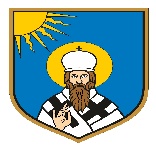 SADRŽAJAKTI OPĆINSKOG VIJEĆA:1. Zaključak o usvajanju zapisnika sa 7. sjednice Općinskog vijeća Općine Šodolovci ………………………………………………………………………………………………….42. Godišnji izvještaj o izvršenju Proračuna Općine Šodolovci za 2021. godinu………………...53. Odluka o raspodjeli rezultata poslovanja Općine Šodolovci za 2021. godinu………………544. Zaključak o prihvaćanju izvješća o ostvarenju programa javnih potreba u kulturi i religiji na području Općine Šodolovci za 2021. godinu…………………………………………………555. Zaključak o prihvaćanju izvješća o ostvarenju programa javnih potreba u sportu na području Općine Šodolovci za 2021. godinu……………………………………………………………556. Zaključak o prihvaćanju izvješća o ostvarenju programa javnih potreba u socijalnoj skrbi Općine Šodolovci za 2021. godinu……………………………………………………………567. Zaključak o prihvaćanju izvješća o ostvarenju programa javnih potreba u predškolskom odgoju i obrazovanju na području Općine Šodolovci za 2021. godinu………………………...578. Zaključak o prihvaćanju izvješća o ostvarenju programa održavanja objekata i uređaja komunalne infrastrukture Općine Šodolovci za 2021. godinu………………………………...579. Zaključak o prihvaćanju izvješća o ostvarenju programa gradnje objekata i uređaja komunalne infrastrukture Općine Šodolovci za 2021. godinu………………………………...5810. Zaključak o prihvaćanju izvješća o ostvarenju programa utroška sredstava naknade za zadržavanje nezakonito izgrađenih zgrada u prostoru Općine Šodolovci za 2021. godinu……5911. Zaključak o prihvaćanju izvješća o ostvarenju programa utroška sredstava šumskog doprinosa za 2021. godinu…………………………………………………………………….6012. Zaključak o prihvaćanju izvješća o ostvarenju programa utroška sredstava ostvarenih raspolaganjem poljoprivrednim zemljištem u vlasništvu Republike Hrvatske na području Općine Šodolovci za 2021. godinu……………………………………………………………6013. Zaključak o prihvaćanju izvješća o ostvarenju programa utroška sredstava vodnog doprinosa za 2021. godinu…………………………………………………………………….6114. Zaključak o prihvaćanju izvješća o obavljenom popisu imovine i obveza Općine Šodolovci sa stanjem na dan 331.12.2021. godine………………………………………………………..6215. Zaključak o prihvaćanju izvješća o radu općinskog načelnika Općine Šodolovci za razdoblje od 01.07.2021. do 31.12.2021. godine………………………………………………………...6216. Zaključak o prihvaćanju izvješća o primjeni agrotehničkih mjera i mjera za uređenje i održavanje poljoprivrednih rudina na području Općine Šodolovci za 2021. godinu…………..6317. Zaključak o prihvaćanju izvješća o stanju zaštite od požara na području Općine Šodolovci u 2021. godini…………………………………………………………………………………6418. I. izmjene i dopune Proračuna Općine Šodolovci za 2022. godinu…………………..…….6519. I. izmjene i dopune programa javnih potreba u kulturi i religiji Općine Šodolovci za 2022. godinu…………………………………………………………………………………………8920. I. izmjene i dopune programa javnih potreba u sportu Općine Šodolovci za 2022. godinu...9121. I. izmjene i dopune programa javnih potreba u predškolskom odgoju i obrazovanju Općine Šodolovci za 2022. godinu……………………………………………………………………9222. I. izmjene i dopune programa održavanja objekata i uređaja komunalne infrastrukture Općine Šodolovci za 2022. godinu……………………………………………………………9423. I. izmjene i dopune programa gradnje objekata i uređaja komunalne infrastrukture Općine Šodolovci za 2022. godinu……………………………………………………………...……10324. I. izmjene i dopune programa utroška sredstava ostvarenih raspolaganjem poljoprivrednim zemljištem u vlasništvu Republike Hrvatske na području Općine Šodolovci za 2022. godinu………………………………………………………………………………………..10725. I. izmjene i dopune programa utroška sredstava naknade za zadržavanje nezakonito izgrađenih zgrada u prostoru za 2022. godinu……………………………………………..…10926. I. izmjene i dopune programa utroška sredstava šumskog doprinosa za 2022. godinu…...11027. I. izmjene i dopune programa utroška sredstava vodnog doprinosa za 2022. godinu…….11128. Plan motrenja, čuvanja i ophodnje otvorenog prostora i građevina za koje prijeti povećana opasnost od nastajanja i širenja požara na području Općine Šodolovci u 2022. godini………11229. Odluka o mjerama zaštite od požara za vrijeme žetve i vršidbe na području Općine Šodolovci u 2022. godini…………………………………………………………………….11330. Odluka o posebnim mjerama zaštite od požara pri spaljivanju otpadnih materijala na poljoprivrednim i drugim površinama na području Općine Šodolovci za 2022. godinu…….11631. Odluka o stavljanju van snage Odluke o obračunu i naplati naknade za razvoj………….11832. Provedbeni plan unapređenja zaštite od požara na području Općine Šodolovci za 2022. godinu………………………………………………………………………………………..11933. Etički kodeks nositelja političkih dužnosti u Općini Šodolovci……………………….…12134. Zaključak o prihvaćanju zamolbe za doznaku sredstava Eparhiji Osječko-poljskoj i baranjskoj……………………………………………………………………………………125AKTI OPĆINSKOG NAČELNIKA:1. Izvješće o ostvarenju programa javnih potreba u kulturi i religiji na području Općine Šodolovci za 2021. godinu…………………………………………………………………...1262. Izvješće o ostvarenju programa javnih potreba u sportu na području Općine Šodolovci za 2021. godinu…………………………………………………………………………………1273. Izvješće o ostvarenju programa javnih potreba u socijalnoj skrbi Općine Šodolovci za 2021. godinu………………………………………………………………………………………..1284. Izvješće o ostvarenju programa javnih potreba u predškolskom odgoju i obrazovanju na području Općine Šodolovci za 2021. godinu………………………………………………...1295. Izvješće o ostvarenju programa održavanja objekata i uređaja komunalne infrastrukture Općine Šodolovci za 2021. godinu…………………………………………………………..1316. Izvješće o ostvarenju programa gradnje objekata i uređaja komunalne infrastrukture Općine Šodolovci za 2021. godinu…………………………………………………………………...1357. Izvješće o ostvarenju programa utroška sredstava naknade za zadržavanje nezakonito izgrađenih zgrada u prostoru Općine Šodolovci za 2021. godinu……………………………1388. Izvješće o ostvarenju programa utroška sredstava šumskog doprinosa za 2021. godinu………………………………………………………………………………………..1399. Izvješće o ostvarenju programa utroška sredstava ostvarenih raspolaganjem poljoprivrednim zemljištem u vlasništvu Republike Hrvatske na području Općine Šodolovci za 2021. godinu………………………………………………………………………………………..14010. Izvješće o ostvarenju programa utroška sredstava vodnog doprinosa za 2021. godinu………………………………………………………………………………………..14211. Izvješće o obavljenom popisu imovine i obveza Općine Šodolovci sa stanjem na dan 331.12.2021. godine…………………………………………………………………………14312. Izvješće o radu općinskog načelnika Općine Šodolovci u razdoblju od 1. srpnja 2021. do 31. prosinca 2021. godine……………………………………………………………………14816. Izvješće o primjeni agrotehničkih mjera i mjera za uređenje i održavanje poljoprivrednih rudina na području Općine Šodolovci za 2021. godinu………………………………………15217. Izvješće o stanju zaštite od požara na području Općine Šodolovci u 2021. godini………………………………………………………………………………………..16118. V. izmjene i dopune Plana nabave Općine Šodolovci za 2022. godinu…………………..165Na temelju članka 31. Statuta Općine Šodolovci („službeni glasnik općine Šodolovci“ broj 2/21) Općinsko vijeće Općine Šodolovci na svojoj 8. sjednici održanoj dana 27. svibnja 2022. godine donosiZAKLJUČAKo usvajanju zapisnika sa 7. sjednice Općinskog vijeća Općine ŠodolovciČlanak 1.Usvaja se Zapisnik sa 7. sjednice Općinskog vijeća Općine Šodolovci, održane 11. travnja 2022. godine.Članak 2.Ovaj Zaključak objavit će se u „Službenom glasniku Općine Šodolovci“.KLASA: 024-03/22-02/2URBROJ: 2158-36-01-22-4Šodolovci, 27. svibnja 2022.                                   PREDSJEDNIK OPĆINSKOG VIJEĆA:                                                                                                             Lazar Telenta**********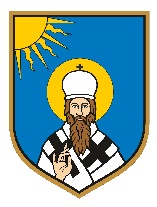      REPUBLIKA HRVATSKAOSJEČKO – BARANJSKA ŽUPANIJA      OPĆINA ŠODOLOVCI          Općinsko vijećeKLASA: 400-04/21-01/1URBROJ: 2158-36-01-22-2Šodolovci, 27. svibnja 2022.g.Temeljem odredbi članka 89. Zakona o proračunu (Narodne novine broj 144/21), članka 16. Pravilnika o polugodišnjem i godišnjem izvještaju o izvršenju proračuna ( Narodne novine broj 24/13, 102/17, 1/20 i 147/20) i članka 31. Statuta Općine Šodolovci (Službeni glasnik Općine Šodolovci br. 2/21) Općinsko vijeće Općine Šodolovci na svojoj 8. sjednici održanoj dana 27. svibnja  2022. godine donosi:GODIŠNJI IZVJEŠTAJ O IZVRŠENJU PRORAČUNA OPĆINE ŠODOLOVCI ZA 2021.g.I. OPĆI DIOOpći dio proračuna čini Račun prihoda i rashoda i Račun financiranja na razini odjeljka ekonomske klasifikacije, a sadrži:Sažetak A. Račun prihoda i rashoda i B. Račun financiranja,A. Račun prihoda i rashoda,B. Račun financiranja. Sažetak A. Računa prihoda i rashoda i B. Računa financiranja sadrži prikaz ukupnih ostvarenih prihoda i primitaka te izvršenih rashoda i izdataka na razini razreda ekonomske klasifikacije.Tablica br. 1: Sažetak A. Računa prihoda i rashoda i B. Računa financiranjaA. Račun prihoda i rashoda iskazuje se u sljedećim tablicama:Prihodi i rashodi prema ekonomskoj klasifikaciji,Prihodi i rashodi prema izvorima financiranjaRashodi prema funkcijskoj klasifikaciji.A. Račun prihoda i rashodaTablica br. 2: Prihodi i rashodi prema ekonomskoj klasifikacijiTablica br. 3: Prihodi i rashodi prema izvorima financiranjaTablica br. 4: Rashodi prema funkcijskoj klasifikacijiB. Račun financiranjaB. Račun financiranja iskazuje se u sljedećim tablicama:Račun financiranja prema ekonomskoj klasifikacijiRačun financiranja prema izvorima financiranja.Tablica br. 5: Račun financiranja prema ekonomskoj klasifikacijiTablica br. 6: Račun financiranja prema izvorima financiranjaII. POSEBNI DIOPosebni dio proračuna sadrži:izvršenje po organizacijskoj klasifikaciji,izvršenje po programskoj klasifikaciji.Tablica br. 5: Izvršenje po organizacijskoj klasifikacijiTablica br. 6: Izvršenje po programskoj klasifikacijiSukladno članku 4.  stavku 1. Pravilnika o polugodišnjem i godišnjem izvještaju o izvršenju proračuna (Narodne novine br. 24/13, 102/17, 1/20 i 147/20), Godišnji izvještaj o izvršenju proračuna sadrži:IZVJEŠTAJ o zaduživanju na domaćem i stranom tržištu novca i kapitalaČlanak 1.Mogućnost zaduživanja uzimanjem kredita, zajmova i izdavanjem vrijednosnih papira jedinica lokalne i područne (regionalne) samouprave je propisana člankom 118. Zakona o proračunu (Narodne novine br. 144/21).Članak 2.U razdoblju od 01.01.2021.g. do 31.12.2021.g. Općina Šodolovci nije imala novih zaduženja uzimanjem kredita, zajmova i izdavanjem vrijednosnih papira.Sukladno članku 4.  stavku 1. Pravilnika o polugodišnjem i godišnjem izvještaju o izvršenju proračuna (Narodne novine br. 24/13, 102/17, 1/20 i 147/20), Godišnji izvještaj o izvršenju proračuna sadrži:IZVJEŠTAJo korištenju proračunske zaliheČlanak 1.U proračunu se utvrđuju sredstva za proračunsku zalihu sukladno članku 65. Zakona o proračunu (Narodne novine br. 144/21).Sredstva proračunske zalihe koriste se za nepredviđene namjene, za koje u proračunu nisu osigurana sredstva ili za namjene za koje se tijekom godine pokaže da za njih nisu utvrđena dovoljna sredstva jer ih pri planiranju proračuna nije bilo moguće predvidjeti. Članak 2.U razdoblju od 01.01.2021.g. do 31.12.2021.g. Općina Šodolovci nije koristila sredstva proračunske zalihe.Sukladno članku 4.  stavku 1. Pravilnika o polugodišnjem i godišnjem izvještaju o izvršenju proračuna (Narodne novine br. 24/13, 102/17 i 1/20), Godišnji izvještaj o izvršenju proračuna sadrži:IZVJEŠTAJo danim jamstvima i izdacima po jamstvimaČlanak 1.Davanje jamstva jedinice lokalne i područne (regionalne samouprave) je propisano člankom 129. Zakona o proračunu (Narodne novine br. 144/21).Članak 2.U razdoblju od 01.01.2021.g. do 31.12.2021.g. Općina Šodolovci nije izdavala jamstva sukladno članku 144. Zakona o proračunu, ali su izdavani sljedeći instrumenti osiguranja plaćanja:**********Temeljem članka 82. Pravilnika o proračunskom računovodstvu i računskom planu („Narodne novine“ broj 124/14, 115/15, 87/16, 3/18, 126/19 i 108/20) i članka 31. Statuta Općine Šodolovci („Službeni glasnik općine Šodolovci „ broj 2/21 ) na svojoj 8. sjednici održanoj dana 27. svibnja 2022.godine, donosiODLUKU o raspodjeli rezultata poslovanja Općine Šodolovci za 2021.g.Članak 1.	Utvrđuje se da je Općina Šodolovci u 2021.godini i u ranijim godinama ostvarila poslovni rezultat kako slijedi:višak prihoda poslovanja (račun 92211) u iznosu od 2.879.728,17 knmanjak prihoda od nefinancijske imovine (račun 92222) u iznosu od 1.264.494,74 kn.Članak 2.	 U višku prihoda poslovanja na dan 31.12.2021.g. sadržan je iznos od 979.289,78 kn koji je korišten za financiranje rashoda za nabavu nefinancijske imovine tijekom 2021.g.Članak 5.	Manjak prihoda od nefinancijske imovine u iznosu od 290.390,00 kn pokrit će se tijekom 2022.g. doznakom sredstava temeljem EU prijenosa i kapitalnih pomoći iz državnog proračuna, a preostali iznos od 5.185,04 kn ostvaren od prodaje nefinancijske imovine utrošit će se za nabavu nove nefinancijske imovine. Članak 6.	U višku prihoda poslovanja  po obavljenim korekcijama rezultata sadržani su prihodi iz izvora financiranja kako slijedi:opći prihodi i primici (1.350.238,60 kn)prihodi za posebne namjene  (97.622,42 kn)pomoći (67.372,41 kn)donacije (100.000,00 kn)Članak 7.	Višak prihoda za posebne namjene, pomoći i donacije iz članka 6. ove Odluke utrošit će se namjenski za svrhu za koju su i doznačeni, a preostali višak općih prihoda i primitaka za financiranje rashoda poslovanja i nabavu nefinancijske imovine tijekom 2021.g.KLASA: 400-04/22-01/1URBROJ: 2158-36-01-22-1U Šodolovcima, 27. svibnja 2022.g.                                           Predsjednik Općinskog Vijeća:                                                                                                                    Lazar Telenta**********Na temelju članka 31. Statuta Općine Šodolovci („službeni glasnik“ Općine Šodolovci broj 2/21) Općinsko vijeće Općine Šodolovci na svojoj 8. sjednici održanoj 27. svibnja 2022. godine donosi ZAKLJUČAKo prihvaćanju izvješća izvršenja Programa javnih potreba u kulturi i religiji na području Općine Šodolovci za 2021. godinuČlanak 1.Prihvaća se Izvješće o izvršenju Programa javnih potreba u kulturi i religiji na području općine Šodolovci za 2021. godinu koje je ovom tijelu podnio općinski načelnik Općine Šodolovci.Članak 2.Izvješće iz članka 1. ovog Zaključka sastavni je dio ovog Zaključka.Članak 3.Ovaj Zaključak objavit će se u „službenom glasniku“ Općine Šodolovci.KLASA: 612-01/20-01/2URBROJ: 2158-36-01-22-5Šodolovci, 27. svibnja 2022.                                         PREDSJEDNIK OPĆINSKOG VIJEĆA:                                                                                                              Lazar Telenta**********Na temelju članka 31. Statuta Općine Šodolovci („službeni glasnik“ Općine Šodolovci broj 2/21) Općinsko vijeće Općine Šodolovci na svojoj 8. sjednici održanoj 27. svibnja 2022. godine donosiZAKLJUČAKo prihvaćanju izvješća o ostvarenju Programa javnih potreba u sportu na području Općine Šodolovci za 2021. godinuČlanak 1.Prihvaća se Izvješće o ostvarenju Programa javnih potreba u sportu na području Općine Šodolovci za 2021. godinu koje je ovom tijelu podnio općinski načelnik Općine Šodolovci.Članak 2.Izvješće iz članka 1. ovog Zaključka sastavni je dio ovog Zaključka.Članak 3.Ovaj Zaključak objavit će se u „službenom glasniku“ Općine Šodolovci.KLASA: 620-01/20-01/3URBROJ: 2158-36-01-22-5Šodolovci, 27. svibnja 2022.                                         PREDSJEDNIK OPĆINSKOG VIJEĆA:                                                                                                         Lazar Telenta**********Na temelju članka 31. Statuta Općine Šodolovci („službeni glasnik“ Općine Šodolovci broj 2/21) Općinsko vijeće Općine Šodolovci na svojoj 8. sjednici održanoj 27. svibnja 2022. godine donosiZAKLJUČAKo prihvaćanju Izvješća o ostvarenju Programa socijalne skrbi Općine Šodolovci za 2021. godinuČlanak 1.Prihvaća se Izvješće o ostvarenju Programa socijalne skrbi Općine Šodolovci za 2021. godinu koje je ovom tijelu podnio općinski načelnik Općine Šodolovci.Članak 2.Izvješće iz stavka 1. ovog Zaključka sastavni je dio ovog Zaključka.Članak 3.Ovaj Zaključak objavit će se u „službenom glasniku“ Općine Šodolovci.KLASA: 551-01/20-01/5URBROJ: 2158-36-01-22-5Šodolovci, 27. svibnja 2022.                                        PREDSJEDNIK OPĆINSKOG VIJEĆA:                                                                                                            Lazar Telenta**********Na temelju članka 31. Statuta Općine Šodolovci („službeni glasnik“ Općine Šodolovci broj 2/21) Općinsko vijeće Općine Šodolovci na svojoj 8. sjednici održanoj 27. svibnja 2022. godine donosiZAKLJUČAKo prihvaćanju izvješća o ostvarenju Programa javnih potreba u predškolskom odgoju i obrazovanju Općine Šodolovci za 2021. godinuČlanak 1.Prihvaća se Izvješće o ostvarenju Programa javnih potreba u predškolskom odgoju i obrazovanju Općine Šodolovci za 2021. godinu koje je ovom tijelu podnio općinski načelnik Općine Šodolovci.Članak 2.Izvješće iz članka 1. ovog Zaključka sastavni je dio ovog Zaključka.Članak 3.Ovaj Zaključak objavit će se u „službenom glasniku“ Općine Šodolovci.KLASA: 602-01/20-01/1URBROJ: 2158-36-01-22-5Šodolovci, 27. svibnja 2022.                                         PREDSJEDNIK OPĆINSKOG VIJEĆA:                                                                                                         Lazar Telenta**********Na temelju članka 31. Statuta Općine Šodolovci („službeni glasnik“ Općine Šodolovci broj 2/21) Općinsko vijeće Općine Šodolovci na svojoj 8. sjednici održanoj 27. svibnja 2022. godine donosiZAKLJUČAKo prihvaćanju izvješća o ostvarenju Programa održavanja objekata i uređaja komunalne infrastrukture Općine Šodolovci za 2021. godinuČlanak 1.Prihvaća se Izvješće o izvršenju Programa održavanja objekata i uređaja komunalne infrastrukture Općine Šodolovci za 2021. godinu koje je ovom tijelu podnio općinski načelnik Općine Šodolovci .Članak 2.Izvješće iz članka 1. ovog Zaključka sastavni je dio ovog Zaključka.Članak 3.Ovaj Zaključak objavit će se u „službenom glasniku“ Općine Šodolovci.KLASA: 363-01/20-01/1URBROJ: 2158-36-01-22-5Šodolovci, 27. svibnja 2022.                                          PREDSJEDNIK OPĆINSKOG VIJEĆA:                                                                                                             Lazar Telenta**********Na temelju članka 31. Statuta Općine Šodolovci („službeni glasnik“ Općine Šodolovci broj 2/21) Općinsko vijeće Općine Šodolovci na svojoj 8. sjednici održanoj 27. svibnja 2022. godine donosiZAKLJUČAKo prihvaćanju izvješća izvršenja Programa gradnje objekata i uređaja komunalne infrastrukture na području Općine Šodolovci za 2021. godinuČlanak 1.Prihvaća se izvješće o izvršenju Programa gradnje objekata i uređaja komunalne infrastrukture na području Općine Šodolovci za 2021. godinu koje je ovom tijelu podnio općinski načelnik Općine Šodolovci.Članak 2.Izvješće iz članka 1. ovog Zaključka sastavni je dio ovog Zaključka.Članak 3.Ovaj Zaključak objavit će se u „službenom glasniku“ Općine Šodolovci.KLASA: 361-01/20-01/1URBROJ: 2158-36-01-22-5Šodolovci, 27. svibnja 2022.                                          PREDSJEDNIK OPĆINSKOG VIJEĆA:                                                                                                           Lazar Telenta**********Na temelju članka 31. Statuta Općine Šodolovci („službeni glasnik“ Općine Šodolovci broj 2/21) Općinsko vijeće Općine Šodolovci na svojoj 8. sjednici održanoj 27. svibnja 2022. godine donosiZAKLJUČAKo prihvaćanju izvješća izvršenja Programa utroška sredstava naknade za zadržavanje nezakonito izgrađenih zgrada u prostoru za 2021. godinuČlanak 1.Prihvaća se Izvješće o ostvarenju Programa utroška sredstava naknade za zadržavanje nezakonito izgrađenih zgrada u prostoru za 2021. godinu koje je ovom tijelu podnio općinski načelnik Općine Šodolovci .Članak 2.Izvješće iz članka 1. ovog Zaključka sastavni je dio ovog Zaključka.Članak 3.Ovaj Zaključak objavit će se u „službenom glasniku“ Općine Šodolovci.KLASA: 361-08/20-01/1URBROJ: 2158-36-01-22-4Šodolovci, 27. svibnja 2022.                                            PREDSJEDNIK OPĆINSKOG VIJEĆA:                                                                                                            Lazar Telenta**********Na temelju članka 31. Statuta Općine Šodolovci („službeni glasnik“ Općine Šodolovci broj 2/21) Općinsko vijeće Općine Šodolovci na svojoj 8. sjednici održanoj 27. svibnja 2022. godine donosiZAKLJUČAKo prihvaćanju izvješća izvršenja Programa utroška sredstava šumskog doprinosa za 2021. godinuČlanak 1.Prihvaća se izvješće o izvršenju Programa utroška sredstava šumskog doprinosa za 2021. godinu na području Općine Šodolovci koje je ovom tijelu podnio općinski načelnik Općine Šodolovci.Članak 2.Izvješće iz članka 1. ovog Zaključka sastavni je dio ovog Zaključka.Članak 3.Ovaj Zaključak objavit će se u „službenom glasniku“ Općine Šodolovci.KLASA: 321-04/20-01/1URBROJ: 2158-36-01-22-4Šodolovci, 27. svibnja 2022.                                          PREDSJEDNIK OPĆINSKOG VIJEĆA:                                                                                                             Lazar Telenta**********Na temelju članka 31. Statuta općine Šodolovci („službeni glasnik“ Općine Šodolovci broj 2/21) Općinsko vijeće Općine Šodolovci na svojoj 8. sjednici održanoj 27. svibnja 2022. godine donosiZAKLJUČAKo prihvaćanju izvješća o ostvarenju Programa utroška sredstava ostvarenih raspolaganjem poljoprivrednim zemljištem u vlasništvu Republike Hrvatske na području Općine Šodolovci za 2021. godinuČlanak 1.Prihvaća se izvješće o ostvarenju Programa utroška ostvarenih raspolaganjem poljoprivrednim zemljištem u vlasništvu Republike Hrvatske na području Općine Šodolovci za 2021. godinu koje je ovom tijelu podnio općinski načelnik Općine Šodolovci.Članak 2.Izvješće iz članka 1. ovog Zaključka sastavni je dio ovog Zaključka.Članak 3.Ovaj Zaključak objavit će se u „službenom glasniku“ Općine Šodolovci.KLASA: 320-02/20-01/3URBROJ: 2158-36-01-22-5Šodolovci, 27. svibnja 2022.                                            PREDSJEDNIK OPĆINSKOG VIJEĆA:                                                                                                             Lazar Telenta**********Na temelju članka 31. Statuta Općine Šodolovci („službeni glasnik“ Općine Šodolovci broj 2/21) Općinsko vijeće Općine Šodolovci na svojoj 8. sjednici održanoj 27. svibnja 2022. godine donosiZAKLJUČAKo prihvaćanju izvješća izvršenja Programa utroška sredstava vodnog doprinosa za 2021. godinuČlanak 1.Prihvaća se izvješće o izvršenju Programa utroška sredstava vodnog doprinosa za 2021. godinu na području Općine Šodolovci koje je ovom tijelu podnio općinski načelnik Općine Šodolovci.Članak 2.Izvješće iz članka 1. ovog Zaključka sastavni je dio ovog Zaključka.Članak 3.Ovaj Zaključak objavit će se u „službenom glasniku“ općine Šodolovci.KLASA: 325-08/20-01/2URBROJ: 2158-36-01-22-4Šodolovci, 27. svibnja 2022.                                          PREDSJEDNIK OPĆINSKOG VIJEĆA:                                                                                                             Lazar Telenta**********Na temelju članka 31. Statuta Općine Šodolovci („Službeni glasnik Općine Šodolovci“ broj 2/21) Općinsko vijeće Općine Šodolovci na svojoj 8. sjednici održanoj dana 27. svibnja 2022. godine donosiZAKLJUČAKo prihvaćanju Izvješća o obavljenom popisu imovine i obveza općine Šodolovci sa stanjem na dan 31.12.2021. godineČlanak 1.Općinsko vijeće Općine Šodolovci prihvaća Izvješće o obavljenom popisu imovina i obveza općine Šodolovci sa stanjem na dan 31.12.2021. godine.Izvješće o popisu imovine i obveza općine Šodolovci sa stanjem na dan 31.12.2021. godine sastavni je dio ovog Zaključka. Članak 2.Ovaj zaključak objavit će se u „Službenom glasniku“ Općine Šodolovci.KLASA: 406-08/21-01/1URBROJ: 2158-36-01-22-7Šodolovci, 27. svibnja 2022.                                     PREDSJEDNIK OPĆINSKOG VIJEĆA:                                                                                                           Lazar Telenta**********Na temelju članka 31. Statuta Općine Šodolovci („službeni glasnik općine Šodolovci“ broj 2/21) Općinsko vijeće Općine Šodolovci na svojoj 8. sjednici održanoj dana 27. svibnja 2022. godine donosiZAKLJUČAKo prihvaćanju izvješća o radu općinskog načelnika za razdoblje od 01. srpnja 2021. do 31. prosinca 2021. godineČlanak 1.Prihvaća se izvješće o radu općinskog načelnika Općine Šodolovci u razdoblju od 01. srpnja 2021. godine do 31. prosinca 2021. godine.Članak 2.Izvješće iz članka 1. sastavni je dio ovog Zaključka.Članak 3.Ovaj zaključak objavit će se u „Službenom glasniku“ Općine Šodolovci.KLASA: 024-04/22-01/1URBROJ: 2158-36-01-22-2Šodolovci, 27. svibnja 2022.                                    PREDSJEDNIK OPĆINSKOG VIJEĆA:                                                                                                            Lazar Telenta**********Na temelju članka 10. i 12.  Zakona o poljoprivrednom zemljištu („Narodne novine“ broj 20/18, 115/18 i 98/19) i članka 31. Statuta Općine Šodolovci („službeni glasnik Općine Šodolovci“ broj 2/21) Općinsko vijeće Općine Šodolovci je na svojoj 8. sjednici održanoj dana 27. svibnja 2022. godine donosiZAKLJUČAKo usvajanju godišnjeg izvješća o primjeni agrotehničkih mjera i mjera za uređenje i održavanje poljoprivrednih rudina na području Općine Šodolovci  za 2021. godinuČlanak 1.Usvaja se godišnje izvješće o primjeni agrotehničkih mjera i mjera za uređenje i održavanje poljoprivrednih rudina na području Općine Šodolovci u 2021. godini  koje je ovom tijelu podnio općinski načelnik Općine Šodolovci.Članak 2.Izvješće iz članka 1. ovog Zaključka sastavni je dio ovog Zaključka.Članak 3.Ovaj Zaključak objavit će se u „službenom glasniku“ Općine Šodolovci.KLASA: 320-01/22-01/4URBROJ: 2158-36-01-22-3Šodolovci, 27. svibnja 2022.                                     PREDSJEDNIK OPĆINSKOG VIJEĆA:                                                                                                           Lazar Telenta**********Na temelju članka 13. stavak 8. Zakona o zaštiti od požara („Narodne novine“ broj 92/10) i članka 31. Statuta Općine Šodolovci („službeni glasnik Općine Šodolovci“ broj 2/21) Općinsko vijeće Općine Šodolovci na svojoj 8. sjednici održanoj dana 27. svibnja 2022. godine donosiZAKLJUČAKo prihvaćanju Izvješća o stanju zaštite od požara na području Općine Šodolovci u 2021. godiniČlanak 1.Prihvaća se Izvješće o stanju zaštite od požara na području Općine Šodolovci u 2021. godini koje je ovom tijelu podnio općinski načelnik Općine Šodolovci.Članak 2.Izvješće iz članka 1. ovog Zaključka sastavni je dio ovog Zaključka.Članak 3.Ovaj Zaključak objavit će se u „službenom glasniku Općine Šodolovci“.KLASA: 245-01/22-01/5URBROJ: 2158-36-01-22-2Šodolovci, 27. svibnja 2022.                                     PREDSJEDNIK OPĆINSKOG VIJEĆA:                                                                                                         Lazar Telenta**********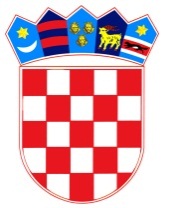           REPUBLIKA HRVATSKAOSJEČKO-BARANJSKA ŽUPANIJA            OPĆINA ŠODOLOVCI               Općinsko VijećeNa temelju članka 42.  Zakona o Proračunu („Narodne novine“, broj 144/21) i članka 31. Statuta Općine Šodolovci („Službeni glasnik Općine Šodolovci“, broj 2/21) Općinsko vijeće Općine Šodolovci na 8. sjednici vijeća održanoj 27. svibnja 2022. g. donosi:I. izmjene i dopune Proračuna Općine Šodolovci za 2022. godinuČlanak 1.I. Izmjene i dopune Proračuna Općine Šodolovci  za 2022. g. (u daljnjem tekstu: Proračun) sastoji se od:OPĆI DIORAČUN PRIHODA I RASHODARASPOLOŽIVA SREDSTVA IZ PRETHODNIH GODINARAČUN FINANCIRANJAČlanak 2.Prihodi i primici te rashodi i izdaci po ekonomskoj klasifikaciji utvrđuju se u Računu prihoda i rashoda i Računu zaduživanja/financiranja u Proračunu i to kako slijedi:RAČUN PRIHODA I RASHODAPRIHODI PREMA EKONOMSKOJ KLASIFIKACIJIRASHODI PREMA EKONOMSKOJ KLASIFIKACIJIRAČUN FINANCIRANJARAČUN FINANCIRANJA PREMA EKONOMSKOJ KLASIFIKACIJIRASPOLOŽIVA SREDSTVA IZ PRETHODNIH GODINARASPOLOŽIVA SREDSTVA IZ PRETHODNIH GODINAII. POSEBNI DIOČlanak 3.Rashodi poslovanja i rashodi za nabavu nefinancijske u I. Izmjenama i dopuna proračuna za 2022. g. su raspoređeni po nositeljima, korisnicima, a u Posebnom dijelu Proračuna prema organizacijskoj i programskoj klasifikaciji na razini odjeljka ekonomske klasifikacije kako slijedi:ORGANIZACIJSKA KLASIFIKACIJAPROGRAMSKA KLASIFIKACIJAIII. ZAVRŠNE ODREDBEČlanak 4.II. Izmjene i dopune Proračuna Općine Šodolovci za 2022. g. objavit će se u „Službenom glasniku Općine Šodolovci“ i na web stranici Općine www.sodolovci.hr. **********Na temelju članka 1. i 9 a. Zakona o financiranju javnih potreba u kulturi („Narodne novine“ broj 47/90, 27/93 i 38/09) i članka 31. Statuta Općine Šodolovci („službeni glasnik općine Šodolovci“ broj 2/21), Općinsko vijeće Općine Šodolovci na svojoj 8. sjednici održanoj dana 27. svibnja 2022. godine donosiI. IZMJENE I DOPUNE PROGRAMA JAVNIH POTREBA U KULTURI I RELIGIJI OPĆINE ŠODOLOVCI ZA 2022. GODINUČlanak 1.Programa javnih potreba u kulturi i religiji Općine Šodolovci za 2022. godinu („službeni glasnik“ Općine Šodolovci broj 8/21, u daljnjem tekstu: Program) mijenja se prema odredbama ovog Programa.Članak 2.Članak 3. Programa mijenja se i glasi:„Planirana sredstva za provedbu Programa javnih potreba u kulturi i religiji iz Općinskog Proračuna za 2022. godinu iznose kako slijedi:Članak 3.I. izmjene i dopune Program javnih potreba u kulturi i religiji Općine Šodolovci za 2022. godinu objavit će se u „službenom glasniku općine Šodolovci“ a primjenjuje se od 01. siječnja 2022. godine.KLASA: 612-01/21-01/1URBROJ: 2158-36-01-22-2Šodolovci, 27. svibnja 2022.                                   PREDSJEDNIK OPĆINSKOG VIJEĆA:                                                                                                           Lazar Telenta**********Na temelju članka 74. stavak 2. i 76. stavak 4. Zakona o sportu („Narodne novine“ broj 71/06, 150/08, 124/10, 124/11, 86/12, 94/13, 85/15, 19/16, 98/19, 47/20 i 77/20) i članka 31. Statuta Općine Šodolovci („službeni glasnik općine Šodolovci“ broj 2/21), Općinsko vijeće Općine Šodolovci na svojoj 8. sjednici održanoj dana 27. svibnja 2022. godine donosiI. IZMJENE I DOPUNE PROGRAMA JAVNIH POTREBA U SPORTU OPĆINE ŠODOLOVCI ZA 2022. GODINUČlanak 1.Program javnih potreba u sportu Općine Šodolovci za 2022. godinu („SLUŽBENI GLASNIK“ Općine Šodolovci broj 8/21, u daljnjem tekstu: Program) mijenja se prema odredbama ovog Programa.Članak 2.Članak 2. Programa mijenja se i glasi:„Planirana sredstva za provedbu Programa javnih potreba sportu iz Općinskog Proračuna za 2022. godinu iznose kako slijedi:Članak 3.I. izmjene i dopune Programa javnih potreba u sportu Općine Šodolovci za 2022. godinu objavit će se u „službenom glasniku“ Općine Šodolovci a primjenjuju se od 01. siječnja 2022. godine.KLASA: 620-01/21-01/1URBROJ: 2158-36-01-22-2Šodolovci, 27. svibnja 2022.                                   PREDSJEDNIK OPĆINSKOG VIJEĆA:                                                                                                             Lazar Telenta **********Na temelju članka 49. Zakona o predškolskom odgoju i obrazovanju („Narodne novine“ broj 10/97, 107/07, 94/13, 98/19 i 57/22) i Odluke o utvrđivanju mjerila za osiguravanje sredstava za zadovoljenje javnih potreba u djelatnosti predškolskog odgoja, članka 143. Zakona o odgoju i obrazovanju u osnovnoj i srednjoj školi („Narodne novine“ broj 87/08, 86/09, 92/10, 105/1090/11, 5/12, 16/12, 86/12, 126/12, 94/13, 152/14, 07/17, 68/18, 98/19 i 64/20) i članka 31. Statuta Općine Šodolovci („službeni glasnik općine Šodolovci“ broj 2/21), Općinsko vijeće Općine Šodolovci na svojoj 8. sjednici održanoj dana 27. svibnja 2022. godine donosiI. IZMJENE I DOPUNE PROGRAMA JAVNIH POTREBA U PREDŠKOLSKOM ODGOJU I OBRAZOVANJUOPĆINE ŠODOLOVCI ZA 2022. GODINUČlanak 1.Program javnih potreba u predškolskom odgoju i obrazovanju Općine Šodolovci za 2022. godinu („službeni glasnik“ Općine Šodolovci broj 8/21, u daljnjem tekstu: Program) mijenja se prema odredbama ovog Programa.Članak 2.Članak 6. Programa mijenja se i glasi:„Planirana sredstva za provedbu Programa javnih potreba u predškolskom odgoju i obrazovanju iz Općinskog Proračuna za 2022. godinu iznose kako slijedi:Članak 7.I. izmjene i dopune Programa javnih potreba u predškolskom odgoju i obrazovanju Općine Šodolovci za 2022. godinu objavit će se u „službenom glasniku općine Šodolovci“ a primjenjuje se od 01. siječnja 2022. godine.KLASA: 602-01/21-01/1URBROJ: 2158-36-01-22-2Šodolovci, 27. svibnja 2022.                                   PREDSJEDNIK OPĆINSKOG VIJEĆA:                                                                                                          Lazar Telenta **********Na temelju članka 72. Zakona o komunalnom gospodarstvu („Narodne novine“ broj 68/18, 110/18 i 32/20) i članka 31. Statuta Općine Šodolovci („službeni glasnik općine Šodolovci“ broj 2/21), Općinsko vijeće Općine Šodolovci na svojoj 8. sjednici održanoj dana 27. svibnja 2022. godine donosiI. IZMJENE I DOPUNE PROGRAMA ODRŽAVANJA OBJEKATA I UREĐAJA KOMUNALNE INFRASTRUKTURE OPĆINE ŠODOLOVCI ZA 2022. GODINUČlanak 1.Program održavanja objekata i uređaja komunalne infrastrukture Općine Šodolovci za 2022. godinu („službeni glasnik“ Općine Šodolovci broj 8/21, u daljnjem tekstu: Program) mijenja se prema odredbama ovoj Programa.Članak 2.Članak 3. Programa mijenja se i glasi:„ Planirana sredstva za provedbu Programa održavanja objekata i uređaja komunalne infrastrukture Općine Šodolovci za 2022. godinu iznose kako slijedi:Članak 3.I. izmjene i dopune Programa održavanja objekata i uređaja komunalne infrastrukture na području Općine Šodolovci za 2022. godinu objavit će se u „službenom glasniku“ Općine Šodolovci a primjenjuju se od 01. siječnja 2022. godine.KLASA: 363-01/21-01/4URBROJ: 2158-36-01-22-2Šodolovci, 27. svibnja 2022.                                 PREDSJEDNIK OPĆINSKOG VIJEĆA:                                                                                                           Lazar Telenta**********Na temelju članka 67. stavak 1. Zakona o komunalnom gospodarstvu („Narodne novine“ broj 68/18, 110/18 i 32/20) i članka 31. Statuta Općine Šodolovci („službeni glasnik općine Šodolovci“ broj 2/21), Općinsko vijeće Općine Šodolovci na svojoj 8. sjednici održanoj dana 27. svibnja 2022. godine donosiI. IZMJENE I DOPUNE PROGRAMA GRADNJE OBJEKATA I UREĐAJA KOMUNALNE INFRASTRUKTURE OPĆINE ŠODOLOVCI ZA 2022. GODINUČlanak 1.Program gradnje objekata i uređaja komunalne infrastrukture Općine Šodolovci za 2022. godinu („službeni glasnik“ Općine Šodolovci broj 8/21, u daljnjem tekstu: Program) mijenja se prema odredbama ovog Programa.Članak 2.Članak 3. Programa mijenja se i glasi:„Tijekom 2022. godine planiraju se graditi sljedeće građevine:Članak 3.Članak 4. mijenja se i glasi:„Tijekom 2022. godine planiraju se rekonstruirati sljedeće građevine:Članak 4.Članak 5. mijenja se i glasi:„Utvrđuje se sljedeća rekapitulacija programa po vrsti i izvorima financiranja gradnje komunalne infrastrukture:Članak 5.I. izmjene i dopune Programa gradnje objekata i uređaja komunalne infrastrukture na području Općine Šodolovci za 2022. godinu objavit će se u „službenom glasniku“ Općine Šodolovci a primjenjuju se od 01. siječnja 2022. godine.KLASA: 361-01/21-01/1URBROJ: 2158-36-01-22-2Šodolovci, 27. svibnja 2022.                                                                                                                               PREDSJEDNIK OPĆINSKOG VIJEĆA:                                                                                                            Lazar Telenta**********Temeljem članka 49. stavak 4. Zakona o poljoprivrednom zemljištu („Narodne novine“ broj 20/18, 115/18 i 98/19) i članka 31. Statuta Općine Šodolovci („službeni glasnik“ Općine Šodolovci broj 2/21) Općinsko vijeće Općine Šodolovci na svojoj 8. sjednici, održanoj dana 27. svibnja 2022. godine donosiI. IZMJENE I DOPUNE PROGRAMAutroška sredstava ostvarenih raspolaganjem poljoprivrednim zemljištem u vlasništvu Republike Hrvatske na području Općine Šodolovci za 2022. godinuČlanak 1.Program utroška sredstava ostvarenih raspolaganjem poljoprivrednim zemljištem u vlasništvu Republike Hrvatske na području Općine Šodolovci za 2022. godinu („službeni glasnik“ Općine Šodolovci broj 8/21, u daljnjem tekstu: Program) mijenja se prema odredbama ovog Programa.Članak 2.Članak 2. mijenja se i glasi:„Prihodi od raspolaganja poljoprivrednim zemljištem u vlasništvu RH na području Općine Šodolovci u 2022. godini planiraju se kako slijedi:Članak 3.Članak 3. mijenja se i glasi:„Utrošak sredstava ostvarenih raspolaganjem poljoprivrednim zemljištem u vlasništvu RH na području Općine Šodolovci u 2022. godini planira se kako slijedi:Članak 4.I. izmjene i dopune Programa utroška sredstava ostvarenih raspolaganjem poljoprivrednim zemljištem u vlasništvu Republike Hrvatske na području Općine Šodolovci za 2022. godinu objavit će se u „službenom glasniku“ Općine Šodolovci a primjenjuje se od 01. siječnja 2022. godine.KLASA: 320-02/21-01/1URBROJ: 2158-36-01-22-2Šodolovci, 27. svibnja 2022.                                 PREDSJEDNIK OPĆINSKOG VIJEĆA:                                                                                                                                    Lazar Telenta    **********Na temelju članka 31. stavka 3. Zakona o postupanju s nezakonito izgrađenim zgradama („Narodne novine“ broj 86/12, 143/13, 65/17 i 14/19) i članka 31. Statuta općine Šodolovci („službeni glasnik općine Šodolovci“ broj 2/21) općinsko Vijeće Općine Šodolovci na svojoj 8. sjednici održanoj dana 27. svibnja 2022. godine donosiI. IZMJENE I DOPUNE PROGRAMA utroška sredstava naknade za zadržavanje nezakonito izgrađenih zgrada u prostoru za 2022. godinuČlanak 1.Program utroška sredstava naknade za zadržavanje nezakonito izgrađenih zgrada u prostoru za 2022. godinu („službeni glasnik“ Općine Šodolovci broj 8/21) mijenja se prema odredbama ovog Programa. Članak 2.Članak 2. mijenja se i glasi:„Prihod Općine Šodolovci za 2022. godinu s osnove naknade za zadržavanje nezakonito izgrađenih zgrada u prostoru, a kao 30 % ukupnog iznosa naknade, planiran je u iznosu od 4.320,00 kuna. U 2022. godini planira se utrošak viška prihoda poslovanja iz ovog izvora iz prethodnog razdoblja u iznosu od 13.242,05 kuna.“Članak 3.Članak 3. mijenja se i glasi:„Ostvareni prihodi od naknada za zadržavanje nezakonito izgrađenih zgrada u prostoru iz članka 2. ovog Programa utrošit će se kako slijedi:Članak 4.I. izmjene i dopune Programa utroška sredstava naknade za zadržavanje nezakonito izgrađenih zgrada u prostoru za 2022. objavit će se u „službenom glasniku“ Općine Šodolovci a primjenjuje se od 01. siječnja 2022. godine.KLASA: 361-08/21-01/1URBROJ: 2158-36-01-22-2Šodolovci, 27. svibnja 2022.                                                                                                                   PREDSJEDNIK OPĆINSKOG VIJEĆA                                                                                                           Lazar Telenta       **********Na temelju članka 69. stavak 4. Zakona o šumama („Narodne novine“ broj 68/18, 115/18, 98/19, 32/20 i 145/20) i članka 31. Statuta Općine Šodolovci („Službeni glasnik Općine Šodolovci“ broj 2/21) Općinsko vijeće Općine Šodolovci na svojoj 8. sjednici održanoj dana 27.svibnja 2022. godine donosiI. IZMJENE I DOPUNE PROGRAMAutroška sredstava šumskog doprinosa za 2022. godinuČlanak 1.Program utroška sredstava šumskog doprinosa  za 2022. godinu („službeni glasnik“ Općine Šodolovci broj 8/21) mijenja se prema odredbama ovog Programa. Članak 2.Članak 2. mijenja se i glasi:„Prihod Općine Šodolovci za 2022. godinu s osnove šumskog doprinosa planiran je u iznosu od 54.826,13 kuna.U 2022. godini planira se utrošak viška prihoda poslovanja iz ovog izvora iz prethodnog razdoblja u iznosu od 65.517,52 kuna.“Članak 3.Članak 3. mijenja se i glasi:„Planirana sredstva šumskog doprinosa u 2022. godini planiraju se utrošiti kako slijedi: Članak 4.I. izmjene i dopune Programa utroška sredstava šumskog doprinosa za 2022. godinu objavit će se u „službenom glasniku“ Općine Šodolovci a primjenjuju se od 01. siječnja 2022. godine.Klasa: 321-04/21-01/1Urbroj: 2158-36-01-22-2Šodolovci, 27. svibnja 2022.                             PREDSJEDNIK OPĆINSKOG VIJEĆA                                                                                                                                      Lazar Telenta   **********Na temelju članka 12. Zakona o financiranju vodnog gospodarstva („Narodne novine“ broj 153/09, 90/11, 56/13, 154/14, 119/15, 120/16, 127/17 i 66/19) i članka 31. Statuta općine Šodolovci („službeni glasnik općine Šodolovci“ broj 2/21) općinsko Vijeće Općine Šodolovci na svojoj 8. sjednici održanoj dana 27. svibnja 2022. godine donosiI. IZMJENE I DOPUNE PROGRAMAutroška sredstava vodnog doprinosa  za 2022. godinuČlanak 1.Program utroška sredstava vodnog doprinosa za 2022. godinu („službeni glasnik“ Općine Šodolovci broj 8/21) mijenja se prema odredbama ovog Programa.Članak 2.Članak 2. mijenja se i glasi:„Prihod Općine Šodolovci za 2022. godinu s osnove vodnog doprinosa planira se u iznosu od 1.000,00 kuna.“Članak 3.Članak 3. mijenja se i glasi:„Ostvareni prihod od vodnog doprinosa iz članka 2. ovog Programa utrošit će se kako slijedi:Članak 4.I. izmjene i dopune Programa utroška sredstava vodnog doprinosa za 2022. objavit će se u „službenom glasniku“ Općine Šodolovci a primjenjuje se od 01. siječnja 2022. godine.KLASA: 325-08/21-01/1URBROJ: 2158-36-01-22-2Šodolovci, 27. svibnja 2022.                                                                                                                   PREDSJEDNIK OPĆINSKOG VIJEĆA                                                                                                        Lazar Telenta    **********Na temelju članka 14. i članka 19. stavka 1. Zakona o zaštiti od požara („Narodne novine“ broj 92/10) te članka 31. Statuta Općine Šodolovci („Službeni glasnik“ Općine Šodolovci, broj 2/21) Općinsko vijeće Općine Šodolovci na svojoj 8. sjednici održanoj dana 27. svibnja 2022. godine donosiPLANmotrenja, čuvanja i ophodnje otvorenog prostora i građevina za koje postoji povećanaopasnost od nastajanja i širenja požara na području Općine Šodolovci u 2022. godiniČlanak 1.Ovaj Plan motrenja, čuvanja i ophodnje otvorenog prostora i građevina za koje postoji povećanja opasnost od nastajanja i širenja požara (u daljnjem tekstu: Plan) donosi se s ciljem sprečavanja nastanka i širenja požara na području Općine Šodolovci. Ovim Planom razrađuju se načini motrenja, čuvanja i ophodnje građevina, dijelova građevina i otvorenog prostora na području Općine Šodolovci za koje prijeti povećana opasnost od nastanka i širenja požara u razdoblju visokog ili vrlo visokog indeksa opasnosti od nastanka požara.Članak 2.U razdoblju visokog ili vrlo visokog indeksa opasnosti od nastanka i širenja požara pojačano se motre otvoreni prostori jer u zatvorenim prostorima postoji mala vjerojatnost izbijanja požara.Članak 3.Motrenje čuvanje i ophodnju u razdoblju požarne sezone (razdoblje od 01. lipnja do 30. rujna tekuće godine) u smislu članka 1. ovog Plana provodi Dobrovoljno vatrogasno društvo Silaš (u daljnjem tekstu: DVD Silaš) u skladu sa Zakonom o zaštiti od požara i propisima donesenim na temelju istoga, ophodnje Hrvatskih šuma d.o.o. te Jedinstveni upravni odjel Općine Šodolovci putem komunalnog redara.Članak 4.Radi provedbe mjera iz članka 1. ovog Plana, DVD Silaš u dane kada postoji visok ili vrlo visok indeks opasnosti od nastanka i širenja požara, posebno za vrijeme žetve i vršidbe, organizirat će ophodnju u vremenu od 06 do 20 sati svakoga dana.Ophodnja će se vršiti vozilom DVD Silaš, koje će biti opremljeno i opremom za početno gašenje požara te mobilnim telefonom.Članak 5.Potrebna sredstva za provedbu ovog Plana osigurat će Općina Šodolovci Proračunom za 2022. godinu.Članak 6.Ovaj Plan objavit će se u „službenom glasniku“ Općine Šodolovci a stupa na snagu osmog dana od dana objave.KLASA: 245-02/22-01/4URBROJ: 2158-36-01-22-1Šodolovci, 27. svibnja 2022.                                                                                                                                            PREDSJEDNIK OPĆINSKOG VIJEĆA:                                                                                                         Lazar Telenta**********Na temelju članka 4., 8., 14. i 19. Zakona o zaštiti od požara („Narodne novine“ broj 92/10) i članka 31. Statuta Općine Šodolovci („Službeni glasnik Općine Šodolovci“ broj 2/21), Općinsko vijeće Općine Šodolovci na svojoj 8. sjednici održanoj dana 27. svibnja 2022. godine donosiODLUKUo mjerama zaštite od požaraza vrijeme žetve i vršidbe u 2022. godiniI.TEMELJNE ODREDBEČlanak 1.	Ovom Odlukom propisuju se mjere zaštite od požara na području Općine Šodolovci koje se provode za vrijeme obavljanja žetve, vršidbe i sakupljanja prostirke od strane poljoprivrednih poduzeća i građana, te organizacija dežurstava vatrogasnih postrojbi i vršenje nadzora nad provođenjem mjera zaštite od požara.Članak 2.	Poljoprivredna poduzeća i građani poljodjelci koji obavljaju žetvene radove sa kombajnima dužni su na istim postaviti sredstva i opremu za gašenje požara propisana ovom Odlukom i Pravilnikom o vatrogasnim aparatima („Narodne novine“ broj 101/11 i 74/13).Članak 3.	Neposrednu kontrolu nad provođenjem propisanih mjera zaštite od požara obavlja nadležna Policijska uprava putem Odjela inspekcije za zaštitu od požara  i područnog vatrogasnog zapovjednika.Članak 4.	Dobrovoljno vatrogasno društvo prije žetve i vršidbe mora izvršiti sve pripremne radnje u svojim postrojbama, a naročito provjeriti ispravnost opreme za gašenje požara i uređaja za uzbunjivanje u slučaju požara.II. MJERE ZAŠTITE OD POŽARAČlanak 5.	Za vrijeme žetve i vršidbe poduzimaju  se mjere zaštite usjeva, prostirke, kombajna i transportnih sredstava sa ciljem da se spriječi nastajanje i širenje požara.	Na mjestu gdje se obavlja žetva svaki radni stroj mora posjedovati sljedeću opremu za gašenje požara:kombi vozila registrirana za više od 5 osoba-prah-ABC-2 kg     - 1 komadtraktori i kamioni nosivosti do 2,5 tone-prah-ABC-3 kg             - 1 komadkombajni i kamioni preko 2,5 tone nosivosti praha-ABC-6 kg   - 1 komadkamioni s prikolicom i tegljači-prah-ABC-6 kg                          - 1 komad	Kombajni moraju dodatno biti opremljeni lopatom, metlom kantom za vodu i lancem za odvođenje statičkog elektriciteta i na vidnom mjestu istaknuto upozorenje zabrane pušenja i upotrebe otvorenog plamena.Članak 6.	Poljoprivredna poduzeća ili građani koji obavljaju žetvu sa više od dva kombajna na jednoj žetvenoj površini dužni su pored vatrogasnih aparata navedenih u članku 5. ove Odluke osigurati cisternu sa vodom kapaciteta 3000-5000 litara vode sa vatrogasnom pumpom kapaciteta 44 l/min, dovoljnu duljinu vatrogasnih cijevi i mlaznicu, 3-5 metlanica za gašenje požara otvorenog prostora te traktor sa plugom za odoravanje i lanac za izvlačenje kombajna.Članak 7.	Na početku žetvene površine treba postaviti upozorenje zabranjeno pušenje i upotreba otvorenog plamena.	Na svakom kombajnu treba postaviti vidljivi znak zabranjeno pušenje.Članak 8.	Vozač kombajna i osobe na održavanju istih dužni su prije izlaska na žetvenu površinu ili početak žetve i vršidbe izvršiti čišćenje kombajna, a po potrebi izvršiti i pranje motora kombajna.Članak 9.Svi kombajni u pojedinačnom radu moraju imati kontrolne knjige, a u skupnom radu jednu kontrolnu knjigu na žetvenoj površini u kojoj se upisuje redovno čišćenje i pranje kombajna, te kontrola nad provođenjem propisanih mjera zaštite od požara temeljem ove odluke.Članak 10.	U vremenu od početka sazrijevanja žitarica i uljane repice pa do završetka žetve, te sakupljanja i odvoženja prostirke zabranjeno je spaljivanje strništa i slame suhe trave i raslinja po vodotocima i uz rub prometnica kao i loženje vatre u bilo kojem obliku.	U opravdanim slučajevima izuzetno ako u blizini poljoprivredne površine na kojoj će se vršiti spaljivanje nema voćnjaka ni nasada može se odobriti spaljivanje strništa, slame i biljnog otpada.	Odobrenje za spaljivanje u navedenim slučajevima izdaje nadležna Policijska uprava.Članak 11.	Stogove i kamare prostirke, sijena i druge kabaste stočne hrane moraju se slagati na udaljenosti najmanje 10 metara od zgrada, javnih prometnica i regulacijske linije uličnog niza, najmanje 5 metara od vodova električne nadzemne mreže, a sigurnosna visina od stoga i kamara do vodova električne mreže mora biti najmanje 12 metara bez obzira na nazivni napon.III. ORGANIZACIJA DEŽURSTVAČlanak 12.	Poljoprivredna poduzeća u svrhu sprječavanja i otklanjanja opasnosti od požara za vrijeme sazrijevanja i žetve strnih žitarica i uljane repice na poljoprivrednim površinama osiguravaju vatrogasno društvo, odnosno motrilačko-dojavnu službu i odgovarajuću opremu i sredstva za gašenje i dojavu požara.	Za vrijeme trajanja žetve i vršidbe u općini će se organizirati dežurstvo vatrogasne postrojbe dobrovoljnog vatrogasnog društva i građana.	Početak dežurstava određuje zapovjednik vatrogasne postrojbe dobrovoljnog vatrogasnog društva na području katastarske općine Palača, a za ostale katastarske općine početak dežurstva određuje općinski načelnik.Članak 13.	Zapovjednik vatrogasne postrojbe neposredno organizira i nadzire dežurstvo vatrogasaca, te ispravnost sredstava i opreme za gašenje požara i sredstava za dojavu i uzbunjivanje u slučaju požara.	Dnevno dežurstvo započinje izlaskom kombajna u žetvu, a završava prestankom žetvenih radova.Članak 14.	Dežurni vatrogasci trebaju izvršiti dnevni pregled vatrogasnih vozila i pumpi, te kombajna u smislu posjedovanja propisane opreme, pranja i čišćenja prije izlaska na žetvene površine i o tome voditi knjige evidencije.Članak 15.	Nadzor nad provođenjem mjera zaštite od požara utvrđenih ovom Odlukom vrši inspekcija zaštite od požara i poljoprivredna inspekcija temeljem Zakona o zaštiti od požara i Zakona o poljoprivrednom zemljištu.Članak 16.	Nadzor nad dežurstvom vatrogasnih postrojbi i ispravnosti vatrogasne opreme dobrovoljnih vatrogasnih društava područni vatrogasni zapovjednik nadležne policijske uprave.Članak 17.	Nadležna policijska uprava obavijestit će općinskog načelnika i druga nadležna tijela lokalne uprave i samouprave o stanju zaštite od požara, problematici i obvezama u svezi sa požarno operativnim mjerama za vrijeme žetve i vršidbe.IV  ZAKLJUČNE ODREDBEČlanak 18.	Ova Odluka stupa na snagu osmog dana od dana objave u „Službenom glasniku općine Šodolovci“Klasa: 245-02/22-01/5Urbroj: 2158-36-01-22-1Šodolovci, 27. svibnja 2022.				                            PREDSJEDNIK OPĆINSKOG VIJEĆA:						                            Lazar Telenta**********Temeljem članka 14. Zakona o zaštiti od požara („Narodne novine“ broj 92/10) i članka 31. Statuta Općine Šodolovci („Službeni glasnik Općine Šodolovci“ 2/21) Općinsko vijeće Općine Šodolovci na svojoj 8. sjednici održanoj dana 27. svibnja 2022. godine donosi					                     ODLUKUo posebnim mjerama zaštite od požara pri spaljivanju otpadnih materijala na poljoprivrednim i drugim površinama u 2022. godiniČlanak 1.Ovom Odlukom propisuju se mjere i postupci zaštite od požara pri spaljivanju suhe trave, suhog žbunja, ostataka od usjeva i ostalog biljnog otpada te mjere i postupci zaštite od požara pri loženju otvorene vatre na poljoprivrednim i drugim površinama.Članak 2.	Zabranjeno je spaljivanje suhe trave, korova, suhog žbunja i biljnog otpada u razdoblju žetve strnih žitarica i uljane repice, dok radovi u žetvi i skupljanju prostirke ne završe, odnosno u razdoblju od 01. lipnja do 30. rujna tekuće godine. 	Zabranjeno je paljenje vatre na udaljenosti manjoj od 200 metara od ruba šume i 30 metara od ograda i zgrada izvedenih od zapaljivog materijala, te u trasama elektroenergetskih vodova.	U slučaju potrebe obavljanja spaljivanja iz stavka 1. ovog članka, u manjem obujmu, potrebno je zatražiti dopuštenje od Općine Šodolovci i obavijestiti DVD Silaš.Članak 3.Vlasnici, odnosno korisnici poljoprivrednog i drugog zemljišta te druge fizičke osobe dužni su prije spaljivanja suhe trave, korova, suhog žbunja i biljnog otpada poduzeti odgovarajuće mjere opreznosti, osigurati odgovarajuća sredstva te poduzeti mjere zaštite sukladno propisima o zaštiti od požara, a osobito:prijaviti spaljivanje sukladno odredbama ove Odluke,spaljivanje obaviti tijekom dana za mirnog vremena bez vjetra,osigurati da suha trava, korov, suho žbunje i drugi biljni otpad, ovisno o količini i zapaljivosti, bude dovoljno udaljen od drugih objekata ili površina sa zapaljivim tvarima,na poljoprivrednom zemljištu paliti suhu travu, spaljivati korov i biljni otpad te ložiti otvorenu vatru, samo na odgovarajućim mjestima i uz poduzimanje odgovarajućih mjera opreza,osigurati spaljivanje ostataka biljaka nakon žetve odnosno berbe te drugog lako zapaljivog biljnog otpada na poljoprivrednom zemljištu odvajanjem od susjednog zemljišta preoravanjem pojasa širine najmanje tri (3) metra,stalno neposredno nadzirati spaljivanje sve do potpunog gašenja vatre na cijeloj zapaljenoj površini,tijekom spaljivanja osigurati potrebiti broj djelatnika, odgovarajuću opremu i sredstava za zaštitu od požara ovisno o obimu i vrsti biljnog otpada koji se spaljuje,poduzeti i druge potrebne mjere za zaštitu i sprečavanje mogućnosti širenja požara na susjedne površine.U šumi, na šumskom zemljištu kao i na zemljištu u neposrednoj blizini šume, može se ložiti otvorena vatra i paliti biljni otpad samo na odgovarajućim mjestima i uz poduzimanje odgovarajućih mjera opreznosti što ih odredi pravna osoba koja gospodari šumom i šumskim zemljištem, odnosno tijelo uprave nadležno za poslove šumarstva, šume i šumska zemljišta.Otvorenom vatrom smatra se svaka vatra izvan zatvorenih, odnosno pokrivenih prostorija s osiguranim ložištem.Članak 4.	Pravne i fizičke osobe iz članka 2. ove Odluke dužne su neposredno prije spaljivanja biljnih i drugih tvari u većem opsegu i na većim površinama, kojim bi se moglo ugroziti druge površine ili objekte (industrijske građevine i postrojenja, stambene i druge objekte, električne i telefonske stupove i vodove, prometnice, poljoprivredne i šumske površine i sl.) prijaviti najbližoj Policijskoj postaji Policijske uprave Osječko-baranjske županije.	Spaljivanje manjih količina otpadnih tvari koje objektivno ne može ugroziti druge objekte ili površine, pravne i fizičke osobe iz članka 2. ove Odluke nisu obavezne prijaviti najbližoj Policijskoj postaji, ali su obvezne poduzeti sve potrebite mjere da se vatra ne proširi na susjedne objekte ili površine.Članak 5.Prijava iz članka 4. ove Odluke treba sadržavati podatke o tome tko obavlja spaljivanje, vremenu i mjestu spaljivanja, vrsti biljnog otpada koji se spaljuje, mjerama zaštite od požara koje će se poduzeti pri spaljivanju, kao i druge podatke od značaja za zaštitu od požara pri spaljivanju.Članak 6.Nadležno tijelo, kojem se podnosi prijava, zabraniti će spaljivanje biljnog otpada, ukoliko nisu ispunjeni svi uvjeti i poduzete mjere zaštite od požara utvrđene ovom Odlukom te upoznati podnositelja prijave s razlozima zabrane.Članak 7.Novčanom kaznom od 150,00 do 400,00 kn kaznit će se za prekršaj pravna osoba koja na poljoprivrednom zemljištu pali suhu travu, spaljuje korov i biljni otpad ili loži otvorenu vatru protivno odredbi članka 3. ove Odluke.Za prekršaj iz stavka 1. ovog članka kaznit će se novčanom kaznom od 100,00 do 900,00 kn i odgovorna osoba u pravnoj osobi.Članak 8.Novčanom kaznom od 100,00 do 900,00 kn kaznit će se za prekršaj pojedinac koji pali suhu travu, spaljuje korov i biljni otpad ili loži otvorenu vatru protivno odredbi članka 3. ove Odluke.Članak 9.Ova Odluka stupa na snagu osmog dana nakon objave u „Službenom glasniku općine Šodolovci“.Klasa: 245-02/22-01/6Urbroj: 2158-36-01-22-1Šodolovci, 27. svibnja 2022.  PREDSJEDNIK OPĆINSKOG VIJEĆA:							                                                   Lazar Telenta**********Na temelju članka 31. Statuta Općine Šodolovci („službeni glasnik“ Općine Šodolovci broj 2/21), a u svezi sa Zakonom o financiranju vodnog gospodarstva („Narodne novine“ broj 153/09, 90/11, 56/13, 154/14, 119/15, 120/16, 127/17 i 66/19), Općinsko vijeće Općine Šodolovci na svojoj 8. sjednici održanoj dana 27. svibnja 2022. godine, donosiODLUKU o stavljanju van snage Odluke o obračunu i naplati naknade za razvojČlanak 1.Ovom Odlukom stavlja se van snage Odluka o obračunu i naplati naknade za razvoj („Službeni glasnik“ Općine Šodolovci broj 3/12).Članak 2.Ova Odluka objavit će se u „Službenom glasniku“ Općine Šodolovci a stupa na snagu 30. lipnja 2022. godine.KLASA: 325-02/22-01/2URBROJ: 2158-36-01-22-1Šodolovci, 27. svibnja 2022.                                                                                                                                                                                           PREDSJEDNIK OPĆINSKOG VIJEĆA:                                                                                                                    Lazar Telenta**********Na temelju članka 13. stavak 4. Zakona o zaštiti od požara („Narodne novine“ broj 92/10) i članka 31. Statuta općine Šodolovci („službeni glasnik“ Općine Šodolovci broj 2/21), Općinsko vijeće  Općine Šodolovci na svojoj 8. sjednici održanoj dana 27. svibnja 2022. godine donosiPROVEDBENI PLANunapređenja zaštite od požara na područjuOpćine Šodolovci za 2022. godinu UVODRevizija Plana zaštite od požara Općine Šodolovci i Procjena ugroženosti od požara i tehnoloških eksplozija za Općinu Šodolovci izrađeni su od strane ovlaštene tvrtke ZaštitaInspekt iz Osijeka te usvojeni od strane Općinskog vijeća Općine Šodolovci na 18. sjednici održanoj dana 29.06.2016. godine.Temeljem članka 13. stavak 4. Zakona o zaštiti od požara, Procjena ugroženosti od požara temelj je za donošenje godišnjeg Provedbenog plana za unapređenje zaštite od požara za područje općine Šodolovci za 2022. godinu.IU cilju unapređenja zaštite od požara na području Općine Šodolovci Općinsko vijeće Općine Šodolovci donosi Provedbeni plan unapređenja zaštite od požara za područje općine Šodolovci za 2022. godinu (u daljnjem tekstu: Provedbeni plan).IIU cilju unapređenja zaštite od požara na području općine Šodolovci potrebno je u 2022. godini provesti slijedeće organizacijske, tehničke i urbanističke mjere:1. ORGANIZACIJSKE MJERE1.1. VATROGASNE POSTROJBEa) Sukladno izračunu o potrebnom broju vatrogasaca iz Procjene ugroženosti od požara za općinu Šodolovci potrebno je osigurati potreban broj operativnih vatrogasaca.Izvršitelj zadatka: DVD Silašb) Tijekom razdoblja povećane opasnosti od izbijanja požara ( ljetni period od 01.06. do 30.09.) potrebno je osigurati stalno vatrogasno dežurstvo.Izvršitelj zadatka: DVD Silaš1.2. NORMATIVNI USTROJ ZAŠTITE OD POŽARAa) Uskladiti odnosno revidirati Procjenu zaštite od požara Općine Šodolovci Izvršitelj zadatka: Općina Šodolovci putem ovlaštene tvrtkeb) Uskladiti odnosno revidirati Plan zaštite od požara Općine Šodolovci Izvršitelj zadatka: Općina Šodolovci putem ovlaštene tvrtkec) Izraditi Plan motrenja, čuvanja i ophodnje otvorenog prostora za tekuću godinuIzvršitelj zadatka: Općina Šodolovci2. TEHNIČKE MJERE2.1. VATROGASNA OPREMA I TEHNIKASukladno Procjeni zaštite od požara  i ostalim važećim propisima potrebno je izvršiti opremanje vatrogasnih postrojbi. Nabava potrebne opreme i tehnike izvršit će se u skladu s objektivnim fiskalnim mogućnostima.Izvršitelj zadatka: DVD Silaš3. URBANISTIČKE MJERE3.1. U postupku donošenja prostorno- planske dokumentacije (prvenstveno provedbene) ovisno o razini prostornih planova obvezno je primijeniti mjere zaštite od požara sukladno važećim propisima.Izvršitelj zadatka: Općina Šodolovci3.2. U naseljima sustavno poduzimati potrebne mjere kako bi prometnice i javne površine bile uvijek prohodne u svrhu nesmetane intervencije. U većim kompleksima pravnih osoba potrebno je osigurati stalnu prohodnost vatrogasnih pristupa i putova evakuacije.Izvršitelj zadatka: Općina Šodolovci4. ORGANIZACIJSKE I ADMINISTRATIVNE MJERE ZAŠTITE OD POŽARAa) Sukladno važećim propisima koji reguliraju zaštitu od požara na otvorenom prostoru nužno je urediti okvire ponašanja na otvorenom prostoru, posebice u vrijeme povećane opasnosti od požara.Izvršitelj zadatka: Općina Šodolovcib) Sve pričuve vode (zdenci i ostale prirodne pričuve) koje se mogu koristiti za gašenje požara na otvorenom prostoru moraju se redovito čistiti, a prilazni putovi za vatrogasna vozila održavati prohodnima.Izvršitelj zadatka: Općina Šodolovci, fizičke i pravne osobe koje su vlasnici zemljišta na kojem se nalaze pričuve vode za gašenje.c) Obvezan je nadzor i skrb nad županijskim i lokalnim cestama te zemljišnim pojasom uz cestu. Zemljišni pojas uz cestu mora biti čist i pregledan kako zbog sigurnosti prometa tako i zbog sprečavanja nastajanja i širenja požara po njemu. Stoga je obvezno čišćenje zemljišnog pojasa uz ceste od lako zapaljivih tvari, odnosno onih tvari koje bi mogle izazvati požar ili omogućiti odnosno olakšati njegovo širenje.Izvršitelj zadatka: Županijska uprava ceste Osječko-baranjske županije, Općina Šodolovci uz tehničku pomoć Komunalnog trgovačkog društva Šodolovci d.o.o.IIIOvaj Provedbeni Plan stupa objavit će se u „službenom glasniku općine Šodolovci“ a stupa na snagu osmog dana od dana objave.KLASA: 245-02/22-01/3URBROJ: 2158-36-01-22-1Šodolovci, 27. svibnja 2022.                                     PREDSJEDNIK OPĆINSKOG VIJEĆA:                                                                                                                                Lazar Telenta**********Na temelju članka 4. stavka 1. Zakona o sprječavanju sukoba interesa („Narodne novine“ broj 143/21) i članka 31. Statuta Općine Šodolovci („Službeni glasnik“ Općine Šodolovci, broj 2/21), Općinsko vijeće Općine Šodolovci na svojoj 8. sjednici održanoj 27. svibnja 2022. godine, donosiETIČKI KODEKS NOSITELJA POLITIČKIH DUŽNOSTI U OPĆINI ŠODOLOVCII. OPĆE ODREDBEČlanak 1.Ovim se Etičkim kodeksom uređuje sprječavanje sukoba interesa između privatnog i javnog interesa u obnašanju dužnosti članova Općinskog vijeća i članova radnih tijela Općinskog vijeća, način praćenja primjene Etičkog kodeksa, tijela koja odlučuju o povredama Etičkog kodeksa te druga pitanja od značaja za sprječavanje sukoba interesa.Članak 2.(1) Svrha je Etičkog kodeksa jačanje integriteta, objektivnosti, nepristranosti i transparentnosti u obnašanju dužnosti članova Općinskog vijeća i članova radnih tijela Općinskog vijeća, promicanje etičnog ponašanja i vrijednosti koje se zasnivaju na temeljnim društvenim vrijednostima i široko prihvaćenim dobrim običajima te jačanje povjerenja građana u nositelje vlasti na lokalnoj razini.(2) Cilj je Etičkog kodeksa uspostava primjerene razine odgovornog ponašanja, korektnog odnosa i kulture dijaloga u obnašanju javne dužnosti, s naglaskom na savjesnost, časnost, poštenje, nepristranost, objektivnost i odgovornost u obavljanju dužnosti članova Općinskog vijeća i članova radnih tijela Općinskog vijeća.Članak 3.(1) Odredbe ovog Etičkog kodeksa ponašanja članova Općinskog vijeća i članova radnih tijela Općinskog vijeća odnose se i na općinskog načelnika i zamjenika općinskog načelnika iz reda pripadnika hrvatskog naroda (u daljnjem tekstu: nositelji političkih dužnosti).(2) Odredbe ovog Etičkog kodeksa iz glave II. Temeljna načelna djelovanja članka 5. točke 3.,4.,9., 10., 14., 16. i 17. odnose se na sve osobe koje je predsjednik Općinskog vijeća pozvao na sjednicu Općinskog vijeća.Članak 4.(1) U ovome Etičkom kodeksu pojedini pojmovi imaju sljedeće značenje:1. diskriminacija je svako postupanje kojim se neka osoba, izravno ili neizravno, stavlja ili bi mogla biti stavljena u nepovoljniji položaj od druge osobe u usporedivoj situaciji, na temelju rase, nacionalnoga ili socijalnog podrijetla, spola, spolnog opredjeljenja, dobi, jezika, vjere, političkoga ili drugog opredjeljenja, bračnog stanja, obiteljskih obveza, imovnog stanja, rođenja, društvenog položaja, članstva ili ne članstva u političkoj stranci ili sindikatu, tjelesnih ili društvenih poteškoća, kao i na temelju privatnih odnosa sa službenikom ili dužnosnikom Općine Šodolovci.2. povezane osobe su bračni ili izvanbračni drug nositelja političke dužnosti, životni partner i neformalni životni partner, njegovi srodnici po krvi u uspravnoj lozi, braća i sestre, posvojitelj i posvojenik te ostale osobe koje se prema drugim osnovama i okolnostima opravdano mogu smatrati interesno povezanima s nositeljem političke dužnosti.3. poslovni odnos odnosi se na ugovore o javnoj nabavi, kupoprodaji, pravo služnosti, zakup, najam, koncesije i koncesijska odobrenja, potpore za zapošljavanje i poticanje gospodarstva, stipendije učenicima i studentima, sufinanciranje prava iz programa javnih potreba i druge potpore koje se isplaćuje iz proračuna Općine Šodolovci3. potencijalni sukob interesa je situacija kada privatni interes nositelja političkih dužnosti može utjecati na nepristranost nositelja političke dužnosti u obavljanju njegove dužnosti4. stvarni sukob interesa je situacija kada je privatni interes nositelja političkih dužnosti utjecao ili se osnovano može smatrati da je utjecao na nepristranost nositelja političke dužnosti u obavljanju njegove dužnosti4. uznemiravanje je svako neprimjereno ponašanje prema drugoj osobi koja ima za cilj ili koja stvarno predstavlja povredu osobnog dostojanstva, ometa obavljanje poslova, kao i svaki čin, verbalni, neverbalni ili tjelesni te stvaranje ili pridonošenje stvaranju neugodnih ili neprijateljskih radnih ili drugih okolnosti koje drugu osobu zastrašuju, vrijeđaju ili ponižavaju, kao i pritisak na osobu koja je odbila uznemiravanje ili spolno uznemiravanje ili ga je prijavila, uključujući spolno uznemiravanje.(2) Izrazi koji se koriste u ovom Etičkom kodeksu, a imaju rodno značenje odnose se jednako na muški i ženski rod.II. TEMELJNA NAČELA DJELOVANJAČlanak5.Nositelji političkih dužnosti moraju se u obavljanju javnih dužnosti pridržavati sljedećih temeljnih načela:1. zakonitosti i zaštite javnog interesa2. odanosti lokalnoj zajednici te dužnosti očuvanja i razvijanja povjerenja građana u nositelje političkih dužnosti i institucije općinske vlasti u kojima djeluju3. poštovanja integriteta i dostojanstva osobe, zabrane diskriminacije i povlašćivanja te zabrane uznemiravanja4. čestitosti i poštenja te izuzetosti iz situacije u kojoj postoji mogućnost sukoba interesa5. zabrane zlouporabe ovlasti, zabrane korištenja dužnosti za osobni probitak ili probitak povezane osobe, zabrane korištenja autoriteta dužnosti u obavljanju privatnih poslova, zabrane traženja ili primanja darova radi povoljnog rješavanja pojedine stvari te zabrane davanja obećanja izvan propisanih ovlasti6. konstruktivnog pridonošenja rješavanju javnih pitanja7.  javnosti rada i dostupnosti građanima8. poštovanja posebne javne uloge koju mediji imaju u demokratskom društvu te aktivne i ne diskriminirajuće suradnje s medijima koji prate rad tijela općinske vlasti9. zabrane svjesnog iznošenja neistina10. iznošenja službenih stavova u skladu s ovlastima11. pridržavanja pravila rada tijela u koje su izabrani, odnosno imenovani12. aktivnog sudjelovanja u radu tijela u koje su izabrani, odnosno imenovani13. razvijanja vlastite upućenosti o odlukama u čijem donošenju sudjeluju, korištenjem relevantnih izvora informacija, trajnim usavršavanjem i na druge načine14. prihvaćanja dobrih običaja parlamentarizma te primjerenog komuniciranja, uključujući zabranu uvredljivog govora;15.  odnosa prema službenicima i namještenicima Jedinstvenog upravnog odjela Općine Šodolovci koji se temelji na propisanim pravima, obvezama i odgovornostima obiju strana, isključujući pritom svaki oblik političkog pritiska na upravu koji se u demokratskim društvima smatra neprihvatljivim (primjerice davanje naloga za protupropisna postupanja, najava smjena slijedom promjene vlasti i slično)16. redovitog puta komuniciranja sa službenicima i namještenicima, što uključuje pribavljanje službenih informacija ili obavljanje službenih poslova putem njihovih pretpostavljenih17. osobne odgovornosti za svoje postupke.Članak 6.(1) Od nositelja političkih dužnosti se očekuje poštovanje pravnih propisa i procedura koji se tiču njihovih obveza kao nositelja političkih dužnosti.(2) Od nositelja političkih dužnosti se očekuje da odgovorno i savjesno ispunjavaju obveze koje proizlaze iz političke dužnosti koju obavljaju.Članak 7.Građani imaju pravo biti upoznati s ponašanjem nositelja političkih dužnosti koje je u vezi s obnašanjem javne dužnosti.III. ZABRANJENA DJELOVANJA NOSITELJA POLITIČKIH DUŽNOSTIČlanak 8.Nositeljima političkih dužnosti zabranjeno je tražiti, prihvatiti ili primiti vrijednost ili uslugu radi predlaganja donošenja odluke na Općinskom vijeću ili za glasovanje o odluci na sjednici Općinskog vijeća ili sjednici radnog tijela Općinskog vijeća.Članak 9.Nositeljima političkih dužnosti zabranjeno je ostvariti ili dobiti pravo ako se krši načelo jednakosti pred zakonom.Članak 10.Nositeljima političkih dužnosti zabranjeno je utjecati na donošenje odluke radnog tijela Općinskog vijeća ili odluke Općinskog vijeća radi osobnog probitka ili probitka povezane osobe. IV. NESUDJELOVANJE U ODLUČIVANJUČlanak 11.Nositelj političke dužnosti je obvezan izuzeti se od sudjelovanja u donošenju odluke koja utječe na njegov poslovni interes ili poslovni interes s njim povezane osobe.V. TIJELA ZA PRAĆENJE PRIMJENE ETIČKOG KODEKSAČlanak 12.(1) Primjenu Etičkog kodeksa prate Etički odbor i Vijeće časti.(2) Etički odbor čine predsjednik i dva člana, a Vijeće časti predsjednik i četiri člana.(3) Predsjednika i članove Etičkog odbora i Vijeće časti imenuje i razrješuje Općinsko vijeće. Mandat predsjednika i članova Etičkog odbora i Vijeća časti traje do isteka mandata članova Općinskog vijeća. Članak 13.(1) Predsjednik Etičkog odbora imenuje se iz reda osoba nedvojbenoga javnog ugleda u lokalnoj zajednici. Predsjednik Etičkoga odbora ne može biti nositelj političke dužnosti, niti član političke stranke, odnosno kandidat nezavisne liste zastupljene u Općinskom vijeću.(2) Članovi Etičkoga odbora imenuju se iz reda vijećnika Općinskog vijeća, jedan član iz vlasti i jedan iz oporbe.Članak 14.(1) Predsjednik i članovi Vijeća časti imenuju se iz reda osoba nedvojbenoga javnog ugleda u lokalnoj zajednici. (2) Predsjednik Vijeća časti i članovi Vijeća časti ne mogu biti nositelji političke dužnosti, niti članovi političke stranke, odnosno kandidati nezavisne liste zastupljene u Općinskom vijeću. Članak 15.(1) Etički odbor pokreće postupak na vlastitu inicijativu, po prijavi člana Općinskog vijeća, člana radnog tijela Općinskog vijeća, radnog tijela Općinskog vijeća, općinskog načelnika i zamjenika općinskog načelnika iz reda pripadnika hrvatskog naroda, službenika Jedinstvenog upravnog odjela Općine Šodolovci  ili po prijavi građana.(2) Pisana prijava sadrži ime i prezime prijavitelja, ime i prezime nositelja političke dužnosti koji se prijavljuje za povredu odredaba Etičkog kodeksa uz navođenje odredbe Etičkog kodeksa koja je povrijeđena. Etički odbor ne postupa po anonimnim prijavama.(3) Etički odbor može od podnositelja prijave zatražiti dopunu prijave odnosno dodatna pojašnjenja i očitovanja.Članak 16.(1) Etički odbor  obavještava nositelja političke dužnosti protiv kojeg je podnesena prijava i poziva ga da u roku od 15 dana od dana primitka obavijesti Etičkog odbora dostavi pisano očitovanja o iznesenim činjenicama i okolnostima u prijavi.(2) Ako nositelj političke dužnosti ne dostavi pisano očitovanje Etički odbor nastavlja s vođenjem postupka po prijavi.(3) Etički odbor donosi odluke na sjednici većinom glasova.Članak 17.(1) Etički odbor u roku od 60 dana od zaprimanja prijave predlaže Općinskom vijeću donošenje odluke po zaprimljenoj prijavi.(2) Ako je prijava podnesena protiv člana Etičkog odbora, taj član ne sudjeluje u postupku po prijavi i u odlučivanju.Članak 18.(1) Za povredu odredba Etičkog kodeksa Općinsko vijeće može izreći opomenu, dati upozorenje ili preporuku nositelju političke dužnosti za otklanjanje uzroka postojanja sukoba interesa odnosno za usklađivanje načina djelovanja nositelja političke dužnosti s odredbama Etičkog kodeksa.(2) Protiv odluke Općinskog vijeća nositelj političke dužnosti može u roku od 8 dana od dana primitka odluke podnijeti prigovor Vijeću časti.Članak19.(1) Vijeće časti donosi odluku na sjednici većinom glasova svih članova u roku od 15 dana od dana podnesenog prigovora.(2) Vijeće časti može odbiti prigovor i potvrditi odluku Općinskog vijeća ili uvažiti prigovor i preinačiti ili poništiti odluku Općinskog vijeća.Članak 20.(1) Na način rada Etičkog odbora i Vijeća časti primjenjuju se odgovarajuće odredbe Poslovnika Općinskog vijeća Općine Šodolovci kojima je reguliran način rada radnih tijela Općinskog vijeća. Članak 21.Odluke Etičkog odbora i Vijeća časti objavljuju se u „Službenom glasniku“ Općine Šodolovci.  VI. ZAVRŠNE ODREDBEČlanak 22.Ovaj Etički kodeks objavit će se u „Službenom glasniku“ Općine Šodolovci a  stupa na snagu osmog dana od dana objave. KLASA: 081-01/22-01/1URBROJ: 2158-36-01-22-1Šodolovci, 27. svibnja 2022.PREDSJEDNIK OPĆINSKOG VIJEĆA:                                                                                                           Lazar Telenta     **********Na temelju članka 31. Statuta Općine Šodolovci („Službeni glasnik Općine Šodolovci“ broj 2/21) Općinsko vijeće Općine Šodolovci na svojoj 8. sjednici održanoj dana 27. svibnja 2022. godine donosiZAKLJUČAKo prihvaćanju Zamolbe za doznaku sredstava Eparhiji Osječko-poljskoj i baranjskojČlanak 1.Općinsko vijeće Općine Šodolovci prihvaća Zamolbu Eparhije Osječko-poljske i baranjske za doznaku sredstava iz Proračuna Općine Šodolovci a radi dovršetka građevinskih radova na Srpskom domu u Vukovaru u iznosu od 30.000,00 kuna.Članak 2.Ovlašćuje se općinski načelnik Općine Šodolovci na sklapanje Sporazuma o doznaci sredstava Eparhiji Osječko-poljskoj i baranjskoj kojim će se regulirati međusobna prava i obveze.Članak 3.Ovaj zaključak objavit će se u „Službenom glasniku Općine Šodolovci“ a stupa na snagu danom donošenja.KLASA: 402-05/22-02/5URBROJ: 2158-36-01-22-2Šodolovci, 27. svibnja 2022.                                     PREDSJEDNIK OPĆINSKOG VIJEĆA:                                                                                                                                 Lazar Telenta**********Na temelju članka 46. Statuta općine Šodolovci („službeni glasnik“ Općine Šodolovci broj 2/21) općinski načelnik Općine Šodolovci dana 14. travnja 2022. godine donosiIZVJEŠĆEo izvršenju Programa javnih potreba u kulturi i religiji Općine Šodolovci za 2021. godinuIUtvrđuje se da su za financiranje javnih potreba u kulturi i religiji Općine Šodolovci za 2021. godinu utrošena sredstva u iznosu od 120.000,00 kuna, kako slijedi:KLASA: 612-01/20-01/2URBROJ: 2158-36-02-22-4Šodolovci, 14. travnja 2022.                                                                                                     OPĆINSKI NAČELNIK:                                                                                                           Dragan Zorić    **********Na temelju članka 46. Statuta općine Šodolovci („službeni glasnik“ Općine Šodolovci broj 3/09, 2/21) općinski načelnik Općine Šodolovci dana 14. travnja 2022. godine donosiIZVJEŠĆEo izvršenju Programa javnih potreba u sportu na području općine Šodolovci za 2021. godinuIUtvrđuje se da su za financiranje javnih potreba u sportu na području općine Šodolovci za 2021. godinu utrošena sredstva u iznosu od 273.581,25 kuna, kako slijedi:KLASA: 620-01/20-01/3URBROJ: 2158-36-02-22-4Šodolovci, 14. travnja 2022.                                         OPĆINSKI NAČELNIK:                                                                                                                                   Dragan Zorić**********Na temelju članka 46. Statuta općine Šodolovci („službeni glasnik“ Općine Šodolovci broj 2/21) općinski načelnik Općine Šodolovci dana 14. travnja 2022. godine donosiIZVJEŠĆEo izvršenju Programa u socijalnoj skrbi Općine Šodolovci za 2021. godinuIUtvrđuje se da su za financiranje prava iz socijalne skrbi na području Općine Šodolovci za 2021. godinu utrošena sredstva u iznosu od 268.901,69 kuna kako slijedi:KLASA: 551-01/20-01/5URBROJ: 2158-36-02-22-4Šodolovci, 14. travnja 2022.                                        OPĆINSKI NAČELNIK:                                                                                                                                        Dragan Zorić**********Na temelju članka 46. Statuta općine Šodolovci („službeni glasnik“ Općine Šodolovci broj 32/21) općinski načelnik Općine Šodolovci dana 14. travnja 2022. godine donosiIZVJEŠĆEo izvršenju Programa javnih potreba u predškolskom odgoju i obrazovanju Općine Šodolovci za 2021. godinuIUtvrđuje se da su za financiranje prava iz socijalne skrbi na području Općine Šodolovci za 2021. godinu utrošena sredstva u iznosu od 363.128,72 kuna kako slijedi:KLASA: 602-01/20-01/1URBROJ: 2158-36-02-22-4Šodolovci, 14. travnja 2022.                                        OPĆINSKI NAČELNIK:                                                                                                                                        Dragan Zorić**********Na temelju članka 46. Statuta općine Šodolovci („službeni glasnik“ Općine Šodolovci broj 2/21) općinski načelnik Općine Šodolovci dana 14. travnja 2022. godine donosiIZVJEŠĆEo izvršenju Programa održavanja objekata i uređaja komunalne infrastrukture Općine Šodolovci za 2021. godinuIUtvrđuje se da su za održavanja objekata i uređaja komunalne infrastrukture Općine Šodolovci za 2021. godinu utrošena sredstva u iznosu od 2.390.148,66 kuna, kako slijedi:KLASA: 363-01/20-01/1URBROJ: 2158-36-02-22-4Šodolovci, 14. travnja 2022.                                          OPĆINSKI NAČELNIK:                                                                                                                                                 Dragan Zorić**********Na temelju članka 46. Statuta općine Šodolovci („službeni glasnik općine Šodolovci“ broj 2/21) općinski načelnik Općine Šodolovci dana 14. travnja 2022. godine donosiIZVJEŠĆEo izvršenju Programa gradnje objekata i uređaja komunalne infrastrukture Općine Šodolovci za 2021. godinuIUtvrđuje se da su za financiranje gradnje objekata i uređaja komunalne infrastrukture na području općine Šodolovci za 2021. godinu utrošena sredstva u iznosu od 317.237,50 kuna, kako slijedi:GRAĐEVINE KOMUNALNE INFRASTRUKTURE KOJE ĆE SE GRADITI U UREĐENIM DIJELOVIMA GRAĐEVINSKOG PODRUČJAPOSTOJEĆE GRAĐEVINE KOMUNALNE INFRASTRUKTURE KOJE ĆE SE REKONSTRUIRATI I NAČIN REKONSTRUKCIJEIIUtvrđuje se sljedeća rekapitulacija programa po vrsti i izvorima financiranja gradnje komunalne infrastrukture:KLASA: 361-01/20-01/1URBROJ: 2158-36-02-22-4Šodolovci, 14. travnja 2022.                                          OPĆINSKI NAČELNIK:                                                                                                                                 Dragan Zorić**********Na temelju članka 46. Statuta općine Šodolovci („službeni glasnik“ općine Šodolovci broj 3/09, 2/21) općinski načelnik Općine Šodolovci dana 14. travnja 2022. godine donosiIZVJEŠĆEo izvršenju Programa utroška sredstava naknade za zadržavanje nezakonito izgrađenih zgrada u prostoru za 2021. godinuIUtvrđuje se izvješće o izvršenju Programa utroška sredstava naknade za zadržavanje nezakonito izgrađenih zgrada u prostoru za 20201. godinu.Utvrđuje se da su ukupno ostvareni prihodi naknade za zadržavanje nezakonito izgrađenih zgrada u prostoru u 2021. godini:Utvrđuje se da su ukupno ostvareni rashodi naknade za zadržavanje nezakonito izgrađene zgrade u prostoru u 2021. godini:Neutrošeni višak prihoda od naknade za zadržavanje nezakonito izgrađenih zgrada u prostoru u 2021. godini u iznosu od 13.242,05 prenesen je u sljedeće razdoblje.KLASA: 361-08/20-01/1URBROJ: 2158-36-02-22-3Šodolovci, 14. travnja 2022.           OPĆINSKI NAČELNIK:                                                                                                                                                   Dragan Zorić **********Na temelju članka 46. Statuta općine Šodolovci („službeni glasnik“ Općine Šodolovci broj 2/21) općinski načelnik Općine Šodolovci dana 14. travnja 2022. godine donosiIZVJEŠĆEo izvršenju Programa utroška sredstava šumskog doprinosa za 2021. godinuIUtvrđuje se izvješće o izvršenju Programa utroška sredstava šumskog doprinosa za 2021. godinu na području Općine Šodolovci.Utvrđuje se da su ukupno ostvareni prihodi šumskog doprinosa u 2021. godini:Utvrđuje se da  su ukupno ostvareni rashodi šumskog doprinosa u 2021. godini:Neutrošeni višak prihoda od sredstava šumskog doprinosa za 2021. godinu u iznosu od 65.517,52 kuna prenesen u sljedeće razdoblje.KLASA: 321-04/20-01/1URBROJ: 2158-36-02-22-3Šodolovci, 14. travnja 2022.                                        OPĆINSKI NAČELNIK:                                                                                                                                      Dragan Zorić    ********************Na temelju članka 46. Statuta općine Šodolovci („službeni glasnik“ Općine Šodolovci broj 2/21) općinski načelnik Općine Šodolovci dana 14. travnja 2022. godine donosiIZVJEŠĆEo izvršenju Programa utroška sredstava vodnog doprinosa za 2021. godinuIUtvrđuje se izvješće o izvršenju Programa utroška sredstava šumskog doprinosa za 2021. godinu na području Općine Šodolovci.Utvrđuje se da su ukupno ostvareni prihodi šumskog doprinosa u 2021. godini:Utvrđuje se da  su ukupno ostvareni rashodi vodnog doprinosa u 2021. godini:KLASA: 325-08/20-01/2URBROJ: 2158-36-02-22-3Šodolovci, 14. travnja 2022.                                           OPĆINSKI NAČELNIK:                                                                                                                                                  Dragan Zorić**********          REPUBLIKA HRVATSKAOSJEČKO-BARANJSKA ŽUPANIJA            OPĆINA ŠODOLOVCIPovjerenstvo za popis imovine i obveza općine ŠodolovciKLASA: 406-08/21-01/1URBROJ:2158-36-03-22-5Šodolovci, 02. veljače 2022.g.IZVJEŠĆE O POPISU IMOVINE I OBVEZA OPĆINE ŠODOLOVCI sa stanjem na dan 31.12.2021.g.Na temelju članka 14. Pravilnika o proračunskom računovodstvu i računskom planu („Narodne novine“ br. 124/14, 115/15, 87/16, 3/18, 126/19 i 108/20) u općini Šodolovci obavljen je popis imovine i obveza sa stanjem na dan 31.12.2021.g. Za obavljanje popisa imovine i obveza, a sukladno članku 15. Pravilnika o proračunskom računovodstvu i računskom planu i članka 1. Odluke o osnivanju i imenovanju povjerenstva za popis imovine, obveza i potraživanja Općine Šodolovci („Službeni glasnik Općine Šodolovci“ broj 8/21 ), općinski načelnik općine Šodolovci osnovao je Povjerenstvo za popis u slijedećem sastavu:Jovana Avrić, predsjednikAna Aleksić, članMilica Krička, član.Osnovano Povjerenstvo je provelo postupak utvrđivanja stvarnog stanja imovine i obveza, prema kojem se postojeća knjigovodstvena stanja svode na popisom utvrđena – stvarna stanja. Sukladno Uputi Ministarstva financija o obavljanju popisa imovine i obveza od dana 11. prosinca 2015.g. (KLASA: 400-01/15-01/112; URBROJ: 513-05-02-15-2 ) popisom je potrebno obuhvatiti svu imovinu i obveze koji su u strukturi Računskog plana proračuna obuhvaćeni razredima:0 Nefinancijska imovina1 Financijska imovina2 Obveze.Provedenim popisom imovine i obveza Povjerenstvo je konstatiralo dalje navedeno u ovom Izvješću. NEFINANCIJSKA IMOVINANefinancijsku imovinu općine Šodolovci čini:Neproizvedena dugotrajna imovina,Proizvedena dugotrajna imovina,Sitni inventar i Dugotrajna nefinancijska imovina u pripremi.U Tablici br. 1 je pregled knjigovodstvenog stanja neproizvedene dugotrajne imovine na dan 31. 12. 2021.g.Tablica br. 1: Knjigovodstveno stanje neproizvedene dugotrajne imovine općine Šodolovci na dan 31.12.2021g.Detaljniji prikaz neproizvedene dugotrajne imovine vidljiv je iz popisnih lista priloženih uz ovo Izvješće. Najveći udio u ukupnoj nefinancijskoj imovini se odnosi na proizvedenu dugotrajnu imovinu, a knjigovodstveno stanje iste vidljivo je iz Tablice br. 2.Tablica br. 2: Knjigovodstveno stanje proizvedene dugotrajne imovine općine Šodolovci na dan 31.12.2021.g.Sve nekretnine i stvari koje predstavljaju proizvedenu dugotrajnu imovinu općine Šodolovci evidentirane su u popisne liste koje čine sastavni dio ovog  Izvješća. Iz popisne liste Cesta vidljivo je da nerazvrstane ceste u naseljima Općine Šodolovci nemaju procijenjenu vrijednost, a uvidom u stanje na terenu uočen je i problem neraspodijeljenih katastarskih čestica  istih što dovodi u pitanje točnost iskazane količine. Povjerenstvo predlaže da se tijekom 2022.g. provede cijepanje katastarskih čestica što će odvojiti nerazvrstane ceste od poljskih puteva i tako utvrditi točnu količinu istih. Uz navedeno predlaže se i izvršenje procjene vrijednosti nerazvrstanih cesta kako bi bilanca sa stanjem na dan 31.12.2022.g. iskazivala točnu vrijednost. Tijekom popisivanja računala i računalne opreme, ostale uredske opreme, telefona i ostalih komunikacijskih uređaja te ulaganja u računalne programe uočeno je kako pojedina osnovna sredstva nemaju više uporabnu vrijednost odnosno Povjerenstvo predlaže da ista budu isknjižena iz evidencije dugotrajne imovine temeljem zapisnika o uništenju ili predaje na za to predviđena odlagališta. Vrijednost ostalih instrumenata, uređaja i strojeva, a koji se odnose na video nadzore ugrađene na zgradi Općine i društvenog doma u naselju Silaš potrebno je otpisati budući da isti nisu bili dovoljno kvalitetni kako bi služili svrsi i bilo je neophodno zamijeniti ih novim videonadzorom. Nakon uništenja ili predaje otpisanog videonadzora isti je potrebno isknjižiti iz bilance i evidencije dugotrajne imovine.Tablica br. 3: Knjigovodstveno stanje sitnog inventara općine Šodolovci na dan 31.12.2021.g.Sukladno članku 27. Pravilnika o proračunskom računovodstvu i računskom planu sitan inventar otpisan je jednokratno stavljanjem u uporabu, ali je zadržan u evidenciji i iskazan u bilanci. Tablica br. 4: Knjigovodstveno stanje dugotrajne nefinancijske imovine u pripremi općine Šodolovci na dan 31.12.2021.g.Budući da dugotrajnu nefinancijsku imovinu u pripremi manjim dijelom čine ulaganju u izgradnju regionalnog vodoopskrbnog sustava Povjerenstvo predlaže da se vrijednost istih izuzme iz bilance, a sukladno članku 26. Zakona o vodnim uslugama („NN“ br. 66/19) iz kojega se na nedvojben način može utvrditi da su komunalne vodne građevine u vlasništvu javnog isporučitelja vodnih usluga odnosno VODOVODA OSIJEK d.o.o.  Iz svega prethodno navedenog proizlazi kako ne postoji pravna osnova da vrijednost ulaganja u izgradnju vodoopskrbnog sustava evidentirana kao imovina u pripremi postane imovina u uporabi. FINANCIJSKA IMOVINAPovjerenstvo je popisom imovine i obveza utvrdilo da financijsku imovinu općine Šodolovci na dan 31.12.2021.g. čini:Novac u banci i blagajni,Depoziti, jamčevni polozi i potraživanja od zaposlenih te za više plaćene poreze i ostalo,Dionice i udjeli u glavnici,Potraživanja za prihode poslovanja iPotraživanja od prodaje nefinancijske imovine.Uvidom u blagajničke izvještaje i izvode sa žiro računa Povjerenstvo je utvrdilo sljedeće stanje novca u banci i blagajni na dan 31.12.2021.g.:Novac na žiro-računu kod tuzemnih poslovnih banaka:………………..1.975.796,18 knNovac na deviznom računu kod tuzemnih poslovnih banaka…………………954,88 knKunska blagajna………………………………………………………………………………….1.130,30 knStvarno stanje novca u banci i blagajni u potpunosti odgovara knjigovodstvenom stanju.Vrijednost depozita, jamčevnih pologa i potraživanja od zaposlenih te za više plaćene poreze i ostalo iznosi 18.528,94 kn. Vrijednost dionica i udjela u glavnici iznosi 20.000,00 kn,  a odnosi se  na udio u glavnici Komunalnog trgovačkog društva Šodolovci d.o.o. čiji je osnivač i jedini vlasnik općina Šodolovci.Potraživanja za prihode poslovanja čine:Potraživanja za poreze………………………......……………………............…39.761,51 knPotraživanja za prihode od imovine………............……………………...649.949,20 knPotraživanja za upravne i administrativne pristojbe, pristojbe po posebnim propisima i naknade……………………...........................................................61.076,06 knPotraživanja za kazne i upravne mjere te ostale prihode………….....1.831,25 knPotraživanja od prodaje neproizvedene dugotrajne imovine…………...............................................................................……......3.386.428,07 knNajveći udio u financijskoj imovini čine potraživanja od prodaje neproizvedene dugotrajne imovine, a  odnose se na prihode od prodaje poljoprivrednog zemljišta u vlasništvu Republike Hrvatske (3.386.428,07 kn). Tijekom popisivanja ove vrste imovine Povjerenstvo je uočilo potrebu za otpisom potraživanja dužnicima za koje je započet ovršni postupak, ali im je dug otpisan po odredbama Zakona o otpisu duga fizičkim osobama. Osim prihoda od prodaje poljoprivrednog zemljišta u vlasništvu RH, značaj udio u financijskoj imovini zauzimaju i potraživanja za prihode od imovine (649.949,20 kn), a odnose se na potraživanja za dane koncesije za poljoprivredno zemljište u vlasništvu RH, potraživanja za prihode od zakupa općinskog i državnog poljoprivrednog zemljišta, zakupa poslovnog prostora, naknade za pravo služnosti, prihoda od naknade za zadržavanje nezakonito izgrađene zgrade u prostoru i prihoda od kamata na dane zajmove trgovačkim društvima u javnom sektoru. O svim dospjelim, a neplaćenim potraživanjima dužnici su obaviješteni, a u cilju naplate potraživanja Općina Šodolovci redovno šalje opomene, po potrebi telefonski obavijesti dužnike, a također su pokrenuti i ovršni postupci za potraživanja koja nije bilo moguće drugačije naplatiti. Tijekom popisivanja potraživanja od zakupa općinskog poljoprivrednog zemljišta uočena je potreba za otpisom dijela potraživanja utuženom dužniku, a po odredbama Zakona o otpisu duga fizičkim osobama.Potraživanja za upravne i administrativne pristojbe, pristojbe po posebnim propisima i naknade su iskazane u ukupnom iznosu od 61.076,06 kn, a najvećim dijelom se odnose na potraživanja za prihode od komunalne naknade. Povjerenstvo predlaže otpis potraživanja onim subjektima za koje je na prijedlog FINA-e Općinski sud u Osijeku donio Rješenje o pokretanju jednostavnog postupka stečaja nad imovinom te je istima dug otpisan po odredbama Zakona o otpisu duga fizičkim osobama. OBVEZEPopisom obveza Povjerenstvo je utvrdilo da ukupne obveze općine Šodolovci čine:Obveze za rashode poslovanja iObveze za nabavu nefinancijske imovine.Vrijednost obveza za rashode poslovanja utvrđena je kako slijedi:Obveze za zaposlene…………………………………………………….……….168.295,26 knObveze za materijalne rashode…………………………………………..….140.697,79 knObveze za naknade građanima i kućanstvima……………………...……7.350,00 knOstale tekuće obveze.........................................................................................5.081,00 knVrijednost obveza za nabavu nefinancijske imovine utvrđena je kako slijedi:Obveze za nabavu proizvedene dugotrajne imovine…………..……59.886,00 knNakon obavljenog popisa imovine i obveza Povjerenstvo za popis imenovano od strane općinskog načelnika općine Šodolovci je utvrdilo da stvarno stanje  gotovo u  potpunosti odgovara stanju evidentiranom u poslovnim knjigama u koje su podaci uneseni temeljem ovjerenih i vjerodostojnih knjigovodstvenih isprava. Razlike između knjigovodstvenog i stvarnog stanja vidljive su kod potraživanja za poreze. Stvarno stanje potraživanja za poreze vidljivo je iz izvještaja Porezne uprave koje daje pregled zaduženja i naplate poreza za razdoblje od 01.01.-31.12.2021.g. Povjerenstvo predlaže da se knjigovodstveno stanje ovih potraživanja svede na stvarno kako bi bilanca odražavala točnu vrijednost ove vrste imovine.  Povjerenstvo predlaže općinskom načelniku općine Šodolovci da razmotri ovo izvješće i donese Odluku o rezultatima popisa.POVJERENSTVO ZA POPIS**********          REPUBLIKA HRVATSKAOSJEČKO-BARANJSKA ŽUPANIJA            OPĆINA ŠODOLOVCI            OPĆINSKI NAČELNIKKLASA: 024-04/22-01/1URBROJ: 2158-36-02-22-1Šodolovci, 14. travnja 2022.Na temelju članka 35. b. stavka 1. Zakona o lokalnoj i područnoj (regionalnoj) samoupravi („Narodne novine“ broj 33/01, 60/01, 129/05, 109/07, 125/08, 36/09, 150/11, 144/12, 19/13- pročišćeni tekst, 137/15, 123/17, 98/19 i 144/20) te članka 46. Statuta Općine Šodolovci („službeni glasnik općine Šodolovci“ broj 2/21) općinski načelnik Općine Šodolovci podnosi Općinskom vijeću Općine ŠodolovciIZVJEŠĆE o radu općinskog načelnika Općine Šodolovci u razdoblju od 01. srpnja 2021. do 31. prosinca 2021. godineI. UVODOdredbama članka 35.b. stavka 1. Zakona o lokalnoj i područnoj (regionalnoj) samoupravi (u daljnjem tekstu: Zakon) propisano je da općinski načelnik dva puta godišnje podnosi (polugodišnje) izvješće o svom radu predstavničkom tijelu.Člankom 44. Zakona utvrđeno je da općinski načelnik obavlja izvršne poslove lokalne samouprave. Sukladno članku 48. spomenutog Zakona općinski načelnik: priprema prijedloge općih akata; izvršava ili osigurava izvršavanje općih akata predstavničkog tijela; usmjerava djelovanje upravnih tijela jedinica lokalne samouprave u obavljanju poslova iz njihovog samoupravnog djelokruga, te nadzire njihov rad; upravlja i raspolaže nekretninama i pokretninama u vlasništvu jedinice lokalne samouprave, kao i njezinim prihodima i rashodima u skladu sa zakonom i statutom te obavlja i druge poslove utvrđene zakonom i statutom.U izvještajnom razdoblju općinski načelnik Općine Šodolovci u okviru svog djelokruga: obavljao je izvršne poslove iz samoupravnog djelokruga općine koji su mu povjereni zakonom; utvrđivao je prijedloge općih akata koje donosi Općinsko vijeće; izvršavao i osiguravao izvršavanje općih akata općinskog vijeća, prostornih planova te drugih akata Općinskog vijeća; upravljao nekretninama i pokretninama u vlasništvu općine kao i prihodima i rashodima općine; utvrdio prijedlog Proračuna općine Šodolovci; usmjeravao djelovanje Jedinstvenog upravnog odjela općine Šodolovci i nadzirao njegov rad te obavljao i druge poslove u skladu sa zakonom, Statutom i drugim aktima Općinskog vijeća.Provedbu navedenih zadaća općinski načelnik ostvarivao je i na brojnim sastancima i konzultacijama, radnim dogovorima, kroz djelovanje radnih tijela te kroz druge aktivnosti načelnika kao i kroz rad Jedinstvenog upravnog odjela općine i tvrtke Komunalno trgovačko društvo Šodolovci d.o.o., gdje predstavlja predsjednika Skupštine.II. FINANCIJEStanje žiro računa na dan 1.7.2021. godine iznosilo je 2.634.919,78 kuna a na dan 31.12.2021. godine 1.975.796,18 kuna.Stanje blagajne na dan 1.7.2021. godine iznosilo je 2.008,70 kuna a na dan 31.12.2021. godine 1.130,30 kuna.III. PROJEKTI, POTPISANI UGOVORI/IZDANE NARUDŽBENICE, NATJEČAJIU izvještajnom razdoblju Općina Šodolovci nastavila je provoditi aktivnosti u sklopu projekata započetih u 2020. godini „Zaželi bolji život u Općini Šodolovci“ i „Zajedno u zajednici u Općini Šodolovci“ koji za cilj imaju izgradnju i jačanje institucionalne brige o starijim i nemoćnim osobama na području općine.Natječaji/potpore/sufinanciranje:- Tijekom srpnja proveden je postupak nabave te je sklopljen Ugovor s tvrtkom Hado Technik d.o.o. za nabavu komunalnog višenamjenskog stroja za održavanje zelenih površina proizvođača Gianni Ferrari, model PG280D, u vrijednosti od 235.000,00 kuna. Projekt je sufinanciran sredstvima Ministarstva regionalnog razvoja i fondova Europske unije u iznosu od 129.234,29 kuna dok je ostatak sredstava financiran iz Proračuna Općine Šodolovci.- Dodijeljen je Ugovor za izvođenje radova izgradnje pješačke staze u naselju Šodolovci Komunalnom trgovačkom društvu Šodolovci d.o.o.. Vrijednost Ugovorenih radova iznosi 259.300,00 kuna (iznos sa PDV-om). Ministarstvo regionalnog razvoja i fondova Europske unije sufinanciralo je projekt u iznosu od 200.000,00 kuna.- Dodijeljen je ugovor za izvođenje radova „uređenje sportske zgrade na nogometnom igralištu u naselju Šodolovci“ Komunalnom trgovačkom društvu Šodolovci d.o.o.. Vrijednost ugovorenih radova iznosi 211.331,25 kuna (iznos sa PDV-om). Projekt je sufinanciran sredstvima Zajedničkog vijeća općina i to u iznosu od 100.000,00 kuna.- Općina Šodolovci je prijavila projekt „izgradnje pješačkog semafora sa mjeračima brzine u naselju Šodolovci“ na Poziv za prijavu projekata iz područja sigurnosti cestovnog prometa na području Republike Hrvatske za 2021. godinu Ministarstva unutarnjih poslova. Sporazumom s Ministarstvom ugovoreno je sufinanciranje radova do iznosa od 70 % njihove vrijednosti odnosno do maksimalno 256.783,63 kuna. Ukupna vrijednost projekta procijenjena je na iznos od 366.833,75 kuna. Tijekom 2022. će se raspisati natječaj te pristupiti provedbi projekta.- Općini Šodolovci od strane Ministarstva regionalnog razvoja i fondova Europske unije odobrena su sredstva u iznosu do maksimalno 250.000,00 kuna za sufinanciranje projekta izgradnje sportskog igrališta u naselju Koprivna. U studenome je proveden postupak nabave nakon koga je s odabranim ponuditeljem tvrtkom Osijek-Koteks d.d. potpisan ugovor o izvođenju radova u vrijednosti od 594.935,48 kuna (iznos sa PDV-om). Radovi su zbog nepovoljnih vremenskih uvjeta i potreba za rješavanjem problema odvodnje i viška oborinskih voda odloženi za 2022. godinu.- Fondu za zaštitu okoliša i energetsku učinkovitost Općina Šodolovci prijavila je dva projekta na Javni poziv za poticanje razvoja pametnih i održivih rješenja i to: projekt „digitalna arhiva Općine Šodolovci“  kojim se planira digitalizacija cjelokupnog arhiva općine te projekt „Očuvanje okoliša na području Općine Šodolovci“ kojim se namjeravaju postaviti kamere na različite lokacije na području općine koje bi omogućile nadzor eventualnih onečišćenja te spriječile daljnja nemila dešavanja. Zapošljavanje:- Općina Šodolovci raspisala je javni natječaj za prijem jednog službenika/ice u službu na neodređeno vrijeme na radno mjesto referent – komunalni redar. Nakon dovršetka natječajnog postupka u službu je primljena službenica na naprijed navedeno radno mjesto.Imovina:- Općina Šodolovci putem javnog poziva na dostavu ponuda započela je postupak nabave rabljenog osobnog automobila za službene potrebe općine. Po provedenom postupku i nakon zaprimljenih ponuda potpisan je ugovor s ponuditeljem Fornix d.o.o. Osijek za nabavu rabljenog osobnog automobila marke Dacia, model Duster Comfort 1.5 Blue dci 115, sukladno ponudi Prodavatelja, od dana 20.12.2021. godine, i tehničkim karakteristikama iz Troškovnika koji čini sastavni dio ponude Ponuditelja i to za cijenu od 99.900,00 kuna (s uračunatim PDV-om i Posebnim porezom na motorna vozila).- Općina Šodolovci pokrenula je sukladno Uredbi o darovanju nekretnina u vlasništvu Republike Hrvatske („Narodne novine“ broj 95/2018) prema Ministarstvu prostornoga uređenja, graditeljstva i državne imovine uputila zahtjev za darovanjem nekretnina označenih kao k.č.br. 388, 422/1, 587, 588, 589, 590, 618, 619 i 620, sve k.o. Koprivna koje su nekad činile ribnjak a sve kako bi se predmetni prostor ponovno revitalizirao, izgradi s potrebnim ribolovnim i turističkim sadržajem i priveo svrsi sportsko-rekreativnog karaktera.IV. SOCIJALNA SKRBUkupno, na dan 31. prosinca 2021. godine, na ime socijalnih davanja isplaćena su sljedeća sredstva: sredstava za jednokratne pomoći stanovništvu 39.108,99 kuna, sredstava troškova stanovanja u iznosu od 27.100,00 kuna. Za unapređenje kvalitete življenja isplaćena su sredstva:Naknada za novorođeno dijete u iznosu od 48.000,00 kuna,Sufinanciranje priključaka građana na vodovodnu mrežu u iznosu od 42.000,00 kunaIsplata novčanog dodatka povodom blagdana (božićnica) umirovljenicima i to za mirovine do 1500,00 – 300,00 kuna, za mirovine od 1.500,01 do 2.500,00 kuna- 200,00 kuna te za mirovine veće od 2.500,01 kuna- 100,00 kuna. Ukupno je, za ovu namjenu, isplaćeno 67.700,00 kuna.V. OBRAZOVANJE, KULTURA, SPORT I CIVILNO DRUŠTVOObrazovanje (stanje na dan 31.12.2021.):Vrtić i predškolsko obrazovanje:Sufinancirani su troškovi dječjeg vrtića za svu djecu s područja općine koja iste i pohađaju u iznosu od 1000,00 kuna po djetetu što je u konačnici ukupno za navedeno razdoblje iznosilo 159.000,00 kuna.Za financiranje obvezne predškole, u naselju Silaš i Šodolovci, ukupno je izdvojeno 24.771,34 kuna.Osnovnoškolsko škola:Za sufinanciranje projekta Osječko-baranjske županije „Školski obrok za sve“ izdvojeno je ukupno 8.961,75 kuna te je još 33.242,78 kuna izdvojeno za nabavu dodatnih obrazovnih materijala za djecu osnovnih škola.Srednjoškolsko obrazovanje:Za prijevoz učenika srednjih škola koji općina sufinancirana, na način da plaća preostali iznos mjesečne karte kao razliku od ukupne cijene i iznosa koji se sufinancira od strane Republike Hrvatske, kao i za cijenu cjelokupne linije za Paulin Dvor, ukupno je utrošeno 88.798,41 kuna.Visokoškolsko obrazovanje:Isplaćene su i jednokratne novčane potpore redovitim studentima u visini od 6.000,00 kuna po studentu odnosno u ukupnom iznosu od 48.000,00 kuna.Sport (stanje na dan 31.12.2021.):Iz sredstava Proračuna Općine Šodolovci za sportske djelatnosti isplaćena su sredstva u iznosu od 1.500,00 kuna i to temeljem zamolbi sportskih udruga izvan područja općine.Tijekom 2021. godine osnovano je i registrirano sportsko društvo odnosno nogometni klub Veterani iz Koprivne.Kultura (stanje na dan 31.12.2021.):U navedenom razdoblju doznačavana su sredstva udrugama kulture koje djeluju na području općine i to u ukupnom iznosu od 62.000,00 kuna za redovan rad. Vatrogastvo (stanje na dan 31.12.2021.):Na području Općine Šodolovci djeluje jedno dobrovoljno vatrogasno društvo u naselju Silaš. Sukladno zakonskim odredbama općina financira rad i djelovanje istoga iz Proračuna općine. U predmetnom razdoblju ukupno je DVD-u SILAŠ doznačeno 29.720,87 kuna.Lovstvo (stanje na dan 31.12.2021.):Na području Općine Šodolovci djeluje jedno lovačko društvo i to LD „ORAO“ iz naselja Silaš. Ukupno je u navedenom razdoblju LD „Orao“ doznačeno 25.000,00 za potporu u radu i provođenju planiranih programa.Religija (stanje na dan 31.12.2021.): Na području Općine Šodolovci djeluju dvije srpske pravoslavne crkvene općine i to: SPCO Silaš i SPCO Petrova Slatina. Općina Šodolovci pomaže njihov rad te su u predmetnom razdoblju isplaćena sredstva za redovan rad SPCO Silaš u iznosu od 44.000,00 kuna. Iz sredstava Proračuna Općine Šodolovci a na temelju pristiglih zamolbi za financijsku pomoć isplaćena su novčana sredstva SPCO Daljskoj u iznosu od 3.000,00 za izvođenje radova na adaptaciji unutrašnjosti parohijskog doma, SPCO Markušičkoj u iznosu 5.000,00 a radi izvođenja radova na hramu Silaska Svetog Duha na apostole (sanacija kapilarne vlage) te Eparhiji Osječkopoljskoj i baranjskoj u iznosu od 2.500,00 temeljem zamolbe za financijsku pomoć za realizaciju humanitarne pomoći Bogomolji Sveta Tri Jerarha u manastiru Krka te Župi rođenja sv. Ivana Krstitelja Vladislavci sredstva u iznosu od 3.000,00 kuna za sufinanciranje izrade kipa sv. Josipa radnika u naselju Paulin Dvor.Civilno društvo (stanje na dan 31.12.2021.):Iz sredstva Proračuna Općine Šodolovci isplaćena su sredstva financijske pomoći za otklanjanje posljedica potresa i to u iznosu od 10.000,00 kuna koji je doznačen na poseban račun Državnog proračuna RH te iznos od 10.000,00 kuna koji je doznačen na račun Srpskog narodnog vijeća otvoren u sklopu humanitarne akcije „Banija je naša kuća“. Redovna sredstva za rad Hrvatskog crvenog križa gradsko društvo crvenog križa Osijek doznačena su u iznosu od 26.289,66 kuna. Sredstva za rad gorske službe spašavanja stanica Osijek doznačena su u iznosu od 2.000,00 kuna. Udruzi antifašističkih boraca i antifašista grada Vukovara doznačena su sredstva za organizaciju manifestacije u iznosu od 500,00 kuna, udruzi Palčić gore doznačena su temeljem zamolbe sredstva u iznosu od 1.325,00 kuna te je Gradskom društvu crveni križ Šibenik u sklopu humanitarne akcije za liječenje Kiare Goršić doznačeno 1.000,00 kuna.VI. OSTALONormativne aktivnosti:U izvještajnom razdoblju održane je pet sjednica Općinskog vijeća Općine Šodolovci.Neki od bitnijih akata iz toga razdoblja koji su od strane općinskog načelnika predloženi a od strane općinskog vijeća usvojeni su: Odluka o imenovanju Predsjednika i članova povjerenstva za procjenu šteta od prirodnih nepogoda, Odluka o imenovanju članova Skupštine Zajedničkog vijeća Općina Vukovar, Polugodišnji izvještaja o izvršenju Proračuna Općine Šodolovci za 2021. godinu, Odluka o izmjenama i dopunama Odluke o pravima iz socijalne skrbi i drugim potporama iz Proračuna Općine Šodolovci, Proračun Općine Šodolovci za 2022. godinu s projekcijama za 2023. i 2024. godinu uz pripadajuće programe koji se donose uz proračun, potom II. izmjene i dopune Proračuna Općine Šodolovci za 2021. godinu uz izmjene i dopune pripadajućih Programa koji se donose uz proračun. Donesene su još i Odluka o raspoređivanju sredstava iz proračuna Općine Šodolovci za redovito godišnje financiranje političkih stranaka i nezavisnih vijećnika Općinskog vijeća Općine Šodolovci za 2022. godinu, Odluka o usvajanju Godišnjeg Plana upravljanja i raspolaganja imovinom u vlasništvu Općine Šodolovci za 2022. godinu, Odluka o donošenju Plana djelovanja u području prirodnih nepogoda za 2022. godinu,Odluka o izmjenama i dopunama Odluke o komunalnom redu Općine Šodolovci, Odluka o komunalnim djelatnostima na području Općine Šodolovci, Odluke o usklađivanju imena ulica na području Općine Šodolovci, te Odluka o otpisu potraživanja Općine ŠodolovciProtokolarne obveze: U navedenom razdoblju općinski načelnik obavljao je ni sastanaka te obilježavanja važnih datuma u pojedinim naseljima na području općine odnosno odazivao se pozivima drugih jedinica za prisustvovanje njihovim značajnim događajima i manifestacijama.VII. ZAKLJUČAKIzvješće o radu općinskog načelnika općine Šodolovci za razdoblje od 1.7.2021. do 31.12.2021. godine sadrži prikaz poslova i zadataka iz nadležnosti općinskog načelnika kao izvršnog tijela općine Šodolovci koji svoju dužnost obavlja profesionalno.U postizanju zadanih ciljeva od velike je važnosti  suradnja i podrška od strane službenika Jedinstvenog upravnog odjela, zamjenice općinskog načelnika Općine Šodolovci iz reda pripadnika hrvatskog naroda te uprave i djelatnika Komunalnog trgovačkog društva Šodolovci d.o.o. .                                                                                                                                OPĆINSKI NAČELNIK:                                                                                                                                           Dragan Zorić**********Na temelju članka 10. i članka 12. Zakona o poljoprivrednom zemljištu („Narodne novine“ broj 20/18, 115/18 i 98/19) i članka 46. Statuta Općine Šodolovci („službeni glasnik općine Šodolovci“ broj 2/21) općinski načelnik Općine Šodolovci podnosi Općinskom vijeću Općine Šodolovci na usvajanje IZVJEŠĆEo primjeni agrotehničkih mjera i mjera za uređenje i održavanje poljoprivrednih rudina na području Općine Šodolovci u 2021. godiniUVODOpćinsko vijeće općine Šodolovci donijelo je Odluku o agrotehničkim mjerama, mjerama za uređivanje i održavanje poljoprivrednih rudina i mjerama zaštite od požara na poljoprivrednom zemljištu na području Općine Šodolovci („Službeni glasnik Općine Šodolovci“ broj 2/17). Sukladno odredbama Zakona o poljoprivrednom zemljištu, jedinica lokalne samouprave dostavlja Ministarstvu poljoprivrede i Hrvatskoj agenciji za poljoprivredu i hranu izvješće o primjeni mjera propisanih Odlukom do 31. ožujka svake tekuće godine za prethodnu godinu.Na području Općine Šodolovci tijekom 2021. godine provodile su se sljedeće:Agrotehničke mjere- minimalna razina obrade i održavanja poljoprivrednog zemljišta- sprječavanje zakorovljenosti i obrastanja višegodišnjim raslinjem,- suzbijanjem biljnih bolesti i štetnika,- postupanje s biljnim ostatcima,- održavanje organske tvari i humusa u tlu,- održavanje povoljne strukture tla,- gnojidba mineralnim i organskim gnojivima- odvodnja i navodnjavanje (uz napomenu da na području općine nema izgrađenog sustava navodnjavanja dok je sustav odvodnje uređen)- zaštita od erozije treba napomenuti kako na području Općine Šodolovci postoji niski rizik od erozije tla odnosno poljoprivrednog zemljišta.Mjere za uređivanje i održavanje poljoprivrednih rudina- održavanje živice i međa,- održavanje poljskih putova,- uređivanje i održavanje kanala,- sprječavanje zasjenjivanja,- sadnja i održavanje vjetrobranskih pojasa. Mjere minimalne razine obrade i održavanja poljoprivrednog zemljišta u 2021. godini provodile su se redovnim obrađivanjem i održavanjem poljoprivrednog zemljišta sukladno biljnoj vrsti odnosno katastarskoj kulturi poljoprivrednog zemljišta, održavanjem i poboljšanjem plodnosti tlaU uređivanje odnosno održavanje poljskih putova i kanala uključila se i općina Šodolovci zajedno sa vlasnicima i posjednicima poljoprivrednog zemljišta.Vezano uz sprječavanje zasjenjivanja susjednih parcela na kojima se vrši poljoprivredna proizvodnja vlasnici su se uglavnom pridržavali istoga, te nisu sadili visoko raslinje neposredno uz među, a isto im je uz dugogodišnje bavljenje poljoprivrednom proizvodnjom poznato od ranije.ZAKLJUČAKOpćina Šodolovci nastoji, prije svega aktivnim mjerama, potaknuti vlasnike i posjednike zemljišta na njihovo obrađivanje i sprječavanje njihove zakorovljenosti, te je  objavila  informativni letak na web stranici o obvezi redovitog održavanja poljoprivrednog zemljišta.KLASA: 320-01/22-01/4URBROJ: 2158-36-02-22-2Šodolovci, 12. travnja 2022.                                           OPĆINSKI NAČELNIK:                                                                                                                                          Dragan Zorić*********Temeljem članka 13. Zakona o zaštiti od požara (“Narodne novine“ broj 92/10) i članka 46. Statuta Općine Šodolovci („službeni glasnik Općine Šodolovci“ broj 2/21) općinski načelnik Općine Šodolovci podnosi Općinskom vijeću Općine Šodolovci na usvajanje sljedećeIZVJEŠĆE o stanju zaštite od požara na području Općine Šodolovci u 2021. godiniI. UVODSukladno članku 129. a. Ustava Republike Hrvatske („Narodne novine“ broj: 56/90, 135/97, 8/98, 113/00, 124/00, 28/01, 41/01, 55/01, 76/10, 85/10 i 05/14) protupožarna zaštita predana je u nadležnost jedinica lokalne samouprave. Područje zaštite od požara u Republici Hrvatskoj uređeno je Zakonom o zaštiti od požara („Narodne novine“ broj 92/10). Sukladno navedenom Zakonu sustav zaštite od požara podrazumijeva planiranje zaštite od požara, propisivanje mjera zaštite od požara građevina, ustrojavanje subjekata zaštite od požara, provođenje mjera zaštite od požara, financiranje zaštite od požara te osposobljavanje i ovlašćivanje za obavljanje poslova zaštite od požara, s ciljem zaštite života, zdravlja i sigurnosti ljudi i životinja te sigurnosti materijalnih dobara, okoliša i prirode od požara, uz društveno i gospodarski prihvatljiv požarni rizik. Zaštitu od požara provode, osim fizičkih i pravnih osoba propisanih Zakonom, i pravne osobe i udruge koje obavljaju vatrogasnu djelatnost i djelatnost civilne zaštite te jedinice lokalne i područne (regionalne) samouprave, sukladno propisima kojima se uređuje područje civilne zaštite. U skladu s odredbama članka 13. stavka 8. Zakona, predstavnička tijela jedinica lokalne i područne (regionalne) samouprave najmanje jednom godišnje razmatraju izvješće o stanju zaštite od požara na svom području i stanju provedbe godišnjeg provedbenog plana unapređenja zaštite od požara za svoje područje.II. STANJE ZAŠTITE OD POŽARA1. ORGANIZACIJA VATROGASTVA NA PODRUČJU OPĆINE ŠODOLOVCINa području Općine Šodolovci u skladu sa Zakonom o vatrogastvu djeluje Dobrovoljno vatrogasno društvo Silaš (u daljnjem tekstu: DVD Silaš) iz Silaša.2. PLANSKI DOKUMENTI U PODRUČJU ZAŠTITE OD POŽARAOpćina Šodolovci izradila je 2015. godine Plan zaštite od požara Općine Šodolovci te Procjenu ugroženosti od požara i eksplozija za područje Općine Šodolovci koji su 2016. godine usvojeni od strane Općinskog vijeća Općine Šodolovci i objavljeni u službenom glasniku Općine Šodolovci.Tijekom 2021. godine nisu ažurirani navedeni dokumenti te se isto treba napraviti sukladno Zakonu 2022. godine.3. BROJ VATROGASACA I TEHNIČKA OPREMLJENOSTPlanovima zaštite od požara utvrđuje se najmanji broj operativnih vatrogasaca. Pravilnikom o tehničkim zahtjevima za zaštitnu i drugu osobnu opremu koju pripadnici vatrogasnih postrojbi koriste prilikom vatrogasne intervencije ("Narodne novine" broj 31/11) određuje se zaštitna i druga osobna oprema koju pripadnici vatrogasnih postrojbi koriste prilikom vatrogasnih intervencija, tehnički zahtjevi za zaštitnu i drugu osobnu opremu te namjena zaštitne i druge osobne opreme pripadnika vatrogasnih postrojbi. Pravilnikom o minimumu tehničke opreme i sredstava vatrogasnih postrojbi ("Narodne novine" broj 43/95) određen je minimum tehničke opreme i sredstava potreban da bi vatrogasne postrojbe, planovima zaštite od požara određene kao središnje, mogle obavljati vatrogasnu djelatnost sukladno odredbama Zakona o vatrogastvu ("Narodne novine" broj 125/19).Tablica 1- struktura pripadnika DVD-a SilašTablica 2- popis vozila /opreme4. INTERVENCIJE DVD-a SILAŠ U 2021. GODINIU 2021. godini DVD Silaš imao je osam požarnih intervencija. Dvije intervencija su bile požari otvorenog prostora gdje je gorjela suha trava i nisko raslinje te biljni ostaci na njivi.Dvije intervencije su bile požar na obiteljskim kućama. Četiri intervencije su bile tehničke intervencije.Zbog specifične epidemiološke situacije i okolnostima uzrokovani korona virusom okupljanja tijekom 2021. godine su svedena na najmanju moguću mjeru i s minimalnim brojem sudionika. Tijekom 2021. godine održana je samo jedna vježba sa osam (8) vatrogasaca te su tijekom ljeta odrađene i vježbe s vatrogasnom mladeži.5. FINANCIRANJE ZAŠTITE OD POŽARA NA PODRUČJU OPĆINE ŠODOLOVCIZa zaštitu od požara u 2021. godini iz Proračuna Općine Šodolovci doznačena su sredstva DVD-u Silaš i to u iznosu od ukupno 29.720,87 kuna od ukupno ostvarenih prihoda u 2021. godini u iznosu od 36.220,87 kunaUkupni rashodi DVD-a Silaš ostvareni tijekom 2021. godine iznose 103.443,57 kuna.III. ZAKLJUČAKStanje zaštite od požara na području Općine Šodolovci može se ocijeniti kao zadovoljavajuće. Obzirom da je napredak u svim segmentima zaštite od požara u izravnoj vezi s ograničenim financijskim mogućnostima, treba uložiti dodatni napor kako bi se sustav zaštite od požara podigao na višu razinu u interesu povećanja sigurnosti stanovnika Općine. U 2022. godini treba nastaviti sa sustavnim osposobljavanjem i stručnim usavršavanjem postojećih pripadnika vatrogasnih postrojbi, treba raditi i na privlačenju novih članova te nabavkom vatrogasne opreme u skladu s financijskim mogućnostima a sve uz pojačano izdvajanje sredstava iz Proračuna Općine Šodolovci u odnosu na 2021. godinu.KLASA: 245-01/22-01/5URBROJ: 2158-36-02-22-1Šodolovci, 19. svibnja 2022.        OPĆINSKI NAČELNIK:                                                                                                                                        Dragan Zorić   **********GODINA XXVŠODOLOVCI, 30. svibnja 2022.BROJ 4Službeni glasnik općine ŠodolovciIzdaje: Općina Šodolovci, Ive Andrića 3, ŠodolovciTiska: Jedinstveni upravni odjel Općine ŠodolovciZa izdavača: Dragan Zorić, općinski načelnikRačun / opisIzvršenje 2020.Izvorni plan 2021.Tekući plan 2021.Izvršenje 2021.Indeks  4/1Indeks  4/3A. RAČUN PRIHODA I RASHODA1234566 Prihodi poslovanja6.858.205,638.699.064,167.471.450,527.448.428,87108,60%99,70%7 Prihodi od prodaje nefinancijske imovine428.273,40500.000,00300.000,00304.560,0471,20%101,60% UKUPNI PRIHODI7.286.479,039.199.064,167.771.450,527.752.988,91106,40%99,80%3 Rashodi poslovanja4.990.110,136.641.460,257.461.249,106.604.671,19132,40%88,60%4 Rashodi za nabavu nefinancijske imovine2.556.093,823.034.900,001.586.605,271.355.079,7853,10%85,40% UKUPNI RASHODI7.546.203,959.676.360,259.047.854,377.959.750,97105,50%88,00% VIŠAK / MANJAK-259.724,92-477.296,09-1.276.403,85-206.762,06B. RAČUN ZADUŽIVANJA / FINANCIRANJA8 Primici od financijske imovine i zaduživanja50.000,000,000,000,000,00%0,00%5 Izdaci za financijsku imovinu i otplate zajmova0,000,000,000,00 NETO ZADUŽIVANJE50.000,000,000,000,000,00%0,00% UKUPNI DONOS VIŠKA / MANJKA IZ PRETHODNE(IH) GODINA2.031.983,652.031.983,651.822.258,731.821.995,49 VIŠAK / MANJAK IZ PRETHODNE(IH) GODINE KOJI ĆE SE POKRITI / RASPOREDITI209.724,92477.296,091.276.403,85206.762,060,00%0,00%VIŠAK / MANJAK + NETO ZADUŽIVANJE / FINANCIRANJE + RASPOLOŽIVA SREDSTVA IZ PRETHODNIH GODINA 1.822.258,73 1.554.687,56 545.854,881.615.233,43Račun / opisIzvršenje 2020.Izvorni plan 2021.Tekući plan 2021.Izvršenje 2021.Indeks  4/1Indeks  4/3A. RAČUN PRIHODA I RASHODA1234566 Prihodi poslovanja6.858.205,638.699.064,167.471.450,527.448.428,87108,61%99,69%61 Prihodi od poreza3.733.397,563.652.531,42669.330,95707.658,0118,95%105,73%611 Porez i prirez na dohodak2.978.500,593.447.831,42528.330,95563.720,2318,93%106,70%6111 Porez i prirez na dohodak od nesamostalnog rada2.848.435,140,000,00380.664,0413,36%0,00%6112 Porez i prirez na dohodak od samostalnih djelatnosti142.306,610,000,00185.486,56130,34%0,00%6113 Porez i prirez na dohodak od imovine i imovinskih prava24.935,050,000,0042.883,35171,98%0,00%6114 Porez i prirez na dohodak od kapitala43.990,070,000,0070.260,08159,72%0,00%6115 Porez i prirez na dohodak po godišnjoj prijavi45.685,370,000,0077.499,10169,64%0,00%6117 Povrat poreza i prireza na dohodak po godišnjoj prijavi-126.851,650,000,00-193.072,90152,20%0,00%613 Porezi na imovinu750.504,40200.000,00140.000,00143.131,7019,07%102,24%6134 Povremeni porezi na imovinu750.504,400,000,00143.131,7019,07%0,00%614 Porezi na robu i usluge4.392,574.700,001.000,00806,0818,35%80,61%6142 Porez na promet3.828,510,000,00806,0821,05%0,00%6145 Porezi na korištenje dobara ili izvođenje aktivnosti564,060,000,000,000,00%0,00%63 Pomoći iz inozemstva i od subjekata unutar općeg proračuna2.069.063,394.019.966,725.488.134,645.654.629,25273,29%103,03%632 Pomoći od međunarodnih organizacija te institucija i tijela EU113.569,21198.000,000,000,000,00%0,00%6324 Kapitalne pomoći od institucija i tijela  EU113.569,210,000,000,000,00%0,00%633 Pomoći proračunu iz drugih proračuna688.647,041.285.150,002.871.986,682.854.961,84414,58%99,41%6331 Tekuće pomoći proračunu iz drugih proračuna225.495,040,000,002.695.994,361195,59%0,00%6332 Kapitalne pomoći proračunu iz drugih proračuna463.152,000,000,00158.967,4834,32%0,00%634 Pomoći od izvanproračunskih korisnika0,00295.500,00310.626,14286.251,140,00%92,15%6341 Tekuće pomoći od izvanproračunskih korisnika0,000,0089.251,140,00%0,00%6342 Kapitalne pomoći od izvanproračunskih korisnika0,000,000,00197.000,000,00%0,00%638 Pomoći temeljem prijenosa EU sredstava1.266.847,142.241.316,722.305.521,822.513.416,27198,40%109,02%6381 Tekuće pomoći temeljem prijenosa EU sredstava1.266.847,140,000,002.486.644,65196,29%0,00%6382 Kapitalne pomoći temeljem prijenosa EU sredstava0,000,0026.771,620,00%0,00%64 Prihodi od imovine414.305,57742.664,21852.041,98618.750,04149,35%72,62%641 Prihodi od financijske imovine203,66168,27485,60635,16311,87%130,80%6414 Prihodi od zateznih kamata430,540,00%0,00%6419 Ostali prihodi od financijske imovine203,66204,62100,47%0,00%642 Prihodi od nefinancijske imovine410.469,03742.495,94849.988,07616.546,57150,21%72,54%6421 Naknade za koncesije298.731,93499.909,95167,34%0,00%6422 Prihodi od zakupa i iznajmljivanja imovine100.143,6298.594,5798,45%0,00%6423 Naknada za korištenje nefinancijske imovine5.200,004.800,0092,31%0,00%6429 Ostali prihodi od nefinancijske imovine6.393,4813.242,05207,12%0,00%643 Prihodi od kamata na dane zajmove3.632,880,001.568,311.568,3143,17%100,00%6434 Prihodi od kamata na dane zajmove trgovačkim društvima u javnom sektoru3.632,881.568,3143,17%0,00%65 Prihodi od upravnih i administrativnih pristojbi, pristojbi po posebnim propisima i naknada467.296,48268.901,81255.942,95259.086,1955,44%101,23%651 Upravne i administrativne pristojbe48.004,2948.604,2948.604,2948.604,29101,25%100,00%6514 Ostale pristojbe i naknade48.004,2948.604,29101,25%0,00%652 Prihodi po posebnim propisima255.876,8075.297,5267.809,2567.591,9126,42%99,68%6522 Prihodi vodnog gospodarstva2.084,38764,6636,69%0,00%6524 Doprinosi za šume253.792,4266.827,2526,33%0,00%653 Komunalni doprinosi i naknade163.415,39145.000,00139.529,41142.889,9987,44%102,41%6531 Komunalni doprinosi33.110,448.306,6325,09%0,00%6532 Komunalne naknade130.304,95134.583,36103,28%0,00%66 Prihodi od prodaje proizvoda i robe te pruženih usluga i prihodi od donacija155.710,000,00200.000,00200.000,00128,44%100,00%663 Donacije od pravnih i fizičkih osoba izvan općeg proračuna155.710,000,00200.000,00200.000,00128,44%100,00%6631 Tekuće donacije155.710,00200.000,00128,44%0,00%68 Kazne, upravne mjere i ostali prihodi18.432,6315.000,006.000,008.305,3845,06%138,42%681 Kazne i upravne mjere10.000,000,000,00%0,00%683 Ostali prihodi18.432,635.000,006.000,008.305,3845,06%138,42%6831 Ostali prihodi18.432,638.305,3845,06%0,00%7 Prihodi od prodaje nefinancijske imovine428.273,40500.000,00300.000,00304.560,0471,11%101,52%71 Prihodi od prodaje neproizvedene dugotrajne imovine397.612,40500.000,00300.000,00304.560,0476,60%101,52%711 Prihodi od prodaje materijalne imovine - prirodnih bogatstava397.612,40500.000,00300.000,00304.560,0476,60%101,52%7111 Zemljište397.612,40304.560,0476,60%0,00%72 Prihodi od prodaje proizvedene dugotrajne imovine30.661,000,000,000,00%0,00%723 Prihodi od prodaje prijevoznih sredstava30.661,000,000,000,00%0,00%7231 Prijevozna sredstva u cestovnom prometu30.661,000,00%0,00%3 Rashodi poslovanja4.990.110,136.641.460,257.461.249,106.604.671,19132,36%88,52%31 Rashodi za zaposlene1.262.317,432.147.211,522.325.128,362.241.114,22177,54%96,39%311 Plaće (Bruto)1.026.129,781.767.393,041.920.141,781.847.937,84180,09%96,24%3111 Plaće za redovan rad1.026.129,781.847.937,84180,09%0,00%312 Ostali rashodi za zaposlene66.876,7388.200,0092.870,9089.670,90134,08%96,55%3121 Ostali rashodi za zaposlene66.876,7389.670,90134,08%0,00%313 Doprinosi na plaće169.310,92291.618,48312.115,68303.505,48179,26%97,24%3132 Doprinosi za obvezno zdravstveno osiguranje169.310,92303.505,48179,26%0,00%32 Materijalni rashodi2.655.389,583.298.678,734.035.593,203.441.099,52129,59%85,27%321 Naknade troškova zaposlenima52.098,04103.148,00229.148,00182.264,83349,85%79,54%3211 Službena putovanja2.081,680,00%0,00%3212 Naknade za prijevoz, za rad na terenu i odvojeni život31.020,0440.038,65129,07%0,00%3213 Stručno usavršavanje zaposlenika1.750,00127.712,507297,86%0,00%3214 Ostale naknade troškova zaposlenima19.328,0012.432,0064,32%0,00%322 Rashodi za materijal i energiju324.502,04417.500,00502.479,92416.874,82128,47%82,96%3221 Uredski materijal i ostali materijalni rashodi80.346,93132.134,91164,46%0,00%3223 Energija232.447,09276.121,28118,79%0,00%3225 Sitni inventar i auto gume6.956,727.185,87103,29%0,00%3227 Službena, radna i zaštitna odjeća i obuća4.751,301.432,7630,16%0,00%323 Rashodi za usluge2.109.469,792.417.310,413.047.179,192.621.258,90124,26%86,02%3231 Usluge telefona, pošte i prijevoza45.833,0652.665,97114,91%0,00%3232 Usluge tekućeg i investicijskog održavanja366.468,70631.775,60172,40%0,00%3233 Usluge promidžbe i informiranja197.975,03162.429,3282,05%0,00%3234 Komunalne usluge1.096.842,771.356.142,73123,64%0,00%3235 Zakupnine i najamnine13.368,6315.912,97119,03%0,00%3236 Zdravstvene i veterinarske usluge86.698,2185.770,0098,93%0,00%3237 Intelektualne i osobne usluge173.667,36214.431,75123,47%0,00%3238 Računalne usluge80.246,2582.495,14102,80%0,00%3239 Ostale usluge48.369,7819.635,4240,59%0,00%324 Naknade troškova osobama izvan radnog odnosa11.988,791.500,001.500,000,00%0,00%3241 Naknade troškova osobama izvan radnog odnosa11.988,790,00%0,00%329 Ostali nespomenuti rashodi poslovanja157.330,92359.220,32255.286,09220.700,97140,28%86,45%3291 Naknade za rad predstavničkih i izvršnih tijela, povjerenstava i slično100.073,97171.344,81171,22%0,00%3292 Premije osiguranja18.276,6917.068,8393,39%0,00%3293 Reprezentacija8.685,704.713,4454,27%0,00%3294 Članarine i norme3.306,003.306,00100,00%0,00%3295 Pristojbe i naknade5.547,7912.351,56222,64%0,00%3299 Ostali nespomenuti rashodi poslovanja21.440,7711.916,3355,58%0,00%34 Financijski rashodi16.248,3513.020,0020.617,6020.499,41126,16%99,43%343 Ostali financijski rashodi16.248,3513.020,0020.617,6020.499,41126,16%99,43%3431 Bankarske usluge i usluge platnog prometa16.238,2320.497,60126,23%0,00%3433 Zatezne kamate10,121,8117,89%0,00%35 Subvencije3.000,0015.000,0015.000,000,00%0,00%352 Subvencije trgovačkim društvima, zadrugama, poljoprivrednicima i obrtnicima izvan javnog sektora3.000,0015.000,0015.000,000,00%0,00%3522 Subvencije trgovačkim društvima i zadrugama izvan javnog sektora3.000,000,00%0,00%36 Pomoći dane u inozemstvo i unutar općeg proračuna27.661,06104.000,0055.777,5040.509,21146,45%72,63%363 Pomoći unutar općeg proračuna1.379,8363.000,0011.777,5011.777,50853,55%100,00%3632 Kapitalne pomoći unutar općeg proračuna1.379,8311.777,50853,55%0,00%366 Pomoći proračunskim korisnicima drugih proračuna26.281,2341.000,0044.000,0028.731,71109,32%65,30%3661 Tekuće pomoći proračunskim korisnicima drugih proračuna26.281,2328.731,71109,32%0,00%37 Naknade građanima i kućanstvima na temelju osiguranja i druge naknade467.215,06618.150,00620.492,78598.297,32128,06%96,42%372 Ostale naknade građanima i kućanstvima iz proračuna467.215,06618.150,00620.492,78598.297,32128,06%96,42%3721 Naknade građanima i kućanstvima u novcu236.525,01256.158,99108,30%0,00%3722 Naknade građanima i kućanstvima u naravi230.690,05342.138,33148,31%0,00%38 Ostali rashodi558.278,65445.400,00388.639,66263.151,5147,14%67,71%381 Tekuće donacije358.944,80415.400,00348.639,66261.685,5372,90%75,06%3811 Tekuće donacije u novcu358.944,80261.685,5372,90%0,00%383 Kazne, penali i naknade štete199.333,850,000,000,00%0,00%3831 Naknade šteta pravnim i fizičkim osobama199.333,850,00%0,00%385 Izvanredni rashodi0,0030.000,0030.000,000,00%0,00%386 Kapitalne pomoći0,0010.000,001.465,980,00%14,66%3861 Kapitalne pomoći kreditnim i ostalim financijskim institucijama te trgovačkim društvima u javnom sek1.465,980,00%0,00%4 Rashodi za nabavu nefinancijske imovine2.556.093,823.034.900,001.586.605,271.355.079,7853,01%85,41%42 Rashodi za nabavu proizvedene dugotrajne imovine1.671.729,412.117.500,001.586.605,271.355.079,7881,06%85,41%421 Građevinski objekti630.726,701.650.000,00767.068,02658.524,27104,41%85,85%4211 Stambeni objekti42.800,000,00%0,00%4213 Ceste, željeznice i ostali prometni objekti488.406,25360.206,2573,75%0,00%4214 Ostali građevinski objekti142.320,45255.518,02179,54%0,00%422 Postrojenja i oprema449.623,57337.500,00603.962,31576.655,51128,25%95,48%4221 Uredska oprema i namještaj69.189,238.693,2212,56%0,00%4222 Komunikacijska oprema140.277,50254.444,81181,39%0,00%4223 Oprema za održavanje i zaštitu93.218,0944.130,0047,34%0,00%4226 Sportska i glazbena oprema146.938,750,00%0,00%4227 Uređaji, strojevi i oprema za ostale namjene269.387,480,00%0,00%423 Prijevozna sredstva450.963,650,00104.500,0099.900,0022,15%95,60%4231 Prijevozna sredstva u cestovnom prometu450.963,6599.900,0022,15%0,00%425 Višegodišnji nasadi i osnovno stado53.165,49100.000,0091.074,940,00%0,00%4251 Višegodišnji nasadi53.165,490,00%0,00%426 Nematerijalna proizvedena imovina87.250,0030.000,0020.000,0020.000,0022,92%100,00%4263 Umjetnička, literarna i znanstvena djela87.250,0020.000,0022,92%0,00%45 Rashodi za dodatna ulaganja na nefinancijskoj imovini884.364,41917.400,000,000,00%0,00%451 Dodatna ulaganja na građevinskim objektima884.364,41917.400,000,000,00%0,00%4511 Dodatna ulaganja na građevinskim objektima884.364,410,00%0,00%Račun / opisIzvršenje 2020.Izvorni plan 2021.Tekući plan 2021.Izvršenje 2021.Indeks  4/1Indeks  4/3PRIHODI I RASHODI PREMA IZVORIMA FINANCIRANJA123456 SVEUKUPNI PRIHODI7.286.479,039.199.064,167.771.450,527.752.988,91106,40%99,76%Izvor 1. OPĆI PRIHODI I PRIMICI4.088.716,983.827.699,693.338.631,613.371.852,0582,47%101,00%Izvor 1.1. PRIHODI OD POREZA3.733.397,563.652.531,42669.330,95707.658,0118,95%105,73%Izvor 1.2. PRIHODI OD FINANCIJSKE IMOVINE3.836,54168,272.053,912.203,4757,43%107,28%Izvor 1.3. PRIHODI OD NEFINANCIJSKE IMOVINE152.458,34165.000,00166.900,00161.496,14105,93%96,76%Izvor 1.3.1 PRIHODI OD ZAKUPA POSLOVNOG PROSTORA35.318,8445.000,0045.000,0041.499,44117,50%92,22%Izvor 1.3.2 PRIHODI OD NAKNADE ZA POKRETNU PRODAJU I PRAVO PUTA53.204,2953.404,2953.404,2953.404,29100,38%100,00%Izvor 1.3.3 PRIHODI OD ZAKUPA OPĆINSKOG POLJOP. ZEMLJIŠTA23.495,9321.595,7122.495,7122.495,7195,74%100,00%Izvor 1.3.4 PRIHODI OD OSTALIH KONCESIJA34.660,1940.000,0040.000,0035.791,32103,26%89,48%Izvor 1.5. PRIHODI OD KAZNI10.000,000,000,00%0,00%Izvor 1.6. PRIHODI OD PRODAJE NEFINANCIJSKE IMOVINE30.661,000,000,000,00%0,00%Izvor 1.8. PRIHODI VIJEĆA SRPSKE NAC. MANJINE168.363,540,000,000,00%0,00%Izvor 1.9. KOMPENZACIJSKA MJERA0,002.500.346,752.500.494,430,00%100,01%Izvor 3. VLASTITI PRIHODI0,00482,00482,000,00%100,00%Izvor 3.1. PRIHODI OD NAKNADE ZA TROŠKOVE DISTRIBUCIJE VODE0,00482,00482,000,00%100,00%Izvor 4. PRIHODI ZA POSEBNE NAMJENE1.128.698,661.351.397,751.244.549,021.026.520,0490,95%82,48%Izvor 4.1. KOMUNALNA NAKNADA130.304,95130.000,00130.000,00134.583,36103,28%103,53%Izvor 4.2. KOMUNALNI DOPRINOS33.110,4415.000,009.529,418.306,6325,09%87,17%Izvor 4.3. ŠUMSKI DOPRINOS253.792,4272.297,5266.827,2566.827,2526,33%100,00%Izvor 4.4. PRIHODI OD LEGALIZACIJE6.393,485.000,0013.242,0513.242,05207,12%100,00%Izvor 4.5. PRIHOD OD PRODAJE DRŽ. POLJOP. ZEMLJIŠTA397.612,40500.000,00300.000,00304.560,0476,60%101,52%Izvor 4.6. PRIHOD OD ZAKUPA DRŽ. POLJOP. ZEMLJIŠTA41.328,8542.702,4833.777,4234.599,4283,72%102,43%Izvor 4.7. PRIHOD OD KONCESIJE DRŽ. POLJOP. ZEMLJIŠTA264.071,74583.397,75690.672,89464.118,63175,75%67,20%Izvor 4.8. VODNI DOPRINOS2.084,383.000,00500,00282,6613,56%56,53%Izvor 5. POMOĆI2.069.063,394.019.966,722.987.787,893.154.134,82152,44%105,57%Izvor 5.1. TEKUĆE POMOĆI1.492.342,182.276.466,722.590.787,892.771.395,72185,71%106,97%Izvor 5.1.1 TEKUĆE POMOĆI IZ ŽUPANIJSKOG PRORAČUNA25.200,0035.150,0042.405,6466.265,64262,96%156,27%Izvor 5.1.2 TEKUĆE POMOĆI IZ DRŽAVNOG PRORAČUNA200.295,040,00129.234,29129.234,2964,52%100,00%Izvor 5.1.3 TEKUĆE POMOĆI OD IZVANPRORAČUNSKIH KORISNIKA0,00113.626,1489.251,140,00%78,55%Izvor 5.1.4 TEKUĆE POMOĆI OD INSTITUCIJA I TIJELA EU1.266.847,142.241.316,722.305.521,822.486.644,65196,29%107,86%Izvor 5.2. KAPITALNE POMOĆI576.721,211.743.500,00397.000,00382.739,1066,36%96,41%Izvor 5.2.1 KAPITALNE POMOĆI IZ ŽUPANIJSKOG PRORAČUNA82.260,00350.000,000,000,00%0,00%Izvor 5.2.2 KAPITALNE POMOĆI IZ DRŽAVNOG PRORAČUNA380.892,00900.000,00200.000,00158.967,4841,74%79,48%Izvor 5.2.3 KAPITALNE POMOĆI OD IZVANPRORAČUNSKIH KORISNIKA0,00295.500,00197.000,00197.000,000,00%100,00%Izvor 5.2.4 KAPITALNE POMOĆI OD INSTITUCIJA I TIJELA EU113.569,21198.000,000,0026.771,6223,57%0,00%Izvor 6. DONACIJE0,00200.000,00200.000,000,00%100,00%Izvor 6.2. TEKUĆE DONACIJE OD NEPROFITNIH ORGANIZACIJA0,00200.000,00200.000,000,00%100,00% SVEUKUPNI RASHODI7.546.203,959.676.360,259.047.854,377.959.750,97105,48%87,97%Izvor 1. OPĆI PRIHODI I PRIMICI3.706.943,383.954.995,784.477.854,653.916.395,94105,65%87,46%Izvor 1.1. PRIHODI OD POREZA3.460.550,643.767.974,971.635.500,211.590.194,4645,95%97,23%Izvor 1.2. PRIHODI OD FINANCIJSKE IMOVINE428,30168,275.594,825.594,551306,22%100,00%Izvor 1.3. PRIHODI OD NEFINANCIJSKE IMOVINE126.921,17165.000,00218.145,53188.272,78148,34%86,31%Izvor 1.3.1 PRIHODI OD ZAKUPA POSLOVNOG PROSTORA37.500,0045.000,0045.000,0019.197,2551,19%42,66%Izvor 1.3.2 PRIHODI OD NAKNADE ZA POKRETNU PRODAJU I PRAVO PUTA66.500,0053.404,2965.008,5860.938,5891,64%93,74%Izvor 1.3.3 PRIHODI OD ZAKUPA OPĆINSKOG POLJOP. ZEMLJIŠTA21.595,7162.136,9562.136,950,00%100,00%Izvor 1.3.4 PRIHODI OD OSTALIH KONCESIJA14.421,1740.000,0040.000,0040.000,00277,37%100,00%Izvor 1.5. PRIHODI OD KAZNI5.019,5310.000,000,000,000,00%0,00%Izvor 1.6. PRIHODI OD PRODAJE NEFINANCIJSKE IMOVINE30.661,000,000,000,00%0,00%Izvor 1.7. PRIMICI OD FINAN. IMOVINE I ZADUŽ.  BEZ NAMJENE KORIŠTENJA30.061,740,00%0,00%Izvor 1.8. PRIHODI VIJEĆA SRPSKE NAC. MANJINE53.301,0011.852,54115.062,54103.210,00193,64%89,70%Izvor 1.9. KOMPENZACIJSKA MJERA0,002.503.551,552.029.124,150,00%81,05%Izvor 3. VLASTITI PRIHODI0,00482,00482,000,00%100,00%Izvor 3.1. PRIHODI OD NAKNADE ZA TROŠKOVE DISTRIBUCIJE VODE0,00482,00482,000,00%100,00%Izvor 4. PRIHODI ZA POSEBNE NAMJENE1.340.360,601.701.397,751.381.729,831.066.078,4379,54%77,16%Izvor 4.1. KOMUNALNA NAKNADA117.363,15130.000,00153.129,1090.946,1977,49%59,39%Izvor 4.2. KOMUNALNI DOPRINOS34.061,5015.000,0025.527,7925.527,7974,95%100,00%Izvor 4.3. ŠUMSKI DOPRINOS203.448,7772.297,52117.170,9051.653,3825,39%44,08%Izvor 4.4. PRIHODI OD LEGALIZACIJE8.192,785.000,0013.242,050,00%0,00%Izvor 4.5. PRIHOD OD PRODAJE DRŽ. POLJOP. ZEMLJIŠTA606.771,25850.000,00300.000,00299.375,0049,34%99,79%Izvor 4.6. PRIHOD OD ZAKUPA DRŽ. POLJOP. ZEMLJIŠTA42.702,4877.697,8543.920,430,00%56,53%Izvor 4.7. PRIHOD OD KONCESIJE DRŽ. POLJOP. ZEMLJIŠTA370.523,15583.397,75690.672,89550.366,39148,54%79,69%Izvor 4.8. VODNI DOPRINOS3.000,004.289,254.289,250,00%100,00%Izvor 5. POMOĆI2.498.899,974.019.966,722.987.787,892.876.794,60115,12%96,29%Izvor 5.1. TEKUĆE POMOĆI1.635.218,622.276.466,722.590.787,892.501.004,60152,95%96,53%Izvor 5.1.1 TEKUĆE POMOĆI IZ ŽUPANIJSKOG PRORAČUNA25.200,0035.150,0042.405,6442.405,64168,28%100,00%Izvor 5.1.2 TEKUĆE POMOĆI IZ DRŽAVNOG PRORAČUNA279.333,850,00129.234,29129.234,2946,27%100,00%Izvor 5.1.3 TEKUĆE POMOĆI OD IZVANPRORAČUNSKIH KORISNIKA4.142,260,00113.626,14112.612,632718,63%99,11%Izvor 5.1.4 TEKUĆE POMOĆI OD INSTITUCIJA I TIJELA EU1.326.542,512.241.316,722.305.521,822.216.752,04167,11%96,15%Izvor 5.2. KAPITALNE POMOĆI863.681,351.743.500,00397.000,00375.790,0043,51%94,66%Izvor 5.2.1 KAPITALNE POMOĆI IZ ŽUPANIJSKOG PRORAČUNA82.260,00350.000,000,000,00%0,00%Izvor 5.2.2 KAPITALNE POMOĆI IZ DRŽAVNOG PRORAČUNA558.477,14900.000,00200.000,00178.790,0032,01%89,40%Izvor 5.2.3 KAPITALNE POMOĆI OD IZVANPRORAČUNSKIH KORISNIKA295.500,00197.000,00197.000,000,00%100,00%Izvor 5.2.4 KAPITALNE POMOĆI OD INSTITUCIJA I TIJELA EU222.944,21198.000,000,000,000,00%0,00%Izvor 6. DONACIJE0,00200.000,00100.000,000,00%50,00%Izvor 6.2. TEKUĆE DONACIJE OD NEPROFITNIH ORGANIZACIJA0,00200.000,00100.000,000,00%50,00%Račun/OpisIzvršenje 2020Izvorni plan 2021Tekući plan 2021Izvršenje 2021Indeks 4/1Indeks 4/3123456Funkcijska klasifikacija  SVEUKUPNI RASHODI7.546.203,959.676.360,259.047.854,377.959.750,97105,48%87,97%Funkcijska klasifikacija 01 Opće javne usluge1.814.686,463.062.988,283.116.299,712.934.405,75161,70%94,16%Funkcijska klasifikacija 011 Izvršna  i zakonodavna tijela, financijski i fiskalni poslovi, vanjski poslovi323.478,12436.325,48366.196,51344.080,49106,37%93,96%Funkcijska klasifikacija 013 Opće usluge1.206.625,932.370.162,802.441.603,202.283.328,21189,23%93,52%Funkcijska klasifikacija 016 Opće javne usluge koje nisu drugdje svrstane284.582,41256.500,00308.500,00306.997,05107,88%99,51%Funkcijska klasifikacija 03 Javni red i sigurnost214.707,66292.500,00202.500,0056.720,8726,42%28,01%Funkcijska klasifikacija 032 Usluge protupožarne zaštite172.100,70170.000,0080.000,0029.720,8717,27%37,15%Funkcijska klasifikacija 036 Rashodi za javni red i sigurnost koji nisu drugdje svrstani42.606,96122.500,00122.500,0027.000,0063,37%22,04%Funkcijska klasifikacija 04 Ekonomski poslovi882.068,37760.971,15821.383,20627.057,4271,09%76,34%Funkcijska klasifikacija 041 Opći ekonomski, trgovački i poslovi vezani uz rad427.453,27470.971,15506.883,20375.463,6787,84%74,07%Funkcijska klasifikacija 042 Poljoprivreda, šumarstvo, ribarstvo i lov424.333,85115.000,00115.000,0099.218,7523,38%86,28%Funkcijska klasifikacija 045 Promet30.281,25175.000,00199.500,00152.375,00503,20%76,38%Funkcijska klasifikacija 05 Zaštita okoliša183.163,57381.000,00482.639,21383.344,27209,29%79,43%Funkcijska klasifikacija 051 Gospodarenje otpadom129.998,08228.000,00274.970,52266.750,52205,20%97,01%Funkcijska klasifikacija 052 Gospodarenje otpadnim vodama53.000,00116.593,75116.593,75100,00%Funkcijska klasifikacija 054 Zaštita bioraznolikosti i krajolika42.702,4833.777,42Funkcijska klasifikacija 056 Poslovi i usluge zaštite okoliša koji nisu drugdje svrstani53.165,4957.297,5257.297,52Funkcijska klasifikacija 06 Usluge unapređenja stanovanja i zajednice3.250.797,293.027.341,032.702.839,062.551.072,6378,48%94,38%Funkcijska klasifikacija 061 Razvoj stanovanja87.250,0030.000,0020.000,0020.000,0022,92%100,00%Funkcijska klasifikacija 062 Razvoj zajednice1.458.044,71975.348,681.062.630,241.035.182,6471,00%97,42%Funkcijska klasifikacija 063 Opskrba vodom92.400,6569.592,3588.006,8763.928,6069,19%72,64%Funkcijska klasifikacija 064 Ulična rasvjeta590.148,25632.400,00256.258,20198.561,3333,65%77,48%Funkcijska klasifikacija 066 Rashodi vezani za stanovanje i kom. pogodnosti koji nisu drugdje svrstani1.022.953,681.320.000,001.275.943,751.233.400,06120,57%96,67%Funkcijska klasifikacija 07 Zdravstvo84.899,1994.307,25150.998,50134.036,21157,88%88,77%Funkcijska klasifikacija 072 Službe za vanjske pacijente15.149,2320.000,0023.000,0019.769,96130,50%85,96%Funkcijska klasifikacija 076 Poslovi i usluge zdravstva koji nisu drugdje svrstani69.749,9674.307,25127.998,50114.266,25163,82%89,27%Funkcijska klasifikacija 08 Rekreacija, kultura i religija646.990,251.428.102,54779.909,42527.168,7581,48%67,59%Funkcijska klasifikacija 081 Službe rekreacije i sporta264.813,75505.000,0081.000,0062.250,0023,51%76,85%Funkcijska klasifikacija 082 Službe kulture304.676,50777.000,00555.806,88376.043,75123,42%67,66%Funkcijska klasifikacija 083 Službe emitiranja i izdavanja82.250,0067.250,0031.375,0046,65%Funkcijska klasifikacija 084 Religijske i druge službe zajednice77.500,0052.000,0064.000,0057.500,0074,19%89,84%Funkcijska klasifikacija 086 Rashodi za rekreaciju, kulturu i religiju koji nisu drugdje svrstani11.852,5411.852,54Funkcijska klasifikacija 09 Obrazovanje220.731,75393.500,00548.245,61538.128,72243,79%98,15%Funkcijska klasifikacija 091 Predškolsko i osnovno obrazovanje130.032,82224.500,00235.245,61226.330,31174,06%96,21%Funkcijska klasifikacija 092 Srednjoškolsko  obrazovanje60.698,9390.000,0090.000,0088.798,41146,29%98,66%Funkcijska klasifikacija 095 Obrazovanje koje se ne može definirati po stupnju30.000,0030.000,0048.000,0048.000,00160,00%100,00%Funkcijska klasifikacija 098 Usluge obrazovanja koje nisu drugdje svrstane49.000,00175.000,00175.000,00100,00%Funkcijska klasifikacija 10 Socijalna zaštita248.159,41235.650,00243.039,66207.816,3583,74%85,51%Funkcijska klasifikacija 102 Starost66.500,00Funkcijska klasifikacija 104 Obitelj i djeca155.583,53194.650,00170.750,00159.201,69102,33%93,24%Funkcijska klasifikacija 107 Socijalna pomoć stanovništvu koje nije obuhvaćeno redovnim socijalnim programima131,783.000,003.000,00Funkcijska klasifikacija 109 Aktivnosti socijalne zaštite koje nisu drugdje svrstane25.944,1038.000,0069.289,6648.614,66187,38%70,16%Racun/OpisIzvršenje 2020Izvorni plan 2021Tekući plan 2021Izvršenje 2021Indeks 4/1Indeks 4/3B. RAČUN ZADUŽIVANJA FINANCIRANJA1234568 Primici od financijske imovine i zaduživanja50.000,000,000,000,00 81 Primljeni povrati glavnica danih zajmova i depozita50.000,000,000,000,00 814 Primici (povrati) glavnice zajmova danih trgovačkim društvima u javnom sektoru50.000,000,000,000,00 8141 Povrat zajmova danih trgovačkim društvima u javnom sektoru50.000,000,00 0,00 0,00 Račun / opisIzvršenje 2020.Izvorni plan 2021.Tekući plan 2021.Izvršenje 2021.Indeks  4/1Indeks  4/3B. RAČUN ZADUŽIVANJA FINANCIRANJA123456 UKUPNI PRIMICI50.000,000,000,000,00 1. OPĆI PRIHODI I PRIMICI50.000,000,000,000,00 1.7. PRIMICI OD FINAN. IMOVINE I ZADUŽ.  BEZ NAMJENE KORIŠTENJA50.000,000,000,000,00 RGPRGPOpisIzvorni plan 2021Tekući plan 2021Izvršenje 2021Indeks 3/21234UKUPNO RASHODI I IZDATCI9.676.360,259.047.854,377.959.750,9787,97%Razdjel001PREDSTAVNIČKO I IZVRŠNO TIJELO497.178,02515.855,05447.286,4986,71%Glava00101PREDSTAVNIČKO I IZVRŠNO TIJELO485.325,48504.002,51447.286,4988,75%Glava00102VIJEĆE SRPSKE NACIONALNE MANJINE OPĆINE ŠODOLOVCI11.852,5411.852,540,00%Razdjel002JEDINSTVENI UPRAVNI ODJEL9.179.182,238.531.999,327.512.464,4888,05%Glava00201JEDINSTVENI UPRAVNI ODJEL9.179.182,238.531.999,327.512.464,4888,05%Organizacijska klasifikacijaOrganizacijska klasifikacijaIzvoriIzvoriProjekt/AktivnostVRSTA RASHODA I IZDATAKAIzvorni plan 2021Tekući plan 2021Izvršenje 2021Indeks 3/21234UKUPNO RASHODI I IZDATCIUKUPNO RASHODI I IZDATCI9.676.360,259.047.854,377.959.750,9787,97%RAZDJEL 001 PREDSTAVNIČKO I IZVRŠNO TIJELORAZDJEL 001 PREDSTAVNIČKO I IZVRŠNO TIJELO497.178,02515.855,05447.286,4986,71%GLAVA 00101 PREDSTAVNIČKO I IZVRŠNO TIJELOGLAVA 00101 PREDSTAVNIČKO I IZVRŠNO TIJELO485.325,48504.002,51447.286,4988,75%Izvor 1. OPĆI PRIHODI I PRIMICIIzvor 1. OPĆI PRIHODI I PRIMICI485.325,48487.846,87431.130,8588,37%Izvor 1.1. PRIHODI OD POREZAIzvor 1.1. PRIHODI OD POREZA485.325,48112.283,24108.308,5596,46%Izvor 1.9. KOMPENZACIJSKA MJERAIzvor 1.9. KOMPENZACIJSKA MJERA375.563,63322.822,3085,96%Izvor 5. POMOĆIIzvor 5. POMOĆI16.155,6416.155,64100,00%Izvor 5.1. TEKUĆE POMOĆIIzvor 5.1. TEKUĆE POMOĆI16.155,6416.155,64100,00%Izvor 5.1.1 TEKUĆE POMOĆI IZ ŽUPANIJSKOG PRORAČUNAIzvor 5.1.1 TEKUĆE POMOĆI IZ ŽUPANIJSKOG PRORAČUNA16.155,6416.155,64100,00%1001Program: REDOVAN RAD PREDSTAVNIČKOG TIJELA133.987,4487.988,2087.988,20100,00%A100101Aktivnost: NAKNADE ZA RAD ČLANOVA PREDSTAVNIČKOG TIJELA122.587,4477.638,2077.638,20100,00%Izvor 1. OPĆI PRIHODI I PRIMICIIzvor 1. OPĆI PRIHODI I PRIMICI122.587,4477.638,2077.638,20100,00%Izvor 1.1. PRIHODI OD POREZAIzvor 1.1. PRIHODI OD POREZA122.587,440,00329Ostali nespomenuti rashodi poslovanja122.587,440,003291Naknade za rad predstavničkih i izvršnih tijela, povjerenstava i slično0,00Izvor 1.9. KOMPENZACIJSKA MJERAIzvor 1.9. KOMPENZACIJSKA MJERA77.638,2077.638,20100,00%329Ostali nespomenuti rashodi poslovanja77.638,2077.638,20100,00%3291Naknade za rad predstavničkih i izvršnih tijela, povjerenstava i slično77.638,20A100102Aktivnost: FINANCIRANJE POLITIČKIH STRANAKA I VIJEĆNIKA LISTE GRUPE BIRAČA11.400,0010.350,0010.350,00100,00%Izvor 1. OPĆI PRIHODI I PRIMICIIzvor 1. OPĆI PRIHODI I PRIMICI11.400,0010.350,0010.350,00100,00%Izvor 1.1. PRIHODI OD POREZAIzvor 1.1. PRIHODI OD POREZA11.400,000,00381Tekuće donacije11.400,000,003811Tekuće donacije u novcu0,00Izvor 1.9. KOMPENZACIJSKA MJERAIzvor 1.9. KOMPENZACIJSKA MJERA10.350,0010.350,00100,00%381Tekuće donacije10.350,0010.350,00100,00%3811Tekuće donacije u novcu10.350,001002Program: REDOVAN RAD IZVRŠNOG TIJELA351.338,04311.514,31259.398,2983,27%A100201Aktivnost: POSLOVANJE UREDA NAČELNIKA167.338,04192.623,45170.507,4388,52%Izvor 1. OPĆI PRIHODI I PRIMICIIzvor 1. OPĆI PRIHODI I PRIMICI167.338,04192.623,45170.507,4388,52%Izvor 1.1. PRIHODI OD POREZAIzvor 1.1. PRIHODI OD POREZA167.338,04112.283,24108.308,5596,46%311Plaće (Bruto)89.734,0886.529,2884.823,6798,03%3111Plaće za redovan rad84.823,67312Ostali rashodi za zaposlene5.000,000,003121Ostali rashodi za zaposlene0,00313Doprinosi na plaće14.805,9614.805,9613.996,0494,53%3132Doprinosi za obvezno zdravstveno osiguranje13.996,04321Naknade troškova zaposlenima34.798,0010.948,009.488,8486,67%3211Službena putovanja1.040,843212Naknade za prijevoz, za rad na terenu i odvojeni život8.448,003213Stručno usavršavanje zaposlenika0,003214Ostale naknade troškova zaposlenima0,00323Rashodi za usluge10.000,000,003232Usluge tekućeg i investicijskog održavanja0,00329Ostali nespomenuti rashodi poslovanja13.000,000,003295Pristojbe i naknade0,003299Ostali nespomenuti rashodi poslovanja0,00Izvor 1.9. KOMPENZACIJSKA MJERAIzvor 1.9. KOMPENZACIJSKA MJERA80.340,2162.198,8877,42%312Ostali rashodi za zaposlene5.000,005.000,00100,00%3121Ostali rashodi za zaposlene5.000,00321Naknade troškova zaposlenima22.850,0012.432,0054,41%3211Službena putovanja0,003213Stručno usavršavanje zaposlenika0,003214Ostale naknade troškova zaposlenima12.432,00323Rashodi za usluge15.000,006.708,1144,72%3232Usluge tekućeg i investicijskog održavanja6.708,11329Ostali nespomenuti rashodi poslovanja34.898,2135.466,77101,63%3291Naknade za rad predstavničkih i izvršnih tijela, povjerenstava i slično21.898,213295Pristojbe i naknade11.568,563299Ostali nespomenuti rashodi poslovanja2.000,00422Postrojenja i oprema2.592,002.592,00100,00%4222Komunikacijska oprema2.592,00A100202Aktivnost: ČLANARINA ZA LOKALNU AKCIJSKU GRUPU VUKA-DUNAV4.000,003.306,003.306,00100,00%Izvor 1. OPĆI PRIHODI I PRIMICIIzvor 1. OPĆI PRIHODI I PRIMICI4.000,003.306,003.306,00100,00%Izvor 1.1. PRIHODI OD POREZAIzvor 1.1. PRIHODI OD POREZA4.000,000,00329Ostali nespomenuti rashodi poslovanja4.000,000,003294Članarine i norme0,00Izvor 1.9. KOMPENZACIJSKA MJERAIzvor 1.9. KOMPENZACIJSKA MJERA3.306,003.306,00100,00%329Ostali nespomenuti rashodi poslovanja3.306,003.306,00100,00%3294Članarine i norme3.306,00A100203Aktivnost: PROSLAVA DANA OPĆINE15.000,000,000,00Izvor 1. OPĆI PRIHODI I PRIMICIIzvor 1. OPĆI PRIHODI I PRIMICI15.000,000,000,00Izvor 1.1. PRIHODI OD POREZAIzvor 1.1. PRIHODI OD POREZA15.000,000,000,00329Ostali nespomenuti rashodi poslovanja15.000,000,000,003293Reprezentacija0,00A100204Aktivnost: PRORAČUNSKA ZALIHA30.000,0030.000,000,000,00%Izvor 1. OPĆI PRIHODI I PRIMICIIzvor 1. OPĆI PRIHODI I PRIMICI30.000,0030.000,000,000,00%Izvor 1.1. PRIHODI OD POREZAIzvor 1.1. PRIHODI OD POREZA30.000,000,00385Izvanredni rashodi30.000,000,003851Nepredviđeni rashodi do visine proračunske pričuve0,00Izvor 1.9. KOMPENZACIJSKA MJERAIzvor 1.9. KOMPENZACIJSKA MJERA30.000,000,000,00%385Izvanredni rashodi30.000,000,000,00%3851Nepredviđeni rashodi do visine proračunske pričuve0,00A100205Aktivnost: LOKALNI IZBORI135.000,0085.584,8685.584,86100,00%Izvor 1. OPĆI PRIHODI I PRIMICIIzvor 1. OPĆI PRIHODI I PRIMICI135.000,0069.429,2269.429,22100,00%Izvor 1.1. PRIHODI OD POREZAIzvor 1.1. PRIHODI OD POREZA135.000,000,00329Ostali nespomenuti rashodi poslovanja135.000,000,003291Naknade za rad predstavničkih i izvršnih tijela, povjerenstava i slično0,00Izvor 1.9. KOMPENZACIJSKA MJERAIzvor 1.9. KOMPENZACIJSKA MJERA69.429,2269.429,22100,00%322Rashodi za materijal i energiju2.751,462.751,46100,00%3221Uredski materijal i ostali materijalni rashodi2.751,46323Rashodi za usluge11.025,0011.025,00100,00%3233Usluge promidžbe i informiranja11.025,00329Ostali nespomenuti rashodi poslovanja55.652,7655.652,76100,00%3291Naknade za rad predstavničkih i izvršnih tijela, povjerenstava i slično55.652,76Izvor 5. POMOĆIIzvor 5. POMOĆI16.155,6416.155,64100,00%Izvor 5.1. TEKUĆE POMOĆIIzvor 5.1. TEKUĆE POMOĆI16.155,6416.155,64100,00%Izvor 5.1.1 TEKUĆE POMOĆI IZ ŽUPANIJSKOG PRORAČUNAIzvor 5.1.1 TEKUĆE POMOĆI IZ ŽUPANIJSKOG PRORAČUNA16.155,6416.155,64100,00%329Ostali nespomenuti rashodi poslovanja16.155,6416.155,64100,00%3291Naknade za rad predstavničkih i izvršnih tijela, povjerenstava i slično16.155,641003Program: UPRAVLJANJE IMOVINOM104.500,0099.900,0095,60%A100301Aktivnost: STJECANJE NEFINANCIJSKE IMOVINE104.500,0099.900,0095,60%Izvor 1. OPĆI PRIHODI I PRIMICIIzvor 1. OPĆI PRIHODI I PRIMICI104.500,0099.900,0095,60%Izvor 1.9. KOMPENZACIJSKA MJERAIzvor 1.9. KOMPENZACIJSKA MJERA104.500,0099.900,0095,60%423Prijevozna sredstva104.500,0099.900,0095,60%4231Prijevozna sredstva u cestovnom prometu99.900,00GLAVA 00102 VIJEĆE SRPSKE NACIONALNE MANJINE OPĆINE ŠODOLOVCIGLAVA 00102 VIJEĆE SRPSKE NACIONALNE MANJINE OPĆINE ŠODOLOVCI11.852,5411.852,540,000,00%Izvor 1. OPĆI PRIHODI I PRIMICIIzvor 1. OPĆI PRIHODI I PRIMICI11.852,5411.852,540,000,00%Izvor 1.8. PRIHODI VIJEĆA SRPSKE NAC. MANJINEIzvor 1.8. PRIHODI VIJEĆA SRPSKE NAC. MANJINE11.852,5411.852,540,000,00%1004Program: REDOVAN RAD VIJEĆA SRPSKE NACIONALNE MANJINE11.852,5411.852,540,000,00%A100401Aktivnost: ORGANIZACIJA MANIFESTACIJA I PUTOVANJA11.852,5411.852,540,000,00%Izvor 1. OPĆI PRIHODI I PRIMICIIzvor 1. OPĆI PRIHODI I PRIMICI11.852,5411.852,540,000,00%Izvor 1.8. PRIHODI VIJEĆA SRPSKE NAC. MANJINEIzvor 1.8. PRIHODI VIJEĆA SRPSKE NAC. MANJINE11.852,5411.852,540,000,00%323Rashodi za usluge6.852,546.852,540,000,00%3233Usluge promidžbe i informiranja0,00329Ostali nespomenuti rashodi poslovanja5.000,005.000,000,000,00%3293Reprezentacija0,00RAZDJEL 002 JEDINSTVENI UPRAVNI ODJELRAZDJEL 002 JEDINSTVENI UPRAVNI ODJEL9.179.182,238.531.999,327.512.464,4888,05%GLAVA 00201 JEDINSTVENI UPRAVNI ODJELGLAVA 00201 JEDINSTVENI UPRAVNI ODJEL9.179.182,238.531.999,327.512.464,4888,05%Izvor 1. OPĆI PRIHODI I PRIMICIIzvor 1. OPĆI PRIHODI I PRIMICI3.457.817,763.978.155,243.485.265,0987,61%Izvor 1.1. PRIHODI OD POREZAIzvor 1.1. PRIHODI OD POREZA3.282.649,491.523.216,971.481.885,9197,29%Izvor 1.2. PRIHODI OD FINANCIJSKE IMOVINEIzvor 1.2. PRIHODI OD FINANCIJSKE IMOVINE168,275.594,825.594,55100,00%Izvor 1.3. PRIHODI OD NEFINANCIJSKE IMOVINEIzvor 1.3. PRIHODI OD NEFINANCIJSKE IMOVINE165.000,00218.145,53188.272,7886,31%Izvor 1.3.1 PRIHODI OD ZAKUPA POSLOVNOG PROSTORAIzvor 1.3.1 PRIHODI OD ZAKUPA POSLOVNOG PROSTORA45.000,0045.000,0019.197,2542,66%Izvor 1.3.2 PRIHODI OD NAKNADE ZA POKRETNU PRODAJU I PRAVO PUTAIzvor 1.3.2 PRIHODI OD NAKNADE ZA POKRETNU PRODAJU I PRAVO PUTA53.404,2965.008,5860.938,5893,74%Izvor 1.3.3 PRIHODI OD ZAKUPA OPĆINSKOG POLJOP. ZEMLJIŠTAIzvor 1.3.3 PRIHODI OD ZAKUPA OPĆINSKOG POLJOP. ZEMLJIŠTA21.595,7162.136,9562.136,95100,00%Izvor 1.3.4 PRIHODI OD OSTALIH KONCESIJAIzvor 1.3.4 PRIHODI OD OSTALIH KONCESIJA40.000,0040.000,0040.000,00100,00%Izvor 1.5. PRIHODI OD KAZNIIzvor 1.5. PRIHODI OD KAZNI10.000,000,000,00Izvor 1.8. PRIHODI VIJEĆA SRPSKE NAC. MANJINEIzvor 1.8. PRIHODI VIJEĆA SRPSKE NAC. MANJINE0,00103.210,00103.210,00100,00%Izvor 1.9. KOMPENZACIJSKA MJERAIzvor 1.9. KOMPENZACIJSKA MJERA2.127.987,921.706.301,8580,18%Izvor 3. VLASTITI PRIHODIIzvor 3. VLASTITI PRIHODI482,00482,00100,00%Izvor 3.1. PRIHODI OD NAKNADE ZA TROŠKOVE DISTRIBUCIJE VODEIzvor 3.1. PRIHODI OD NAKNADE ZA TROŠKOVE DISTRIBUCIJE VODE482,00482,00100,00%Izvor 4. PRIHODI ZA POSEBNE NAMJENEIzvor 4. PRIHODI ZA POSEBNE NAMJENE1.701.397,751.381.729,831.066.078,4377,16%Izvor 4.1. KOMUNALNA NAKNADAIzvor 4.1. KOMUNALNA NAKNADA130.000,00153.129,1090.946,1959,39%Izvor 4.2. KOMUNALNI DOPRINOSIzvor 4.2. KOMUNALNI DOPRINOS15.000,0025.527,7925.527,79100,00%Izvor 4.3. ŠUMSKI DOPRINOSIzvor 4.3. ŠUMSKI DOPRINOS72.297,52117.170,9051.653,3844,08%Izvor 4.4. PRIHODI OD LEGALIZACIJEIzvor 4.4. PRIHODI OD LEGALIZACIJE5.000,0013.242,050,000,00%Izvor 4.5. PRIHOD OD PRODAJE DRŽ. POLJOP. ZEMLJIŠTAIzvor 4.5. PRIHOD OD PRODAJE DRŽ. POLJOP. ZEMLJIŠTA850.000,00300.000,00299.375,0099,79%Izvor 4.6. PRIHOD OD ZAKUPA DRŽ. POLJOP. ZEMLJIŠTAIzvor 4.6. PRIHOD OD ZAKUPA DRŽ. POLJOP. ZEMLJIŠTA42.702,4877.697,8543.920,4356,53%Izvor 4.7. PRIHOD OD KONCESIJE DRŽ. POLJOP. ZEMLJIŠTAIzvor 4.7. PRIHOD OD KONCESIJE DRŽ. POLJOP. ZEMLJIŠTA583.397,75690.672,89550.366,3979,69%Izvor 4.8. VODNI DOPRINOSIzvor 4.8. VODNI DOPRINOS3.000,004.289,254.289,25100,00%Izvor 5. POMOĆIIzvor 5. POMOĆI4.019.966,722.971.632,252.860.638,9696,26%Izvor 5.1. TEKUĆE POMOĆIIzvor 5.1. TEKUĆE POMOĆI2.276.466,722.574.632,252.484.848,9696,51%Izvor 5.1.1 TEKUĆE POMOĆI IZ ŽUPANIJSKOG PRORAČUNAIzvor 5.1.1 TEKUĆE POMOĆI IZ ŽUPANIJSKOG PRORAČUNA35.150,0026.250,0026.250,00100,00%Izvor 5.1.2 TEKUĆE POMOĆI IZ DRŽAVNOG PRORAČUNAIzvor 5.1.2 TEKUĆE POMOĆI IZ DRŽAVNOG PRORAČUNA0,00129.234,29129.234,29100,00%Izvor 5.1.3 TEKUĆE POMOĆI OD IZVANPRORAČUNSKIH KORISNIKAIzvor 5.1.3 TEKUĆE POMOĆI OD IZVANPRORAČUNSKIH KORISNIKA0,00113.626,14112.612,6399,11%Izvor 5.1.4 TEKUĆE POMOĆI OD INSTITUCIJA I TIJELA EUIzvor 5.1.4 TEKUĆE POMOĆI OD INSTITUCIJA I TIJELA EU2.241.316,722.305.521,822.216.752,0496,15%Izvor 5.2. KAPITALNE POMOĆIIzvor 5.2. KAPITALNE POMOĆI1.743.500,00397.000,00375.790,0094,66%Izvor 5.2.1 KAPITALNE POMOĆI IZ ŽUPANIJSKOG PRORAČUNAIzvor 5.2.1 KAPITALNE POMOĆI IZ ŽUPANIJSKOG PRORAČUNA350.000,000,000,00Izvor 5.2.2 KAPITALNE POMOĆI IZ DRŽAVNOG PRORAČUNAIzvor 5.2.2 KAPITALNE POMOĆI IZ DRŽAVNOG PRORAČUNA900.000,00200.000,00178.790,0089,40%Izvor 5.2.3 KAPITALNE POMOĆI OD IZVANPRORAČUNSKIH KORISNIKAIzvor 5.2.3 KAPITALNE POMOĆI OD IZVANPRORAČUNSKIH KORISNIKA295.500,00197.000,00197.000,00100,00%Izvor 5.2.4 KAPITALNE POMOĆI OD INSTITUCIJA I TIJELA EUIzvor 5.2.4 KAPITALNE POMOĆI OD INSTITUCIJA I TIJELA EU198.000,000,000,00Izvor 6. DONACIJEIzvor 6. DONACIJE200.000,00100.000,0050,00%Izvor 6.2. TEKUĆE DONACIJE OD NEPROFITNIH ORGANIZACIJAIzvor 6.2. TEKUĆE DONACIJE OD NEPROFITNIH ORGANIZACIJA200.000,00100.000,0050,00%2001Program: MJERE I AKTIVNOSTI ZA OSIGURANJE RADA IZ DJELOKRUGA JEDINSTVENOG UPRAVNOG ODJELA855.755,911.044.944,76828.563,9079,29%A200101Aktivnost: STRUČNO, ADMINISTRATIVNO I TEHNIČKO OSOBLJE383.284,76447.310,42364.862,6081,57%Izvor 1. OPĆI PRIHODI I PRIMICIIzvor 1. OPĆI PRIHODI I PRIMICI283.284,76297.310,42235.695,9179,28%Izvor 1.1. PRIHODI OD POREZAIzvor 1.1. PRIHODI OD POREZA283.284,76209.016,76174.309,7583,40%311Plaće (Bruto)117.798,00120.000,0091.325,1976,10%3111Plaće za redovan rad91.325,19312Ostali rashodi za zaposlene73.200,0020.000,0018.000,0090,00%3121Ostali rashodi za zaposlene18.000,00313Doprinosi na plaće35.936,7635.936,7634.989,9297,37%3132Doprinosi za obvezno zdravstveno osiguranje34.989,92321Naknade troškova zaposlenima49.350,0033.000,0029.914,6490,65%3211Službena putovanja1.040,843212Naknade za prijevoz, za rad na terenu i odvojeni život28.873,803213Stručno usavršavanje zaposlenika0,003214Ostale naknade troškova zaposlenima0,00323Rashodi za usluge7.000,000,003236Zdravstvene i veterinarske usluge0,00422Postrojenja i oprema0,0080,0080,00100,00%4222Komunikacijska oprema80,00Izvor 1.3. PRIHODI OD NEFINANCIJSKE IMOVINEIzvor 1.3. PRIHODI OD NEFINANCIJSKE IMOVINE7.000,002.930,0041,86%Izvor 1.3.2 PRIHODI OD NAKNADE ZA POKRETNU PRODAJU I PRAVO PUTAIzvor 1.3.2 PRIHODI OD NAKNADE ZA POKRETNU PRODAJU I PRAVO PUTA7.000,002.930,0041,86%323Rashodi za usluge7.000,002.930,0041,86%3236Zdravstvene i veterinarske usluge2.930,00Izvor 1.9. KOMPENZACIJSKA MJERAIzvor 1.9. KOMPENZACIJSKA MJERA81.293,6658.456,1671,91%312Ostali rashodi za zaposlene48.670,9047.470,9097,53%3121Ostali rashodi za zaposlene47.470,90321Naknade troškova zaposlenima23.350,001.712,507,33%3211Službena putovanja0,003213Stručno usavršavanje zaposlenika1.712,503214Ostale naknade troškova zaposlenima0,00322Rashodi za materijal i energiju1.432,761.432,76100,00%3227Službena, radna i zaštitna odjeća i obuća1.432,76323Rashodi za usluge7.840,007.840,00100,00%3236Zdravstvene i veterinarske usluge7.840,00Izvor 4. PRIHODI ZA POSEBNE NAMJENEIzvor 4. PRIHODI ZA POSEBNE NAMJENE100.000,00100.000,00100.000,00100,00%Izvor 4.7. PRIHOD OD KONCESIJE DRŽ. POLJOP. ZEMLJIŠTAIzvor 4.7. PRIHOD OD KONCESIJE DRŽ. POLJOP. ZEMLJIŠTA100.000,00100.000,00100.000,00100,00%311Plaće (Bruto)100.000,00100.000,00100.000,00100,00%3111Plaće za redovan rad100.000,00Izvor 5. POMOĆIIzvor 5. POMOĆI50.000,0029.166,6958,33%Izvor 5.1. TEKUĆE POMOĆIIzvor 5.1. TEKUĆE POMOĆI50.000,0029.166,6958,33%Izvor 5.1.4 TEKUĆE POMOĆI OD INSTITUCIJA I TIJELA EUIzvor 5.1.4 TEKUĆE POMOĆI OD INSTITUCIJA I TIJELA EU50.000,0029.166,6958,33%311Plaće (Bruto)50.000,0029.166,6958,33%3111Plaće za redovan rad29.166,69A200102Aktivnost: REDOVNI RASHODI POSLOVANJA JAVNE UPRAVE I ADMINISTRACIJE470.971,15506.883,20375.463,6774,07%Izvor 1. OPĆI PRIHODI I PRIMICIIzvor 1. OPĆI PRIHODI I PRIMICI440.971,15443.784,15335.606,6775,62%Izvor 1.1. PRIHODI OD POREZAIzvor 1.1. PRIHODI OD POREZA420.802,88480,00361,8175,38%322Rashodi za materijal i energiju45.000,000,003221Uredski materijal i ostali materijalni rashodi0,003223Energija0,003225Sitni inventar i auto gume0,00323Rashodi za usluge318.650,00360,00360,00100,00%3231Usluge telefona, pošte i prijevoza0,003233Usluge promidžbe i informiranja0,003235Zakupnine i najamnine360,003237Intelektualne i osobne usluge0,003238Računalne usluge0,003239Ostale usluge0,00329Ostali nespomenuti rashodi poslovanja44.132,880,003292Premije osiguranja0,003293Reprezentacija0,003295Pristojbe i naknade0,003299Ostali nespomenuti rashodi poslovanja0,00343Ostali financijski rashodi13.020,00120,001,811,51%3431Bankarske usluge i usluge platnog prometa0,003433Zatezne kamate1,81Izvor 1.2. PRIHODI OD FINANCIJSKE IMOVINEIzvor 1.2. PRIHODI OD FINANCIJSKE IMOVINE168,275.594,825.594,55100,00%323Rashodi za usluge168,27168,27168,0099,84%3234Komunalne usluge168,00343Ostali financijski rashodi5.426,555.426,55100,00%3431Bankarske usluge i usluge platnog prometa5.426,55Izvor 1.3. PRIHODI OD NEFINANCIJSKE IMOVINEIzvor 1.3. PRIHODI OD NEFINANCIJSKE IMOVINE10.000,0010.000,002.947,2529,47%Izvor 1.3.1 PRIHODI OD ZAKUPA POSLOVNOG PROSTORAIzvor 1.3.1 PRIHODI OD ZAKUPA POSLOVNOG PROSTORA10.000,0010.000,002.947,2529,47%323Rashodi za usluge10.000,0010.000,002.947,2529,47%3232Usluge tekućeg i investicijskog održavanja2.947,25Izvor 1.5. PRIHODI OD KAZNIIzvor 1.5. PRIHODI OD KAZNI10.000,000,000,00323Rashodi za usluge10.000,000,000,003232Usluge tekućeg i investicijskog održavanja0,00Izvor 1.9. KOMPENZACIJSKA MJERAIzvor 1.9. KOMPENZACIJSKA MJERA427.709,33326.703,0676,38%322Rashodi za materijal i energiju72.000,0052.618,1673,08%3221Uredski materijal i ostali materijalni rashodi14.301,093223Energija31.131,203225Sitni inventar i auto gume7.185,87323Rashodi za usluge288.503,00226.532,2578,52%3231Usluge telefona, pošte i prijevoza37.640,973232Usluge tekućeg i investicijskog održavanja7.586,253233Usluge promidžbe i informiranja33.633,503235Zakupnine i najamnine8.772,973237Intelektualne i osobne usluge37.250,003238Računalne usluge82.495,143239Ostale usluge19.153,42329Ostali nespomenuti rashodi poslovanja52.135,2832.481,6062,30%3292Premije osiguranja17.068,833293Reprezentacija4.713,443295Pristojbe i naknade783,003299Ostali nespomenuti rashodi poslovanja9.916,33343Ostali financijski rashodi15.071,0515.071,05100,00%3431Bankarske usluge i usluge platnog prometa15.071,05Izvor 3. VLASTITI PRIHODIIzvor 3. VLASTITI PRIHODI482,00482,00100,00%Izvor 3.1. PRIHODI OD NAKNADE ZA TROŠKOVE DISTRIBUCIJE VODEIzvor 3.1. PRIHODI OD NAKNADE ZA TROŠKOVE DISTRIBUCIJE VODE482,00482,00100,00%323Rashodi za usluge482,00482,00100,00%3239Ostale usluge482,00Izvor 4. PRIHODI ZA POSEBNE NAMJENEIzvor 4. PRIHODI ZA POSEBNE NAMJENE30.000,0038.242,0515.000,0039,22%Izvor 4.2. KOMUNALNI DOPRINOSIzvor 4.2. KOMUNALNI DOPRINOS15.000,0015.000,0015.000,00100,00%323Rashodi za usluge15.000,0015.000,0015.000,00100,00%3237Intelektualne i osobne usluge15.000,00Izvor 4.4. PRIHODI OD LEGALIZACIJEIzvor 4.4. PRIHODI OD LEGALIZACIJE5.000,0013.242,050,000,00%323Rashodi za usluge5.000,0013.242,050,000,00%3237Intelektualne i osobne usluge0,00Izvor 4.7. PRIHOD OD KONCESIJE DRŽ. POLJOP. ZEMLJIŠTAIzvor 4.7. PRIHOD OD KONCESIJE DRŽ. POLJOP. ZEMLJIŠTA10.000,0010.000,000,000,00%323Rashodi za usluge10.000,0010.000,000,000,00%3237Intelektualne i osobne usluge0,00Izvor 5. POMOĆIIzvor 5. POMOĆI24.375,0024.375,00100,00%Izvor 5.1. TEKUĆE POMOĆIIzvor 5.1. TEKUĆE POMOĆI24.375,0024.375,00100,00%Izvor 5.1.3 TEKUĆE POMOĆI OD IZVANPRORAČUNSKIH KORISNIKAIzvor 5.1.3 TEKUĆE POMOĆI OD IZVANPRORAČUNSKIH KORISNIKA24.375,0024.375,00100,00%323Rashodi za usluge24.375,0024.375,00100,00%3237Intelektualne i osobne usluge24.375,00A200103Aktivnost: RASHODI ZA OSOBE IZVAN RADNOG ODNOSA1.500,001.500,000,000,00%Izvor 1. OPĆI PRIHODI I PRIMICIIzvor 1. OPĆI PRIHODI I PRIMICI1.500,001.500,000,000,00%Izvor 1.1. PRIHODI OD POREZAIzvor 1.1. PRIHODI OD POREZA1.500,000,000,00324Naknade troškova osobama izvan radnog odnosa1.500,000,000,003241Naknade troškova osobama izvan radnog odnosa0,00Izvor 1.9. KOMPENZACIJSKA MJERAIzvor 1.9. KOMPENZACIJSKA MJERA1.500,000,000,00%324Naknade troškova osobama izvan radnog odnosa1.500,000,000,00%3241Naknade troškova osobama izvan radnog odnosa0,00A200104Aktivnost: RASHODI PROVEDBE PROGRAMA JAVNIH RADOVA0,0089.251,1488.237,6398,86%Izvor 5. POMOĆIIzvor 5. POMOĆI0,0089.251,1488.237,6398,86%Izvor 5.1. TEKUĆE POMOĆIIzvor 5.1. TEKUĆE POMOĆI0,0089.251,1488.237,6398,86%Izvor 5.1.3 TEKUĆE POMOĆI OD IZVANPRORAČUNSKIH KORISNIKAIzvor 5.1.3 TEKUĆE POMOĆI OD IZVANPRORAČUNSKIH KORISNIKA0,0089.251,1488.237,6398,86%311Plaće (Bruto)0,0076.753,9475.740,4398,68%3111Plaće za redovan rad75.740,43313Doprinosi na plaće0,0012.497,2012.497,20100,00%3132Doprinosi za obvezno zdravstveno osiguranje12.497,202002Program: ODRŽAVANJE OBJEKATA I UREĐAJA KOMUNALNE INFRASTRUKTURE1.984.092,352.726.070,702.390.148,6687,68%A200201Aktivnost: ODRŽAVANJE JAVNE RASVJETE195.000,00256.258,20198.561,3377,48%Izvor 1. OPĆI PRIHODI I PRIMICIIzvor 1. OPĆI PRIHODI I PRIMICI175.000,00143.129,10139.300,3497,32%Izvor 1.1. PRIHODI OD POREZAIzvor 1.1. PRIHODI OD POREZA175.000,00143.129,10139.300,3497,32%322Rashodi za materijal i energiju175.000,00143.129,10139.300,3497,32%3223Energija139.300,34Izvor 4. PRIHODI ZA POSEBNE NAMJENEIzvor 4. PRIHODI ZA POSEBNE NAMJENE20.000,00113.129,1059.260,9952,38%Izvor 4.1. KOMUNALNA NAKNADAIzvor 4.1. KOMUNALNA NAKNADA20.000,00113.129,1059.260,9952,38%322Rashodi za materijal i energiju83.129,1036.617,5044,05%3223Energija36.617,50323Rashodi za usluge20.000,0030.000,0022.643,4975,48%3232Usluge tekućeg i investicijskog održavanja22.643,49A200202Aktivnost: ODRŽAVANJE I UREĐENJE JAVNIH  ZELENIH POVRŠINA510.000,00985.943,75972.412,5698,63%Izvor 1. OPĆI PRIHODI I PRIMICIIzvor 1. OPĆI PRIHODI I PRIMICI250.000,00551.181,67547.435,2899,32%Izvor 1.1. PRIHODI OD POREZAIzvor 1.1. PRIHODI OD POREZA250.000,00430.000,00426.253,6199,13%323Rashodi za usluge250.000,00430.000,00426.253,6199,13%3234Komunalne usluge426.253,61Izvor 1.3. PRIHODI OD NEFINANCIJSKE IMOVINEIzvor 1.3. PRIHODI OD NEFINANCIJSKE IMOVINE13.878,5813.878,58100,00%Izvor 1.3.2 PRIHODI OD NAKNADE ZA POKRETNU PRODAJU I PRAVO PUTAIzvor 1.3.2 PRIHODI OD NAKNADE ZA POKRETNU PRODAJU I PRAVO PUTA13.878,5813.878,58100,00%422Postrojenja i oprema13.878,5813.878,58100,00%4227Uređaji, strojevi i oprema za ostale namjene13.878,58Izvor 1.9. KOMPENZACIJSKA MJERAIzvor 1.9. KOMPENZACIJSKA MJERA107.303,09107.303,09100,00%323Rashodi za usluge731,25731,25100,00%3234Komunalne usluge731,25422Postrojenja i oprema106.571,84106.571,84100,00%4227Uređaji, strojevi i oprema za ostale namjene106.571,84Izvor 4. PRIHODI ZA POSEBNE NAMJENEIzvor 4. PRIHODI ZA POSEBNE NAMJENE260.000,00305.527,79295.742,9996,80%Izvor 4.1. KOMUNALNA NAKNADAIzvor 4.1. KOMUNALNA NAKNADA10.000,0040.000,0031.685,2079,21%323Rashodi za usluge10.000,0040.000,0031.685,2079,21%3234Komunalne usluge31.685,20Izvor 4.2. KOMUNALNI DOPRINOSIzvor 4.2. KOMUNALNI DOPRINOS10.527,7910.527,79100,00%422Postrojenja i oprema10.527,7910.527,79100,00%4227Uređaji, strojevi i oprema za ostale namjene10.527,79Izvor 4.5. PRIHOD OD PRODAJE DRŽ. POLJOP. ZEMLJIŠTAIzvor 4.5. PRIHOD OD PRODAJE DRŽ. POLJOP. ZEMLJIŠTA250.000,00100.000,00100.000,00100,00%323Rashodi za usluge250.000,00100.000,00100.000,00100,00%3234Komunalne usluge100.000,00Izvor 4.7. PRIHOD OD KONCESIJE DRŽ. POLJOP. ZEMLJIŠTAIzvor 4.7. PRIHOD OD KONCESIJE DRŽ. POLJOP. ZEMLJIŠTA0,00155.000,00153.530,0099,05%323Rashodi za usluge155.000,00153.530,0099,05%3234Komunalne usluge153.530,00Izvor 5. POMOĆIIzvor 5. POMOĆI0,00129.234,29129.234,29100,00%Izvor 5.1. TEKUĆE POMOĆIIzvor 5.1. TEKUĆE POMOĆI0,00129.234,29129.234,29100,00%Izvor 5.1.2 TEKUĆE POMOĆI IZ DRŽAVNOG PRORAČUNAIzvor 5.1.2 TEKUĆE POMOĆI IZ DRŽAVNOG PRORAČUNA0,00129.234,29129.234,29100,00%422Postrojenja i oprema129.234,29129.234,29100,00%4227Uređaji, strojevi i oprema za ostale namjene129.234,29A200203Aktivnost: ODRŽAVANJE GROBLJA255.000,00307.000,00306.997,05100,00%Izvor 1. OPĆI PRIHODI I PRIMICIIzvor 1. OPĆI PRIHODI I PRIMICI100.000,00152.000,00151.997,05100,00%Izvor 1.1. PRIHODI OD POREZAIzvor 1.1. PRIHODI OD POREZA100.000,00152.000,00151.997,05100,00%323Rashodi za usluge100.000,00152.000,00151.997,05100,00%3234Komunalne usluge151.997,05Izvor 4. PRIHODI ZA POSEBNE NAMJENEIzvor 4. PRIHODI ZA POSEBNE NAMJENE155.000,00155.000,00155.000,00100,00%Izvor 4.5. PRIHOD OD PRODAJE DRŽ. POLJOP. ZEMLJIŠTAIzvor 4.5. PRIHOD OD PRODAJE DRŽ. POLJOP. ZEMLJIŠTA155.000,00155.000,00155.000,00100,00%323Rashodi za usluge155.000,00155.000,00155.000,00100,00%3234Komunalne usluge155.000,00A200204Aktivnost: ODRŽAVANJE GRAĐEVINA, UREĐAJA I PREDMETA JAVNE NAMJENE876.092,35965.275,00743.108,9776,98%Izvor 1. OPĆI PRIHODI I PRIMICIIzvor 1. OPĆI PRIHODI I PRIMICI580.592,35765.275,00643.108,9784,04%Izvor 1.1. PRIHODI OD POREZAIzvor 1.1. PRIHODI OD POREZA580.592,35388.665,00390.737,24100,53%322Rashodi za materijal i energiju47.500,0067.000,0069.072,24103,09%3223Energija69.072,24323Rashodi za usluge318.592,35321.665,00321.665,00100,00%3232Usluge tekućeg i investicijskog održavanja321.665,003234Komunalne usluge0,003237Intelektualne i osobne usluge0,00422Postrojenja i oprema30.000,000,000,004221Uredska oprema i namještaj0,004223Oprema za održavanje i zaštitu0,00451Dodatna ulaganja na građevinskim objektima184.500,000,000,004511Dodatna ulaganja na građevinskim objektima0,00Izvor 1.3. PRIHODI OD NEFINANCIJSKE IMOVINEIzvor 1.3. PRIHODI OD NEFINANCIJSKE IMOVINE0,0044.130,0044.130,00100,00%Izvor 1.3.2 PRIHODI OD NAKNADE ZA POKRETNU PRODAJU I PRAVO PUTAIzvor 1.3.2 PRIHODI OD NAKNADE ZA POKRETNU PRODAJU I PRAVO PUTA44.130,0044.130,00100,00%422Postrojenja i oprema44.130,0044.130,00100,00%4223Oprema za održavanje i zaštitu44.130,00Izvor 1.8. PRIHODI VIJEĆA SRPSKE NAC. MANJINEIzvor 1.8. PRIHODI VIJEĆA SRPSKE NAC. MANJINE0,00103.210,00103.210,00100,00%323Rashodi za usluge0,00103.210,00103.210,00100,00%3232Usluge tekućeg i investicijskog održavanja103.210,00Izvor 1.9. KOMPENZACIJSKA MJERAIzvor 1.9. KOMPENZACIJSKA MJERA229.270,00105.031,7345,81%323Rashodi za usluge189.270,0092.338,5348,79%3232Usluge tekućeg i investicijskog održavanja60.140,503234Komunalne usluge20.462,623237Intelektualne i osobne usluge11.735,413239Ostale usluge0,00422Postrojenja i oprema40.000,0012.693,2031,73%4221Uredska oprema i namještaj8.693,224223Oprema za održavanje i zaštitu0,004227Uređaji, strojevi i oprema za ostale namjene3.999,98Izvor 5. POMOĆIIzvor 5. POMOĆI295.500,000,000,00Izvor 5.2. KAPITALNE POMOĆIIzvor 5.2. KAPITALNE POMOĆI295.500,000,000,00Izvor 5.2.3 KAPITALNE POMOĆI OD IZVANPRORAČUNSKIH KORISNIKAIzvor 5.2.3 KAPITALNE POMOĆI OD IZVANPRORAČUNSKIH KORISNIKA295.500,000,000,00451Dodatna ulaganja na građevinskim objektima295.500,000,000,004511Dodatna ulaganja na građevinskim objektima0,00Izvor 6. DONACIJEIzvor 6. DONACIJE200.000,00100.000,0050,00%Izvor 6.2. TEKUĆE DONACIJE OD NEPROFITNIH ORGANIZACIJAIzvor 6.2. TEKUĆE DONACIJE OD NEPROFITNIH ORGANIZACIJA200.000,00100.000,0050,00%323Rashodi za usluge200.000,00100.000,0050,00%3232Usluge tekućeg i investicijskog održavanja100.000,00A200205Aktivnost: ODRŽAVANJE NERAZVRSTANIH CESTA95.000,0095.000,0052.475,0055,24%Izvor 4. PRIHODI ZA POSEBNE NAMJENEIzvor 4. PRIHODI ZA POSEBNE NAMJENE95.000,0095.000,0052.475,0055,24%Izvor 4.5. PRIHOD OD PRODAJE DRŽ. POLJOP. ZEMLJIŠTAIzvor 4.5. PRIHOD OD PRODAJE DRŽ. POLJOP. ZEMLJIŠTA95.000,0045.000,0044.375,0098,61%323Rashodi za usluge95.000,0045.000,0044.375,0098,61%3234Komunalne usluge44.375,00Izvor 4.7. PRIHOD OD KONCESIJE DRŽ. POLJOP. ZEMLJIŠTAIzvor 4.7. PRIHOD OD KONCESIJE DRŽ. POLJOP. ZEMLJIŠTA50.000,008.100,0016,20%323Rashodi za usluge50.000,008.100,0016,20%3234Komunalne usluge8.100,00A200206Aktivnost: ODRŽAVANJE GRAĐEVINA JAVNE ODVODNJE OBORINSKIH VODA53.000,00116.593,75116.593,75100,00%Izvor 1. OPĆI PRIHODI I PRIMICIIzvor 1. OPĆI PRIHODI I PRIMICI68.384,0768.384,07100,00%Izvor 1.9. KOMPENZACIJSKA MJERAIzvor 1.9. KOMPENZACIJSKA MJERA68.384,0768.384,07100,00%323Rashodi za usluge68.384,0768.384,07100,00%3234Komunalne usluge68.384,07Izvor 4. PRIHODI ZA POSEBNE NAMJENEIzvor 4. PRIHODI ZA POSEBNE NAMJENE53.000,0048.209,6848.209,68100,00%Izvor 4.5. PRIHOD OD PRODAJE DRŽ. POLJOP. ZEMLJIŠTAIzvor 4.5. PRIHOD OD PRODAJE DRŽ. POLJOP. ZEMLJIŠTA50.000,000,00323Rashodi za usluge50.000,000,003234Komunalne usluge0,00Izvor 4.6. PRIHOD OD ZAKUPA DRŽ. POLJOP. ZEMLJIŠTAIzvor 4.6. PRIHOD OD ZAKUPA DRŽ. POLJOP. ZEMLJIŠTA43.920,4343.920,43100,00%323Rashodi za usluge43.920,4343.920,43100,00%3234Komunalne usluge43.920,43Izvor 4.8. VODNI DOPRINOSIzvor 4.8. VODNI DOPRINOS3.000,004.289,254.289,25100,00%323Rashodi za usluge3.000,004.289,254.289,25100,00%3234Komunalne usluge4.289,252003Program: IZGRADNJA OBJEKATA I UREĐAJA KOMUNALNE INFRASTRUKTURE2.147.400,00526.074,94318.703,4860,58%K200301Kapitalni projekt: JAVNA RASVJETA437.400,000,000,00Izvor 4. PRIHODI ZA POSEBNE NAMJENEIzvor 4. PRIHODI ZA POSEBNE NAMJENE137.400,000,000,00Izvor 4.1. KOMUNALNA NAKNADAIzvor 4.1. KOMUNALNA NAKNADA100.000,000,000,00451Dodatna ulaganja na građevinskim objektima100.000,000,000,004511Dodatna ulaganja na građevinskim objektima0,00Izvor 4.7. PRIHOD OD KONCESIJE DRŽ. POLJOP. ZEMLJIŠTAIzvor 4.7. PRIHOD OD KONCESIJE DRŽ. POLJOP. ZEMLJIŠTA37.400,000,000,00451Dodatna ulaganja na građevinskim objektima37.400,000,000,004511Dodatna ulaganja na građevinskim objektima0,00Izvor 5. POMOĆIIzvor 5. POMOĆI300.000,000,000,00Izvor 5.2. KAPITALNE POMOĆIIzvor 5.2. KAPITALNE POMOĆI300.000,000,000,00Izvor 5.2.2 KAPITALNE POMOĆI IZ DRŽAVNOG PRORAČUNAIzvor 5.2.2 KAPITALNE POMOĆI IZ DRŽAVNOG PRORAČUNA300.000,000,000,00451Dodatna ulaganja na građevinskim objektima300.000,000,000,004511Dodatna ulaganja na građevinskim objektima0,00K200302Kapitalni projekt: NERAZVRSTANE CESTE80.000,000,000,00Izvor 1. OPĆI PRIHODI I PRIMICIIzvor 1. OPĆI PRIHODI I PRIMICI80.000,000,000,00Izvor 1.1. PRIHODI OD POREZAIzvor 1.1. PRIHODI OD POREZA80.000,000,000,00421Građevinski objekti80.000,000,000,004213Ceste, željeznice i ostali prometni objekti0,00K200303Kapitalni projekt: JAVNE PROMETNE POVRŠINE NA KOJIMA NIJE DOPUŠTEN PROMET MOTORNIH VOZILA750.000,00290.000,00260.987,5090,00%Izvor 4. PRIHODI ZA POSEBNE NAMJENEIzvor 4. PRIHODI ZA POSEBNE NAMJENE150.000,0090.000,0082.197,5091,33%Izvor 4.7. PRIHOD OD KONCESIJE DRŽ. POLJOP. ZEMLJIŠTAIzvor 4.7. PRIHOD OD KONCESIJE DRŽ. POLJOP. ZEMLJIŠTA150.000,0090.000,0082.197,5091,33%421Građevinski objekti150.000,0090.000,0082.197,5091,33%4213Ceste, željeznice i ostali prometni objekti82.197,50Izvor 5. POMOĆIIzvor 5. POMOĆI600.000,00200.000,00178.790,0089,40%Izvor 5.2. KAPITALNE POMOĆIIzvor 5.2. KAPITALNE POMOĆI600.000,00200.000,00178.790,0089,40%Izvor 5.2.2 KAPITALNE POMOĆI IZ DRŽAVNOG PRORAČUNAIzvor 5.2.2 KAPITALNE POMOĆI IZ DRŽAVNOG PRORAČUNA600.000,00200.000,00178.790,0089,40%421Građevinski objekti600.000,00200.000,00178.790,0089,40%4213Ceste, željeznice i ostali prometni objekti178.790,00K200305Kapitalni projekt: JAVNE ZELENE POVRŠINE600.000,00166.074,9456.250,0033,87%Izvor 1. OPĆI PRIHODI I PRIMICIIzvor 1. OPĆI PRIHODI I PRIMICI150.000,0075.000,0056.250,0075,00%Izvor 1.3. PRIHODI OD NEFINANCIJSKE IMOVINEIzvor 1.3. PRIHODI OD NEFINANCIJSKE IMOVINE150.000,0075.000,0056.250,0075,00%Izvor 1.3.1 PRIHODI OD ZAKUPA POSLOVNOG PROSTORAIzvor 1.3.1 PRIHODI OD ZAKUPA POSLOVNOG PROSTORA35.000,0035.000,0016.250,0046,43%421Građevinski objekti35.000,0035.000,0016.250,0046,43%4214Ostali građevinski objekti16.250,00Izvor 1.3.2 PRIHODI OD NAKNADE ZA POKRETNU PRODAJU I PRAVO PUTAIzvor 1.3.2 PRIHODI OD NAKNADE ZA POKRETNU PRODAJU I PRAVO PUTA53.404,290,000,00421Građevinski objekti53.404,290,000,004214Ostali građevinski objekti0,00Izvor 1.3.3 PRIHODI OD ZAKUPA OPĆINSKOG POLJOP. ZEMLJIŠTAIzvor 1.3.3 PRIHODI OD ZAKUPA OPĆINSKOG POLJOP. ZEMLJIŠTA21.595,710,000,00421Građevinski objekti21.595,710,000,004214Ostali građevinski objekti0,00Izvor 1.3.4 PRIHODI OD OSTALIH KONCESIJAIzvor 1.3.4 PRIHODI OD OSTALIH KONCESIJA40.000,0040.000,0040.000,00100,00%421Građevinski objekti40.000,0040.000,0040.000,00100,00%4214Ostali građevinski objekti40.000,00Izvor 4. PRIHODI ZA POSEBNE NAMJENEIzvor 4. PRIHODI ZA POSEBNE NAMJENE100.000,0091.074,940,000,00%Izvor 4.3. ŠUMSKI DOPRINOSIzvor 4.3. ŠUMSKI DOPRINOS57.297,5257.297,520,000,00%425Višegodišnji nasadi i osnovno stado57.297,5257.297,520,000,00%4251Višegodišnji nasadi0,00Izvor 4.6. PRIHOD OD ZAKUPA DRŽ. POLJOP. ZEMLJIŠTAIzvor 4.6. PRIHOD OD ZAKUPA DRŽ. POLJOP. ZEMLJIŠTA42.702,4833.777,420,000,00%425Višegodišnji nasadi i osnovno stado42.702,4833.777,420,000,00%4251Višegodišnji nasadi0,00Izvor 5. POMOĆIIzvor 5. POMOĆI350.000,000,000,00Izvor 5.2. KAPITALNE POMOĆIIzvor 5.2. KAPITALNE POMOĆI350.000,000,000,00Izvor 5.2.1 KAPITALNE POMOĆI IZ ŽUPANIJSKOG PRORAČUNAIzvor 5.2.1 KAPITALNE POMOĆI IZ ŽUPANIJSKOG PRORAČUNA350.000,000,000,00421Građevinski objekti350.000,000,000,004214Ostali građevinski objekti0,00K200306Kapitalni projekt: GRAĐEVINE I UREĐAJI JAVNE NAMJENE160.000,0010.000,001.465,9814,66%Izvor 1. OPĆI PRIHODI I PRIMICIIzvor 1. OPĆI PRIHODI I PRIMICI10.000,0010.000,001.465,9814,66%Izvor 1.1. PRIHODI OD POREZAIzvor 1.1. PRIHODI OD POREZA10.000,000,000,00421Građevinski objekti10.000,000,000,004214Ostali građevinski objekti0,00Izvor 1.9. KOMPENZACIJSKA MJERAIzvor 1.9. KOMPENZACIJSKA MJERA10.000,001.465,9814,66%386Kapitalne pomoći10.000,001.465,9814,66%3861Kapitalne pomoći kreditnim i ostalim financijskim institucijama te trgovačkim društvima u javnom sek1.465,98Izvor 4. PRIHODI ZA POSEBNE NAMJENEIzvor 4. PRIHODI ZA POSEBNE NAMJENE150.000,000,000,00Izvor 4.7. PRIHOD OD KONCESIJE DRŽ. POLJOP. ZEMLJIŠTAIzvor 4.7. PRIHOD OD KONCESIJE DRŽ. POLJOP. ZEMLJIŠTA150.000,000,000,00421Građevinski objekti150.000,000,000,004214Ostali građevinski objekti0,00K200307Kapitalni projekt: GROBLJA I KREMATORIJI NA GROBLJIMA60.000,000,000,00Izvor 1. OPĆI PRIHODI I PRIMICIIzvor 1. OPĆI PRIHODI I PRIMICI60.000,000,000,00Izvor 1.1. PRIHODI OD POREZAIzvor 1.1. PRIHODI OD POREZA60.000,000,000,00422Postrojenja i oprema60.000,000,000,004223Oprema za održavanje i zaštitu0,00K200308Kapitalni projekt: GRAĐEVINE NAMIJENJENE OBAVLJANJU JAVNOG PRIJEVOZA60.000,0060.000,000,000,00%Izvor 4. PRIHODI ZA POSEBNE NAMJENEIzvor 4. PRIHODI ZA POSEBNE NAMJENE60.000,0060.000,000,000,00%Izvor 4.7. PRIHOD OD KONCESIJE DRŽ. POLJOP. ZEMLJIŠTAIzvor 4.7. PRIHOD OD KONCESIJE DRŽ. POLJOP. ZEMLJIŠTA60.000,0060.000,000,000,00%421Građevinski objekti60.000,0060.000,000,000,00%4214Ostali građevinski objekti0,002004Program: ZAŠTITA OKOLIŠA228.000,00274.970,52266.750,5297,01%A200401Aktivnost: ZBRINJAVANJE OTPADA228.000,00274.970,52266.750,5297,01%Izvor 1. OPĆI PRIHODI I PRIMICIIzvor 1. OPĆI PRIHODI I PRIMICI13.000,00211.273,25211.273,25100,00%Izvor 1.1. PRIHODI OD POREZAIzvor 1.1. PRIHODI OD POREZA13.000,0039.926,1139.926,11100,00%323Rashodi za usluge0,0039.926,1139.926,11100,00%3234Komunalne usluge39.926,11363Pomoći unutar općeg proračuna13.000,000,003632Kapitalne pomoći unutar općeg proračuna0,00Izvor 1.3. PRIHODI OD NEFINANCIJSKE IMOVINEIzvor 1.3. PRIHODI OD NEFINANCIJSKE IMOVINE62.136,9562.136,95100,00%Izvor 1.3.3 PRIHODI OD ZAKUPA OPĆINSKOG POLJOP. ZEMLJIŠTAIzvor 1.3.3 PRIHODI OD ZAKUPA OPĆINSKOG POLJOP. ZEMLJIŠTA62.136,9562.136,95100,00%421Građevinski objekti62.136,9562.136,95100,00%4214Ostali građevinski objekti62.136,95Izvor 1.9. KOMPENZACIJSKA MJERAIzvor 1.9. KOMPENZACIJSKA MJERA109.210,19109.210,19100,00%363Pomoći unutar općeg proračuna11.777,5011.777,50100,00%3632Kapitalne pomoći unutar općeg proračuna11.777,50421Građevinski objekti92.257,6992.257,69100,00%4214Ostali građevinski objekti92.257,69422Postrojenja i oprema5.175,005.175,00100,00%4227Uređaji, strojevi i oprema za ostale namjene5.175,00Izvor 4. PRIHODI ZA POSEBNE NAMJENEIzvor 4. PRIHODI ZA POSEBNE NAMJENE215.000,0063.697,2755.477,2787,10%Izvor 4.3. ŠUMSKI DOPRINOSIzvor 4.3. ŠUMSKI DOPRINOS15.000,0059.873,3851.653,3886,27%323Rashodi za usluge15.000,0015.000,006.780,0045,20%3235Zakupnine i najamnine6.780,00421Građevinski objekti44.873,3844.873,38100,00%4214Ostali građevinski objekti44.873,38Izvor 4.5. PRIHOD OD PRODAJE DRŽ. POLJOP. ZEMLJIŠTAIzvor 4.5. PRIHOD OD PRODAJE DRŽ. POLJOP. ZEMLJIŠTA200.000,000,000,00323Rashodi za usluge200.000,000,000,003234Komunalne usluge0,00Izvor 4.7. PRIHOD OD KONCESIJE DRŽ. POLJOP. ZEMLJIŠTAIzvor 4.7. PRIHOD OD KONCESIJE DRŽ. POLJOP. ZEMLJIŠTA3.823,893.823,89100,00%323Rashodi za usluge3.823,893.823,89100,00%3234Komunalne usluge3.823,892005Program: ZAŠTITA ŽIVOTINJA135.000,0075.000,0075.000,00100,00%A200501Aktivnost: MJERE I AKTIVNOSTI ZA OSIGURANJE ZAŠTITE ŽIVOTINJA135.000,0075.000,0075.000,00100,00%Izvor 1. OPĆI PRIHODI I PRIMICIIzvor 1. OPĆI PRIHODI I PRIMICI135.000,0075.000,0075.000,00100,00%Izvor 1.1. PRIHODI OD POREZAIzvor 1.1. PRIHODI OD POREZA135.000,000,00323Rashodi za usluge75.000,000,003236Zdravstvene i veterinarske usluge0,00329Ostali nespomenuti rashodi poslovanja10.000,000,003299Ostali nespomenuti rashodi poslovanja0,00363Pomoći unutar općeg proračuna50.000,000,003632Kapitalne pomoći unutar općeg proračuna0,00Izvor 1.9. KOMPENZACIJSKA MJERAIzvor 1.9. KOMPENZACIJSKA MJERA75.000,0075.000,00100,00%323Rashodi za usluge75.000,0075.000,00100,00%3236Zdravstvene i veterinarske usluge75.000,002006Program: POTPORA POLJOPRIVREDI115.000,00115.000,0099.218,7586,28%A200601Aktivnost: UREĐENJE POLJSKIH  PUTEVA100.000,00100.000,0099.218,7599,22%Izvor 4. PRIHODI ZA POSEBNE NAMJENEIzvor 4. PRIHODI ZA POSEBNE NAMJENE100.000,00100.000,0099.218,7599,22%Izvor 4.5. PRIHOD OD PRODAJE DRŽ. POLJOP. ZEMLJIŠTAIzvor 4.5. PRIHOD OD PRODAJE DRŽ. POLJOP. ZEMLJIŠTA100.000,000,000,00421Građevinski objekti100.000,000,000,004213Ceste, željeznice i ostali prometni objekti0,00Izvor 4.7. PRIHOD OD KONCESIJE DRŽ. POLJOP. ZEMLJIŠTAIzvor 4.7. PRIHOD OD KONCESIJE DRŽ. POLJOP. ZEMLJIŠTA100.000,0099.218,7599,22%421Građevinski objekti100.000,0099.218,7599,22%4213Ceste, željeznice i ostali prometni objekti99.218,75A200602Aktivnost: OSTALE MJERE ZA POTICANJE POLJOPRIVREDE15.000,0015.000,000,000,00%Izvor 4. PRIHODI ZA POSEBNE NAMJENEIzvor 4. PRIHODI ZA POSEBNE NAMJENE15.000,0015.000,000,000,00%Izvor 4.7. PRIHOD OD KONCESIJE DRŽ. POLJOP. ZEMLJIŠTAIzvor 4.7. PRIHOD OD KONCESIJE DRŽ. POLJOP. ZEMLJIŠTA15.000,0015.000,000,000,00%352Subvencije trgovačkim društvima, zadrugama, poljoprivrednicima i obrtnicima izvan javnog sektora15.000,0015.000,000,000,00%3523Subvencije poljoprivrednicima i obrtnicima0,002008Program: SOCIJALNA SKRB136.150,00102.250,0092.458,9990,42%A200801Aktivnost: JEDNOKRATNE POMOĆI70.000,0045.000,0039.108,9986,91%Izvor 1. OPĆI PRIHODI I PRIMICIIzvor 1. OPĆI PRIHODI I PRIMICI70.000,0045.000,0039.108,9986,91%Izvor 1.1. PRIHODI OD POREZAIzvor 1.1. PRIHODI OD POREZA70.000,000,00372Ostale naknade građanima i kućanstvima iz proračuna70.000,000,003721Naknade građanima i kućanstvima u novcu0,00Izvor 1.9. KOMPENZACIJSKA MJERAIzvor 1.9. KOMPENZACIJSKA MJERA45.000,0039.108,9986,91%372Ostale naknade građanima i kućanstvima iz proračuna45.000,0039.108,9986,91%3721Naknade građanima i kućanstvima u novcu39.108,99A200802Aktivnost: TROŠKOVI STANOVANJA28.000,0028.000,0027.100,0096,79%Izvor 1. OPĆI PRIHODI I PRIMICIIzvor 1. OPĆI PRIHODI I PRIMICI28.000,0028.000,0027.100,0096,79%Izvor 1.1. PRIHODI OD POREZAIzvor 1.1. PRIHODI OD POREZA28.000,000,00372Ostale naknade građanima i kućanstvima iz proračuna28.000,000,003721Naknade građanima i kućanstvima u novcu0,00Izvor 1.9. KOMPENZACIJSKA MJERAIzvor 1.9. KOMPENZACIJSKA MJERA28.000,0027.100,0096,79%372Ostale naknade građanima i kućanstvima iz proračuna28.000,0027.100,0096,79%3721Naknade građanima i kućanstvima u novcu27.100,00A200803Aktivnost: NAKNADA ZA TROŠKOVE OGRJEVA35.150,0026.250,0026.250,00100,00%Izvor 5. POMOĆIIzvor 5. POMOĆI35.150,0026.250,0026.250,00100,00%Izvor 5.1. TEKUĆE POMOĆIIzvor 5.1. TEKUĆE POMOĆI35.150,0026.250,0026.250,00100,00%Izvor 5.1.1 TEKUĆE POMOĆI IZ ŽUPANIJSKOG PRORAČUNAIzvor 5.1.1 TEKUĆE POMOĆI IZ ŽUPANIJSKOG PRORAČUNA35.150,0026.250,0026.250,00100,00%372Ostale naknade građanima i kućanstvima iz proračuna35.150,0026.250,0026.250,00100,00%3721Naknade građanima i kućanstvima u novcu26.250,00A200804Aktivnost: NAKNADE U NARAVI SOCIJALNO UGROŽENIM KUĆANSTVIMA3.000,003.000,000,000,00%Izvor 1. OPĆI PRIHODI I PRIMICIIzvor 1. OPĆI PRIHODI I PRIMICI3.000,003.000,000,000,00%Izvor 1.1. PRIHODI OD POREZAIzvor 1.1. PRIHODI OD POREZA3.000,000,00372Ostale naknade građanima i kućanstvima iz proračuna3.000,000,003722Naknade građanima i kućanstvima u naravi0,00Izvor 1.9. KOMPENZACIJSKA MJERAIzvor 1.9. KOMPENZACIJSKA MJERA3.000,000,000,00%372Ostale naknade građanima i kućanstvima iz proračuna3.000,000,000,00%3722Naknade građanima i kućanstvima u naravi0,002009Program: PROSTORNO UREĐENJE I UNAPREĐENJE STANOVANJA465.160,00523.972,81512.915,5197,89%A200901Aktivnost: BOŽIĆNI I NOVOGODIŠNJI POKLON PAKETIĆI21.500,0021.500,0018.742,7087,18%Izvor 1. OPĆI PRIHODI I PRIMICIIzvor 1. OPĆI PRIHODI I PRIMICI21.500,0021.500,0018.742,7087,18%Izvor 1.1. PRIHODI OD POREZAIzvor 1.1. PRIHODI OD POREZA21.500,000,00323Rashodi za usluge1.500,000,003237Intelektualne i osobne usluge0,00372Ostale naknade građanima i kućanstvima iz proračuna20.000,000,003722Naknade građanima i kućanstvima u naravi0,00Izvor 1.9. KOMPENZACIJSKA MJERAIzvor 1.9. KOMPENZACIJSKA MJERA21.500,0018.742,7087,18%323Rashodi za usluge1.500,000,000,00%3237Intelektualne i osobne usluge0,00372Ostale naknade građanima i kućanstvima iz proračuna20.000,0018.742,7093,71%3722Naknade građanima i kućanstvima u naravi18.742,70A200902Aktivnost: NAKNADE ZA NOVOROĐENU DJECU40.000,0050.000,0048.000,0096,00%Izvor 1. OPĆI PRIHODI I PRIMICIIzvor 1. OPĆI PRIHODI I PRIMICI40.000,0050.000,0048.000,0096,00%Izvor 1.1. PRIHODI OD POREZAIzvor 1.1. PRIHODI OD POREZA40.000,000,00372Ostale naknade građanima i kućanstvima iz proračuna40.000,000,003721Naknade građanima i kućanstvima u novcu0,00Izvor 1.9. KOMPENZACIJSKA MJERAIzvor 1.9. KOMPENZACIJSKA MJERA50.000,0048.000,0096,00%372Ostale naknade građanima i kućanstvima iz proračuna50.000,0048.000,0096,00%3721Naknade građanima i kućanstvima u novcu48.000,00A200903Aktivnost: NAKNADE GRAĐANIMA U NARAVI36.000,0046.000,0042.000,0091,30%Izvor 1. OPĆI PRIHODI I PRIMICIIzvor 1. OPĆI PRIHODI I PRIMICI36.000,0046.000,0042.000,0091,30%Izvor 1.1. PRIHODI OD POREZAIzvor 1.1. PRIHODI OD POREZA36.000,000,00372Ostale naknade građanima i kućanstvima iz proračuna36.000,000,003722Naknade građanima i kućanstvima u naravi0,00Izvor 1.9. KOMPENZACIJSKA MJERAIzvor 1.9. KOMPENZACIJSKA MJERA46.000,0042.000,0091,30%372Ostale naknade građanima i kućanstvima iz proračuna46.000,0042.000,0091,30%3722Naknade građanima i kućanstvima u naravi42.000,00A200905Aktivnost: PROSTORNI PLAN OPĆINE ŠODOLOVCI30.000,0020.000,0020.000,00100,00%Izvor 1. OPĆI PRIHODI I PRIMICIIzvor 1. OPĆI PRIHODI I PRIMICI30.000,0020.000,0020.000,00100,00%Izvor 1.1. PRIHODI OD POREZAIzvor 1.1. PRIHODI OD POREZA30.000,000,00426Nematerijalna proizvedena imovina30.000,000,004263Umjetnička, literarna i znanstvena djela0,00Izvor 1.9. KOMPENZACIJSKA MJERAIzvor 1.9. KOMPENZACIJSKA MJERA20.000,0020.000,00100,00%426Nematerijalna proizvedena imovina20.000,0020.000,00100,00%4263Umjetnička, literarna i znanstvena djela20.000,00A200906Aktivnost: NOVČANI DODACI UMIROVLJENICIMA POVODOM BLAGDANA70.000,0070.000,0067.700,0096,71%Izvor 1. OPĆI PRIHODI I PRIMICIIzvor 1. OPĆI PRIHODI I PRIMICI70.000,0070.000,0067.700,0096,71%Izvor 1.1. PRIHODI OD POREZAIzvor 1.1. PRIHODI OD POREZA70.000,000,00372Ostale naknade građanima i kućanstvima iz proračuna70.000,000,003721Naknade građanima i kućanstvima u novcu0,00Izvor 1.9. KOMPENZACIJSKA MJERAIzvor 1.9. KOMPENZACIJSKA MJERA70.000,0067.700,0096,71%372Ostale naknade građanima i kućanstvima iz proračuna70.000,0067.700,0096,71%3721Naknade građanima i kućanstvima u novcu67.700,00A200907Aktivnost: STAMBENO ZBRINJAVANJE UGROŽENIH KUĆANSTAVA42.800,0042.800,00100,00%Izvor 1. OPĆI PRIHODI I PRIMICIIzvor 1. OPĆI PRIHODI I PRIMICI42.800,0042.800,00100,00%Izvor 1.9. KOMPENZACIJSKA MJERAIzvor 1.9. KOMPENZACIJSKA MJERA42.800,0042.800,00100,00%421Građevinski objekti42.800,0042.800,00100,00%4211Stambeni objekti42.800,00K200901Kapitalni projekt: PROJEKT WiFi4EU20.160,0021.900,0021.900,00100,00%Izvor 1. OPĆI PRIHODI I PRIMICIIzvor 1. OPĆI PRIHODI I PRIMICI20.160,0021.900,0021.900,00100,00%Izvor 1.1. PRIHODI OD POREZAIzvor 1.1. PRIHODI OD POREZA20.160,000,00323Rashodi za usluge20.160,000,003231Usluge telefona, pošte i prijevoza0,003232Usluge tekućeg i investicijskog održavanja0,00Izvor 1.9. KOMPENZACIJSKA MJERAIzvor 1.9. KOMPENZACIJSKA MJERA21.900,0021.900,00100,00%323Rashodi za usluge21.900,0021.900,00100,00%3231Usluge telefona, pošte i prijevoza15.025,003232Usluge tekućeg i investicijskog održavanja6.875,00K200902Kapitalni projekt: KONCEPT PAMETNI GRADOVI I OPĆINE247.500,00251.772,81251.772,81100,00%Izvor 1. OPĆI PRIHODI I PRIMICIIzvor 1. OPĆI PRIHODI I PRIMICI49.500,0054.772,8154.772,81100,00%Izvor 1.1. PRIHODI OD POREZAIzvor 1.1. PRIHODI OD POREZA49.500,000,00422Postrojenja i oprema49.500,000,004222Komunikacijska oprema0,00Izvor 1.9. KOMPENZACIJSKA MJERAIzvor 1.9. KOMPENZACIJSKA MJERA54.772,8154.772,81100,00%422Postrojenja i oprema54.772,8154.772,81100,00%4222Komunikacijska oprema54.772,81Izvor 5. POMOĆIIzvor 5. POMOĆI198.000,00197.000,00197.000,00100,00%Izvor 5.2. KAPITALNE POMOĆIIzvor 5.2. KAPITALNE POMOĆI198.000,00197.000,00197.000,00100,00%Izvor 5.2.3 KAPITALNE POMOĆI OD IZVANPRORAČUNSKIH KORISNIKAIzvor 5.2.3 KAPITALNE POMOĆI OD IZVANPRORAČUNSKIH KORISNIKA197.000,00197.000,00100,00%422Postrojenja i oprema197.000,00197.000,00100,00%4222Komunikacijska oprema197.000,00Izvor 5.2.4 KAPITALNE POMOĆI OD INSTITUCIJA I TIJELA EUIzvor 5.2.4 KAPITALNE POMOĆI OD INSTITUCIJA I TIJELA EU198.000,000,000,00422Postrojenja i oprema198.000,000,000,004222Komunikacijska oprema0,002010Program: OBRAZOVANJE344.500,00373.245,61363.128,7297,29%A201001Aktivnost: PREDŠKOLSKO OBRAZOVANJE168.500,00186.002,83184.125,7898,99%Izvor 1. OPĆI PRIHODI I PRIMICIIzvor 1. OPĆI PRIHODI I PRIMICI168.500,00186.002,83184.125,7898,99%Izvor 1.1. PRIHODI OD POREZAIzvor 1.1. PRIHODI OD POREZA168.500,00160.000,00159.000,0099,38%323Rashodi za usluge12.500,000,003237Intelektualne i osobne usluge0,00372Ostale naknade građanima i kućanstvima iz proračuna156.000,00160.000,00159.000,0099,38%3722Naknade građanima i kućanstvima u naravi159.000,00Izvor 1.9. KOMPENZACIJSKA MJERAIzvor 1.9. KOMPENZACIJSKA MJERA26.002,8325.125,7896,63%323Rashodi za usluge25.002,8324.771,3499,07%3237Intelektualne i osobne usluge24.771,34372Ostale naknade građanima i kućanstvima iz proračuna1.000,00354,4435,44%3722Naknade građanima i kućanstvima u naravi354,44A201002Aktivnost: OSNOVNOŠKOLSKO OBRAZOVANJE56.000,0049.242,7842.204,5385,71%Izvor 1. OPĆI PRIHODI I PRIMICIIzvor 1. OPĆI PRIHODI I PRIMICI56.000,0049.242,7842.204,5385,71%Izvor 1.1. PRIHODI OD POREZAIzvor 1.1. PRIHODI OD POREZA56.000,000,00366Pomoći proračunskim korisnicima drugih proračuna16.000,000,003661Tekuće pomoći proračunskim korisnicima drugih proračuna0,00372Ostale naknade građanima i kućanstvima iz proračuna40.000,000,003722Naknade građanima i kućanstvima u naravi0,00Izvor 1.9. KOMPENZACIJSKA MJERAIzvor 1.9. KOMPENZACIJSKA MJERA49.242,7842.204,5385,71%366Pomoći proračunskim korisnicima drugih proračuna16.000,008.961,7556,01%3661Tekuće pomoći proračunskim korisnicima drugih proračuna8.961,75372Ostale naknade građanima i kućanstvima iz proračuna33.242,7833.242,78100,00%3722Naknade građanima i kućanstvima u naravi33.242,78A201003Aktivnost: SREDNJOŠKOLSKO OBRAZOVANJE90.000,0090.000,0088.798,4198,66%Izvor 1. OPĆI PRIHODI I PRIMICIIzvor 1. OPĆI PRIHODI I PRIMICI90.000,0090.000,0088.798,4198,66%Izvor 1.1. PRIHODI OD POREZAIzvor 1.1. PRIHODI OD POREZA90.000,000,00372Ostale naknade građanima i kućanstvima iz proračuna90.000,000,003722Naknade građanima i kućanstvima u naravi0,00Izvor 1.9. KOMPENZACIJSKA MJERAIzvor 1.9. KOMPENZACIJSKA MJERA90.000,0088.798,4198,66%372Ostale naknade građanima i kućanstvima iz proračuna90.000,0088.798,4198,66%3722Naknade građanima i kućanstvima u naravi88.798,41A201004Aktivnost: VISOKO OBRAZOVANJE30.000,0048.000,0048.000,00100,00%Izvor 1. OPĆI PRIHODI I PRIMICIIzvor 1. OPĆI PRIHODI I PRIMICI30.000,0048.000,0048.000,00100,00%Izvor 1.1. PRIHODI OD POREZAIzvor 1.1. PRIHODI OD POREZA30.000,000,00372Ostale naknade građanima i kućanstvima iz proračuna30.000,000,003721Naknade građanima i kućanstvima u novcu0,00Izvor 1.9. KOMPENZACIJSKA MJERAIzvor 1.9. KOMPENZACIJSKA MJERA48.000,0048.000,00100,00%372Ostale naknade građanima i kućanstvima iz proračuna48.000,0048.000,00100,00%3721Naknade građanima i kućanstvima u novcu48.000,002011Program: RAZVOJ SPORTA I REKREACIJE5.000,006.000,006.000,00100,00%A201101Aktivnost: POTICANJE SPORTSKIH AKTIVNOSTI5.000,006.000,006.000,00100,00%Izvor 1. OPĆI PRIHODI I PRIMICIIzvor 1. OPĆI PRIHODI I PRIMICI5.000,006.000,006.000,00100,00%Izvor 1.3. PRIHODI OD NEFINANCIJSKE IMOVINEIzvor 1.3. PRIHODI OD NEFINANCIJSKE IMOVINE5.000,006.000,006.000,00100,00%381Tekuće donacije5.000,006.000,006.000,00100,00%3811Tekuće donacije u novcu6.000,002012Program: PROMICANJE KULTURE87.000,0067.000,0062.500,0093,28%A201201Aktivnost: POTICANJE KULTURNIH AKTIVNOSTI87.000,0067.000,0062.500,0093,28%Izvor 1. OPĆI PRIHODI I PRIMICIIzvor 1. OPĆI PRIHODI I PRIMICI87.000,0067.000,0062.500,0093,28%Izvor 1.1. PRIHODI OD POREZAIzvor 1.1. PRIHODI OD POREZA87.000,000,000,00381Tekuće donacije87.000,000,000,003811Tekuće donacije u novcu0,00Izvor 1.9. KOMPENZACIJSKA MJERAIzvor 1.9. KOMPENZACIJSKA MJERA67.000,0062.500,0093,28%381Tekuće donacije67.000,0062.500,0093,28%3811Tekuće donacije u novcu62.500,002013Program: ZDRAVSTVO87.307,25136.158,50123.266,2190,53%A201301Aktivnost: RAD ZDRAVSTVENE AMBULANTE ŠODOLOVCI20.000,0023.000,0019.769,9685,96%Izvor 1. OPĆI PRIHODI I PRIMICIIzvor 1. OPĆI PRIHODI I PRIMICI20.000,0023.000,0019.769,9685,96%Izvor 1.1. PRIHODI OD POREZAIzvor 1.1. PRIHODI OD POREZA20.000,000,00366Pomoći proračunskim korisnicima drugih proračuna20.000,000,003661Tekuće pomoći proračunskim korisnicima drugih proračuna0,00Izvor 1.9. KOMPENZACIJSKA MJERAIzvor 1.9. KOMPENZACIJSKA MJERA23.000,0019.769,9685,96%366Pomoći proračunskim korisnicima drugih proračuna23.000,0019.769,9685,96%3661Tekuće pomoći proračunskim korisnicima drugih proračuna19.769,96A201302Aktivnost: MJERE I AKTIVNOSTI ZA ZAŠTITU ZDRAVLJA67.307,25113.158,50103.496,2591,46%Izvor 1. OPĆI PRIHODI I PRIMICIIzvor 1. OPĆI PRIHODI I PRIMICI6.309,506.309,500,000,00%Izvor 1.1. PRIHODI OD POREZAIzvor 1.1. PRIHODI OD POREZA6.309,500,00323Rashodi za usluge1.309,500,003239Ostale usluge0,00366Pomoći proračunskim korisnicima drugih proračuna5.000,000,003661Tekuće pomoći proračunskim korisnicima drugih proračuna0,00Izvor 1.9. KOMPENZACIJSKA MJERAIzvor 1.9. KOMPENZACIJSKA MJERA6.309,500,000,00%323Rashodi za usluge1.309,500,000,00%3239Ostale usluge0,00366Pomoći proračunskim korisnicima drugih proračuna5.000,000,000,00%3661Tekuće pomoći proračunskim korisnicima drugih proračuna0,00Izvor 4. PRIHODI ZA POSEBNE NAMJENEIzvor 4. PRIHODI ZA POSEBNE NAMJENE60.997,75106.849,00103.496,2596,86%Izvor 4.7. PRIHOD OD KONCESIJE DRŽ. POLJOP. ZEMLJIŠTAIzvor 4.7. PRIHOD OD KONCESIJE DRŽ. POLJOP. ZEMLJIŠTA60.997,75106.849,00103.496,2596,86%323Rashodi za usluge60.997,75106.849,00103.496,2596,86%3234Komunalne usluge103.496,252014Program: RAZVOJ SUSTAVA CIVILNE ZAŠTITE232.500,00142.500,0056.720,8739,80%A201401Aktivnost: REDOVNA DJELATNOST JVP I DVD170.000,0080.000,0029.720,8737,15%Izvor 1. OPĆI PRIHODI I PRIMICIIzvor 1. OPĆI PRIHODI I PRIMICI170.000,0080.000,0029.720,8737,15%Izvor 1.1. PRIHODI OD POREZAIzvor 1.1. PRIHODI OD POREZA170.000,000,00381Tekuće donacije170.000,000,003811Tekuće donacije u novcu0,00Izvor 1.9. KOMPENZACIJSKA MJERAIzvor 1.9. KOMPENZACIJSKA MJERA80.000,0029.720,8737,15%381Tekuće donacije80.000,0029.720,8737,15%3811Tekuće donacije u novcu29.720,87A201402Aktivnost: REDOVNA DJELATNOST CIVILNE ZAŠTITE62.500,0062.500,0027.000,0043,20%Izvor 1. OPĆI PRIHODI I PRIMICIIzvor 1. OPĆI PRIHODI I PRIMICI62.500,0062.500,0027.000,0043,20%Izvor 1.1. PRIHODI OD POREZAIzvor 1.1. PRIHODI OD POREZA62.500,000,00321Naknade troškova zaposlenima10.000,000,003213Stručno usavršavanje zaposlenika0,00322Rashodi za materijal i energiju15.000,000,003227Službena, radna i zaštitna odjeća i obuća0,00329Ostali nespomenuti rashodi poslovanja10.500,000,003299Ostali nespomenuti rashodi poslovanja0,00381Tekuće donacije27.000,000,003811Tekuće donacije u novcu0,00Izvor 1.9. KOMPENZACIJSKA MJERAIzvor 1.9. KOMPENZACIJSKA MJERA62.500,0027.000,0043,20%321Naknade troškova zaposlenima10.000,000,000,00%3213Stručno usavršavanje zaposlenika0,00322Rashodi za materijal i energiju15.000,000,000,00%3227Službena, radna i zaštitna odjeća i obuća0,00329Ostali nespomenuti rashodi poslovanja10.500,000,000,00%3299Ostali nespomenuti rashodi poslovanja0,00381Tekuće donacije27.000,0027.000,00100,00%3811Tekuće donacije u novcu27.000,002015Program: RAZVOJ CIVILNOG DRUŠTVA115.000,00158.289,66126.114,6679,67%A201501Aktivnost: HUMANITARNO-SOCIJALNE UDRUGE33.000,0064.289,6648.614,6675,62%Izvor 1. OPĆI PRIHODI I PRIMICIIzvor 1. OPĆI PRIHODI I PRIMICI33.000,0064.289,6648.614,6675,62%Izvor 1.1. PRIHODI OD POREZAIzvor 1.1. PRIHODI OD POREZA33.000,000,00381Tekuće donacije33.000,000,003811Tekuće donacije u novcu0,00Izvor 1.9. KOMPENZACIJSKA MJERAIzvor 1.9. KOMPENZACIJSKA MJERA64.289,6648.614,6675,62%381Tekuće donacije64.289,6648.614,6675,62%3811Tekuće donacije u novcu48.614,66A201502Aktivnost: VJERSKE ZAJEDNICE52.000,0064.000,0057.500,0089,84%Izvor 1. OPĆI PRIHODI I PRIMICIIzvor 1. OPĆI PRIHODI I PRIMICI52.000,0064.000,0057.500,0089,84%Izvor 1.1. PRIHODI OD POREZAIzvor 1.1. PRIHODI OD POREZA52.000,000,000,00381Tekuće donacije52.000,000,000,003811Tekuće donacije u novcu0,00Izvor 1.9. KOMPENZACIJSKA MJERAIzvor 1.9. KOMPENZACIJSKA MJERA64.000,0057.500,0089,84%381Tekuće donacije64.000,0057.500,0089,84%3811Tekuće donacije u novcu57.500,00A201503Aktivnost: ZAŠTITA I PROMICANJE PRAVA I INTERESA OSOBA S INVALIDITETOM5.000,005.000,000,000,00%Izvor 1. OPĆI PRIHODI I PRIMICIIzvor 1. OPĆI PRIHODI I PRIMICI5.000,005.000,000,000,00%Izvor 1.1. PRIHODI OD POREZAIzvor 1.1. PRIHODI OD POREZA5.000,000,00381Tekuće donacije5.000,000,003811Tekuće donacije u novcu0,00Izvor 1.9. KOMPENZACIJSKA MJERAIzvor 1.9. KOMPENZACIJSKA MJERA5.000,000,000,00%381Tekuće donacije5.000,000,000,00%3811Tekuće donacije u novcu0,00A201504Aktivnost: ZAŠTITA PRAVA NACIONALNIH MANJINA25.000,0025.000,0020.000,0080,00%Izvor 1. OPĆI PRIHODI I PRIMICIIzvor 1. OPĆI PRIHODI I PRIMICI25.000,0025.000,0020.000,0080,00%Izvor 1.1. PRIHODI OD POREZAIzvor 1.1. PRIHODI OD POREZA25.000,000,000,00381Tekuće donacije25.000,000,000,003811Tekuće donacije u novcu0,00Izvor 1.9. KOMPENZACIJSKA MJERAIzvor 1.9. KOMPENZACIJSKA MJERA25.000,0020.000,0080,00%381Tekuće donacije25.000,0020.000,0080,00%3811Tekuće donacije u novcu20.000,002016Program: ZAŽELI BOLJI ŽIVOT U OPĆINI ŠODOLOVCI1.617.565,481.689.570,581.670.386,9798,86%A201601Aktivnost: EDUKACIJA CILJANE SKUPINE0,00126.000,00126.000,00100,00%Izvor 5. POMOĆIIzvor 5. POMOĆI0,00126.000,00126.000,00100,00%Izvor 5.1. TEKUĆE POMOĆIIzvor 5.1. TEKUĆE POMOĆI0,00126.000,00126.000,00100,00%Izvor 5.1.4 TEKUĆE POMOĆI OD INSTITUCIJA I TIJELA EUIzvor 5.1.4 TEKUĆE POMOĆI OD INSTITUCIJA I TIJELA EU0,00126.000,00126.000,00100,00%321Naknade troškova zaposlenima0,00126.000,00126.000,00100,00%3213Stručno usavršavanje zaposlenika126.000,00A201602Aktivnost: NABAVA OPREME I HIGIJENSKIH POTREPŠTINA135.000,00113.037,50111.693,5098,81%Izvor 5. POMOĆIIzvor 5. POMOĆI135.000,00113.037,50111.693,5098,81%Izvor 5.1. TEKUĆE POMOĆIIzvor 5.1. TEKUĆE POMOĆI135.000,00113.037,50111.693,5098,81%Izvor 5.1.4 TEKUĆE POMOĆI OD INSTITUCIJA I TIJELA EUIzvor 5.1.4 TEKUĆE POMOĆI OD INSTITUCIJA I TIJELA EU135.000,00113.037,50111.693,5098,81%322Rashodi za materijal i energiju135.000,00113.037,50111.693,5098,81%3221Uredski materijal i ostali materijalni rashodi111.693,50A201603Aktivnost: TROŠKOVI PLAĆE ZAPOSLENIH ŽENA1.154.876,801.184.874,401.172.838,3798,98%Izvor 5. POMOĆIIzvor 5. POMOĆI1.154.876,801.184.874,401.172.838,3798,98%Izvor 5.1. TEKUĆE POMOĆIIzvor 5.1. TEKUĆE POMOĆI1.154.876,801.184.874,401.172.838,3798,98%Izvor 5.1.4 TEKUĆE POMOĆI OD INSTITUCIJA I TIJELA EUIzvor 5.1.4 TEKUĆE POMOĆI OD INSTITUCIJA I TIJELA EU1.154.876,801.184.874,401.172.838,3798,98%311Plaće (Bruto)975.002,401.000.000,00990.662,2599,07%3111Plaće za redovan rad990.662,25312Ostali rashodi za zaposlene10.000,0016.000,0016.000,00100,00%3121Ostali rashodi za zaposlene16.000,00313Doprinosi na plaće160.874,40165.874,40163.459,2798,54%3132Doprinosi za obvezno zdravstveno osiguranje163.459,27321Naknade troškova zaposlenima9.000,003.000,002.716,8590,56%3212Naknade za prijevoz, za rad na terenu i odvojeni život2.716,85A201604Aktivnost: PROMIDŽBA I VIDLJIVOST127.330,0090.000,0086.395,8296,00%Izvor 5. POMOĆIIzvor 5. POMOĆI127.330,0090.000,0086.395,8296,00%Izvor 5.1. TEKUĆE POMOĆIIzvor 5.1. TEKUĆE POMOĆI127.330,0090.000,0086.395,8296,00%Izvor 5.1.4 TEKUĆE POMOĆI OD INSTITUCIJA I TIJELA EUIzvor 5.1.4 TEKUĆE POMOĆI OD INSTITUCIJA I TIJELA EU127.330,0090.000,0086.395,8296,00%323Rashodi za usluge127.330,0090.000,0086.395,8296,00%3233Usluge promidžbe i informiranja86.395,82A201605Aktivnost: UPRAVLJANJE I PROJEKTOM I ADMINISTRACIJA200.358,68175.658,68173.459,2898,75%Izvor 5. POMOĆIIzvor 5. POMOĆI200.358,68175.658,68173.459,2898,75%Izvor 5.1. TEKUĆE POMOĆIIzvor 5.1. TEKUĆE POMOĆI200.358,68175.658,68173.459,2898,75%Izvor 5.1.4 TEKUĆE POMOĆI OD INSTITUCIJA I TIJELA EUIzvor 5.1.4 TEKUĆE POMOĆI OD INSTITUCIJA I TIJELA EU200.358,68175.658,68173.459,2898,75%311Plaće (Bruto)119.277,84124.277,84122.551,3198,61%3111Plaće za redovan rad122.551,31313Doprinosi na plaće19.680,8420.680,8420.207,9797,71%3132Doprinosi za obvezno zdravstveno osiguranje20.207,97323Rashodi za usluge61.400,0030.700,0030.700,00100,00%3237Intelektualne i osobne usluge30.700,002017Program: ZAJEDNO U ZAJEDNICI U OPĆINI ŠODOLOVCI623.751,24570.951,24520.587,2491,18%A201701Aktivnost: DNEVNE AKTIVNOSTI I PSIHOLOŠKA PODRŠKA357.600,00355.800,00345.322,6997,06%Izvor 1. OPĆI PRIHODI I PRIMICIIzvor 1. OPĆI PRIHODI I PRIMICI5.000,003.388,8667,78%Izvor 1.9. KOMPENZACIJSKA MJERAIzvor 1.9. KOMPENZACIJSKA MJERA5.000,003.388,8667,78%322Rashodi za materijal i energiju5.000,003.388,8667,78%3221Uredski materijal i ostali materijalni rashodi3.388,86Izvor 5. POMOĆIIzvor 5. POMOĆI357.600,00350.800,00341.933,8397,47%Izvor 5.1. TEKUĆE POMOĆIIzvor 5.1. TEKUĆE POMOĆI357.600,00350.800,00341.933,8397,47%Izvor 5.1.4 TEKUĆE POMOĆI OD INSTITUCIJA I TIJELA EUIzvor 5.1.4 TEKUĆE POMOĆI OD INSTITUCIJA I TIJELA EU357.600,00350.800,00341.933,8397,47%311Plaće (Bruto)288.412,08278.412,08272.217,8797,78%3111Plaće za redovan rad272.217,87312Ostali rashodi za zaposlene0,003.200,003.200,00100,00%3121Ostali rashodi za zaposlene3.200,00313Doprinosi na plaće47.587,9247.587,9244.915,9694,39%3132Doprinosi za obvezno zdravstveno osiguranje44.915,96323Rashodi za usluge21.600,0021.600,0021.600,00100,00%3237Intelektualne i osobne usluge21.600,00A201703Aktivnost: EDUKACIJA I RAZVOJ VJEŠTINA STRUČNJAKA49.000,0049.000,0049.000,00100,00%Izvor 5. POMOĆIIzvor 5. POMOĆI49.000,0049.000,0049.000,00100,00%Izvor 5.1. TEKUĆE POMOĆIIzvor 5.1. TEKUĆE POMOĆI49.000,0049.000,0049.000,00100,00%Izvor 5.1.4 TEKUĆE POMOĆI OD INSTITUCIJA I TIJELA EUIzvor 5.1.4 TEKUĆE POMOĆI OD INSTITUCIJA I TIJELA EU49.000,0049.000,0049.000,00100,00%323Rashodi za usluge49.000,0049.000,0049.000,00100,00%3237Intelektualne i osobne usluge49.000,00A201704Aktivnost: PROMIDŽBA I VIDLJIVOST82.250,0067.250,0031.375,0046,65%Izvor 5. POMOĆIIzvor 5. POMOĆI82.250,0067.250,0031.375,0046,65%Izvor 5.1. TEKUĆE POMOĆIIzvor 5.1. TEKUĆE POMOĆI82.250,0067.250,0031.375,0046,65%Izvor 5.1.4 TEKUĆE POMOĆI OD INSTITUCIJA I TIJELA EUIzvor 5.1.4 TEKUĆE POMOĆI OD INSTITUCIJA I TIJELA EU82.250,0067.250,0031.375,0046,65%323Rashodi za usluge82.250,0067.250,0031.375,0046,65%3233Usluge promidžbe i informiranja31.375,00A201705Aktivnost: UPRAVLJANJE PROJEKTOM I ADMINISTRACIJA134.901,2498.901,2494.889,5595,94%Izvor 5. POMOĆIIzvor 5. POMOĆI134.901,2498.901,2494.889,5595,94%Izvor 5.1. TEKUĆE POMOĆIIzvor 5.1. TEKUĆE POMOĆI134.901,2498.901,2494.889,5595,94%Izvor 5.1.4 TEKUĆE POMOĆI OD INSTITUCIJA I TIJELA EUIzvor 5.1.4 TEKUĆE POMOĆI OD INSTITUCIJA I TIJELA EU134.901,2498.901,2494.889,5595,94%311Plaće (Bruto)77.168,6484.168,6481.450,4396,77%3111Plaće za redovan rad81.450,43313Doprinosi na plaće12.732,6014.732,6013.439,1291,22%3132Doprinosi za obvezno zdravstveno osiguranje13.439,12323Rashodi za usluge45.000,000,000,003237Intelektualne i osobne usluge0,00R.br.Broj vrijednosnog papiraDatum izdatkaVrsta vrijednosnog papiraNaziv primateljaSvrha izdavanjaVrijednost1.OV-3742/202122.03.2021.Bjanko zadužnicaMinistarstvo regionalnog razvoja i fondova EUJamstvo po Ugovoru (Izgradnja pješačke staze  u naselju Šodolovci-dio ulice Ive Andrića)500.000,002.OV-7000/202112.05.2021.Bjanko zadužnicaZajedničko vijeće općina VukovarJamstvo po Ugovoru (Uređenje sportske zgrade na nogometnom igralištu u naselju Šodolovci)100.000,003.OV-8692/202111.08.2021.Bjanko zadužnicaSrpsko narodno vijećeUređenje unutrašnjosti dijela društvenog doma u naselju Silaš100.000,004.OV-13722/202104.10.2021.Bjanko zadužnicaMinistarstvo regionalnog razvoja i fondova EUIzgradnja sportskog igrališta u naselju Koprivna500.000,00OPISPLANPOVEĆANJE/SMANJENJENOVI PLANINDEKS 4/212345Prihodi poslovanja9.512.957,62515.913,2210.028.870,84105,42%Prihodi od prodaje nefinancijske imovine400.000,00-55.185,04344.814,9686,20%UKUPNO PRIHODI9.912.957,62460.728,1810.373.685,80104,65%Rashodi poslovanja6.865.049,72761.014,957.626.064,67111,09%Rashodi za nabavu nefinancijske imovine5.280.696,75-917.842,194.362.854,5682,62%UKUPNO RASHODI12.145.746,47-156.827,2411.988.919,2398,71%RAZLIKA VIŠAK/MANJAK-2.232.788,85617.555,42-1.615.233,4372,34%UKUPAN DONOS VIŠKA/MANJKA IZ PRETHODNIH GODINA2.232.788,85-617.555,421.615.233,4372,34%VIŠAK/MANJAK IZ PRETHODNIH GODINA KOJI ĆE SE POKRITI/RASPOREDITI2.232.788,85-617.555,421.615.233,4372,34%Izdaci za financijsku imovinu i otplate zajmova0,000,000,00Primici od financijske imovine i zaduživanja0,000,000,00NETO FINANCIRANJEVIŠAK/MANJAK + NETO FINANCIRANJE0,000,000,00RAČUN I OPIS RAČUNAPLANPOVEĆANJE/SMANJENJENOVI PLANINDEKS 4/2123456 Prihodi poslovanja9.512.957,62515.913,2210.028.870,84105,42%61 Prihodi od poreza625.200,00430.000,001.055.200,00168,78%611 Porez i prirez na dohodak525.000,00430.000,00955.000,00181,90%         11 PRIHODI OD POREZA525.000,00430.000,00955.000,00181,90%6111 Porez i prirez na dohodak od nesamostalnog rada 260.000,00220.000,00480.000,00184,62%6112 Porez i prirez na dohodak od samostalnih djelatnosti135.000,00160.000,00295.000,00218,52%6113 Porez i prirez na dohodak od imovine i imovinskih prava24.000,0016.000,0040.000,00166,67%6114 Porez i prirez na dohodak od kapitala61.000,0010.000,0071.000,00116,39%6115 Porez i prirez na dohodak po godišnjoj prijavi45.000,0024.000,0069.000,00153,33%6117 Povrat poreza i prireza na dohodak po godišnjoj prijavi0,000,000,00613 Porezi na imovinu100.000,000,00100.000,00100,00%         11 PRIHODI OD POREZA100.000,000,00100.000,00100,00%6134 Povremeni porezi na imovinu100.000,000,00100.000,00100,00%614 Porezi na robu i usluge200,000,00200,00100,00%         11 PRIHODI OD POREZA200,000,00200,00100,00%6142 Porez na promet200,000,00200,00100,00%63 Pomoći iz inozemstva i od subjekata unutar općeg proračuna8.013.637,13-614.078,817.399.558,3292,34%632 Pomoći od međunarodnih organizacija te institucija i tijela EU1.200.000,00-1.088.400,00111.600,009,30%         524 KAPITALNE POMOĆI OD INSTITUCIJA I TIJELA EU1.200.000,00-1.088.400,00111.600,009,30%6324 Kapitalne pomoći od institucija i tijela  EU1.200.000,00-1.088.400,00111.600,009,30%633 Pomoći proračunu iz drugih proračuna i izvanproračunskim korisnicima4.787.842,63-56.233,444.731.609,1998,83%         19 KOMPENZACIJSKA MJERA3.045.909,00-1.023,443.044.885,5699,97%         511 TEKUĆE POMOĆI IZ ŽUPANIJSKOG PRORAČUNA35.150,000,0035.150,00100,00%         512 TEKUĆE POMOĆI IZ DRŽAVNOG PRORAČUNA400.000,00-4.000,00396.000,0099,00%         522 KAPITALNE POMOĆI IZ DRŽAVNOG PRORAČUNA1.306.783,63-51.210,001.255.573,6396,08%6331 Tekuće pomoći proračunu iz drugih proračuna i izvanproračunskim korisnicima3.481.059,00-5.023,443.476.035,5699,86%6332 Kapitalne pomoći proračunu iz drugih proračuna i izvanproračunskim korisnicima1.306.783,63-51.210,001.255.573,6396,08%634 Pomoći od izvanproračunskih korisnika578.296,74893.771,491.472.068,23254,55%         513 TEKUĆE POMOĆI OD IZVANPRORAČUNSKIH KORISNIKA98.296,74875.236,49973.533,23990,40%         523 KAPITALNE POMOĆI OD IZVANPRORAČUNSKIH KORISNIKA480.000,0018.535,00498.535,00103,86%6341 Tekuće pomoći od izvanproračunskih korisnika 98.296,74875.236,49973.533,23990,40%6342 Kapitalne pomoći od izvanproračunskih korisnika480.000,0018.535,00498.535,00103,86%638 Pomoći temeljem prijenosa EU sredstava1.447.497,76-363.216,861.084.280,9074,91%         514 TEKUĆE POMOĆI OD INSTITUCIJA I TIJELA EU1.447.497,76-363.216,861.084.280,9074,91%         525 KAPITALNE POMOĆI TEMELJEM PRIJENOSA EU SREDSTAVA0,000,000,006381 Tekuće pomoći temeljem prijenosa EU sredstava1.447.497,76-363.216,861.084.280,9074,91%6382 Kapitalne pomoći temeljem prijenosa EU sredstava0,000,000,0064 Prihodi od imovine442.516,20260.067,84702.584,04158,77%641 Prihodi od financijske imovine168,270,00168,27100,00%         12 PRIHODI OD FINANCIJSKE IMOVINE168,270,00168,27100,00%6419 Ostali prihodi od financijske imovine168,270,00168,27100,00%642 Prihodi od nefinancijske imovine442.347,93260.067,84702.415,77158,79%         13 PRIHODI OD NEFINANCIJSKE IMOVINE0,0073.027,9373.027,93         131 PRIHODI OD ZAKUPA POSLOVNOG PROSTORA33.732,00-33.732,000,000,00%         132 PRIHODI OD NAKNADE ZA POKRETNU PRODAJU I PRAVO PUTA4.800,00-4.800,000,000,00%         133 PRIHODI OD ZAKUPA OPĆINSKOG POLJOPRIVREDNOG ZEMLJIŠTA22.495,93-22.495,930,000,00%         134 PRIHODI OD OSTALIH KONCESIJA12.000,00-12.000,000,000,00%         44 PRIHODI OD LEGALIZACIJE4.320,000,004.320,00100,00%         47 PRIHOD OD KONCESIJE DRŽ. POLJOP. ZEMLJIŠTA365.000,00-365.000,000,000,00%         49 PRIHODI OD RASPOLAGANJA DRŽ. POLJOP. ZEMLJIŠTEM0,00625.067,84625.067,846421 Naknade za koncesije377.000,00224.067,84601.067,84159,43%6422 Prihodi od zakupa i iznajmljivanja imovine56.227,9336.000,0092.227,93164,03%6423 Naknada za korištenje nefinancijske imovine4.800,000,004.800,00100,00%6429 Ostali prihodi od nefinancijske imovine4.320,000,004.320,00100,00%65 Prihodi od upravnih i administrativnih pristojbi, pristojbi po posebnim propisima i naknada256.604,29-17.173,87239.430,4293,31%651 Upravne i administrativne pristojbe48.604,290,0048.604,29100,00%         13 PRIHODI OD NEFINANCIJSKE IMOVINE0,0048.604,2948.604,29         132 PRIHODI OD NAKNADE ZA POKRETNU PRODAJU I PRAVO PUTA48.604,29-48.604,290,000,00%6514 Ostale pristojbe i naknade48.604,290,0048.604,29100,00%652 Prihodi po posebnim propisima73.000,00-17.173,8755.826,1376,47%         43 ŠUMSKI DOPRINOS70.000,00-15.173,8754.826,1378,32%         48 VODNI DOPRINOS3.000,00-2.000,001.000,0033,33%6522 Prihodi vodnog gospodarstva3.000,00-2.000,001.000,0033,33%6524 Doprinosi za šume70.000,00-15.173,8754.826,1378,32%653 Komunalni doprinosi i naknade 135.000,000,00135.000,00100,00%         41 KOMUNALNA NAKNADA130.000,000,00130.000,00100,00%         42 KOMUNALNI DOPRINOS5.000,000,005.000,00100,00%6531 Komunalni doprinosi5.000,000,005.000,00100,00%6532 Komunalne naknade130.000,000,00130.000,00100,00%66 Prihodi od prodaje proizvoda i robe te pruženih usluga, prihodi od donacija te povrati po protestiranim jamstvima150.000,00457.098,06607.098,06404,73%663 Donacije od pravnih i fizičkih osoba izvan općeg proračuna i povrat donacija po protestiranim jamstvima150.000,00457.098,06607.098,06404,73%         61 KAPITALNE DONACIJE OD NEPROFITNIH ORGANIZACIJA50.000,00448.718,06498.718,06997,44%         62 TEKUĆE DONACIJE OD NEPROFITNIH ORGANIZACIJA100.000,008.380,00108.380,00108,38%6631 Tekuće donacije100.000,008.380,00108.380,00108,38%6632 Kapitalne donacije50.000,00448.718,06498.718,06997,44%68 Kazne, upravne mjere i ostali prihodi25.000,000,0025.000,00100,00%681 Kazne i upravne mjere10.000,000,0010.000,00100,00%         15 PRIHODI OD KAZNI10.000,000,0010.000,00100,00%6819 Ostale kazne10.000,000,0010.000,00100,00%683 Ostali prihodi15.000,000,0015.000,00100,00%         13 PRIHODI OD NEFINANCIJSKE IMOVINE5.000,000,005.000,00100,00%         15 PRIHODI OD KAZNI10.000,000,0010.000,00100,00%6831 Ostali prihodi15.000,000,0015.000,00100,00%7 Prihodi od prodaje nefinancijske imovine400.000,00-55.185,04344.814,9686,20%71 Prihodi od prodaje neproizvedene dugotrajne imovine400.000,00-55.185,04344.814,9686,20%711 Prihodi od prodaje materijalne imovine - prirodnih bogatstava400.000,00-55.185,04344.814,9686,20%         45 PRIHODI OD PRODAJE DRŽ. POLJOP. ZEMLJIŠTA400.000,00-55.185,04344.814,9686,20%7111 Zemljište400.000,00-55.185,04344.814,9686,20%UKUPNO PRIHODI9.912.957,62460.728,1810.373.685,80104,65%RAČUN I OPIS RAČUNAPLANPOVEĆANJE/SMANJENJENOVI PLANINDEKS 4/2123453 Rashodi poslovanja6.865.049,72761.014,957.626.064,67111,09%31 Rashodi za zaposlene1.545.489,18-50.566,191.494.922,9996,73%311 Plaće (Bruto)1.246.600,36-69.386,911.177.213,4594,43%3111 Plaće za redovan rad1.246.600,36-69.386,911.177.213,4594,43%312 Ostali rashodi za zaposlene93.200,0033.442,96126.642,96135,88%3121 Ostali rashodi za zaposlene93.200,0033.442,96126.642,96135,88%313 Doprinosi na plaće205.688,82-14.622,24191.066,5892,89%3132 Doprinosi za obvezno zdravstveno osiguranje205.688,82-14.622,24191.066,5892,89%32 Materijalni rashodi4.057.080,54721.461,264.778.541,80117,78%321 Naknade troškova zaposlenima97.648,00-10.615,0087.033,0089,13%3211 Službena putovanja8.200,000,008.200,00100,00%3212 Naknade za prijevoz, za rad na terenu i odvojeni život39.948,00-615,0039.333,0098,46%3213 Stručno usavršavanje zaposlenika29.500,000,0029.500,00100,00%3214 Ostale naknade troškova zaposlenima20.000,00-10.000,0010.000,0050,00%322 Rashodi za materijal i energiju374.000,0030.203,00404.203,00108,08%3221 Uredski materijal i ostali materijalni rashodi72.000,006.612,0078.612,00109,18%3223 Energija275.000,0020.000,00295.000,00107,27%3224 Materijal i dijelovi za tekuće i investicijsko održavanje0,002.000,002.000,003225 Sitni inventar i auto gume10.000,001.591,0011.591,00115,91%3227 Službena, radna i zaštitna odjeća i obuća17.000,000,0017.000,00100,00%323 Rashodi za usluge3.334.842,06660.873,263.995.715,32119,82%3231 Usluge telefona, pošte i prijevoza56.900,0017.000,0073.900,00129,88%3232 Usluge tekućeg i investicijskog održavanja379.500,0091.984,35471.484,35124,24%3233 Usluge promidžbe i informiranja185.171,54-17.069,00168.102,5490,78%3234 Komunalne usluge2.058.041,02413.037,912.471.078,93120,07%3235 Zakupnine i najamnine31.000,001.000,0032.000,00103,23%3236 Zdravstvene i veterinarske usluge7.000,003.870,0010.870,00155,29%3237 Intelektualne i osobne usluge510.270,00138.050,00648.320,00127,05%3238 Računalne usluge78.150,0020.000,0098.150,00125,59%3239 Ostale usluge28.809,50-7.000,0021.809,5075,70%324 Naknade troškova osobama izvan radnog odnosa1.500,000,001.500,00100,00%3241 Naknade troškova osobama izvan radnog odnosa1.500,000,001.500,00100,00%329 Ostali nespomenuti rashodi poslovanja249.090,4841.000,00290.090,48116,46%3291 Naknade za rad predstavničkih i izvršnih tijela, povjerenstava i slično116.457,600,00116.457,60100,00%3292 Premije osiguranja11.500,000,0011.500,00100,00%3293 Reprezentacija63.000,0035.000,0098.000,00155,56%3294 Članarine i norme4.000,000,004.000,00100,00%3295 Pristojbe i naknade15.632,881.000,0016.632,88106,40%3299 Ostali nespomenuti rashodi poslovanja38.500,005.000,0043.500,00112,99%34 Financijski rashodi20.030,0010.088,0930.118,09150,36%343 Ostali financijski rashodi20.030,0010.088,0930.118,09150,36%3431 Bankarske usluge i usluge platnog prometa20.000,0010.088,0930.088,09150,44%3433 Zatezne kamate30,000,0030,00100,00%35 Subvencije15.000,000,0015.000,00100,00%352 Subvencije trgovačkim društvima, zadrugama, poljoprivrednicima i obrtnicima izvan javnog sektora15.000,000,0015.000,00100,00%3523 Subvencije poljoprivrednicima i obrtnicima15.000,000,0015.000,00100,00%36 Pomoći dane u inozemstvo i unutar općeg proračuna91.000,000,0091.000,00100,00%363 Pomoći unutar općeg proračuna50.000,000,0050.000,00100,00%3632 Kapitalne pomoći unutar općeg proračuna50.000,000,0050.000,00100,00%366 Pomoći proračunskim korisnicima drugih proračuna41.000,000,0041.000,00100,00%3661 Tekuće pomoći proračunskim korisnicima drugih proračuna41.000,000,0041.000,00100,00%37 Naknade građanima i kućanstvima na temelju osiguranja i druge naknade705.150,00-6.968,21698.181,7999,01%372 Ostale naknade građanima i kućanstvima iz proračuna705.150,00-6.968,21698.181,7999,01%3721 Naknade građanima i kućanstvima u novcu353.150,000,00353.150,00100,00%3722 Naknade građanima i kućanstvima u naravi352.000,00-6.968,21345.031,7998,02%38 Ostali rashodi431.300,0087.000,00518.300,00120,17%381 Tekuće donacije398.300,00107.000,00505.300,00126,86%3811 Tekuće donacije u novcu398.300,00107.000,00505.300,00126,86%385 Proračunska zaliha30.000,00-20.000,0010.000,0033,33%3851 Proračunska zaliha30.000,00-20.000,0010.000,0033,33%386 Kapitalne pomoći 3.000,000,003.000,00100,00%3861 Kapitalne pomoći kreditnim i ostalim financijskim institucijama te trgovačkim društvima u javnom sektoru3.000,000,003.000,00100,00%4 Rashodi za nabavu nefinancijske imovine5.280.696,75-917.842,194.362.854,5682,62%41 Rashodi za nabavu neproizvedene dugotrajne imovine1.800.000,00-1.455.000,00345.000,0019,17%411 Materijalna imovina - prirodna bogatstva1.500.000,00-1.400.000,00100.000,006,67%4113 Ostala prirodna materijalna imovina1.500.000,00-1.400.000,00100.000,006,67%412 Nematerijalna imovina300.000,00-55.000,00245.000,0081,67%4126 Ostala nematerijalna imovina300.000,00-55.000,00245.000,0081,67%42 Rashodi za nabavu proizvedene dugotrajne imovine3.480.696,7554.500,943.535.197,69101,57%421 Građevinski objekti2.013.863,00-231.896,961.781.966,0488,48%4212 Poslovni objekti50.000,000,0050.000,00100,00%4213 Ceste, željeznice i ostali prometni objekti680.000,0078.312,50758.312,50111,52%4214 Ostali građevinski objekti1.283.863,00-310.209,46973.653,5475,84%422 Postrojenja i oprema1.366.833,75286.397,901.653.231,65120,95%4221 Uredska oprema i namještaj20.000,0020.000,0040.000,00200,00%4222 Komunikacijska oprema30.000,0029.550,0059.550,00198,50%4223 Oprema za održavanje i zaštitu10.000,007.714,1517.714,15177,14%4225 Instrumenti, uređaji i strojevi666.833,75107.883,75774.717,50116,18%4226 Sportska i glazbena oprema100.000,00-8.750,0091.250,0091,25%4227 Uređaji, strojevi i oprema za ostale namjene540.000,00130.000,00670.000,00124,07%425 Višegodišnji nasadi i osnovno stado100.000,000,00100.000,00100,00%4251 Višegodišnji nasadi100.000,000,00100.000,00100,00%45 Rashodi za dodatna ulaganja na nefinancijskoj imovini0,00482.656,87482.656,87451 Dodatna ulaganja na građevinskim objektima0,00482.656,87482.656,874511 Dodatna ulaganja na građevinskim objektima0,00482.656,87482.656,87UKUPNO RASHODI12.145.746,47-156.827,2411.988.919,2398,71%RAČUN I OPIS RAČUNAPLANPOVEĆANJE/SMANJENJENOVI PLANINDEKS 4/212345RAČUN I OPIS RAČUNAPLANPOVEĆANJE/SMANJENJENOVI PLANINDEKS 4/2123459 Vlastiti izvori2.232.788,85-617.555,421.615.233,4372,34%92 Rezultat poslovanja2.232.788,85-617.555,421.615.233,4372,34%922 Višak/manjak prihoda2.232.788,85-617.555,421.615.233,4372,34%9221 Višak prihoda2.232.788,85-327.165,421.905.623,4385,35%9222 Manjak prihoda0,00-290.390,00-290.390,00OZNAKA I OPISPLANPOVEĆANJE/SMANJENJENOVI PLANINDEKS 4/212345RAZDJEL 001 PREDSTAVNIČKO I IZVRŠNO TIJELO293.802,9411.000,00304.802,94103,74%GLAVA 00101 PREDSTAVNIČKO I IZVRŠNO TIJELO281.950,40-30.000,00251.950,4089,36%GLAVA 00102 VIJEĆE SRPSKE NACIONALNE MANJINE OPĆINE ŠODOLOVCI11.852,5441.000,0052.852,54445,92%RAZDJEL 002 JEDINSTVENI UPRAVNI ODJEL11.851.943,53-167.827,2411.684.116,2998,58%GLAVA 00201 JEDINSTVENI UPRAVNI ODJEL11.851.943,53-167.827,2411.684.116,2998,58%UKUPNO RASHODI12.145.746,47-156.827,2411.988.919,2398,71%OZNAKA I OPISPLANPOVEĆANJE/SMANJENJENOVI PLANINDEKS 4/212345RAZDJEL 001 PREDSTAVNIČKO I IZVRŠNO TIJELO293.802,9411.000,00304.802,94103,74%GLAVA 00101 PREDSTAVNIČKO I IZVRŠNO TIJELO281.950,40-30.000,00251.950,4089,36%IZVOR 11 PRIHODI OD POREZA125.492,80-40.000,0085.492,8068,13%IZVOR 19 KOMPENZACIJSKA MJERA156.457,6010.000,00166.457,60106,39%PROGRAM 1001 REDOVAN RAD PREDSTAVNIČKOG TIJELA89.924,160,0089.924,16100,00%AKTIVNOST A100101 NAKNADE ZA RAD ČLANOVA PREDSTAVNIČKOG TIJELAFunkcija 0111 Izvršna i zakonodavna tijela80.624,160,0080.624,16100,00%IZVOR 19 KOMPENZACIJSKA MJERA80.624,160,0080.624,16100,00%3 Rashodi poslovanja80.624,160,0080.624,16100,00%32 Materijalni rashodi80.624,160,0080.624,16100,00%329 Ostali nespomenuti rashodi poslovanja80.624,160,0080.624,16100,00%3291 Naknade za rad predstavničkih i izvršnih tijela, povjerenstava i slično80.624,160,0080.624,16100,00%AKTIVNOST A100102 FINANCIRANJE POLITIČKIH STRANAKA I VIJEĆNIKA LISTE GRUPE BIRAČAFunkcija 0111 Izvršna i zakonodavna tijela9.300,000,009.300,00100,00%IZVOR 11 PRIHODI OD POREZA9.300,000,009.300,00100,00%3 Rashodi poslovanja9.300,000,009.300,00100,00%38 Ostali rashodi9.300,000,009.300,00100,00%381 Tekuće donacije9.300,000,009.300,00100,00%3811 Tekuće donacije u novcu9.300,000,009.300,00100,00%PROGRAM 1002 REDOVAN RAD IZVRŠNOG TIJELA192.026,24-30.000,00162.026,2484,38%AKTIVNOST A100201 POSLOVANJE UREDA NAČELNIKAFunkcija 0111 Izvršna i zakonodavna tijela118.026,24-10.000,00108.026,2491,53%IZVOR 11 PRIHODI OD POREZA82.192,80-10.000,0072.192,8087,83%3 Rashodi poslovanja82.192,80-10.000,0072.192,8087,83%31 Rashodi za zaposlene41.394,800,0041.394,80100,00%311 Plaće (Bruto)31.240,080,0031.240,08100,00%3111 Plaće za redovan rad31.240,080,0031.240,08100,00%312 Ostali rashodi za zaposlene5.000,000,005.000,00100,00%3121 Ostali rashodi za zaposlene5.000,000,005.000,00100,00%313 Doprinosi na plaće5.154,720,005.154,72100,00%3132 Doprinosi za obvezno zdravstveno osiguranje5.154,720,005.154,72100,00%32 Materijalni rashodi40.798,00-10.000,0030.798,0075,49%321 Naknade troškova zaposlenima29.798,00-10.000,0019.798,0066,44%3211 Službena putovanja3.350,000,003.350,00100,00%3212 Naknade za prijevoz, za rad na terenu i odvojeni život8.448,000,008.448,00100,00%3213 Stručno usavršavanje zaposlenika3.000,000,003.000,00100,00%3214 Ostale naknade troškova zaposlenima15.000,00-10.000,005.000,0033,33%329 Ostali nespomenuti rashodi poslovanja11.000,000,0011.000,00100,00%3295 Pristojbe i naknade8.000,000,008.000,00100,00%3299 Ostali nespomenuti rashodi poslovanja3.000,000,003.000,00100,00%IZVOR 19 KOMPENZACIJSKA MJERA35.833,440,0035.833,44100,00%3 Rashodi poslovanja35.833,440,0035.833,44100,00%32 Materijalni rashodi35.833,440,0035.833,44100,00%329 Ostali nespomenuti rashodi poslovanja35.833,440,0035.833,44100,00%3291 Naknade za rad predstavničkih i izvršnih tijela, povjerenstava i slično35.833,440,0035.833,44100,00%AKTIVNOST A100202 ČLANARINA ZA LOKALNU AKCIJSKU GRUPU VUKA-DUNAVFunkcija 0133 Ostale opće usluge4.000,000,004.000,00100,00%IZVOR 11 PRIHODI OD POREZA4.000,000,004.000,00100,00%3 Rashodi poslovanja4.000,000,004.000,00100,00%32 Materijalni rashodi4.000,000,004.000,00100,00%329 Ostali nespomenuti rashodi poslovanja4.000,000,004.000,00100,00%3294 Članarine i norme4.000,000,004.000,00100,00%AKTIVNOST A100203 PROSLAVA DANA OPĆINEFunkcija 0133 Ostale opće usluge40.000,000,0040.000,00100,00%IZVOR 19 KOMPENZACIJSKA MJERA40.000,000,0040.000,00100,00%3 Rashodi poslovanja40.000,000,0040.000,00100,00%32 Materijalni rashodi40.000,000,0040.000,00100,00%329 Ostali nespomenuti rashodi poslovanja40.000,000,0040.000,00100,00%3293 Reprezentacija40.000,000,0040.000,00100,00%AKTIVNOST A100204 PRORAČUNSKA ZALIHAFunkcija 0133 Ostale opće usluge30.000,00-20.000,0010.000,0033,33%IZVOR 11 PRIHODI OD POREZA30.000,00-30.000,000,000,00%3 Rashodi poslovanja30.000,00-30.000,000,000,00%38 Ostali rashodi30.000,00-30.000,000,000,00%385 Proračunska zaliha30.000,00-30.000,000,000,00%3851 Proračunska zaliha30.000,00-30.000,000,000,00%IZVOR 19 KOMPENZACIJSKA MJERA0,0010.000,0010.000,003 Rashodi poslovanja0,0010.000,0010.000,0038 Ostali rashodi0,0010.000,0010.000,00385 Proračunska zaliha0,0010.000,0010.000,003851 Proračunska zaliha0,0010.000,0010.000,00GLAVA 00102 VIJEĆE SRPSKE NACIONALNE MANJINE OPĆINE ŠODOLOVCI11.852,5441.000,0052.852,54445,92%IZVOR 11 PRIHODI OD POREZA0,0041.000,0041.000,00IZVOR 18 PRIHODI VIJEĆA SRPSKE NACIONALNE MANJINE11.852,540,0011.852,54100,00%PROGRAM 1004 REDOVAN RAD SRPSKE NACIONALNE MANJINE11.852,5441.000,0052.852,54445,92%AKTIVNOST A100401 ORGANIZACIJA MANIFESTACIJA I PUTOVANJAFunkcija 086 Rashodi za rekreaciju, kulturu i religiju koji nisu drugdje svrstani11.852,5441.000,0052.852,54445,92%IZVOR 11 PRIHODI OD POREZA0,0041.000,0041.000,003 Rashodi poslovanja0,0041.000,0041.000,0032 Materijalni rashodi0,0041.000,0041.000,00323 Rashodi za usluge0,001.000,001.000,003235 Zakupnine i najamnine0,001.000,001.000,00329 Ostali nespomenuti rashodi poslovanja0,0040.000,0040.000,003293 Reprezentacija0,0035.000,0035.000,003299 Ostali nespomenuti rashodi poslovanja0,005.000,005.000,00IZVOR 18 PRIHODI VIJEĆA SRPSKE NACIONALNE MANJINE11.852,540,0011.852,54100,00%3 Rashodi poslovanja11.852,540,0011.852,54100,00%32 Materijalni rashodi11.852,540,0011.852,54100,00%323 Rashodi za usluge6.852,540,006.852,54100,00%3233 Usluge promidžbe i informiranja6.852,540,006.852,54100,00%329 Ostali nespomenuti rashodi poslovanja5.000,000,005.000,00100,00%3293 Reprezentacija5.000,000,005.000,00100,00%RAZDJEL 002 JEDINSTVENI UPRAVNI ODJEL11.851.943,53-167.827,2411.684.116,2998,58%GLAVA 00201 JEDINSTVENI UPRAVNI ODJEL11.851.943,53-167.827,2411.684.116,2998,58%IZVOR 11 PRIHODI OD POREZA749.707,20929.358,061.679.065,26223,96%IZVOR 12 PRIHODI OD FINANCIJSKE IMOVINE168,2720.088,0920.256,3612038,01%IZVOR 13 PRIHODI OD NEFINANCIJSKE IMOVINE5.000,00218.201,85223.201,854464,04%IZVOR 131 PRIHODI OD ZAKUPA POSLOVNOG PROSTORA43.884,31-43.884,310,000,00%IZVOR 132 PRIHODI OD NAKNADE ZA POKRETNU PRODAJU I PRAVO PUTA65.008,58-65.008,580,000,00%IZVOR 133 PRIHODI OD ZAKUPA OPĆINSKOG POLJOPRIVREDNOG ZEMLJIŠTA62.137,17-62.137,170,000,00%IZVOR 134 PRIHODI OD OSTALIH KONCESIJA38.000,00-38.000,000,000,00%IZVOR 15 PRIHODI OD KAZNI20.000,000,0020.000,00100,00%IZVOR 19 KOMPENZACIJSKA MJERA4.262.229,49-912.431,253.349.798,2478,59%IZVOR 41 KOMUNALNA NAKNADA153.129,1043.637,17196.766,27128,50%IZVOR 42 KOMUNALNI DOPRINOS20.998,38-17.221,163.777,2217,99%IZVOR 43 ŠUMSKI DOPRINOS120.343,650,00120.343,65100,00%IZVOR 44 PRIHODI OD LEGALIZACIJE4.320,0013.242,0517.562,05406,53%IZVOR 45 PRIHODI OD PRODAJE DRŽ. POLJOP. ZEMLJIŠTA400.000,00-50.000,00350.000,0087,50%IZVOR 47 PRIHOD OD KONCESIJE DRŽ. POLJOP. ZEMLJIŠTA365.000,00-365.000,000,000,00%IZVOR 48 VODNI DOPRINOS6.789,25-6.006,59782,6611,53%IZVOR 49 PRIHODI OD RASPOLAGANJA DRŽ. POLJOP. ZEMLJIŠTEM0,00573.419,50573.419,50IZVOR 511 TEKUĆE POMOĆI IZ ŽUPANIJSKOG PRORAČUNA35.150,0023.860,0059.010,00167,88%IZVOR 512 TEKUĆE POMOĆI IZ DRŽAVNOG PRORAČUNA400.000,00116.295,04516.295,04129,07%IZVOR 513 TEKUĆE POMOĆI OD IZVANPRORAČUNSKIH KORISNIKA515.796,74434.375,00950.171,74184,21%IZVOR 514 TEKUĆE POMOĆI OD INSTITUCIJA I TIJELA EU1.447.497,76-126.248,001.321.249,7691,28%IZVOR 522 KAPITALNE POMOĆI IZ DRŽAVNOG PRORAČUNA1.306.783,63-230.000,001.076.783,6382,40%IZVOR 523 KAPITALNE POMOĆI OD IZVANPRORAČUNSKIH KORISNIKA480.000,0018.535,00498.535,00103,86%IZVOR 524 KAPITALNE POMOĆI OD INSTITUCIJA I TIJELA EU1.200.000,00-1.200.000,000,000,00%IZVOR 61 KAPITALNE DONACIJE OD NEPROFITNIH ORGANIZACIJA50.000,00448.718,06498.718,06997,44%IZVOR 62 TEKUĆE DONACIJE OD NEPROFITNIH ORGANIZACIJA100.000,00108.380,00208.380,00208,38%PROGRAM 2001 MJERE I AKTIVNOSTI ZA OSIGURANJE RADA IZ DJELOKRUGA JEDINSTVENOG UPRAVNOG ODJELA1.329.516,77152.701,211.482.217,98111,49%AKTIVNOST A200101 STRUČNO, ADMINISTRATIVNO I TEHNIČKO OSOBLJEFunkcija 0131 Opće usluge vezane uz službenike438.418,8849.243,12487.662,00111,23%IZVOR 11 PRIHODI OD POREZA308.418,888.409,81316.828,69102,73%3 Rashodi poslovanja308.418,888.409,81316.828,69102,73%31 Rashodi za zaposlene263.068,888.409,81271.478,69103,20%311 Plaće (Bruto)143.664,20-1.033,15142.631,0599,28%3111 Plaće za redovan rad143.664,20-1.033,15142.631,0599,28%312 Ostali rashodi za zaposlene79.200,009.442,9688.642,96111,92%3121 Ostali rashodi za zaposlene79.200,009.442,9688.642,96111,92%313 Doprinosi na plaće40.204,680,0040.204,68100,00%3132 Doprinosi za obvezno zdravstveno osiguranje40.204,680,0040.204,68100,00%32 Materijalni rashodi45.350,000,0045.350,00100,00%321 Naknade troškova zaposlenima26.350,000,0026.350,00100,00%3211 Službena putovanja4.850,000,004.850,00100,00%3213 Stručno usavršavanje zaposlenika16.500,000,0016.500,00100,00%3214 Ostale naknade troškova zaposlenima5.000,000,005.000,00100,00%322 Rashodi za materijal i energiju2.000,000,002.000,00100,00%3227 Službena, radna i zaštitna odjeća i obuća2.000,000,002.000,00100,00%323 Rashodi za usluge17.000,000,0017.000,00100,00%3236 Zdravstvene i veterinarske usluge7.000,000,007.000,00100,00%3237 Intelektualne i osobne usluge10.000,000,0010.000,00100,00%IZVOR 19 KOMPENZACIJSKA MJERA30.000,0020.000,0050.000,00166,67%3 Rashodi poslovanja30.000,0020.000,0050.000,00166,67%31 Rashodi za zaposlene0,0020.000,0020.000,00312 Ostali rashodi za zaposlene0,0020.000,0020.000,003121 Ostali rashodi za zaposlene0,0020.000,0020.000,0032 Materijalni rashodi30.000,000,0030.000,00100,00%321 Naknade troškova zaposlenima30.000,000,0030.000,00100,00%3212 Naknade za prijevoz, za rad na terenu i odvojeni život30.000,000,0030.000,00100,00%IZVOR 45 PRIHODI OD PRODAJE DRŽ. POLJOP. ZEMLJIŠTA0,00100.000,00100.000,003 Rashodi poslovanja0,00100.000,00100.000,0031 Rashodi za zaposlene0,00100.000,00100.000,00311 Plaće (Bruto)0,00100.000,00100.000,003111 Plaće za redovan rad0,00100.000,00100.000,00IZVOR 47 PRIHOD OD KONCESIJE DRŽ. POLJOP. ZEMLJIŠTA100.000,00-100.000,000,000,00%3 Rashodi poslovanja100.000,00-100.000,000,000,00%31 Rashodi za zaposlene100.000,00-100.000,000,000,00%311 Plaće (Bruto)100.000,00-100.000,000,000,00%3111 Plaće za redovan rad100.000,00-100.000,000,000,00%IZVOR 514 TEKUĆE POMOĆI OD INSTITUCIJA I TIJELA EU0,0020.833,3120.833,313 Rashodi poslovanja0,0020.833,3120.833,3131 Rashodi za zaposlene0,0020.833,3120.833,31311 Plaće (Bruto)0,0020.833,3120.833,313111 Plaće za redovan rad0,0020.833,3120.833,31AKTIVNOST A200102 REDOVNI RASHODI POSLOVANJA JAVNE UPRAVE I ADMINISTRACIJEFunkcija 0412 Opći poslovi vezani uz rad491.301,15158.458,09649.759,24132,25%IZVOR 11 PRIHODI OD POREZA156.812,88255.127,95411.940,83262,70%3 Rashodi poslovanja156.812,88255.127,95411.940,83262,70%32 Materijalni rashodi156.782,88255.127,95411.910,83262,73%322 Rashodi za materijal i energiju22.000,006.500,0028.500,00129,55%3221 Uredski materijal i ostali materijalni rashodi22.000,006.500,0028.500,00129,55%323 Rashodi za usluge98.150,00247.627,95345.777,95352,30%3231 Usluge telefona, pošte i prijevoza12.500,007.000,0019.500,00156,00%3233 Usluge promidžbe i informiranja13.500,000,0013.500,00100,00%3235 Zakupnine i najamnine15.000,000,0015.000,00100,00%3236 Zdravstvene i veterinarske usluge0,003.870,003.870,003237 Intelektualne i osobne usluge44.000,00236.757,95280.757,95638,09%3238 Računalne usluge3.150,000,003.150,00100,00%3239 Ostale usluge10.000,000,0010.000,00100,00%329 Ostali nespomenuti rashodi poslovanja36.632,881.000,0037.632,88102,73%3292 Premije osiguranja4.000,000,004.000,00100,00%3293 Reprezentacija15.000,000,0015.000,00100,00%3295 Pristojbe i naknade7.632,881.000,008.632,88113,10%3299 Ostali nespomenuti rashodi poslovanja10.000,000,0010.000,00100,00%34 Financijski rashodi30,000,0030,00100,00%343 Ostali financijski rashodi30,000,0030,00100,00%3433 Zatezne kamate30,000,0030,00100,00%IZVOR 12 PRIHODI OD FINANCIJSKE IMOVINE168,2720.088,0920.256,3612038,01%3 Rashodi poslovanja168,2720.088,0920.256,3612038,01%32 Materijalni rashodi168,270,00168,27100,00%323 Rashodi za usluge168,270,00168,27100,00%3234 Komunalne usluge168,270,00168,27100,00%34 Financijski rashodi0,0020.088,0920.088,09343 Ostali financijski rashodi0,0020.088,0920.088,093431 Bankarske usluge i usluge platnog prometa0,0020.088,0920.088,09IZVOR 19 KOMPENZACIJSKA MJERA315.000,00-115.000,00200.000,0063,49%3 Rashodi poslovanja315.000,00-115.000,00200.000,0063,49%32 Materijalni rashodi295.000,00-105.000,00190.000,0064,41%323 Rashodi za usluge295.000,00-105.000,00190.000,0064,41%3231 Usluge telefona, pošte i prijevoza30.000,0010.000,0040.000,00133,33%3233 Usluge promidžbe i informiranja45.000,000,0045.000,00100,00%3237 Intelektualne i osobne usluge145.000,00-135.000,0010.000,006,90%3238 Računalne usluge75.000,0020.000,0095.000,00126,67%34 Financijski rashodi20.000,00-10.000,0010.000,0050,00%343 Ostali financijski rashodi20.000,00-10.000,0010.000,0050,00%3431 Bankarske usluge i usluge platnog prometa20.000,00-10.000,0010.000,0050,00%IZVOR 42 KOMUNALNI DOPRINOS15.000,00-15.000,000,000,00%3 Rashodi poslovanja15.000,00-15.000,000,000,00%32 Materijalni rashodi15.000,00-15.000,000,000,00%323 Rashodi za usluge15.000,00-15.000,000,000,00%3237 Intelektualne i osobne usluge15.000,00-15.000,000,000,00%IZVOR 44 PRIHODI OD LEGALIZACIJE4.320,0013.242,0517.562,05406,53%3 Rashodi poslovanja4.320,0013.242,0517.562,05406,53%32 Materijalni rashodi4.320,0013.242,0517.562,05406,53%323 Rashodi za usluge4.320,0013.242,0517.562,05406,53%3237 Intelektualne i osobne usluge4.320,0013.242,0517.562,05406,53%AKTIVNOST A200103 RASHODI ZA OSOBE IZVAN RADNOG ODNOSAFunkcija 016 Opće javne usluge koje nisu drugdje svrstane1.500,000,001.500,00100,00%IZVOR 11 PRIHODI OD POREZA1.500,000,001.500,00100,00%3 Rashodi poslovanja1.500,000,001.500,00100,00%32 Materijalni rashodi1.500,000,001.500,00100,00%324 Naknade troškova osobama izvan radnog odnosa1.500,000,001.500,00100,00%3241 Naknade troškova osobama izvan radnog odnosa1.500,000,001.500,00100,00%AKTIVNOST A200104 RASHODI PROVEDBE PROGRAMA JAVNIH RADOVAFunkcija 0133 Ostale opće usluge98.296,740,0098.296,74100,00%IZVOR 513 TEKUĆE POMOĆI OD IZVANPRORAČUNSKIH KORISNIKA98.296,740,0098.296,74100,00%3 Rashodi poslovanja98.296,740,0098.296,74100,00%31 Rashodi za zaposlene98.296,740,0098.296,74100,00%311 Plaće (Bruto)84.375,000,0084.375,00100,00%3111 Plaće za redovan rad84.375,000,0084.375,00100,00%313 Doprinosi na plaće13.921,740,0013.921,74100,00%3132 Doprinosi za obvezno zdravstveno osiguranje13.921,740,0013.921,74100,00%KAPITALNI PROJEKT K200105 DIGITALIZACIJA DOKUMENTACIJE I ARHIVSKE GRAĐEFunkcija 0133 Ostale opće usluge300.000,00-55.000,00245.000,0081,67%IZVOR 19 KOMPENZACIJSKA MJERA60.000,00-11.000,0049.000,0081,67%4 Rashodi za nabavu nefinancijske imovine60.000,00-11.000,0049.000,0081,67%41 Rashodi za nabavu neproizvedene dugotrajne imovine60.000,00-11.000,0049.000,0081,67%412 Nematerijalna imovina60.000,00-11.000,0049.000,0081,67%4126 Ostala nematerijalna imovina60.000,00-11.000,0049.000,0081,67%IZVOR 523 KAPITALNE POMOĆI OD IZVANPRORAČUNSKIH KORISNIKA240.000,00-44.000,00196.000,0081,67%4 Rashodi za nabavu nefinancijske imovine240.000,00-44.000,00196.000,0081,67%41 Rashodi za nabavu neproizvedene dugotrajne imovine240.000,00-44.000,00196.000,0081,67%412 Nematerijalna imovina240.000,00-44.000,00196.000,0081,67%4126 Ostala nematerijalna imovina240.000,00-44.000,00196.000,0081,67%PROGRAM 2002 ODRŽAVANJE OBJEKATA I UREĐAJA KOMUNALNE INFRASTRUKTURE1.862.307,2513.050,411.875.357,66100,70%AKTIVNOST A200201 ODRŽAVANJE JAVNE RASVJETEFunkcija 064 Ulična rasvjeta205.000,000,00205.000,00100,00%IZVOR 19 KOMPENZACIJSKA MJERA175.000,000,00175.000,00100,00%3 Rashodi poslovanja175.000,000,00175.000,00100,00%32 Materijalni rashodi175.000,000,00175.000,00100,00%322 Rashodi za materijal i energiju175.000,000,00175.000,00100,00%3223 Energija175.000,000,00175.000,00100,00%IZVOR 41 KOMUNALNA NAKNADA30.000,000,0030.000,00100,00%3 Rashodi poslovanja30.000,000,0030.000,00100,00%32 Materijalni rashodi30.000,000,0030.000,00100,00%323 Rashodi za usluge30.000,000,0030.000,00100,00%3232 Usluge tekućeg i investicijskog održavanja30.000,000,0030.000,00100,00%AKTIVNOST A200202 ODRŽAVANJE I UREĐENJE JAVNIH ZELENIH POVRŠINAFunkcija 066 Rashodi vezani uz stanovanje i kom. pogodnosti koji nisu drugdje svrstani665.000,000,00665.000,00100,00%IZVOR 11 PRIHODI OD POREZA0,00105.000,00105.000,003 Rashodi poslovanja0,0075.000,0075.000,0032 Materijalni rashodi0,0075.000,0075.000,00323 Rashodi za usluge0,0075.000,0075.000,003234 Komunalne usluge0,0075.000,0075.000,004 Rashodi za nabavu nefinancijske imovine0,0030.000,0030.000,0042 Rashodi za nabavu proizvedene dugotrajne imovine0,0030.000,0030.000,00422 Postrojenja i oprema0,0030.000,0030.000,004227 Uređaji, strojevi i oprema za ostale namjene0,0030.000,0030.000,00IZVOR 15 PRIHODI OD KAZNI10.000,000,0010.000,00100,00%3 Rashodi poslovanja10.000,000,0010.000,00100,00%32 Materijalni rashodi10.000,000,0010.000,00100,00%323 Rashodi za usluge10.000,000,0010.000,00100,00%3234 Komunalne usluge10.000,000,0010.000,00100,00%IZVOR 19 KOMPENZACIJSKA MJERA455.000,00-105.000,00350.000,0076,92%3 Rashodi poslovanja425.000,00-75.000,00350.000,0082,35%32 Materijalni rashodi425.000,00-75.000,00350.000,0082,35%323 Rashodi za usluge425.000,00-75.000,00350.000,0082,35%3234 Komunalne usluge425.000,00-75.000,00350.000,0082,35%4 Rashodi za nabavu nefinancijske imovine30.000,00-30.000,000,000,00%42 Rashodi za nabavu proizvedene dugotrajne imovine30.000,00-30.000,000,000,00%422 Postrojenja i oprema30.000,00-30.000,000,000,00%4227 Uređaji, strojevi i oprema za ostale namjene30.000,00-30.000,000,000,00%IZVOR 43 ŠUMSKI DOPRINOS100.000,000,00100.000,00100,00%4 Rashodi za nabavu nefinancijske imovine100.000,000,00100.000,00100,00%42 Rashodi za nabavu proizvedene dugotrajne imovine100.000,000,00100.000,00100,00%425 Višegodišnji nasadi i osnovno stado100.000,000,00100.000,00100,00%4251 Višegodišnji nasadi100.000,000,00100.000,00100,00%IZVOR 45 PRIHODI OD PRODAJE DRŽ. POLJOP. ZEMLJIŠTA100.000,00-100.000,000,000,00%3 Rashodi poslovanja100.000,00-100.000,000,000,00%32 Materijalni rashodi100.000,00-100.000,000,000,00%323 Rashodi za usluge100.000,00-100.000,000,000,00%3234 Komunalne usluge100.000,00-100.000,000,000,00%IZVOR 49 PRIHODI OD RASPOLAGANJA DRŽ. POLJOP. ZEMLJIŠTEM0,00100.000,00100.000,003 Rashodi poslovanja0,00100.000,00100.000,0032 Materijalni rashodi0,00100.000,00100.000,00323 Rashodi za usluge0,00100.000,00100.000,003234 Komunalne usluge0,00100.000,00100.000,00AKTIVNOST A200203 ODRŽAVANJE GROBLJAFunkcija 016 Opće javne usluge koje nisu drugdje svrstane255.000,000,00255.000,00100,00%IZVOR 19 KOMPENZACIJSKA MJERA105.000,00-105.000,000,000,00%3 Rashodi poslovanja105.000,00-105.000,000,000,00%32 Materijalni rashodi105.000,00-105.000,000,000,00%323 Rashodi za usluge105.000,00-105.000,000,000,00%3234 Komunalne usluge105.000,00-105.000,000,000,00%IZVOR 45 PRIHODI OD PRODAJE DRŽ. POLJOP. ZEMLJIŠTA150.000,00-150.000,000,000,00%3 Rashodi poslovanja150.000,00-150.000,000,000,00%32 Materijalni rashodi150.000,00-150.000,000,000,00%323 Rashodi za usluge150.000,00-150.000,000,000,00%3234 Komunalne usluge150.000,00-150.000,000,000,00%IZVOR 49 PRIHODI OD RASPOLAGANJA DRŽ. POLJOP. ZEMLJIŠTEM0,00255.000,00255.000,003 Rashodi poslovanja0,00255.000,00255.000,0032 Materijalni rashodi0,00255.000,00255.000,00323 Rashodi za usluge0,00255.000,00255.000,003234 Komunalne usluge0,00255.000,00255.000,00AKTIVNOST A200205 ODRŽAVANJE NERAZVRSTANIH CESTAFunkcija 0451 Cestovni promet145.000,00-34.362,50110.637,5076,30%IZVOR 11 PRIHODI OD POREZA23.765,94-16.404,737.361,2130,97%3 Rashodi poslovanja23.765,94-16.404,737.361,2130,97%32 Materijalni rashodi23.765,94-16.404,737.361,2130,97%323 Rashodi za usluge23.765,94-16.404,737.361,2130,97%3234 Komunalne usluge23.765,94-16.404,737.361,2130,97%IZVOR 19 KOMPENZACIJSKA MJERA21.234,06-21.234,060,000,00%3 Rashodi poslovanja21.234,06-21.234,060,000,00%32 Materijalni rashodi21.234,06-21.234,060,000,00%323 Rashodi za usluge21.234,06-21.234,060,000,00%3234 Komunalne usluge21.234,06-21.234,060,000,00%IZVOR 41 KOMUNALNA NAKNADA0,0037.638,7937.638,793 Rashodi poslovanja0,0037.638,7937.638,7932 Materijalni rashodi0,0037.638,7937.638,79323 Rashodi za usluge0,0037.638,7937.638,793234 Komunalne usluge0,0037.638,7937.638,79IZVOR 45 PRIHODI OD PRODAJE DRŽ. POLJOP. ZEMLJIŠTA50.000,000,0050.000,00100,00%3 Rashodi poslovanja50.000,000,0050.000,00100,00%32 Materijalni rashodi50.000,000,0050.000,00100,00%323 Rashodi za usluge50.000,000,0050.000,00100,00%3234 Komunalne usluge50.000,000,0050.000,00100,00%IZVOR 47 PRIHOD OD KONCESIJE DRŽ. POLJOP. ZEMLJIŠTA50.000,00-50.000,000,000,00%3 Rashodi poslovanja50.000,00-50.000,000,000,00%32 Materijalni rashodi50.000,00-50.000,000,000,00%323 Rashodi za usluge50.000,00-50.000,000,000,00%3232 Usluge tekućeg i investicijskog održavanja50.000,00-50.000,000,000,00%IZVOR 49 PRIHODI OD RASPOLAGANJA DRŽ. POLJOP. ZEMLJIŠTEM0,0015.637,5015.637,503 Rashodi poslovanja0,0015.637,5015.637,5032 Materijalni rashodi0,0015.637,5015.637,50323 Rashodi za usluge0,0015.637,5015.637,503232 Usluge tekućeg i investicijskog održavanja0,0015.637,5015.637,50AKTIVNOST A200206 ODRŽAVANJE GRAĐEVINA JAVNE ODVODNJE OBORINSKIH VODAFunkcija 052 Gospodarenje otpadnim vodama400.000,00-2.587,09397.412,9199,35%IZVOR 13 PRIHODI OD NEFINANCIJSKE IMOVINE0,00171.030,06171.030,063 Rashodi poslovanja0,00171.030,06171.030,0632 Materijalni rashodi0,00171.030,06171.030,06323 Rashodi za usluge0,00171.030,06171.030,063234 Komunalne usluge0,00171.030,06171.030,06IZVOR 131 PRIHODI OD ZAKUPA POSLOVNOG PROSTORA43.884,31-43.884,310,000,00%3 Rashodi poslovanja43.884,31-43.884,310,000,00%32 Materijalni rashodi43.884,31-43.884,310,000,00%323 Rashodi za usluge43.884,31-43.884,310,000,00%3234 Komunalne usluge43.884,31-43.884,310,000,00%IZVOR 133 PRIHODI OD ZAKUPA OPĆINSKOG POLJOPRIVREDNOG ZEMLJIŠTA27.145,75-27.145,750,000,00%3 Rashodi poslovanja27.145,75-27.145,750,000,00%32 Materijalni rashodi27.145,75-27.145,750,000,00%323 Rashodi za usluge27.145,75-27.145,750,000,00%3234 Komunalne usluge27.145,75-27.145,750,000,00%IZVOR 19 KOMPENZACIJSKA MJERA322.180,69-100.000,00222.180,6968,96%3 Rashodi poslovanja322.180,69-100.000,00222.180,6968,96%32 Materijalni rashodi322.180,69-100.000,00222.180,6968,96%323 Rashodi za usluge322.180,69-100.000,00222.180,6968,96%3234 Komunalne usluge322.180,69-100.000,00222.180,6968,96%IZVOR 48 VODNI DOPRINOS6.789,25-6.006,59782,6611,53%3 Rashodi poslovanja6.789,25-6.006,59782,6611,53%32 Materijalni rashodi6.789,25-6.006,59782,6611,53%323 Rashodi za usluge6.789,25-6.006,59782,6611,53%3234 Komunalne usluge6.789,25-6.006,59782,6611,53%IZVOR 49 PRIHODI OD RASPOLAGANJA DRŽ. POLJOP. ZEMLJIŠTEM0,003.419,503.419,503 Rashodi poslovanja0,003.419,503.419,5032 Materijalni rashodi0,003.419,503.419,50323 Rashodi za usluge0,003.419,503.419,503234 Komunalne usluge0,003.419,503.419,50AKTIVNOST A200207 ODRŽAVANJE ČISTOĆE JAVNIH POVRŠINAFunkcija 066 Rashodi vezani uz stanovanje i kom. pogodnosti koji nisu drugdje svrstani192.307,2550.000,00242.307,25126,00%IZVOR 11 PRIHODI OD POREZA1.309,500,001.309,50100,00%3 Rashodi poslovanja1.309,500,001.309,50100,00%32 Materijalni rashodi1.309,500,001.309,50100,00%323 Rashodi za usluge1.309,500,001.309,50100,00%3239 Ostale usluge1.309,500,001.309,50100,00%IZVOR 41 KOMUNALNA NAKNADA90.997,750,0090.997,75100,00%3 Rashodi poslovanja90.997,750,0090.997,75100,00%32 Materijalni rashodi90.997,750,0090.997,75100,00%323 Rashodi za usluge90.997,750,0090.997,75100,00%3234 Komunalne usluge90.997,750,0090.997,75100,00%IZVOR 47 PRIHOD OD KONCESIJE DRŽ. POLJOP. ZEMLJIŠTA100.000,00-100.000,000,000,00%3 Rashodi poslovanja100.000,00-100.000,000,000,00%32 Materijalni rashodi100.000,00-100.000,000,000,00%323 Rashodi za usluge100.000,00-100.000,000,000,00%3234 Komunalne usluge100.000,00-100.000,000,000,00%IZVOR 49 PRIHODI OD RASPOLAGANJA DRŽ. POLJOP. ZEMLJIŠTEM0,00150.000,00150.000,003 Rashodi poslovanja0,00150.000,00150.000,0032 Materijalni rashodi0,00150.000,00150.000,00323 Rashodi za usluge0,00150.000,00150.000,003234 Komunalne usluge0,00150.000,00150.000,00PROGRAM 2003 IZGRADNJA OBJEKATA I UREĐAJA KOMUNALNE INFRASTRUKTURE1.863.863,00-489.365,021.374.497,9873,74%KAPITALNI PROJEKT K200302 NERAZVRSTANE CESTEFunkcija 0451 Cestovni promet80.000,0032.500,00112.500,00140,63%IZVOR 11 PRIHODI OD POREZA0,0074.360,2874.360,284 Rashodi za nabavu nefinancijske imovine0,0074.360,2874.360,2842 Rashodi za nabavu proizvedene dugotrajne imovine0,0074.360,2874.360,28421 Građevinski objekti0,0074.360,2874.360,284213 Ceste, željeznice i ostali prometni objekti0,0074.360,2874.360,28IZVOR 19 KOMPENZACIJSKA MJERA80.000,00-80.000,000,000,00%4 Rashodi za nabavu nefinancijske imovine80.000,00-80.000,000,000,00%42 Rashodi za nabavu proizvedene dugotrajne imovine80.000,00-80.000,000,000,00%421 Građevinski objekti80.000,00-80.000,000,000,00%4213 Ceste, željeznice i ostali prometni objekti80.000,00-80.000,000,000,00%IZVOR 42 KOMUNALNI DOPRINOS0,003.777,223.777,224 Rashodi za nabavu nefinancijske imovine0,003.777,223.777,2242 Rashodi za nabavu proizvedene dugotrajne imovine0,003.777,223.777,22421 Građevinski objekti0,003.777,223.777,224213 Ceste, željeznice i ostali prometni objekti0,003.777,223.777,22IZVOR 49 PRIHODI OD RASPOLAGANJA DRŽ. POLJOP. ZEMLJIŠTEM0,0034.362,5034.362,504 Rashodi za nabavu nefinancijske imovine0,0034.362,5034.362,5042 Rashodi za nabavu proizvedene dugotrajne imovine0,0034.362,5034.362,50421 Građevinski objekti0,0034.362,5034.362,504213 Ceste, željeznice i ostali prometni objekti0,0034.362,5034.362,50KAPITALNI PROJEKT K200303 JAVNE PROMETNE POVRŠINE NA KOJIMA NIJE DOPUŠTEN PROMET MOTORNIH VOZILAFunkcija 066 Rashodi vezani uz stanovanje i kom. pogodnosti koji nisu drugdje svrstani500.000,0045.812,50545.812,50109,16%IZVOR 19 KOMPENZACIJSKA MJERA0,0045.812,5045.812,504 Rashodi za nabavu nefinancijske imovine0,0045.812,5045.812,5042 Rashodi za nabavu proizvedene dugotrajne imovine0,0045.812,5045.812,50421 Građevinski objekti0,0045.812,5045.812,504213 Ceste, željeznice i ostali prometni objekti0,0045.812,5045.812,50IZVOR 45 PRIHODI OD PRODAJE DRŽ. POLJOP. ZEMLJIŠTA0,00100.000,00100.000,004 Rashodi za nabavu nefinancijske imovine0,00100.000,00100.000,0042 Rashodi za nabavu proizvedene dugotrajne imovine0,00100.000,00100.000,00421 Građevinski objekti0,00100.000,00100.000,004213 Ceste, željeznice i ostali prometni objekti0,00100.000,00100.000,00IZVOR 47 PRIHOD OD KONCESIJE DRŽ. POLJOP. ZEMLJIŠTA100.000,00-100.000,000,000,00%4 Rashodi za nabavu nefinancijske imovine100.000,00-100.000,000,000,00%42 Rashodi za nabavu proizvedene dugotrajne imovine100.000,00-100.000,000,000,00%421 Građevinski objekti100.000,00-100.000,000,000,00%4213 Ceste, željeznice i ostali prometni objekti100.000,00-100.000,000,000,00%IZVOR 522 KAPITALNE POMOĆI IZ DRŽAVNOG PRORAČUNA400.000,000,00400.000,00100,00%4 Rashodi za nabavu nefinancijske imovine400.000,000,00400.000,00100,00%42 Rashodi za nabavu proizvedene dugotrajne imovine400.000,000,00400.000,00100,00%421 Građevinski objekti400.000,000,00400.000,00100,00%4213 Ceste, željeznice i ostali prometni objekti400.000,000,00400.000,00100,00%KAPITALNI PROJEKT K200305 JAVNE ZELENE POVRŠINEFunkcija 081 Službe rekreacije i sporta1.223.863,00-537.677,52686.185,4856,07%IZVOR 132 PRIHODI OD NAKNADE ZA POKRETNU PRODAJU I PRAVO PUTA65.008,58-65.008,580,000,00%4 Rashodi za nabavu nefinancijske imovine65.008,58-65.008,580,000,00%42 Rashodi za nabavu proizvedene dugotrajne imovine65.008,58-65.008,580,000,00%421 Građevinski objekti65.008,58-65.008,580,000,00%4214 Ostali građevinski objekti65.008,58-65.008,580,000,00%IZVOR 133 PRIHODI OD ZAKUPA OPĆINSKOG POLJOPRIVREDNOG ZEMLJIŠTA34.991,42-34.991,420,000,00%4 Rashodi za nabavu nefinancijske imovine34.991,42-34.991,420,000,00%42 Rashodi za nabavu proizvedene dugotrajne imovine34.991,42-34.991,420,000,00%421 Građevinski objekti34.991,42-34.991,420,000,00%4214 Ostali građevinski objekti34.991,42-34.991,420,000,00%IZVOR 19 KOMPENZACIJSKA MJERA435.733,27-37.677,52398.055,7591,35%4 Rashodi za nabavu nefinancijske imovine435.733,27-37.677,52398.055,7591,35%42 Rashodi za nabavu proizvedene dugotrajne imovine435.733,27-37.677,52398.055,7591,35%421 Građevinski objekti373.863,00-28.927,52344.935,4892,26%4214 Ostali građevinski objekti373.863,00-28.927,52344.935,4892,26%422 Postrojenja i oprema61.870,27-8.750,0053.120,2785,86%4226 Sportska i glazbena oprema61.870,27-8.750,0053.120,2785,86%IZVOR 41 KOMUNALNA NAKNADA32.131,355.998,3838.129,73118,67%4 Rashodi za nabavu nefinancijske imovine32.131,355.998,3838.129,73118,67%42 Rashodi za nabavu proizvedene dugotrajne imovine32.131,355.998,3838.129,73118,67%422 Postrojenja i oprema32.131,355.998,3838.129,73118,67%4226 Sportska i glazbena oprema32.131,355.998,3838.129,73118,67%IZVOR 42 KOMUNALNI DOPRINOS5.998,38-5.998,380,000,00%4 Rashodi za nabavu nefinancijske imovine5.998,38-5.998,380,000,00%42 Rashodi za nabavu proizvedene dugotrajne imovine5.998,38-5.998,380,000,00%422 Postrojenja i oprema5.998,38-5.998,380,000,00%4226 Sportska i glazbena oprema5.998,38-5.998,380,000,00%IZVOR 522 KAPITALNE POMOĆI IZ DRŽAVNOG PRORAČUNA650.000,00-400.000,00250.000,0038,46%4 Rashodi za nabavu nefinancijske imovine650.000,00-400.000,00250.000,0038,46%42 Rashodi za nabavu proizvedene dugotrajne imovine650.000,00-400.000,00250.000,0038,46%421 Građevinski objekti650.000,00-400.000,00250.000,0038,46%4214 Ostali građevinski objekti650.000,00-400.000,00250.000,0038,46%KAPITALNI PROJEKT K200308 GRAĐEVINE NAMIJENJENE OBAVLJANJU JAVNOG PRIJEVOZAFunkcija 036 Rashodi za javni red i sigurnost koji nisu drugdje svrstani60.000,00-30.000,0030.000,0050,00%IZVOR 19 KOMPENZACIJSKA MJERA60.000,00-30.000,0030.000,0050,00%4 Rashodi za nabavu nefinancijske imovine60.000,00-30.000,0030.000,0050,00%42 Rashodi za nabavu proizvedene dugotrajne imovine60.000,00-30.000,0030.000,0050,00%421 Građevinski objekti60.000,00-30.000,0030.000,0050,00%4214 Ostali građevinski objekti60.000,00-30.000,0030.000,0050,00%PROGRAM 2004 ZAŠTITA OKOLIŠA909.875,00542.258,751.452.133,75159,60%AKTIVNOST A200401 ZBRINJAVANJE OTPADAFunkcija 051 Gospodarenje otpadom859.875,00542.258,751.402.133,75163,06%IZVOR 11 PRIHODI OD POREZA0,00209.723,75209.723,753 Rashodi poslovanja0,00104.375,00104.375,0032 Materijalni rashodi0,00104.375,00104.375,00323 Rashodi za usluge0,00104.375,00104.375,003234 Komunalne usluge0,00104.375,00104.375,004 Rashodi za nabavu nefinancijske imovine0,00105.348,75105.348,7542 Rashodi za nabavu proizvedene dugotrajne imovine0,00105.348,75105.348,75422 Postrojenja i oprema0,00105.348,75105.348,754225 Instrumenti, uređaji i strojevi0,00105.348,75105.348,75IZVOR 13 PRIHODI OD NEFINANCIJSKE IMOVINE0,0038.000,0038.000,003 Rashodi poslovanja0,0038.000,0038.000,0032 Materijalni rashodi0,0038.000,0038.000,00323 Rashodi za usluge0,0038.000,0038.000,003234 Komunalne usluge0,0025.000,0025.000,003235 Zakupnine i najamnine0,0013.000,0013.000,00IZVOR 134 PRIHODI OD OSTALIH KONCESIJA38.000,00-38.000,000,000,00%3 Rashodi poslovanja38.000,00-38.000,000,000,00%32 Materijalni rashodi38.000,00-38.000,000,000,00%323 Rashodi za usluge38.000,00-38.000,000,000,00%3234 Komunalne usluge25.000,00-25.000,000,000,00%3235 Zakupnine i najamnine13.000,00-13.000,000,000,00%IZVOR 19 KOMPENZACIJSKA MJERA164.375,00-164.375,000,000,00%3 Rashodi poslovanja104.375,00-104.375,000,000,00%32 Materijalni rashodi104.375,00-104.375,000,000,00%323 Rashodi za usluge104.375,00-104.375,000,000,00%3234 Komunalne usluge104.375,00-104.375,000,000,00%4 Rashodi za nabavu nefinancijske imovine60.000,00-60.000,000,000,00%42 Rashodi za nabavu proizvedene dugotrajne imovine60.000,00-60.000,000,000,00%422 Postrojenja i oprema60.000,00-60.000,000,000,00%4225 Instrumenti, uređaji i strojevi60.000,00-60.000,000,000,00%IZVOR 513 TEKUĆE POMOĆI OD IZVANPRORAČUNSKIH KORISNIKA417.500,00434.375,00851.875,00204,04%3 Rashodi poslovanja417.500,00434.375,00851.875,00204,04%32 Materijalni rashodi417.500,00434.375,00851.875,00204,04%323 Rashodi za usluge417.500,00434.375,00851.875,00204,04%3234 Komunalne usluge417.500,00365.625,00783.125,00187,57%3237 Intelektualne i osobne usluge0,0068.750,0068.750,00IZVOR 523 KAPITALNE POMOĆI OD IZVANPRORAČUNSKIH KORISNIKA240.000,0062.535,00302.535,00126,06%4 Rashodi za nabavu nefinancijske imovine240.000,0062.535,00302.535,00126,06%42 Rashodi za nabavu proizvedene dugotrajne imovine240.000,0062.535,00302.535,00126,06%422 Postrojenja i oprema240.000,0062.535,00302.535,00126,06%4225 Instrumenti, uređaji i strojevi240.000,0062.535,00302.535,00126,06%KAPITALNI PROJEKT K200401 IZGRADNJA RECIKLAŽNOG DVORIŠTAFunkcija 051 Gospodarenje otpadom50.000,000,0050.000,00100,00%IZVOR 11 PRIHODI OD POREZA0,0050.000,0050.000,004 Rashodi za nabavu nefinancijske imovine0,0050.000,0050.000,0042 Rashodi za nabavu proizvedene dugotrajne imovine0,0050.000,0050.000,00421 Građevinski objekti0,0050.000,0050.000,004214 Ostali građevinski objekti0,0050.000,0050.000,00IZVOR 19 KOMPENZACIJSKA MJERA50.000,00-50.000,000,000,00%4 Rashodi za nabavu nefinancijske imovine50.000,00-50.000,000,000,00%42 Rashodi za nabavu proizvedene dugotrajne imovine50.000,00-50.000,000,000,00%421 Građevinski objekti50.000,00-50.000,000,000,00%4214 Ostali građevinski objekti50.000,00-50.000,000,000,00%PROGRAM 2005 ZAŠTITA ŽIVOTINJA60.000,000,0060.000,00100,00%AKTIVNOST A200501 MJERE I AKTIVNOSTI ZA OSIGURANJE ZAŠTITE ŽIVOTINJAFunkcija 0133 Ostale opće usluge60.000,000,0060.000,00100,00%IZVOR 11 PRIHODI OD POREZA10.000,0050.000,0060.000,00600,00%3 Rashodi poslovanja10.000,0050.000,0060.000,00600,00%32 Materijalni rashodi10.000,000,0010.000,00100,00%329 Ostali nespomenuti rashodi poslovanja10.000,000,0010.000,00100,00%3299 Ostali nespomenuti rashodi poslovanja10.000,000,0010.000,00100,00%36 Pomoći dane u inozemstvo i unutar općeg proračuna0,0050.000,0050.000,00363 Pomoći unutar općeg proračuna0,0050.000,0050.000,003632 Kapitalne pomoći unutar općeg proračuna0,0050.000,0050.000,00IZVOR 19 KOMPENZACIJSKA MJERA50.000,00-50.000,000,000,00%3 Rashodi poslovanja50.000,00-50.000,000,000,00%36 Pomoći dane u inozemstvo i unutar općeg proračuna50.000,00-50.000,000,000,00%363 Pomoći unutar općeg proračuna50.000,00-50.000,000,000,00%3632 Kapitalne pomoći unutar općeg proračuna50.000,00-50.000,000,000,00%PROGRAM 2006 POTPORA POLJOPRIVREDI115.000,000,00115.000,00100,00%AKTIVNOST A200601 UREĐENJE POLJSKIH PUTEVAFunkcija 0421 Poljoprivreda100.000,000,00100.000,00100,00%IZVOR 45 PRIHODI OD PRODAJE DRŽ. POLJOP. ZEMLJIŠTA100.000,000,00100.000,00100,00%4 Rashodi za nabavu nefinancijske imovine100.000,000,00100.000,00100,00%42 Rashodi za nabavu proizvedene dugotrajne imovine100.000,000,00100.000,00100,00%421 Građevinski objekti100.000,000,00100.000,00100,00%4213 Ceste, željeznice i ostali prometni objekti100.000,000,00100.000,00100,00%AKTIVNOST A200602 OSTALE MJERE ZA POTICANJE POLJOPRIVREDEFunkcija 0421 Poljoprivreda15.000,000,0015.000,00100,00%IZVOR 47 PRIHOD OD KONCESIJE DRŽ. POLJOP. ZEMLJIŠTA15.000,00-15.000,000,000,00%3 Rashodi poslovanja15.000,00-15.000,000,000,00%35 Subvencije15.000,00-15.000,000,000,00%352 Subvencije trgovačkim društvima, zadrugama, poljoprivrednicima i obrtnicima izvan javnog sektora15.000,00-15.000,000,000,00%3523 Subvencije poljoprivrednicima i obrtnicima15.000,00-15.000,000,000,00%IZVOR 49 PRIHODI OD RASPOLAGANJA DRŽ. POLJOP. ZEMLJIŠTEM0,0015.000,0015.000,003 Rashodi poslovanja0,0015.000,0015.000,0035 Subvencije0,0015.000,0015.000,00352 Subvencije trgovačkim društvima, zadrugama, poljoprivrednicima i obrtnicima izvan javnog sektora0,0015.000,0015.000,003523 Subvencije poljoprivrednicima i obrtnicima0,0015.000,0015.000,00PROGRAM 2008 SOCIJALNA SKRB116.150,000,00116.150,00100,00%AKTIVNOST A200801 JEDNOKRATNE POMOĆIFunkcija 104 Obitelj i djeca78.000,000,0078.000,00100,00%IZVOR 19 KOMPENZACIJSKA MJERA78.000,000,0078.000,00100,00%3 Rashodi poslovanja78.000,000,0078.000,00100,00%37 Naknade građanima i kućanstvima na temelju osiguranja i druge naknade78.000,000,0078.000,00100,00%372 Ostale naknade građanima i kućanstvima iz proračuna78.000,000,0078.000,00100,00%3721 Naknade građanima i kućanstvima u novcu78.000,000,0078.000,00100,00%AKTIVNOST A200803 NAKNADA ZA TROŠKOVE OGRJEVAFunkcija 104 Obitelj i djeca35.150,000,0035.150,00100,00%IZVOR 511 TEKUĆE POMOĆI IZ ŽUPANIJSKOG PRORAČUNA35.150,000,0035.150,00100,00%3 Rashodi poslovanja35.150,000,0035.150,00100,00%37 Naknade građanima i kućanstvima na temelju osiguranja i druge naknade35.150,000,0035.150,00100,00%372 Ostale naknade građanima i kućanstvima iz proračuna35.150,000,0035.150,00100,00%3721 Naknade građanima i kućanstvima u novcu35.150,000,0035.150,00100,00%AKTIVNOST A200804 NAKNADE U NARAVI SOCIJALNO UGROŽENIM KUĆANSTVIMAFunkcija 107 Socijalna pomoć stanovništvu koje nije obuhvaćeno redovnim socijalnim programima3.000,000,003.000,00100,00%IZVOR 11 PRIHODI OD POREZA3.000,000,003.000,00100,00%3 Rashodi poslovanja3.000,000,003.000,00100,00%37 Naknade građanima i kućanstvima na temelju osiguranja i druge naknade3.000,000,003.000,00100,00%372 Ostale naknade građanima i kućanstvima iz proračuna3.000,000,003.000,00100,00%3722 Naknade građanima i kućanstvima u naravi3.000,000,003.000,00100,00%PROGRAM 2009 PROSTORNO UREĐENJE I UNAPREĐENJE STANOVANJA229.400,000,00229.400,00100,00%AKTIVNOST A200901 BOŽIĆNI I NOVOGODIŠNJI POKLON PAKETIĆIFunkcija 104 Obitelj i djeca21.500,000,0021.500,00100,00%IZVOR 11 PRIHODI OD POREZA21.500,000,0021.500,00100,00%3 Rashodi poslovanja21.500,000,0021.500,00100,00%32 Materijalni rashodi1.500,000,001.500,00100,00%323 Rashodi za usluge1.500,000,001.500,00100,00%3237 Intelektualne i osobne usluge1.500,000,001.500,00100,00%37 Naknade građanima i kućanstvima na temelju osiguranja i druge naknade20.000,000,0020.000,00100,00%372 Ostale naknade građanima i kućanstvima iz proračuna20.000,000,0020.000,00100,00%3722 Naknade građanima i kućanstvima u naravi20.000,000,0020.000,00100,00%AKTIVNOST A200902 NAKNADE ZA NOVOROĐENU DJECUFunkcija 104 Obitelj i djeca90.000,000,0090.000,00100,00%IZVOR 19 KOMPENZACIJSKA MJERA90.000,000,0090.000,00100,00%3 Rashodi poslovanja90.000,000,0090.000,00100,00%37 Naknade građanima i kućanstvima na temelju osiguranja i druge naknade90.000,000,0090.000,00100,00%372 Ostale naknade građanima i kućanstvima iz proračuna90.000,000,0090.000,00100,00%3721 Naknade građanima i kućanstvima u novcu90.000,000,0090.000,00100,00%AKTIVNOST A200903 NAKNADE GRAĐANIMA U NARAVIFunkcija 063 Opskrba vodom18.000,000,0018.000,00100,00%IZVOR 11 PRIHODI OD POREZA18.000,000,0018.000,00100,00%3 Rashodi poslovanja18.000,000,0018.000,00100,00%37 Naknade građanima i kućanstvima na temelju osiguranja i druge naknade18.000,000,0018.000,00100,00%372 Ostale naknade građanima i kućanstvima iz proračuna18.000,000,0018.000,00100,00%3722 Naknade građanima i kućanstvima u naravi18.000,000,0018.000,00100,00%AKTIVNOST A200906 NOVAČNI DODACI UMIROVLJENICIMA POVODOM BLAGDANAFunkcija 062 Razvoj zajednice70.000,000,0070.000,00100,00%IZVOR 19 KOMPENZACIJSKA MJERA70.000,000,0070.000,00100,00%3 Rashodi poslovanja70.000,000,0070.000,00100,00%37 Naknade građanima i kućanstvima na temelju osiguranja i druge naknade70.000,000,0070.000,00100,00%372 Ostale naknade građanima i kućanstvima iz proračuna70.000,000,0070.000,00100,00%3721 Naknade građanima i kućanstvima u novcu70.000,000,0070.000,00100,00%AKTIVNOST A200908 PROSLAVA DJEČJEG DANA U OPĆINI ŠODOLOVCIFunkcija 062 Razvoj zajednice8.000,000,008.000,00100,00%IZVOR 11 PRIHODI OD POREZA8.000,000,008.000,00100,00%3 Rashodi poslovanja8.000,000,008.000,00100,00%32 Materijalni rashodi8.000,000,008.000,00100,00%323 Rashodi za usluge3.000,000,003.000,00100,00%3235 Zakupnine i najamnine3.000,000,003.000,00100,00%329 Ostali nespomenuti rashodi poslovanja5.000,000,005.000,00100,00%3299 Ostali nespomenuti rashodi poslovanja5.000,000,005.000,00100,00%KAPITALNI PROJEKT K200901 PROJEKT WiFi4EUFunkcija 062 Razvoj zajednice21.900,000,0021.900,00100,00%IZVOR 11 PRIHODI OD POREZA21.900,000,0021.900,00100,00%3 Rashodi poslovanja21.900,000,0021.900,00100,00%32 Materijalni rashodi21.900,000,0021.900,00100,00%323 Rashodi za usluge21.900,000,0021.900,00100,00%3231 Usluge telefona, pošte i prijevoza14.400,000,0014.400,00100,00%3232 Usluge tekućeg i investicijskog održavanja7.500,000,007.500,00100,00%PROGRAM 2010 OBRAZOVANJE432.000,00-6.968,21425.031,7998,39%AKTIVNOST A201001 PREDŠKOLSKO OBRAZOVANJEFunkcija 0911 Predškolsko obrazovanje206.000,000,00206.000,00100,00%IZVOR 11 PRIHODI OD POREZA26.000,000,0026.000,00100,00%3 Rashodi poslovanja26.000,000,0026.000,00100,00%32 Materijalni rashodi25.000,000,0025.000,00100,00%323 Rashodi za usluge25.000,000,0025.000,00100,00%3237 Intelektualne i osobne usluge25.000,000,0025.000,00100,00%37 Naknade građanima i kućanstvima na temelju osiguranja i druge naknade1.000,000,001.000,00100,00%372 Ostale naknade građanima i kućanstvima iz proračuna1.000,000,001.000,00100,00%3722 Naknade građanima i kućanstvima u naravi1.000,000,001.000,00100,00%IZVOR 19 KOMPENZACIJSKA MJERA180.000,000,00180.000,00100,00%3 Rashodi poslovanja180.000,000,00180.000,00100,00%37 Naknade građanima i kućanstvima na temelju osiguranja i druge naknade180.000,000,00180.000,00100,00%372 Ostale naknade građanima i kućanstvima iz proračuna180.000,000,00180.000,00100,00%3722 Naknade građanima i kućanstvima u naravi180.000,000,00180.000,00100,00%AKTIVNOST A201002 OSNOVNOŠKOLSKO OBRAZOVANJEFunkcija 0912 Osnovno obrazovanje56.000,00-6.968,2149.031,7987,56%IZVOR 11 PRIHODI OD POREZA16.000,000,0016.000,00100,00%3 Rashodi poslovanja16.000,000,0016.000,00100,00%36 Pomoći dane u inozemstvo i unutar općeg proračuna16.000,000,0016.000,00100,00%366 Pomoći proračunskim korisnicima drugih proračuna16.000,000,0016.000,00100,00%3661 Tekuće pomoći proračunskim korisnicima drugih proračuna16.000,000,0016.000,00100,00%IZVOR 13 PRIHODI OD NEFINANCIJSKE IMOVINE0,009.171,799.171,793 Rashodi poslovanja0,009.171,799.171,7937 Naknade građanima i kućanstvima na temelju osiguranja i druge naknade0,009.171,799.171,79372 Ostale naknade građanima i kućanstvima iz proračuna0,009.171,799.171,793722 Naknade građanima i kućanstvima u naravi0,009.171,799.171,79IZVOR 19 KOMPENZACIJSKA MJERA40.000,00-40.000,000,000,00%3 Rashodi poslovanja40.000,00-40.000,000,000,00%37 Naknade građanima i kućanstvima na temelju osiguranja i druge naknade40.000,00-40.000,000,000,00%372 Ostale naknade građanima i kućanstvima iz proračuna40.000,00-40.000,000,000,00%3722 Naknade građanima i kućanstvima u naravi40.000,00-40.000,000,000,00%IZVOR 511 TEKUĆE POMOĆI IZ ŽUPANIJSKOG PRORAČUNA0,0023.860,0023.860,003 Rashodi poslovanja0,0023.860,0023.860,0037 Naknade građanima i kućanstvima na temelju osiguranja i druge naknade0,0023.860,0023.860,00372 Ostale naknade građanima i kućanstvima iz proračuna0,0023.860,0023.860,003722 Naknade građanima i kućanstvima u naravi0,0023.860,0023.860,00AKTIVNOST A201003 SREDNJOŠKOLSKO OBRAZIVANJEFunkcija 0922 Više srednjoškolsko obrazovanje90.000,000,0090.000,00100,00%IZVOR 19 KOMPENZACIJSKA MJERA90.000,000,0090.000,00100,00%3 Rashodi poslovanja90.000,000,0090.000,00100,00%37 Naknade građanima i kućanstvima na temelju osiguranja i druge naknade90.000,000,0090.000,00100,00%372 Ostale naknade građanima i kućanstvima iz proračuna90.000,000,0090.000,00100,00%3722 Naknade građanima i kućanstvima u naravi90.000,000,0090.000,00100,00%AKTIVNOST A201004 VISOKO OBRAZOVANJEFunkcija 095 Obrazovanje koje se ne može definirati po stupnju80.000,000,0080.000,00100,00%IZVOR 19 KOMPENZACIJSKA MJERA80.000,000,0080.000,00100,00%3 Rashodi poslovanja80.000,000,0080.000,00100,00%37 Naknade građanima i kućanstvima na temelju osiguranja i druge naknade80.000,000,0080.000,00100,00%372 Ostale naknade građanima i kućanstvima iz proračuna80.000,000,0080.000,00100,00%3721 Naknade građanima i kućanstvima u novcu80.000,000,0080.000,00100,00%PROGRAM 2011 RAZVOJ SPORTA I REKREACIJE25.000,000,0025.000,00100,00%AKTIVNOST A201101 POTICANJE SPORTSKIH AKTIVNOSTIFunkcija 081 Službe rekreacije i sporta25.000,000,0025.000,00100,00%IZVOR 13 PRIHODI OD NEFINANCIJSKE IMOVINE5.000,000,005.000,00100,00%3 Rashodi poslovanja5.000,000,005.000,00100,00%38 Ostali rashodi5.000,000,005.000,00100,00%381 Tekuće donacije5.000,000,005.000,00100,00%3811 Tekuće donacije u novcu5.000,000,005.000,00100,00%IZVOR 19 KOMPENZACIJSKA MJERA20.000,000,0020.000,00100,00%3 Rashodi poslovanja20.000,000,0020.000,00100,00%38 Ostali rashodi20.000,000,0020.000,00100,00%381 Tekuće donacije20.000,000,0020.000,00100,00%3811 Tekuće donacije u novcu20.000,000,0020.000,00100,00%PROGRAM 2012 PROMICANJE KULTURE77.000,007.000,0084.000,00109,09%AKTIVNOST A201201 POTICANJE KULTURNIH AKTIVNOSTIFunkcija 082 Službe kulture77.000,007.000,0084.000,00109,09%IZVOR 11 PRIHODI OD POREZA7.000,007.000,0014.000,00200,00%3 Rashodi poslovanja7.000,007.000,0014.000,00200,00%38 Ostali rashodi7.000,007.000,0014.000,00200,00%381 Tekuće donacije7.000,007.000,0014.000,00200,00%3811 Tekuće donacije u novcu7.000,007.000,0014.000,00200,00%IZVOR 19 KOMPENZACIJSKA MJERA70.000,000,0070.000,00100,00%3 Rashodi poslovanja70.000,000,0070.000,00100,00%38 Ostali rashodi70.000,000,0070.000,00100,00%381 Tekuće donacije70.000,000,0070.000,00100,00%3811 Tekuće donacije u novcu70.000,000,0070.000,00100,00%PROGRAM 2013 ZDRAVSTVO25.000,000,0025.000,00100,00%AKTIVNOST A201301 RAD ZDRAVSTVENE AMBULANTE ŠODOLOVCIFunkcija 0721 Opće medicinske usluge20.000,000,0020.000,00100,00%IZVOR 11 PRIHODI OD POREZA20.000,000,0020.000,00100,00%3 Rashodi poslovanja20.000,000,0020.000,00100,00%36 Pomoći dane u inozemstvo i unutar općeg proračuna20.000,000,0020.000,00100,00%366 Pomoći proračunskim korisnicima drugih proračuna20.000,000,0020.000,00100,00%3661 Tekuće pomoći proračunskim korisnicima drugih proračuna20.000,000,0020.000,00100,00%AKTIVNOST A201302 MJERE I AKTIVNOSTI ZA ZAŠTITU ZDRAVLJAFunkcija 076 Poslovi i usluge zdravstva koji nisu drugdje svrstani5.000,000,005.000,00100,00%IZVOR 11 PRIHODI OD POREZA5.000,000,005.000,00100,00%3 Rashodi poslovanja5.000,000,005.000,00100,00%36 Pomoći dane u inozemstvo i unutar općeg proračuna5.000,000,005.000,00100,00%366 Pomoći proračunskim korisnicima drugih proračuna5.000,000,005.000,00100,00%3661 Tekuće pomoći proračunskim korisnicima drugih proračuna5.000,000,005.000,00100,00%PROGRAM 2014 RAZVOJ SUSTAVA CIVILNE ZAŠTITE162.500,0080.000,00242.500,00149,23%AKTIVNOST A201401 REDOVNA DJELATNOST JVP I DVDFunkcija 032 Usluge protupožarne zaštite100.000,0080.000,00180.000,00180,00%IZVOR 19 KOMPENZACIJSKA MJERA100.000,0080.000,00180.000,00180,00%3 Rashodi poslovanja100.000,0080.000,00180.000,00180,00%38 Ostali rashodi100.000,0080.000,00180.000,00180,00%381 Tekuće donacije100.000,0080.000,00180.000,00180,00%3811 Tekuće donacije u novcu100.000,0080.000,00180.000,00180,00%AKTIVNOST A201402 REDOVNA DJELATNOST CIVILNE ZAŠTITEFunkcija 036 Rashodi za javni red i sigurnost koji nisu drugdje svrstani62.500,000,0062.500,00100,00%IZVOR 11 PRIHODI OD POREZA37.500,000,0037.500,00100,00%3 Rashodi poslovanja37.500,000,0037.500,00100,00%32 Materijalni rashodi35.500,000,0035.500,00100,00%321 Naknade troškova zaposlenima10.000,000,0010.000,00100,00%3213 Stručno usavršavanje zaposlenika10.000,000,0010.000,00100,00%322 Rashodi za materijal i energiju15.000,000,0015.000,00100,00%3227 Službena, radna i zaštitna odjeća i obuća15.000,000,0015.000,00100,00%329 Ostali nespomenuti rashodi poslovanja10.500,000,0010.500,00100,00%3299 Ostali nespomenuti rashodi poslovanja10.500,000,0010.500,00100,00%38 Ostali rashodi2.000,000,002.000,00100,00%381 Tekuće donacije2.000,000,002.000,00100,00%3811 Tekuće donacije u novcu2.000,000,002.000,00100,00%IZVOR 19 KOMPENZACIJSKA MJERA25.000,000,0025.000,00100,00%3 Rashodi poslovanja25.000,000,0025.000,00100,00%38 Ostali rashodi25.000,000,0025.000,00100,00%381 Tekuće donacije25.000,000,0025.000,00100,00%3811 Tekuće donacije u novcu25.000,000,0025.000,00100,00%PROGRAM 2015 RAZVOJ CIVILNOG DRUŠTVA160.000,0020.000,00180.000,00112,50%AKTIVNOST A201501 HUMANITARNO-SOCIJALNE UDRUGEFunkcija 109 Aktivnosti socijalne zaštite koje nisu drugdje svrstane68.000,000,0068.000,00100,00%IZVOR 11 PRIHODI OD POREZA8.000,000,008.000,00100,00%3 Rashodi poslovanja8.000,000,008.000,00100,00%38 Ostali rashodi8.000,000,008.000,00100,00%381 Tekuće donacije8.000,000,008.000,00100,00%3811 Tekuće donacije u novcu8.000,000,008.000,00100,00%IZVOR 19 KOMPENZACIJSKA MJERA60.000,000,0060.000,00100,00%3 Rashodi poslovanja60.000,000,0060.000,00100,00%38 Ostali rashodi60.000,000,0060.000,00100,00%381 Tekuće donacije60.000,000,0060.000,00100,00%3811 Tekuće donacije u novcu60.000,000,0060.000,00100,00%AKTIVNOST A201502 VJERSKE ZAJEDNICEFunkcija 084 Religijske i druge službe zajednice62.000,0020.000,0082.000,00132,26%IZVOR 19 KOMPENZACIJSKA MJERA62.000,0020.000,0082.000,00132,26%3 Rashodi poslovanja62.000,0020.000,0082.000,00132,26%38 Ostali rashodi62.000,0020.000,0082.000,00132,26%381 Tekuće donacije62.000,0020.000,0082.000,00132,26%3811 Tekuće donacije u novcu62.000,0020.000,0082.000,00132,26%AKTIVNOST A201503 ZAŠTITA I PROMICANJE PRAVA I INTERESA OSOBA S INVALIDITETOMFunkcija 109 Aktivnosti socijalne zaštite koje nisu drugdje svrstane5.000,000,005.000,00100,00%IZVOR 11 PRIHODI OD POREZA5.000,000,005.000,00100,00%3 Rashodi poslovanja5.000,000,005.000,00100,00%38 Ostali rashodi5.000,000,005.000,00100,00%381 Tekuće donacije5.000,000,005.000,00100,00%3811 Tekuće donacije u novcu5.000,000,005.000,00100,00%AKTIVNOST A201504 ZAŠTITA PRAVA NACIONALNIH MANJINAFunkcija 062 Razvoj zajednice25.000,000,0025.000,00100,00%IZVOR 11 PRIHODI OD POREZA25.000,000,0025.000,00100,00%3 Rashodi poslovanja25.000,000,0025.000,00100,00%38 Ostali rashodi25.000,000,0025.000,00100,00%381 Tekuće donacije25.000,000,0025.000,00100,00%3811 Tekuće donacije u novcu25.000,000,0025.000,00100,00%PROGRAM 2016 ZAŽELI BOLJI ŽIVOT U OPĆINI ŠODOLOVCI890.618,60-148.081,31742.537,2983,37%AKTIVNOST A201602 NABAVA OPREME I HIGIJENSKIH POTREPŠTINAFunkcija 062 Razvoj zajednice45.000,00112,0045.112,00100,25%IZVOR 514 TEKUĆE POMOĆI OD INSTITUCIJA I TIJELA EU45.000,00112,0045.112,00100,25%3 Rashodi poslovanja45.000,00112,0045.112,00100,25%32 Materijalni rashodi45.000,00112,0045.112,00100,25%322 Rashodi za materijal i energiju45.000,00112,0045.112,00100,25%3221 Uredski materijal i ostali materijalni rashodi45.000,00112,0045.112,00100,25%AKTIVNOST A201603 TROŠKOVI PLAĆE ZAPOSLENIH ŽENAFunkcija 0133 Ostale opće usluge502.625,00-100.424,31402.200,6980,02%IZVOR 514 TEKUĆE POMOĆI OD INSTITUCIJA I TIJELA EU502.625,00-100.424,31402.200,6980,02%3 Rashodi poslovanja502.625,00-100.424,31402.200,6980,02%31 Rashodi za zaposlene501.125,00-99.809,31401.315,6980,08%311 Plaće (Bruto)425.000,00-89.187,07335.812,9379,01%3111 Plaće za redovan rad425.000,00-89.187,07335.812,9379,01%312 Ostali rashodi za zaposlene6.000,004.000,0010.000,00166,67%3121 Ostali rashodi za zaposlene6.000,004.000,0010.000,00166,67%313 Doprinosi na plaće70.125,00-14.622,2455.502,7679,15%3132 Doprinosi za obvezno zdravstveno osiguranje70.125,00-14.622,2455.502,7679,15%32 Materijalni rashodi1.500,00-615,00885,0059,00%321 Naknade troškova zaposlenima1.500,00-615,00885,0059,00%3212 Naknade za prijevoz, za rad na terenu i odvojeni život1.500,00-615,00885,0059,00%AKTIVNOST A201604 PROMIDŽBA I VIDLJIVOSTFunkcija 062 Razvoj zajednice95.069,00-17.069,0078.000,0082,05%IZVOR 514 TEKUĆE POMOĆI OD INSTITUCIJA I TIJELA EU95.069,00-17.069,0078.000,0082,05%3 Rashodi poslovanja95.069,00-17.069,0078.000,0082,05%32 Materijalni rashodi95.069,00-17.069,0078.000,0082,05%323 Rashodi za usluge92.069,00-17.069,0075.000,0081,46%3233 Usluge promidžbe i informiranja92.069,00-17.069,0075.000,0081,46%329 Ostali nespomenuti rashodi poslovanja3.000,000,003.000,00100,00%3293 Reprezentacija3.000,000,003.000,00100,00%AKTIVNOST A201605 UPRAVLJANJE PROJEKTOM I ADMINISTRACIJAFunkcija 062 Razvoj zajednice247.924,60-30.700,00217.224,6087,62%IZVOR 514 TEKUĆE POMOĆI OD INSTITUCIJA I TIJELA EU247.924,60-30.700,00217.224,6087,62%3 Rashodi poslovanja247.924,60-30.700,00217.224,6087,62%31 Rashodi za zaposlene125.124,600,00125.124,60100,00%311 Plaće (Bruto)107.403,100,00107.403,10100,00%3111 Plaće za redovan rad107.403,100,00107.403,10100,00%313 Doprinosi na plaće17.721,500,0017.721,50100,00%3132 Doprinosi za obvezno zdravstveno osiguranje17.721,500,0017.721,50100,00%32 Materijalni rashodi122.800,00-30.700,0092.100,0075,00%323 Rashodi za usluge122.800,00-30.700,0092.100,0075,00%3237 Intelektualne i osobne usluge122.800,00-30.700,0092.100,0075,00%PROGRAM 2017 ZAJEDNO U ZAJEDNICI U OPĆINI ŠODOLOVCI561.879,160,00561.879,16100,00%AKTIVNOST A201701 DNEVNE AKTIVNOSTI I PSIHOLOŠKA PODRŠKAFunkcija 0133 Ostale opće usluge339.400,000,00339.400,00100,00%IZVOR 11 PRIHODI OD POREZA5.000,00-1.000,004.000,0080,00%3 Rashodi poslovanja5.000,00-1.000,004.000,0080,00%32 Materijalni rashodi5.000,00-1.000,004.000,0080,00%322 Rashodi za materijal i energiju5.000,00-1.000,004.000,0080,00%3221 Uredski materijal i ostali materijalni rashodi5.000,00-1.000,004.000,0080,00%IZVOR 514 TEKUĆE POMOĆI OD INSTITUCIJA I TIJELA EU334.400,001.000,00335.400,00100,30%3 Rashodi poslovanja334.400,001.000,00335.400,00100,30%31 Rashodi za zaposlene311.000,000,00311.000,00100,00%311 Plaće (Bruto)264.377,740,00264.377,74100,00%3111 Plaće za redovan rad264.377,740,00264.377,74100,00%312 Ostali rashodi za zaposlene3.000,000,003.000,00100,00%3121 Ostali rashodi za zaposlene3.000,000,003.000,00100,00%313 Doprinosi na plaće43.622,260,0043.622,26100,00%3132 Doprinosi za obvezno zdravstveno osiguranje43.622,260,0043.622,26100,00%32 Materijalni rashodi23.400,001.000,0024.400,00104,27%322 Rashodi za materijal i energiju0,001.000,001.000,003221 Uredski materijal i ostali materijalni rashodi0,001.000,001.000,00323 Rashodi za usluge23.400,000,0023.400,00100,00%3237 Intelektualne i osobne usluge23.400,000,0023.400,00100,00%AKTIVNOST A201704 PROMIDŽBA I VIDLJIVOSTFunkcija 083 Službe emitiranja i izdavanja27.750,000,0027.750,00100,00%IZVOR 514 TEKUĆE POMOĆI OD INSTITUCIJA I TIJELA EU27.750,000,0027.750,00100,00%3 Rashodi poslovanja27.750,000,0027.750,00100,00%32 Materijalni rashodi27.750,000,0027.750,00100,00%323 Rashodi za usluge27.750,000,0027.750,00100,00%3233 Usluge promidžbe i informiranja27.750,000,0027.750,00100,00%AKTIVNOST A201705 UPRAVLJANJE PROJEKTOM I ADMINISTRACIJAFunkcija 0133 Ostale opće usluge194.729,160,00194.729,16100,00%IZVOR 514 TEKUĆE POMOĆI OD INSTITUCIJA I TIJELA EU194.729,160,00194.729,16100,00%3 Rashodi poslovanja194.729,160,00194.729,16100,00%31 Rashodi za zaposlene105.479,160,00105.479,16100,00%311 Plaće (Bruto)90.540,240,0090.540,24100,00%3111 Plaće za redovan rad90.540,240,0090.540,24100,00%313 Doprinosi na plaće14.938,920,0014.938,92100,00%3132 Doprinosi za obvezno zdravstveno osiguranje14.938,920,0014.938,92100,00%32 Materijalni rashodi89.250,000,0089.250,00100,00%323 Rashodi za usluge89.250,000,0089.250,00100,00%3237 Intelektualne i osobne usluge89.250,000,0089.250,00100,00%PROGRAM 2018 UPRAVLJANJE IMOVINOM1.132.000,001.061.576,932.193.576,93193,78%AKTIVNOST A201801 NABAVA I ODRŽAVANJE GRAĐEVINSKIH OBJEKATAFunkcija 082 Službe kulture482.000,00832.754,931.314.754,93272,77%IZVOR 19 KOMPENZACIJSKA MJERA332.000,00105.656,87437.656,87131,82%3 Rashodi poslovanja282.000,00-7.000,00275.000,0097,52%32 Materijalni rashodi282.000,00-7.000,00275.000,0097,52%322 Rashodi za materijal i energiju70.000,000,0070.000,00100,00%3223 Energija70.000,000,0070.000,00100,00%323 Rashodi za usluge212.000,00-7.000,00205.000,0096,70%3232 Usluge tekućeg i investicijskog održavanja170.000,000,00170.000,00100,00%3234 Komunalne usluge35.000,000,0035.000,00100,00%3239 Ostale usluge7.000,00-7.000,000,000,00%4 Rashodi za nabavu nefinancijske imovine50.000,00112.656,87162.656,87325,31%42 Rashodi za nabavu proizvedene dugotrajne imovine50.000,000,0050.000,00100,00%421 Građevinski objekti50.000,000,0050.000,00100,00%4212 Poslovni objekti50.000,000,0050.000,00100,00%4214 Ostali građevinski objekti0,000,000,0045 Rashodi za dodatna ulaganja na nefinancijskoj imovini0,00112.656,87112.656,87451 Dodatna ulaganja na građevinskim objektima0,00112.656,87112.656,874511 Dodatna ulaganja na građevinskim objektima0,00112.656,87112.656,87IZVOR 522 KAPITALNE POMOĆI IZ DRŽAVNOG PRORAČUNA0,00170.000,00170.000,004 Rashodi za nabavu nefinancijske imovine0,00170.000,00170.000,0045 Rashodi za dodatna ulaganja na nefinancijskoj imovini0,00170.000,00170.000,00451 Dodatna ulaganja na građevinskim objektima0,00170.000,00170.000,004511 Dodatna ulaganja na građevinskim objektima0,00170.000,00170.000,00IZVOR 61 KAPITALNE DONACIJE OD NEPROFITNIH ORGANIZACIJA50.000,00448.718,06498.718,06997,44%4 Rashodi za nabavu nefinancijske imovine50.000,00448.718,06498.718,06997,44%42 Rashodi za nabavu proizvedene dugotrajne imovine50.000,00248.718,06298.718,06597,44%421 Građevinski objekti50.000,00248.718,06298.718,06597,44%4214 Ostali građevinski objekti50.000,00248.718,06298.718,06597,44%45 Rashodi za dodatna ulaganja na nefinancijskoj imovini0,00200.000,00200.000,00451 Dodatna ulaganja na građevinskim objektima0,00200.000,00200.000,004511 Dodatna ulaganja na građevinskim objektima0,00200.000,00200.000,00IZVOR 62 TEKUĆE DONACIJE OD NEPROFITNIH ORGANIZACIJA100.000,00108.380,00208.380,00208,38%3 Rashodi poslovanja100.000,00108.380,00208.380,00208,38%32 Materijalni rashodi100.000,00108.380,00208.380,00208,38%323 Rashodi za usluge100.000,00108.380,00208.380,00208,38%3232 Usluge tekućeg i investicijskog održavanja100.000,00108.380,00208.380,00208,38%AKTIVNOST A201802 NABAVA I ODRŽAVANJE POSTROJENJA I OPREMEFunkcija 056 Poslovi i usluge zaštite okoliša koji nisu drugdje svrstani592.000,00189.264,15781.264,15131,97%IZVOR 11 PRIHODI OD POREZA0,0083.550,0083.550,003 Rashodi poslovanja0,004.000,004.000,0032 Materijalni rashodi0,004.000,004.000,00323 Rashodi za usluge0,004.000,004.000,003232 Usluge tekućeg i investicijskog održavanja0,004.000,004.000,004 Rashodi za nabavu nefinancijske imovine0,0079.550,0079.550,0042 Rashodi za nabavu proizvedene dugotrajne imovine0,0079.550,0079.550,00422 Postrojenja i oprema0,0079.550,0079.550,004221 Uredska oprema i namještaj0,0020.000,0020.000,004222 Komunikacijska oprema0,0029.550,0029.550,004227 Uređaji, strojevi i oprema za ostale namjene0,0030.000,0030.000,00IZVOR 15 PRIHODI OD KAZNI10.000,000,0010.000,00100,00%3 Rashodi poslovanja10.000,000,0010.000,00100,00%32 Materijalni rashodi10.000,000,0010.000,00100,00%323 Rashodi za usluge10.000,000,0010.000,00100,00%3232 Usluge tekućeg i investicijskog održavanja10.000,000,0010.000,00100,00%IZVOR 19 KOMPENZACIJSKA MJERA161.656,35-10.580,89151.075,4693,45%3 Rashodi poslovanja12.000,00-2.000,0010.000,0083,33%32 Materijalni rashodi12.000,00-2.000,0010.000,0083,33%322 Rashodi za materijal i energiju10.000,000,0010.000,00100,00%3225 Sitni inventar i auto gume10.000,000,0010.000,00100,00%323 Rashodi za usluge2.000,00-2.000,000,000,00%3232 Usluge tekućeg i investicijskog održavanja2.000,00-2.000,000,000,00%4 Rashodi za nabavu nefinancijske imovine149.656,35-8.580,89141.075,4694,27%42 Rashodi za nabavu proizvedene dugotrajne imovine149.656,35-8.580,89141.075,4694,27%422 Postrojenja i oprema149.656,35-8.580,89141.075,4694,27%4221 Uredska oprema i namještaj20.000,000,0020.000,00100,00%4222 Komunikacijska oprema30.000,000,0030.000,00100,00%4223 Oprema za održavanje i zaštitu10.000,007.714,1517.714,15177,14%4227 Uređaji, strojevi i oprema za ostale namjene89.656,35-16.295,0473.361,3181,83%IZVOR 43 ŠUMSKI DOPRINOS20.343,650,0020.343,65100,00%4 Rashodi za nabavu nefinancijske imovine20.343,650,0020.343,65100,00%42 Rashodi za nabavu proizvedene dugotrajne imovine20.343,650,0020.343,65100,00%422 Postrojenja i oprema20.343,650,0020.343,65100,00%4227 Uređaji, strojevi i oprema za ostale namjene20.343,650,0020.343,65100,00%IZVOR 512 TEKUĆE POMOĆI IZ DRŽAVNOG PRORAČUNA400.000,00116.295,04516.295,04129,07%4 Rashodi za nabavu nefinancijske imovine400.000,00116.295,04516.295,04129,07%42 Rashodi za nabavu proizvedene dugotrajne imovine400.000,00116.295,04516.295,04129,07%422 Postrojenja i oprema400.000,00116.295,04516.295,04129,07%4227 Uređaji, strojevi i oprema za ostale namjene400.000,00116.295,04516.295,04129,07%AKTIVNOST A201803 NABAVA I ODRŽAVANJE PRIJEVOZNIH SREDSTAVAFunkcija 0131 Opće usluge vezane uz službenike58.000,0039.557,8597.557,85168,20%IZVOR 11 PRIHODI OD POREZA18.000,003.591,0021.591,00119,95%3 Rashodi poslovanja18.000,003.591,0021.591,00119,95%32 Materijalni rashodi18.000,003.591,0021.591,00119,95%322 Rashodi za materijal i energiju0,003.591,003.591,003224 Materijal i dijelovi za tekuće i investicijsko održavanje0,002.000,002.000,003225 Sitni inventar i auto gume0,001.591,001.591,00323 Rashodi za usluge10.500,000,0010.500,00100,00%3239 Ostale usluge10.500,000,0010.500,00100,00%329 Ostali nespomenuti rashodi poslovanja7.500,000,007.500,00100,00%3292 Premije osiguranja7.500,000,007.500,00100,00%IZVOR 19 KOMPENZACIJSKA MJERA40.000,0035.966,8575.966,85189,92%3 Rashodi poslovanja40.000,0035.966,8575.966,85189,92%32 Materijalni rashodi40.000,0035.966,8575.966,85189,92%322 Rashodi za materijal i energiju30.000,0020.000,0050.000,00166,67%3223 Energija30.000,0020.000,0050.000,00166,67%323 Rashodi za usluge10.000,0015.966,8525.966,85259,67%3232 Usluge tekućeg i investicijskog održavanja10.000,0015.966,8525.966,85259,67%PROGRAM 2019 RAZVOJ I SIGURNOST PROMETA396.833,750,00396.833,75100,00%AKTIVNOST A201901 NABAVA I ODRŽAVANJE PROMETNE SIGNALIZACIJEFunkcija 0451 Cestovni promet366.833,750,00366.833,75100,00%IZVOR 19 KOMPENZACIJSKA MJERA110.050,120,00110.050,12100,00%4 Rashodi za nabavu nefinancijske imovine110.050,120,00110.050,12100,00%42 Rashodi za nabavu proizvedene dugotrajne imovine110.050,120,00110.050,12100,00%422 Postrojenja i oprema110.050,120,00110.050,12100,00%4225 Instrumenti, uređaji i strojevi110.050,120,00110.050,12100,00%IZVOR 522 KAPITALNE POMOĆI IZ DRŽAVNOG PRORAČUNA256.783,630,00256.783,63100,00%4 Rashodi za nabavu nefinancijske imovine256.783,630,00256.783,63100,00%42 Rashodi za nabavu proizvedene dugotrajne imovine256.783,630,00256.783,63100,00%422 Postrojenja i oprema256.783,630,00256.783,63100,00%4225 Instrumenti, uređaji i strojevi256.783,630,00256.783,63100,00%AKTIVNOST A201902 MJERE I AKTIVNOSTI ZA PRIVREMENU REGULACIJU PROMETAFunkcija 0451 Cestovni promet30.000,000,0030.000,00100,00%IZVOR 19 KOMPENZACIJSKA MJERA30.000,000,0030.000,00100,00%3 Rashodi poslovanja30.000,000,0030.000,00100,00%32 Materijalni rashodi30.000,000,0030.000,00100,00%323 Rashodi za usluge30.000,000,0030.000,00100,00%3237 Intelektualne i osobne usluge30.000,000,0030.000,00100,00%PROGRAM 2020 RAZVOJ I UPRAVLJANJE SUSTAVA VODOOPSKRBE, ODVODNJE I ZAŠTITE VODA3.000,000,003.000,00100,00%AKTIVNOST A202001 REGIONALNI VODOOPSKRBNI SUSTAVFunkcija 063 Opskrba vodom3.000,000,003.000,00100,00%IZVOR 11 PRIHODI OD POREZA3.000,000,003.000,00100,00%3 Rashodi poslovanja3.000,000,003.000,00100,00%38 Ostali rashodi3.000,000,003.000,00100,00%386 Kapitalne pomoći 3.000,000,003.000,00100,00%3861 Kapitalne pomoći kreditnim i ostalim financijskim institucijama te trgovačkim društvima u javnom sektoru3.000,000,003.000,00100,00%PROGRAM 2021 POTICANJE RAZVOJA TURIZMA1.500.000,00-1.400.000,00100.000,006,67%KAPITALNI PROJEKT K202101 UREĐENJE I OPREMANJE RIBNJAKA U NASELJU KOPRIVNAFunkcija 0473 Turizam1.500.000,00-1.400.000,00100.000,006,67%IZVOR 11 PRIHODI OD POREZA0,00100.000,00100.000,004 Rashodi za nabavu nefinancijske imovine0,00100.000,00100.000,0041 Rashodi za nabavu neproizvedene dugotrajne imovine0,00100.000,00100.000,00411 Materijalna imovina - prirodna bogatstva0,00100.000,00100.000,004113 Ostala prirodna materijalna imovina0,00100.000,00100.000,00IZVOR 19 KOMPENZACIJSKA MJERA300.000,00-300.000,000,000,00%4 Rashodi za nabavu nefinancijske imovine300.000,00-300.000,000,000,00%41 Rashodi za nabavu neproizvedene dugotrajne imovine300.000,00-300.000,000,000,00%411 Materijalna imovina - prirodna bogatstva300.000,00-300.000,000,000,00%4113 Ostala prirodna materijalna imovina300.000,00-300.000,000,000,00%IZVOR 524 KAPITALNE POMOĆI OD INSTITUCIJA I TIJELA EU1.200.000,00-1.200.000,000,000,00%4 Rashodi za nabavu nefinancijske imovine1.200.000,00-1.200.000,000,000,00%41 Rashodi za nabavu neproizvedene dugotrajne imovine1.200.000,00-1.200.000,000,000,00%411 Materijalna imovina - prirodna bogatstva1.200.000,00-1.200.000,000,000,00%4113 Ostala prirodna materijalna imovina1.200.000,00-1.200.000,000,000,00%UKUPNO RASHODI12.145.746,47-156.827,2411.988.919,2398,71%Rbr.Rbr.AktivnostiAktivnostiIznosIzvorPROMICANJE KULTUREPROMICANJE KULTUREPROMICANJE KULTUREPROMICANJE KULTUREPROMICANJE KULTUREPROMICANJE KULTURE1.1.Poticanje kulturnih aktivnostiPoticanje kulturnih aktivnosti84.000,001.1.1.1. Donacije udrugama kulture na području Općine Šodolovci1.1. Donacije udrugama kulture na području Općine Šodolovci70.000,00Prihodi od kompenzacijskih mjera1.1.1.2. Sufinanciranje kulturnih manifestacija1.2. Sufinanciranje kulturnih manifestacija4.000,00Prihodi od poreza1.1.1.3. Pomoći ostalim kulturnim udrugama 1.3. Pomoći ostalim kulturnim udrugama 10.000,00Prihodi od porezaRELIGIJARELIGIJARELIGIJARELIGIJARELIGIJARELIGIJA2.Vjerske zajedniceVjerske zajednice82.000,0082.000,002.2.1. Donacije vjerskim zajednicama na području Općine Šodolovci2.1. Donacije vjerskim zajednicama na području Općine Šodolovci42.000,0042.000,00Prihodi od kompenzacijskih mjera2.2.2. Pomoć ostalim vjerskim zajednicama2.2. Pomoć ostalim vjerskim zajednicama40.000,0040.000,00Prihodi od kompenzacijskih mjera UKUPNOUKUPNOUKUPNOUKUPNOUKUPNO166.000,00Rbr.AktivnostiIznosIzvor1.Poticanje sportskih aktivnosti25.000,0025.000,001.1.1. Pomoć sportskim društvima s područja općine20.000,00Prihodi od kompenzacijske mjere1.1.2. Pomoć ostalim sportskim društvima5.000,00Prihodi od nefinancijske imovine2.Opremanje dječjih i rekreacijskih igrališta91.250,0091.250,002.1. nabava dječjih igrala91.250,0091.250,002.1. nabava dječjih igrala53.120,27Prihodi od kompenzacijskih mjera2.1. nabava dječjih igrala38.129,73Prihodi od komunalne naknade 3. Izgradnja sportskih igrališta594.935,48594.935,483. 3.1. Izgradnja sportskog igrališta u naselju Koprivna3. 3.1. Izgradnja sportskog igrališta u naselju Koprivna594.935,48594.935,483. 3.1. Izgradnja sportskog igrališta u naselju Koprivna344.935,48Prihodi od kompenzacijskih mjera3. 3.1. Izgradnja sportskog igrališta u naselju Koprivna250.000,00Kapitalne pomoći iz državnog proračuna UKUPNOUKUPNOUKUPNO711.185,48Rbr.AktivnostiIznosIzvor1.Predškolski odgoj206.000,00206.000,001.1.1.održavanje predškole u naselju Šodolovci12.500,00Prihodi od poreza1.1.2.održavanje predškole u ostalim naseljima 12.500,00Prihodi od poreza1.1.3.nabava materija za provedbu obvezne predškole1.000,00Prihodi od poreza1.1.4.sufinanciranje dječjeg vrtića180.000,00Prihodi od kompenzacijskih mjera2.Osnovnoškolsko obrazovanje49.031,7949.031,792.2.1.sufinanciranje projekta „školski obrok za sve“10.000,00Prihodi od poreza2.2.2.novčana pomoć školama u održavanju manifestacija6.000,00Prihodi od poreza2.2.3.financiranje školskih udžbenika za djecu osnovnih škola33.031,7933.031,792.2.3.financiranje školskih udžbenika za djecu osnovnih škola9.171,79Prihodi od nefinancijske imovine2.2.3.financiranje školskih udžbenika za djecu osnovnih škola23.860,00Tekuće pomoći iz županijsko proračuna (višak prihoda poslovanja)3.Srednjoškolsko obrazovanje90.000,0090.000,003.3.1.prijevoz učenika srednjih škola90.000,00Prihodi od kompenzacijskih mjera4.Visokoškolsko obrazovanje80.000,0080.000,004.4.1.jednokratne potpore studentima80.000,00Prihodi od kompenzacijskih mjeraUKUPNOUKUPNOUKUPNO425.031,79Rbr.AktivnostiOpis i opseg IznosIzvor1.ODRŽAVANJE NERAZVRSTANIH CESTA210.637,501.1.1.održavanje nerazvrstanih cestaOdržavanje prohodnosti nerazvrstane ceste što podrazumijeva: -čišćenje nerazvrstanih cesta od zemljanih nanosa,-skidanje nadvišenih dijelova bankina koji prelaze na cestuPopravak manjih oštećenja-nasipavanje nerazvrstanih cesta (ul. Ive Andrića u naselju Šodolovci i Kozaračka ulica u naselju Petrova Slatina Nabava i postavljanje nove prometne signalizacije na nerazvrstanim cestama na području cijele Općine Šodolovci50.000,00Prihodi prodaje državnog poljoprivrednog zemljišta1.1.2. sanacija udarnih rupa na nerazvrstanoj cestiSanacija udarnih rupa na nerazvrstanoj cesti, ulica Srednja u naselju Silaš15.637,50Prihodi od raspolaganja državnim poljoprivrednim zemljištem1.1.3.obavljanje zimske službeZimsko održavanje nerazvrstanih cesta odnosno čišćenje od snijega i leda te posipanje nerazvrstanih cesta solju u naselju Ada (ul. 4. Jul, Bosanska), Koprivna (ul. Nikole Tesle i Ruđera Boškovića -dio), Palača (ul. Braće Krunića, Braće Marčetića, Starčevićeva, Šijanova), Paulin Dvor (ul. Sportska), Petrova Slatina (ul. Kozaračka), Silaš (ul. Đorđa Dragosavljevića, Ilije Smiljanića, Miloša Čakića, Petra Vukše, Proleterska, Prvog maja, Slavonska, Nova, Srednja – dio), Šodolovci (Sime Matavulja, Trg Slobode, Vladimra Nazora)45.000,001.1.3.obavljanje zimske službeZimsko održavanje nerazvrstanih cesta odnosno čišćenje od snijega i leda te posipanje nerazvrstanih cesta solju u naselju Ada (ul. 4. Jul, Bosanska), Koprivna (ul. Nikole Tesle i Ruđera Boškovića -dio), Palača (ul. Braće Krunića, Braće Marčetića, Starčevićeva, Šijanova), Paulin Dvor (ul. Sportska), Petrova Slatina (ul. Kozaračka), Silaš (ul. Đorđa Dragosavljevića, Ilije Smiljanića, Miloša Čakića, Petra Vukše, Proleterska, Prvog maja, Slavonska, Nova, Srednja – dio), Šodolovci (Sime Matavulja, Trg Slobode, Vladimra Nazora)7.361,21Prihodi od poreza1.1.3.obavljanje zimske službeZimsko održavanje nerazvrstanih cesta odnosno čišćenje od snijega i leda te posipanje nerazvrstanih cesta solju u naselju Ada (ul. 4. Jul, Bosanska), Koprivna (ul. Nikole Tesle i Ruđera Boškovića -dio), Palača (ul. Braće Krunića, Braće Marčetića, Starčevićeva, Šijanova), Paulin Dvor (ul. Sportska), Petrova Slatina (ul. Kozaračka), Silaš (ul. Đorđa Dragosavljevića, Ilije Smiljanića, Miloša Čakića, Petra Vukše, Proleterska, Prvog maja, Slavonska, Nova, Srednja – dio), Šodolovci (Sime Matavulja, Trg Slobode, Vladimra Nazora)37.638,79Komunalna naknada1.1.4.Uređenje poljskih putevaNasipavanje otresnica kamenom tucanikom/granulatom u naselju Petrova Slatina- 2 otresnice, naselje Silaš- 1 otresnica, naselje Šodolovci- 2 otresnice100.000,00Prihodi od prodaje državnog poljoprivrednog zemljišta2.ODRŽAVANJE JAVNIH POVRŠINA NA KOJIMA NIJE DOPUŠTEN PROMET MOTORNIM VOZILIMA0,003.ODRŽAVANJE GRAĐEVINA JAVNE ODVODNJE OBORINSKIH VODA397.412,913.3.1. Uređenje kanalske mrežePoslovi čišćenja, izmuljivanja i produbljivanja odvodnih kanala u naselju Paulin Dvor (ulica Glavna i Sportska) cca 2.300 m dužine, naselju Palača (ulice Šijanova, Starčevićeva, Braće Krunića, Braće Marčetića) cca 2.600 m dužine,  i u naselju Silaš (Borisa Kidriča) cca 1.300 m dužine222.180,69Prihod od kompenzacijskih mjera3.3.1. Uređenje kanalske mrežePoslovi čišćenja, izmuljivanja i produbljivanja odvodnih kanala u naselju Paulin Dvor (ulica Glavna i Sportska) cca 2.300 m dužine, naselju Palača (ulice Šijanova, Starčevićeva, Braće Krunića, Braće Marčetića) cca 2.600 m dužine,  i u naselju Silaš (Borisa Kidriča) cca 1.300 m dužine171.030,06Prihodi od nefinancijske imovine3.3.1. Uređenje kanalske mrežePoslovi čišćenja, izmuljivanja i produbljivanja odvodnih kanala u naselju Paulin Dvor (ulica Glavna i Sportska) cca 2.300 m dužine, naselju Palača (ulice Šijanova, Starčevićeva, Braće Krunića, Braće Marčetića) cca 2.600 m dužine,  i u naselju Silaš (Borisa Kidriča) cca 1.300 m dužine3.419,50Prihodi od raspolaganja državnim poljoprivrednim zemljištem3.3.1. Uređenje kanalske mrežePoslovi čišćenja, izmuljivanja i produbljivanja odvodnih kanala u naselju Paulin Dvor (ulica Glavna i Sportska) cca 2.300 m dužine, naselju Palača (ulice Šijanova, Starčevićeva, Braće Krunića, Braće Marčetića) cca 2.600 m dužine,  i u naselju Silaš (Borisa Kidriča) cca 1.300 m dužine782,66Prihodi za posebne namjene-vodni doprinos4.ODRŽAVANJE JAVNIH ZELENIH POVRŠINA590.000,004.4.1.održavanje javnih zelenih površinaOdržavanje javnih zelenih površina podrazumijeva:- obrezivanje drveća na javnim zelenim površinama jedan puta godišnje,- zalijevanje zasada drveća (po potrebi) u skladu s vremenskim prilikama u razdoblju lipanj-kolovoz u svim naseljima.-košenje javnih zelenih površina na području cijele općine i to traktorom, kosačicama i ručno. Javne površine se prema planu, u zavisnosti o vremenskim prilikama kose se od ožujka do studenog dva puta mjesečnoADA- zelene površine oko društvenog doma cca 37,55 ari,- zelene površine na nogometnom igralištu cca 95,76 ari,- zelene površine parka uz rijeku Vuku cca 28,01 ari,- zelene površine ispred napuštenih objekata cca 60,00 ariKOPRIVNA- zelene površine u centru naselja površine cca 13,93 ari,- zelene površine kod društvenog doma i dječjeg igrališta cca 40,17 ari,- zelene površine na nogometnom igralištu cca 85,88 ari,- zelene površine ispred napuštenih objekata cca 75,00 ariPALAČA- zelene površine u centru naselja cca 29,59 ari,- zelene površine na nogometnom igralištu – dio cca 1,22 ha,- zelene površine ispred napuštenih objekta cca 80,00 ariPAULIN DVOR- zelene površine kod društvenog doma cca 8,36 ari,- zelene površine ispred napuštenih objekata cca 80,00 ariPETROVA SLATINA- zelene površine kod društvenog doma cca 52,89 ari,- zelene površine ispred napuštenih objekata cca 55,00 ariSILAŠ- zelene površine u centru naselja i kod društvenog doma cca 68,77 ari,- zelene površine kod crkve cca 20,77 ari,- zelene površine kod ribnjaka 19,77 ari,- zelene površine ispred napuštenih objekata 70,00 ariŠODOLOVCI- zelene površine kod zgrade općine cca 68,01 ari,- zelene površine u parku (ulica Trg Slobode) i dječjem rekreacijskom centru cca 1,21 ha,- zelene površine na nogometnom igralištu cca 1,28 ha,- zelene površine ispred napuštenih objekata cca 80,00 ari450.000,004.4.1.održavanje javnih zelenih površinaOdržavanje javnih zelenih površina podrazumijeva:- obrezivanje drveća na javnim zelenim površinama jedan puta godišnje,- zalijevanje zasada drveća (po potrebi) u skladu s vremenskim prilikama u razdoblju lipanj-kolovoz u svim naseljima.-košenje javnih zelenih površina na području cijele općine i to traktorom, kosačicama i ručno. Javne površine se prema planu, u zavisnosti o vremenskim prilikama kose se od ožujka do studenog dva puta mjesečnoADA- zelene površine oko društvenog doma cca 37,55 ari,- zelene površine na nogometnom igralištu cca 95,76 ari,- zelene površine parka uz rijeku Vuku cca 28,01 ari,- zelene površine ispred napuštenih objekata cca 60,00 ariKOPRIVNA- zelene površine u centru naselja površine cca 13,93 ari,- zelene površine kod društvenog doma i dječjeg igrališta cca 40,17 ari,- zelene površine na nogometnom igralištu cca 85,88 ari,- zelene površine ispred napuštenih objekata cca 75,00 ariPALAČA- zelene površine u centru naselja cca 29,59 ari,- zelene površine na nogometnom igralištu – dio cca 1,22 ha,- zelene površine ispred napuštenih objekta cca 80,00 ariPAULIN DVOR- zelene površine kod društvenog doma cca 8,36 ari,- zelene površine ispred napuštenih objekata cca 80,00 ariPETROVA SLATINA- zelene površine kod društvenog doma cca 52,89 ari,- zelene površine ispred napuštenih objekata cca 55,00 ariSILAŠ- zelene površine u centru naselja i kod društvenog doma cca 68,77 ari,- zelene površine kod crkve cca 20,77 ari,- zelene površine kod ribnjaka 19,77 ari,- zelene površine ispred napuštenih objekata 70,00 ariŠODOLOVCI- zelene površine kod zgrade općine cca 68,01 ari,- zelene površine u parku (ulica Trg Slobode) i dječjem rekreacijskom centru cca 1,21 ha,- zelene površine na nogometnom igralištu cca 1,28 ha,- zelene površine ispred napuštenih objekata cca 80,00 ari350.000,00Prihodi od kompenzacijskih mjera4.4.1.održavanje javnih zelenih površinaOdržavanje javnih zelenih površina podrazumijeva:- obrezivanje drveća na javnim zelenim površinama jedan puta godišnje,- zalijevanje zasada drveća (po potrebi) u skladu s vremenskim prilikama u razdoblju lipanj-kolovoz u svim naseljima.-košenje javnih zelenih površina na području cijele općine i to traktorom, kosačicama i ručno. Javne površine se prema planu, u zavisnosti o vremenskim prilikama kose se od ožujka do studenog dva puta mjesečnoADA- zelene površine oko društvenog doma cca 37,55 ari,- zelene površine na nogometnom igralištu cca 95,76 ari,- zelene površine parka uz rijeku Vuku cca 28,01 ari,- zelene površine ispred napuštenih objekata cca 60,00 ariKOPRIVNA- zelene površine u centru naselja površine cca 13,93 ari,- zelene površine kod društvenog doma i dječjeg igrališta cca 40,17 ari,- zelene površine na nogometnom igralištu cca 85,88 ari,- zelene površine ispred napuštenih objekata cca 75,00 ariPALAČA- zelene površine u centru naselja cca 29,59 ari,- zelene površine na nogometnom igralištu – dio cca 1,22 ha,- zelene površine ispred napuštenih objekta cca 80,00 ariPAULIN DVOR- zelene površine kod društvenog doma cca 8,36 ari,- zelene površine ispred napuštenih objekata cca 80,00 ariPETROVA SLATINA- zelene površine kod društvenog doma cca 52,89 ari,- zelene površine ispred napuštenih objekata cca 55,00 ariSILAŠ- zelene površine u centru naselja i kod društvenog doma cca 68,77 ari,- zelene površine kod crkve cca 20,77 ari,- zelene površine kod ribnjaka 19,77 ari,- zelene površine ispred napuštenih objekata 70,00 ariŠODOLOVCI- zelene površine kod zgrade općine cca 68,01 ari,- zelene površine u parku (ulica Trg Slobode) i dječjem rekreacijskom centru cca 1,21 ha,- zelene površine na nogometnom igralištu cca 1,28 ha,- zelene površine ispred napuštenih objekata cca 80,00 ari100.000,00Prihodi od raspolaganja državnim poljoprivrednim zemljištem4.4.2. Uređenje javnih površina po nalogu komunalnog redaraIzvršavanje naloga komunalnog redara za uređenje predmetne javne površine od strane Komunalnog trgovačkog društva Šodolovci d.o.o. nakon oglušivanja obveznika izvršenja 10.000,00Prihodi od kazni4.4.3. Nabava parkovske opremeNabava klupa, žardinjera, koševa i druge parkovske opreme te njihovo postavljanje po javnim zelenim površinama na području općine gdje ne postoje odnosno gdje su oštećeni/dotrajali. 30.000,00Prihodi od poreza4.4.4. ozelenjivanje Nabava i sadnja sadnica u naselju Šodolovci (ulica Sime Matavulja) i naselju Palača (ulica Miroslava Odavića)100.000,00Šumski doprinos5.ODRŽAVANJE GRAĐEVINA, UREĐAJA I PREDMETA JAVNE NAMJENE0,006.ODRŽAVANJE GROBLJA255.000,006.6.1. Održavanje grobljaOdržavanje groblja podrazumijeva:-košenje trave na grobljima u naseljima općine i to:- Ada površina groblja cca 52,94 ara,- Koprivna površina groblja cca 94,73 ara,- Palača površina groblja cca 87,78 ari,- Paulin Dvor površina groblja cca 57,96 ari,- Petrova Slatina površina groblja cca 99,75 ari,- Silaš površina groblja cca 1,07 ha,Šodolovci površina groblja cca 54,53 ari.Groblja se prema planu, u zavisnosti o vremenskim prilikama kose se od ožujka do studenog dva puta mjesečno.Osim toga pod održavanjem groblja obuhvaćeno je i održavanje mrtvačnica/kapelica u urednom i funkcionalnom stanju, čišćenje i sanaciju staza unutar groblja.255.000,00Prihodi od raspolaganja državnim poljoprivrednim zemljištem7.ODRŽAVANJE ČISTOĆE JAVNIH POVRŠINA240.997,757.7.1. deratizacija Obavljanje poslova deratizacije u svim naseljima na području općine u proljetnom i zimskom tretmanu 40.997,75Prihodi za posebne namjene-komunalna naknada 7.7.2. održavanje čistoće javnih površinačišćenja staza i trgova i središta naselja, uklanjanje snijega i leda s parkinga i površina kojima se omogućava prilaz javnim objektima, pražnjenje košarica za otpad i uklanjanje otpada s javnih površina u svim naseljima, nabava i zamjena košarica za otpad.50.000,00Prihodi za posebne namjene-komunalna naknada 7.7.3. dezinsekcija Obavljanje larvicidnih i adulticidnih tretmana dezinsekcije sukladno preporukama150.000,00Prihodi od raspolaganja državnim poljoprivrednim zemljištem8.ODRŽAVANJE JAVNE RASVJETE205.000,008.8.1. održavanje javne rasvjeteOdržavanje i popravak postojeće javne rasvjete uz zamjenu dotrajalih rasvjetnih tijela30.000,00Prihodi za posebne namjene-komunalna naknada 8.8.2. opskrba električnom energijomTroškovi opskrbe (utroška) električnom energijom za sustav javne rasvjete na području općine 110.000,00Prihodi od kompenzacijskih mjera8.8.3. mrežarina za električnu energijuTroškovi naknade za korištenje mreže za sustav javne rasvjete na području općine65.000,00Prihodi od kompenzacijskih mjeraUKUPNOUKUPNOUKUPNOUKUPNO1.899.048,16Oznaka aktivnostiProjekti i aktivnostiIznosIzvor sredstavaIzvor sredstavaOznaka aktivnostiProjekti i aktivnostiIznosIzvorIznos u kunamaK200302NERAZVRSTANA CESTAIzrada projektne dokumentacije za izgradnju nerazvrstane ceste- ulica 4. Jul u naselju Ada 112.500,00Prihodi od poreza 74.360,28Izrada projektne dokumentacije za izgradnju nerazvrstane ceste- ulica 4. Jul u naselju Ada 112.500,00Prihodi za posebne namjene-Komunalni doprinos3.777,22Izrada projektne dokumentacije za izgradnju nerazvrstane ceste- ulica 4. Jul u naselju Ada 112.500,00Prihodi od raspolaganja državnim poljoprivrednim zemljištem34.362,50K200303JAVNE PROMETNE POVRŠINE NA KOJIMA NIJE DOPUŠTEN PROMET MOTORNIM VOZILIMAIzgradnja nogostupa u naselju Palača (prema groblju)545.812,50Kapitalne pomoći iz državnog proračuna400.000,00Izgradnja nogostupa u naselju Palača (prema groblju)545.812,50Prihod od prodaje državnog poljoprivrednog zemljišta100.000,00Prihod od kompenzacijske mjere45.812,50K200305JAVNE ZELENE POVRŠINEIzgradnja košarkaškog igrališta u naselju Koprivna- k.č.br. 168/1, k.o. Koprivna594.935,48Opći prihodi i primici-kompenzacijska mjera344.935,48Izgradnja košarkaškog igrališta u naselju Koprivna- k.č.br. 168/1, k.o. Koprivna594.935,48Kapitalne pomoći iz državnog proračuna250.000,00UKUPNOUKUPNOUKUPNO1.253.247,981.253.247,98Oznaka aktivnostiProjekti i aktivnostiIznosIzvor sredstavaIzvor sredstavaOznaka aktivnostiProjekti i aktivnostiIznosIzvorIznosA200202A201102JAVNE ZELENE POVRŠINERekonstrukcija postojećeg dječjeg igrališta u naselju Ada na način da se nabave i ugrade nova igrala 91.250,00Opći prihodi i primici-kompenzacijska mjera53.120,27Rekonstrukcija postojećeg dječjeg igrališta u naselju Ada na način da se nabave i ugrade nova igrala 91.250,00Prihodi za posebne namjene-komunalna naknada38.129,73K200308GRAĐEVINE NAMIJENJENE OBAVLJANJU JAVNOG PRIJEVOZARekonstrukcija nadstrešnica (zamjena oštećenih nadstrešnica novima) na autobusnim stajalištima u naselju Koprivna, Palača, Petrova Slatina, Paulin Dvor, Silaš i Šodolovci30.000,00Opći prihodi i primici-kompenzacijska mjera30.000,00UKUPNOUKUPNOUKUPNO121.250,00121.250,00Redni brojVrsta komunalne infrastruktureIznos u kunama1.Građevine komunalne infrastrukture koje će se graditi u radi uređenja neuređenih dijelova građevinskog područja 0,002.Građevine komunalne infrastrukture koje će se graditi u uređenim dijelovima građevinskog područja1.253.247,983.Građevine komunalne infrastrukture koje će se graditi izvan građevinskog područja  0,004.Postojeće građevine koje će se rekonstruirati i način rekonstrukcije121.250,005.Građevine komunalne infrastrukture koje će se uklanjati0,00UKUPNO1.374.497,98Redni brojIzvor financiranjaIznos u kunama1.Kapitalne pomoći iz državnog proračuna 650.000,002.Opći prihodi i primici-kompenzacijska mjera473.868,253.Prihodi od prodaje državnog poljoprivrednog zemljišta100.000,004.Prihodi od raspolaganja državnim poljoprivrednim zemljištem34.362,505.Prihodi za posebne namjene-komunalni doprinos3.777,226.Prihodi za posebne namjene-komunalna naknada38.129,737.Prihodi od poreza74.360,28UKUPNO1.374.497,98PRIHODIPLANNaknada za koncesiju državnog poljoprivrednog zemljišta589.067,84Prihodi od zakupa državnog poljoprivrednog zemljišta36.000,00Prihod od prodaje poljoprivrednog zemljišta344.814,96Višak prihoda iz ranijeg razdoblja5.185,04UKUPNO PRIHODI975.067,84AKTIVNOST/RASHODIPLANKatastarsko-geodetska izmjera zemljišta0,00Troškovi postupaka koji se vode u svrhu sređivanja imovinskopravnih odnosa i zemljišnih knjiga0,00Subvencioniranje dijela troškova za sređivanje zemljišnoknjižnog stanja poljoprivrednog zemljišta u privatnom vlasništvu 0,00Podmirenje dijela stvarnih troškova u vezi s provedbom ovog zakona100.000,00Bruto plaće službenika Jedinstvenog upravnog odjela100.000,00Program razminiranja zemljišta0,00Program uređenja ruralnog prostora izgradnjom i održavanjem ruralne infrastrukture vezane za poljoprivredu i akvakulturu169.057,00Održavanje nerazvrstanih cesta50.000,00Uređenje otresnica100.000,00Uređenje kanalske mreže3.419,50Sanacija ceste u srednjoj ulici u naselju Silaš15.637,50Program uređenja zemljišta u postupku komasacije i hidromelioracije0,00Troškovi održavanja sustava za navodnjavanje0,00Program očuvanja ugroženih područja i očuvanja biološke raznolikosti250.000,00Dezinsekcija 150.000,00Održavanje javnih zelenih površina100.000,00Program sufinanciranja aktivnosti izrade programa, projekata i ostalih dokumenata neophodnih za provedbu mjera potpore iz Programa ruralnog razvoja15.000,00Sufinanciranje projektnih prijava (program ruralnog razvoja)15.000,00Druge namjene441.010,84Izgradnja nogostupa u naselju Palača100.000,00Održavanje groblja 255.000,00Izrada projektne dokumentacije za izgradnju nerazvrstane ceste u naselju Ada (ulica 4. juli)34.362,50Pokriće prenesenog manjka iz prethodnog razdoblja51.648,34UKUPNO RASHODI975.067,84Rbr.Aktivnost rashodaIznos u kn1.Snimanje i izrada geodetskog elaborata radi promjene kulture za dio k.č.br. 168/1 u k.o. Koprivna10.062,052.Snimanje i izrada geodetskog elaborata radi promjene kulture za k.č.br. 65/1, k.o. Šodolovci7.500,00UKUPNOUKUPNO17.562,05Rbr.Aktivnost rashodaIznos u kn1.Ozelenjivanje 100.000,002.Nabava radnog stroja - bagera20.343,65UKUPNOUKUPNO120.343,65Rbr.Aktivnost rashodaIznos u kn1.Uređenje kanalske mreže782,662.Pokriće prenesenog manjka iz ovog izvora iz prethodnog razdoblja217,34UKUPNOUKUPNO1.000,00Rbr.AKTIVNOSTIZNOSIZNOSIZVORRbr.AKTIVNOSTplanirano (kn)dodijeljeno (kn)IZVORPROMICANJE KULTUREPROMICANJE KULTUREPROMICANJE KULTUREPROMICANJE KULTUREPROMICANJE KULTURE1.Poticanje kulturnih aktivnosti67.000,0062.500,001.1.1. Donacije udrugama kulture na području Općine Šodolovci62.000,0062.000,00Prihodi od kompenzacijskih mjera1.1.2. Pomoći kulturnim udrugama van područja Općine Šodolovci5.000,00500,00Prihodi od kompenzacijskih mjeraRELIGIJARELIGIJARELIGIJARELIGIJARELIGIJA2.Vjerske zajednice64.000,0057.500,002.2.1. Donacije vjerskim zajednicama na području Općine Šodolovci44.000,0044.000,00Prihodi od kompenzacijskih mjera2.2.2. Donacije vjerskim zajednicama van područja Općine Šodolovci20.000,0013.500,00Prihodi od kompenzacijskih mjeraRbr.AKTIVNOSTIZNOSIZNOSIZVORRbr.AKTIVNOSTplanirano (kn)dodijeljeno (kn)1.Poticanje sportskih aktivnosti6.000,006.000,001.1.1. Pomoć ostalim sportskim društvima6.000,006.000,00Prihodi od nefinancijske imovine2.Sportska igrališta281.331,25267.581,252.2.1. Izgradnja košarkaškog igrališta u Koprivni75.000,0056.250,002.2.1. Izgradnja košarkaškog igrališta u Koprivni75.000,0040.000,00Prihodi od ostalih koncesija2.2.1. Izgradnja košarkaškog igrališta u Koprivni75.000,0016.250,00Prihodi od zakupa poslovnog prostora2.2.2. Uređenje sportske zgrade u naselju Šodolovci211.331,25211.331,252.2.2. Uređenje sportske zgrade u naselju Šodolovci211.331,25111.331,25Prihodi od poreza2.2.2. Uređenje sportske zgrade u naselju Šodolovci211.331,25100.000,00Tekuće donacije od neprofitnih organizacija (ZVO)Rbr.AKTIVNOSTIZNOSIZNOSIZVORRbr.AKTIVNOSTplanirano (kn)dodijeljeno (kn)IZVORSOCIJALNA SKRBSOCIJALNA SKRBSOCIJALNA SKRBSOCIJALNA SKRBSOCIJALNA SKRB1.Jednokratne pomoći stanovništvu45.000,0039.108,99Prihodi od kompenzacijskih mjera2.Troškovi stanovanja28.000,0027.100,00Prihodi od kompenzacijskih mjera3.Troškovi ogrjeva26.250,0026.250,00Tekuće pomoći iz županijskog proračuna 4.Naknade u naravi socijalno ugroženim kućanstvima3.000,000,00UKUPNO SOCIJALNA SKRBUKUPNO SOCIJALNA SKRB102.250,0092.458,99UNAPREĐENJE KVALITETE ŽIVLJENJAUNAPREĐENJE KVALITETE ŽIVLJENJAUNAPREĐENJE KVALITETE ŽIVLJENJAUNAPREĐENJE KVALITETE ŽIVLJENJAUNAPREĐENJE KVALITETE ŽIVLJENJA5.Novčane naknade za novorođenu djecu50.000,0048.000,00Prihodi od kompenzacijskih mjera6.Novogodišnji poklon paketići za djecu s područja Općine Šodolovci21.500,0018.742,70Prihodi od kompenzacijskih mjera7.Naknade građanima u naravi-sufinanciranje priključaka na vodovodnu mrežu46.000,0042.000,00Prihodi od kompenzacijskih mjera8.Novčani dodaci umirovljenicima povodom blagdana70.000,0067.700,00Prihodi od kompenzacijskih mjeraUKUPNO UNAPREĐENJE KVALITETE ŽIVLJENJAUKUPNO UNAPREĐENJE KVALITETE ŽIVLJENJA187.500,00176.442,70Rbr.AKTIVNOSTIZNOSIZNOSIZVORRbr.AKTIVNOSTplanirano (kn)dodijeljeno (kn)1.Predškolski odgoj186.002,83184.125,781.1.1. održavanje predškole u Šodolovcima13.002,8312.502,83Prihodi od kompenzacijskih mjera1.1.2. održavanje predškole u Silašu13.000,0012.268,51Prihodi od kompenzacijskih mjera1.1.3. sufinanciranje dječjeg vrtića160.000,00159.000,00Prihodi od poreza1.1.4. nabava materijala za predškolu u naselju Šodolovci i Silaš1.000,00354,44Prihodi od kompenzacijskih mjera2.Osnovnoškolsko obrazovanje49.242,7842.204,532.2.1. sufinanciranje projekta „školski obrok za sve“10.000,008.961,75Prihodi od kompenzacijskih mjera2.2.2. novčana pomoć školama u održavanju manifestacija6.000,000,002.2.3. financiranje školskih udžbenika za djecu osnovnih škola33.242,7833.242,78Prihodi od kompenzacijskih mjera3.Srednjoškolsko obrazovanje90.000,0088.798,413.3.1. prijevoz učenika srednjih škola90.000,0088.798,41Prihodi od kompenzacijskih mjera4.Visokoškolsko obrazovanje48.000,0048.000,004.4.1. jednokratne novčane potpore redovitim studentima48.000,0048.000,00Prihodi od kompenzacijskih mjeraUKUPNOUKUPNO373.245,61363.128,72Rbr.AktivnostiPlaniranoIzvršenoIzvor1.Održavanje javne rasvjete256.258,20198.561,331.1.1.Opskrba električnom energijom78.129,1078.129,10Prihodi od poreza1.1.1.Opskrba električnom energijom83.129,1036.617,50Komunalna naknada1.1.2.Mrežarinu za električnu energiju65.000,0061.171,24Prihodi od poreza1.1.3.Održavanje javne rasvjete30.000,0022.643,49Komunalna naknada2.Održavanje i uređenje javnih zelenih površina985.943,75972.412,562.2.1.Usluga prikupljanja, odvoza i odlaganja  komunalnog otpada40.000,0031.685,20Komunalna naknada2.2.2.Održavanje čistoće javnih površina155.000,00153.530,00Prihod od koncesije državnog poljoprivrednog zemljišta2.2.3.Održavanje javnih zelenih površina100.000,00100.000,00Prihod od prodaje državnog poljoprivrednog zemljišta2.2.3.Održavanje javnih zelenih površina430.000,00426.253,61 Prihod od poreza2.2.4. uređenje javnih površina po nalogu komunalnog redara731,25731,25Prihodi od kompenzacijske mjere2.2.5.Nabava samohodne kosilice129.234,29129.234,29Tekuće pomoći iz državnog proračuna2.2.5.Nabava samohodne kosilice105.765,71105.765,71Prihodi od kompenzacijske mjere2.2.6. Nabava parkovske opreme806,13806,13Prihodi od kompenzacijske mjere2.2.6. Nabava parkovske opreme13.878,5813.878,58Prihodi od naknade za pokretnu prodaju i pravo puta2.2.6. Nabava parkovske opreme10.527,7910.527,79Prihodi od komunalnog doprinosa3.Održavanje groblja307.000,00306.997,053.3.1.Održavanje groblja155.000,00155.000,00Prihod od prodaje državnog poljoprivrednog zemljišta3.3.1.Održavanje groblja152.000,00151.997,05Prihodi od poreza4.Održavanje građevina, uređaja i predmeta javne nabave965.275,00743.108,974.4.1.Opskrba električnom energijom građevinskih objekata u vlasništvu općine34.000,0035.681,13Prihodi od poreza4.4.2.Mrežarina za električnu energiju za građevinske objekte u vlasništvu općine33.000,0033.391,11Prihodi od poreza4.4.3.Usluge tekućeg i investicijskog održavanja građevinskih objekata40.000,0030.140,50Prihodi od kompenzacijske mjere4.4.3.Usluge tekućeg i investicijskog održavanja građevinskih objekata30.000,0030.000,00Prihodi od kompenzacijske mjere4.4.4.Uređenje unutrašnjosti i fasade društvenog doma Petrova Slatina101.610,00101.610,00Prihodi od poreza4.4.4.Uređenje unutrašnjosti i fasade društvenog doma Petrova Slatina103.210,00103.210,00Prihodi Vijeća srpske nacionalne manjine Općine Šodolovci4.4.5.Uređenje sportske zgrade u naselju Šodolovci111.331,25111.331,25Prihodi od poreza4.4.5.Uređenje sportske zgrade u naselju Šodolovci100.000,00100.000,00Tekuće donacije od neprofitnih organizacija4.4.6.Uređenje društvenog doma Paulin Dvor108.723,75108.723,75Prihodi od poreza4.4.7.Opskrba vodom građevinskih objekata u vlasništvu općine25.000,0020.462,62Prihodi od kompenzacijske mjere4.4.8.Priključci na vodovodnu mrežu7.006,870,004.4.9.Naknada za priključenje električne energije7.000,000,004.4.10.Rashodi na spremačicu15.000,0011.735,41Prihodi od kompenzacijske mjere4.4.11.Nabava uredskog namještaja20.000,008.693,22Prihodi od kompenzacijske mjere4.4.12.Ugradnja klima uređaja u društvenim domovima10.000,000,004.4.13.Nabava kućanskih aparata za opremanje društvenih domova10.000,003.999,98Prihodi od kompenzacijske mjere4.4.14. Ugradnja videonadzora na objekte u vlasništvu Općine44.130,0044.130,00Prihodi od naknade za pokretnu prodaju i pravo puta4.4.15. Uređenje dijela društvenog doma u naselju Silaš65.263,130,004.4.15. Uređenje dijela društvenog doma u naselju Silaš100.000,000,005.Održavanje nerazvrstanih cesta95.000,0052.475,005.5.1. Održavanje nerazvrstanih cesta (redovno)50.000,008.100,00Prihodi od koncesije državnog poljoprivrednog zemljišta5.5.2. Obavljanje zimske službe45.000,0044.375,00Prihodi od prodaje državnog poljoprivrednog zemljišta6.Održavanje građevina javne odvodnje oborinskih voda116.593,75116.593,756.6.1. Uređenje kanalske mreže68.384,0768.384,07Prihodi od kompenzacijske mjere6.6.1. Uređenje kanalske mreže43.920,4343.920,43Prihodi od zakupa Državnog poljoprivrednog zemljišta6.6.1. Uređenje kanalske mreže4.289,254.289,25Vodni doprinosOznaka aktivnostiProjekti i aktivnostiPlaniranoOstvarenoOznaka aktivnostiProjekti i aktivnostiPlaniranoOstvarenoIzvorIznos NapomenaK200303JAVNE PROMETNE POVRŠINE NA KOJIMA NIJE DOPUŠTEN PROMET MOTORNIH VOZILA290.000,00260.987,50K200303JAVNE PROMETNE POVRŠINE NA KOJIMA NIJE DOPUŠTEN PROMET MOTORNIH VOZILA290.000,00260.987,50Izgradnja pješačke staze u naselju Šodolovci290.000,00260.987,50Prihod od koncesije državnog poljoprivrednog zemljišta82.197,50Izgradnja pješačke staze u naselju Šodolovci290.000,00260.987,50Kapitalne pomoći iz državnog proračuna178.790,00K200305JAVNE ZELENE POVRŠINE75.000,0056.250,00Izgradnja košarkaškog igrališta u naselju Koprivna- k.č.br. 168/1, k.o. Koprivna75.000,0056.250,00Prihodi od ostalih koncesija40.000,00Izgradnja košarkaškog igrališta u naselju Koprivna- k.č.br. 168/1, k.o. Koprivna75.000,0056.250,00Prihodi od zakupa poslovnog prostora16.250,0016.250,00UKUPNOUKUPNOUKUPNOUKUPNO317.237,50317.237,50317.237,50Oznaka aktivnostiProjekti i aktivnostiPlaniranoOstvarenoOznaka aktivnostiProjekti i aktivnostiPlaniranoOstvarenoIzvorIznosNapomenaK200308GRAĐEVINE NAMIJENJENE OBAVLJANJU JAVNOG PRIJEVOZA60.000,000,00Rekonstrukcija nadstrešnica (zamjena oštećenih nadstrešnica novima) na autobusnim stajalištima u naselju Koprivna, Palača, Petrova Slatina, Silaš i Šodolovci60.000,000,000,00Nije vršena rekonstrukcija nadstrešnica na autobusnim stajalištima niti u jednom naseljuUKUPNOUKUPNOUKUPNOUKUPNO0,000,000,00Redni brojVrsta komunalne infrastruktureIznos u kunama1.Građevine komunalne infrastrukture koje će se graditi u radi uređenja neuređenih dijelova građevinskog područja 0,002.Građevine komunalne infrastrukture koje će se graditi u uređenim dijelovima građevinskog područja317.237,503.Građevine komunalne infrastrukture koje će se graditi izvan građevinskog područja  0,004.Postojeće građevine koje će se rekonstruirati i način rekonstrukcije0,005.Građevine komunalne infrastrukture koje će se uklanjati0,00UKUPNO317.237,50Redni brojIzvor financiranjaIznos u kunama1.Kapitalne pomoći iz državnog proračuna178.790,002.Prihodi od ostalih koncesija40.000,003.Prihodi od zakupa poslovnog prostora16.250,004.Prihodi od koncesije državnog poljoprivrednog zemljišta82.197,50UKUPNO317.237,50OPISIZNOSIZNOSOPISplanirano (kn)ostvareno (kn)Naknada za zadržavanje nezakonito izgrađenih zgrada u prostoru13.242,0513.242,05UKUPNO13.242,0513.242,05OPISIZNOSIZNOSOPISplanirano (kn)ostvareno (kn)Snimanje i izrada geodetskog elaborata radi promjene kulture za k.č.br. 65/1 u k.o. Šodolovci13.242,050,00UKUPNO13.242,050,00OPISIZNOSIZNOSOPISplanirano (kn)ostvareno (kn)Šumski doprinos117.170,90117.170,90UKUPNO117.170,90117.170,90OPISIZNOSIZNOSOPISplanirano (kn)ostvareno (kn)Ozelenjivanje57.297,520,00Najam mobilnog reciklažnog dvorišta15.000,006.780,00Izgradnja reciklažnog dvorišta44.873,3844.873,38UKUPNO117.170,9051.653,38Izvješće o ostvarivanju programa korištenja sredstava ostvarenih od zakupa, prodaje, prodaje izravnom pogodbom, privremenog korištenja i davanja na korištenje izravnom pogodbom na području općine/grada  Šodolovci  za  2021. godinuIzvješće o ostvarivanju programa korištenja sredstava ostvarenih od zakupa, prodaje, prodaje izravnom pogodbom, privremenog korištenja i davanja na korištenje izravnom pogodbom na području općine/grada  Šodolovci  za  2021. godinuIzvješće o ostvarivanju programa korištenja sredstava ostvarenih od zakupa, prodaje, prodaje izravnom pogodbom, privremenog korištenja i davanja na korištenje izravnom pogodbom na području općine/grada  Šodolovci  za  2021. godinuIzvješće o ostvarivanju programa korištenja sredstava ostvarenih od zakupa, prodaje, prodaje izravnom pogodbom, privremenog korištenja i davanja na korištenje izravnom pogodbom na području općine/grada  Šodolovci  za  2021. godinuTablica 1. Ostvarena sredstva prema vrsti prihodaTablica 1. Ostvarena sredstva prema vrsti prihodaVRSTA PRIHODAPLANIRANO (kn)OSTVARENO (kn)zakup i privremeno korištenje33.777,4234.599,42dugogodišnji zakup0,000,00dugogodišnji zakup za ribnjake0,000,00koncesija690.672,89464.118,63prodaja300.000,00304.560,04prihod od prodaje izravnom pogodbom0,000,00davanje poljoprivrednog zemljišta na korištenje bez javnog poziva0,000,00UKUPNO1.024.450,31803.238,09Neutrošeno iz prethodne godine43.920,4343.920,43UKUPNO (ukupno+neutrošeno)1.068.370,74847.198,52Tablica 2. Ostvareni rashodiNamjena sukladno čl. 49*PLANIRANO (kn)OSTVARENO (kn)Dokumentacija**1. za programe katastarsko-geodetske izmjere zemljišta10.000,000,001.1.1.2.2. za podmirenje troškova postupaka koji se vode u svrhu sređivanja imovinskopravnih odnosa i zemljišnih knjiga2.1.2.2.3. za subvencioniranje dijela troškova za sređivanje zemljišnoknjižnog stanja poljoprivrednog zemljišta u privatnom vlasništvu3.1.3.2.4. za podmirenje dijela stvarnih troškova u vezi s provedbom ovoga Zakona4.1. Bruto plaće službenika Jedinstvenog upravnog odjela Općine Šodolovci koji obavljaju poslove vezano za provedbu ovoga Zakona100.000,00100.000,00Obračunske liste plaća službenika Jedinstvenog upravnog odjela za službenice Dariju Ćeran i Jovanu Avrić4.2.5. za program razminiranja zemljišta5.1.5.2.6. za program uređenja ruralnog prostora izgradnjom i održavanjem ruralne infrastrukture vezane za poljoprivredu i akvakulturu6.1.Izgradnja otresnica100.000,0099.218,75Ulazni račun broj 18/PO1/16.2.Održavanje nerazvrstanih cesta50.000,008.100,00Ulazni račun broj 17/PO1/16.3. Obavljanje zimske službe na nerazvrstanim cestama45.000,0044.375,00Ulazni računi broj: 24/PO1/1, 2/PO1/1, 1/PO1/16.4. Održavanje javnih zelenih površina100.000,00100.000,00Ulazni računi broj: 2/PO1/1, 12/01/1, 6/PO1/1, 6.5. Saniranje otpadom onečišćenog tla3.823,893.823,89Ulazni račun broj: 015-1-20216.6. Održavanje groblja155.000,00155.000,00Ulazni računi broj: 4/PO1/1, 6/PO1/1, 7/PO1/1, 9/PO1/16.7. Održavanje čistoće javnih površina155.000,00107.066,70Ulazni računi broj: 1/PO1/1, 2/PO1/1, 4/PO1/1, 17/PO1/1 6.8. Izgradnja autobusnih stajališta60.000,000,006.9. Uređenje kanalske mreže43.000,0043.920,43Ulazni račun broj: 117-1-86.10. Izgradnja nogostupa90.000,0082.197,50Ulazni računi broj: 23/PO1/1, 21007/S1/3, 21008/S1/37. za program uređenja zemljišta u postupku komasacije i hidromelioracije7.1.7.2.8. za troškove održavanja sustava za navodnjavanje8.1.8.2.9. za program očuvanja ugroženih područja i očuvanja biološke raznolikosti 9.1. Ozelenjavanje javnih površina33.777,420,009.2. Deratizacija 40.997,7537.645,00Ulazni računi broj: 65/1/2, 855028-0004, 1089/1/2, 859689-00099.3. Dezinsekcija65.851,2565.851,25Ulazni računi broj: 590/1/2, 856134-0004, 634/1/2, 724/1/2, 856765-0005, 828/1/2, 881/1/2, 857956-000810. za program sufinanciranja aktivnosti izrade programa, projekata i ostalih dokumenata neophodnih za provedbu mjera potpore iz Programa ruralnog razvoja, a čija se izrada ne sufinancira kroz mjere potpore iz toga Programa 10.1. Sufinanciranje projektnih prijava poljoprivrednicima15.000,000,0010.2.11. za druge poticajne mjere za unaprjeđenje poljoprivrede i akvakulture.11.1. Analiza tla11.2.UKUPNO1.067.450,31847.198,52(PRIHOD-RASHOD)847.198,52847.198,52*Navesti točan naziv rashoda i upisati ga pod odgovarajuću kategoriju*Navesti točan naziv rashoda i upisati ga pod odgovarajuću kategoriju*Navesti točan naziv rashoda i upisati ga pod odgovarajuću kategoriju**Upisati broj računa, ugovora i sl.Pečat i potpisOPISIZNOSIZNOSOPISplanirano (kn)ostvareno (kn)Šumski doprinos4.289,254.289,25UKUPNO4.289,254.289,25OPISIZNOSIZNOSOPISplanirano (kn)ostvareno (kn)Uređenje kanalske mreže4.289,254.289,25UKUPNO4.289,254.289,25NazivNabavna vrijednost (kn)Ispravak vrijednosti (kn)Knjigovodstveno stanje na dan 31.12.2021.g. (kn)Neproizvedena dugotrajna imovina62.801,000,0062.801,00NazivNabavna vrijednost (kn)Ispravak vrijednosti (kn)Knjigovodstveno stanje na dan 31.12.2021.g. (kn)Proizvedena dugotrajna imovina14.594.112,055.145.209,619.448.902,44NazivNabavna vrijednost (kn)Ispravak vrijednosti (kn)Knjigovodstveno stanje na dan 31.12.2019.g. (kn)Sitni inventar134.815,04134.815,040,00NazivNabavna vrijednost (kn)Ispravak vrijednosti (kn)Knjigovodstveno stanje na dan 31.12.2021.g. (kn)Dugotrajna nefinan. imovina u pripremi636.450,970,00636.450,97PRILOG - Obrazac 1:  IZVJEŠĆE O PROVEDBI AGROTEHNIČKIH MJERA  PRILOG - Obrazac 1:  IZVJEŠĆE O PROVEDBI AGROTEHNIČKIH MJERA  PRILOG - Obrazac 1:  IZVJEŠĆE O PROVEDBI AGROTEHNIČKIH MJERA  PRILOG - Obrazac 1:  IZVJEŠĆE O PROVEDBI AGROTEHNIČKIH MJERA  PRILOG - Obrazac 1:  IZVJEŠĆE O PROVEDBI AGROTEHNIČKIH MJERA  PRILOG - Obrazac 1:  IZVJEŠĆE O PROVEDBI AGROTEHNIČKIH MJERA  PRILOG - Obrazac 1:  IZVJEŠĆE O PROVEDBI AGROTEHNIČKIH MJERA  PRILOG - Obrazac 1:  IZVJEŠĆE O PROVEDBI AGROTEHNIČKIH MJERA  PRILOG - Obrazac 1:  IZVJEŠĆE O PROVEDBI AGROTEHNIČKIH MJERA  ŽUPANIJA1 :  OSJEČKO-BARANJSKAŽUPANIJA1 :  OSJEČKO-BARANJSKAŽUPANIJA1 :  OSJEČKO-BARANJSKAŽUPANIJA1 :  OSJEČKO-BARANJSKAŽUPANIJA1 :  OSJEČKO-BARANJSKAŽUPANIJA1 :  OSJEČKO-BARANJSKAŽUPANIJA1 :  OSJEČKO-BARANJSKAŽUPANIJA1 :  OSJEČKO-BARANJSKAŽUPANIJA1 :  OSJEČKO-BARANJSKAOPĆINA/GRAD 2: ŠODOLOVCIOPĆINA/GRAD 2: ŠODOLOVCIOPĆINA/GRAD 2: ŠODOLOVCIOPĆINA/GRAD 2: ŠODOLOVCIOPĆINA/GRAD 2: ŠODOLOVCIOPĆINA/GRAD 2: ŠODOLOVCIOPĆINA/GRAD 2: ŠODOLOVCIOPĆINA/GRAD 2: ŠODOLOVCIOPĆINA/GRAD 2: ŠODOLOVCI Ukupna površina poljoprivrednog zemljišta na području općine/grada 5.460,00    u ha Ukupna površina poljoprivrednog zemljišta na području općine/grada 5.460,00    u ha Ukupna površina poljoprivrednog zemljišta na području općine/grada 5.460,00    u ha Ukupna površina poljoprivrednog zemljišta na području općine/grada 5.460,00    u ha Ukupna površina poljoprivrednog zemljišta na području općine/grada 5.460,00    u ha Ukupna površina poljoprivrednog zemljišta na području općine/grada 5.460,00    u ha Ukupna površina poljoprivrednog zemljišta na području općine/grada 5.460,00    u ha Ukupna površina poljoprivrednog zemljišta na području općine/grada 5.460,00    u ha Ukupna površina poljoprivrednog zemljišta na području općine/grada 5.460,00    u haPrikaz agrotehničkih mjera i njihova  provedba na području općine Šodolovci za 2021. godinuPrikaz agrotehničkih mjera i njihova  provedba na području općine Šodolovci za 2021. godinuPrikaz agrotehničkih mjera i njihova  provedba na području općine Šodolovci za 2021. godinuPrikaz agrotehničkih mjera i njihova  provedba na području općine Šodolovci za 2021. godinuPrikaz agrotehničkih mjera i njihova  provedba na području općine Šodolovci za 2021. godinuPrikaz agrotehničkih mjera i njihova  provedba na području općine Šodolovci za 2021. godinuPrikaz agrotehničkih mjera i njihova  provedba na području općine Šodolovci za 2021. godinuPrikaz agrotehničkih mjera i njihova  provedba na području općine Šodolovci za 2021. godinuPrikaz agrotehničkih mjera i njihova  provedba na području općine Šodolovci za 2021. godinuPrikaz agrotehničkih mjera i njihova  provedba na području općine Šodolovci za 2021. godinuPrikaz agrotehničkih mjera i njihova  provedba na području općine Šodolovci za 2021. godinuRedni brojNaziv agrotehničkih mjera:Da li se mjera provodi, da/neDa li se mjera provodi, da/neNosioci nadzora provedbe mjera na terenu osobeBroj nadzoraBroj  postupanja (opomene/pisana upozorenja/ostalo)Aktivne mjere poticanja provedbe agrotehničkih mjera od strane općina/gradovaProblemi u provedbi Pravilnika o agrotehničkim mjerama na terenuNAPOMENA/OBRAZLOŽENJE    (određene specifičnosti za područje jedinice lokalne samouprave/grada)Redni brojNaziv agrotehničkih mjera:Da li se mjera provodi, da/neDa li se mjera provodi, da/neNosioci nadzora provedbe mjera na terenu osobeBroj nadzoraBroj  postupanja (opomene/pisana upozorenja/ostalo)Aktivne mjere poticanja provedbe agrotehničkih mjera od strane općina/gradovaProblemi u provedbi Pravilnika o agrotehničkim mjerama na terenuNAPOMENA/OBRAZLOŽENJE    (određene specifičnosti za područje jedinice lokalne samouprave/grada)1.2.3.3.4.5.6.7.8.9.1minimalna razina obrade i održavanja poljoprivrednog zemljišta povoljnim za uzgoj biljakadadakomunalni redar/////2sprječavanje zakorovljenosti i obrastanja višegodišnjim raslinjemdadakomunalni redar54 usmene opomene                                                  1 pisano upozorenje///3suzbijanje biljnih bolesti i štetnika , dadakomunalni redar//Organizirana predavanja od strane Uprave za stručnu podršku razvoju poljoprivrede i ribarstva, Područna jedinica Osijek//4postupanje s  biljnim ostatcimadadakomunalni redar/////5održavanje organske tvari i humusa u tlu,dadakomunalni redar/////6održavanje povoljne strukture tladadakomunalni redar//Organizirana predavanja od strane Uprave za stručnu podršku razvoju poljoprivrede i ribarstva, Područna jedinica Osijek//7zaštita od erozijenenekomunalni redar////Na području Općine Šodolovci ne postoje nagnuti tereni veći  od 15%, niti nagibi veći od 25% samim tim mjera zaštite od erozije ne može se provoditi. 8gnojidba mineralnim i organskim gnojivima dadakomunalni redar//Organizirana predavanja od strane Uprave za stručnu podršku razvoju poljoprivrede i ribarstva, Područna jedinica Osijek//9odvodnje i navodnjavanjedadakomunalni redar/////Potpis odgovorne osobe i pečat:Potpis odgovorne osobe i pečat:OBJAŠNJENJE:OBJAŠNJENJE:1.Upisati: naziv županije2.Upisati: grad/općinu3.Upisati: da/ne kod svake mjere Upisati: da/ne kod svake mjere Upisati: da/ne kod svake mjere Upisati: da/ne kod svake mjere Upisati: da/ne kod svake mjere 4.Nosioci nadzora provedbe mjera na terenu:  upisati poljoprivredni redar/komunalni redar/poljoprivredni inspektor/nemaNosioci nadzora provedbe mjera na terenu:  upisati poljoprivredni redar/komunalni redar/poljoprivredni inspektor/nemaNosioci nadzora provedbe mjera na terenu:  upisati poljoprivredni redar/komunalni redar/poljoprivredni inspektor/nemaNosioci nadzora provedbe mjera na terenu:  upisati poljoprivredni redar/komunalni redar/poljoprivredni inspektor/nemaNosioci nadzora provedbe mjera na terenu:  upisati poljoprivredni redar/komunalni redar/poljoprivredni inspektor/nemaNosioci nadzora provedbe mjera na terenu:  upisati poljoprivredni redar/komunalni redar/poljoprivredni inspektor/nema5.Upisati  broj provedenih nadzora za svaku mjeru Upisati  broj provedenih nadzora za svaku mjeru Upisati  broj provedenih nadzora za svaku mjeru Upisati  broj provedenih nadzora za svaku mjeru Upisati  broj provedenih nadzora za svaku mjeru 6.Upisati broj postupanja -opomena/pisana upozorenja/ostaloUpisati broj postupanja -opomena/pisana upozorenja/ostaloUpisati broj postupanja -opomena/pisana upozorenja/ostaloUpisati broj postupanja -opomena/pisana upozorenja/ostaloUpisati broj postupanja -opomena/pisana upozorenja/ostaloUpisati broj postupanja -opomena/pisana upozorenja/ostalo7.Upisati na koji način općina/grad  provodi aktivne mjere poticanja provođenja agrotehničkih mjera: oglasne ploče, web-stranica, društvene mreže, oraniziranje predavanja, suradnja sa savjetodavnom službomUpisati na koji način općina/grad  provodi aktivne mjere poticanja provođenja agrotehničkih mjera: oglasne ploče, web-stranica, društvene mreže, oraniziranje predavanja, suradnja sa savjetodavnom službomUpisati na koji način općina/grad  provodi aktivne mjere poticanja provođenja agrotehničkih mjera: oglasne ploče, web-stranica, društvene mreže, oraniziranje predavanja, suradnja sa savjetodavnom službomUpisati na koji način općina/grad  provodi aktivne mjere poticanja provođenja agrotehničkih mjera: oglasne ploče, web-stranica, društvene mreže, oraniziranje predavanja, suradnja sa savjetodavnom službomUpisati na koji način općina/grad  provodi aktivne mjere poticanja provođenja agrotehničkih mjera: oglasne ploče, web-stranica, društvene mreže, oraniziranje predavanja, suradnja sa savjetodavnom službomUpisati na koji način općina/grad  provodi aktivne mjere poticanja provođenja agrotehničkih mjera: oglasne ploče, web-stranica, društvene mreže, oraniziranje predavanja, suradnja sa savjetodavnom službomUpisati na koji način općina/grad  provodi aktivne mjere poticanja provođenja agrotehničkih mjera: oglasne ploče, web-stranica, društvene mreže, oraniziranje predavanja, suradnja sa savjetodavnom službomUpisati na koji način općina/grad  provodi aktivne mjere poticanja provođenja agrotehničkih mjera: oglasne ploče, web-stranica, društvene mreže, oraniziranje predavanja, suradnja sa savjetodavnom službom8.Opisati probleme sa kojima se općine/gradovi susreću na terenuOpisati probleme sa kojima se općine/gradovi susreću na terenuOpisati probleme sa kojima se općine/gradovi susreću na terenuOpisati probleme sa kojima se općine/gradovi susreću na terenuOpisati probleme sa kojima se općine/gradovi susreću na terenuOpisati probleme sa kojima se općine/gradovi susreću na terenu9.NAPOMENA/OBRAZLOŽENJE (određene specifičnosti za područje jedinice lokalne samouprave/grada): upisati specifičnosti ukoliko ih ima NAPOMENA/OBRAZLOŽENJE (određene specifičnosti za područje jedinice lokalne samouprave/grada): upisati specifičnosti ukoliko ih ima NAPOMENA/OBRAZLOŽENJE (određene specifičnosti za područje jedinice lokalne samouprave/grada): upisati specifičnosti ukoliko ih ima NAPOMENA/OBRAZLOŽENJE (određene specifičnosti za područje jedinice lokalne samouprave/grada): upisati specifičnosti ukoliko ih ima NAPOMENA/OBRAZLOŽENJE (određene specifičnosti za područje jedinice lokalne samouprave/grada): upisati specifičnosti ukoliko ih ima NAPOMENA/OBRAZLOŽENJE (određene specifičnosti za područje jedinice lokalne samouprave/grada): upisati specifičnosti ukoliko ih ima NAPOMENA/OBRAZLOŽENJE (određene specifičnosti za područje jedinice lokalne samouprave/grada): upisati specifičnosti ukoliko ih ima Rbr.BROJ VATROGASACAZVANJA1.20 ispitani vatrogasac7 vatrogasaca I. klasa1.20 ispitani vatrogasac2 dočasnika I. klaseRbr.OPREMAKOLIČINA/BROJ1.Navalno vozilo marke Tam 19012.Kombi vozilo marke Opel Zafira 13.Pumpa za vodu Honda14.Navalna odijela185.Odijela za požare otvorenog prostora65.Naprtnjače56.Ljestve na razvlačenje17.Metlanice58.Brentače29.Škare za željezo110.Sjekire311.Dubinska mlaznica „koplje“112.Univerzalne mlaznice413.Svjetiljka ručna314.Ručni aparat S-9215.Ručni aparat S-6316.Ručni aparat za gašenje ugljen-dioksid CO2-5117.C cijevi 1518.B cijevi promjer 819.Gumene čizme5 pari20.Dišna aparata321.Razdjelnica 222. Brzi punjač (starter)123.nosila2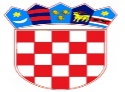                  REPUBLIKA HRVATSKA                 REPUBLIKA HRVATSKA                 REPUBLIKA HRVATSKA      OSJEČKO-BARANJSKA ŽUPANIJA      OSJEČKO-BARANJSKA ŽUPANIJA      OSJEČKO-BARANJSKA ŽUPANIJA      OSJEČKO-BARANJSKA ŽUPANIJA                 OPĆINA ŠODOLOVCI                 OPĆINA ŠODOLOVCI                 OPĆINA ŠODOLOVCI                  OPĆINSKI NAČELNIK                  OPĆINSKI NAČELNIK                  OPĆINSKI NAČELNIKNa temelju članka 28. stavka 1. Zakona o javnoj nabavi ("Narodne novine" broj 120/16), članka 2. i 3. Pravilnika o planu nabave, registru ugovora, prethodnom savjetovanju i analizi tržišta u javnoj nabavi („Narodne novine“ broj 101/17 i 144/20) i članka 46. Statuta Općine Šodolovci ("Službeni glasnik Općine Šodolovci" broj 2/21) općinski načelnik Općine Šodolovci donosiNa temelju članka 28. stavka 1. Zakona o javnoj nabavi ("Narodne novine" broj 120/16), članka 2. i 3. Pravilnika o planu nabave, registru ugovora, prethodnom savjetovanju i analizi tržišta u javnoj nabavi („Narodne novine“ broj 101/17 i 144/20) i članka 46. Statuta Općine Šodolovci ("Službeni glasnik Općine Šodolovci" broj 2/21) općinski načelnik Općine Šodolovci donosiNa temelju članka 28. stavka 1. Zakona o javnoj nabavi ("Narodne novine" broj 120/16), članka 2. i 3. Pravilnika o planu nabave, registru ugovora, prethodnom savjetovanju i analizi tržišta u javnoj nabavi („Narodne novine“ broj 101/17 i 144/20) i članka 46. Statuta Općine Šodolovci ("Službeni glasnik Općine Šodolovci" broj 2/21) općinski načelnik Općine Šodolovci donosiNa temelju članka 28. stavka 1. Zakona o javnoj nabavi ("Narodne novine" broj 120/16), članka 2. i 3. Pravilnika o planu nabave, registru ugovora, prethodnom savjetovanju i analizi tržišta u javnoj nabavi („Narodne novine“ broj 101/17 i 144/20) i članka 46. Statuta Općine Šodolovci ("Službeni glasnik Općine Šodolovci" broj 2/21) općinski načelnik Općine Šodolovci donosiNa temelju članka 28. stavka 1. Zakona o javnoj nabavi ("Narodne novine" broj 120/16), članka 2. i 3. Pravilnika o planu nabave, registru ugovora, prethodnom savjetovanju i analizi tržišta u javnoj nabavi („Narodne novine“ broj 101/17 i 144/20) i članka 46. Statuta Općine Šodolovci ("Službeni glasnik Općine Šodolovci" broj 2/21) općinski načelnik Općine Šodolovci donosiNa temelju članka 28. stavka 1. Zakona o javnoj nabavi ("Narodne novine" broj 120/16), članka 2. i 3. Pravilnika o planu nabave, registru ugovora, prethodnom savjetovanju i analizi tržišta u javnoj nabavi („Narodne novine“ broj 101/17 i 144/20) i članka 46. Statuta Općine Šodolovci ("Službeni glasnik Općine Šodolovci" broj 2/21) općinski načelnik Općine Šodolovci donosiNa temelju članka 28. stavka 1. Zakona o javnoj nabavi ("Narodne novine" broj 120/16), članka 2. i 3. Pravilnika o planu nabave, registru ugovora, prethodnom savjetovanju i analizi tržišta u javnoj nabavi („Narodne novine“ broj 101/17 i 144/20) i članka 46. Statuta Općine Šodolovci ("Službeni glasnik Općine Šodolovci" broj 2/21) općinski načelnik Općine Šodolovci donosiNa temelju članka 28. stavka 1. Zakona o javnoj nabavi ("Narodne novine" broj 120/16), članka 2. i 3. Pravilnika o planu nabave, registru ugovora, prethodnom savjetovanju i analizi tržišta u javnoj nabavi („Narodne novine“ broj 101/17 i 144/20) i članka 46. Statuta Općine Šodolovci ("Službeni glasnik Općine Šodolovci" broj 2/21) općinski načelnik Općine Šodolovci donosiNa temelju članka 28. stavka 1. Zakona o javnoj nabavi ("Narodne novine" broj 120/16), članka 2. i 3. Pravilnika o planu nabave, registru ugovora, prethodnom savjetovanju i analizi tržišta u javnoj nabavi („Narodne novine“ broj 101/17 i 144/20) i članka 46. Statuta Općine Šodolovci ("Službeni glasnik Općine Šodolovci" broj 2/21) općinski načelnik Općine Šodolovci donosiNa temelju članka 28. stavka 1. Zakona o javnoj nabavi ("Narodne novine" broj 120/16), članka 2. i 3. Pravilnika o planu nabave, registru ugovora, prethodnom savjetovanju i analizi tržišta u javnoj nabavi („Narodne novine“ broj 101/17 i 144/20) i članka 46. Statuta Općine Šodolovci ("Službeni glasnik Općine Šodolovci" broj 2/21) općinski načelnik Općine Šodolovci donosiNa temelju članka 28. stavka 1. Zakona o javnoj nabavi ("Narodne novine" broj 120/16), članka 2. i 3. Pravilnika o planu nabave, registru ugovora, prethodnom savjetovanju i analizi tržišta u javnoj nabavi („Narodne novine“ broj 101/17 i 144/20) i članka 46. Statuta Općine Šodolovci ("Službeni glasnik Općine Šodolovci" broj 2/21) općinski načelnik Općine Šodolovci donosiV. IZMJENE I DOPUNE PLANA NABAVE ZA 2022. GODINUV. IZMJENE I DOPUNE PLANA NABAVE ZA 2022. GODINUV. IZMJENE I DOPUNE PLANA NABAVE ZA 2022. GODINUV. IZMJENE I DOPUNE PLANA NABAVE ZA 2022. GODINUV. IZMJENE I DOPUNE PLANA NABAVE ZA 2022. GODINUV. IZMJENE I DOPUNE PLANA NABAVE ZA 2022. GODINUV. IZMJENE I DOPUNE PLANA NABAVE ZA 2022. GODINUV. IZMJENE I DOPUNE PLANA NABAVE ZA 2022. GODINUV. IZMJENE I DOPUNE PLANA NABAVE ZA 2022. GODINUV. IZMJENE I DOPUNE PLANA NABAVE ZA 2022. GODINUV. IZMJENE I DOPUNE PLANA NABAVE ZA 2022. GODINUČlanak 1.Članak 1.Članak 1.Članak 1.Članak 1.Članak 1.Članak 1.Članak 1.Članak 1.Članak 1.Članak 1.Evidencijski broj nabavePredmet nabaveBrojčana oznaka predmeta nabave iz Jedinstvenog rječnika javne nabave (CPV)Procijenjena vrijednost nabaveVrsta postupkaPosebni režim nabavePredmet podijeljen na grupe?Sklapa se Ugovor/okvirni sporazum?Planirani početak postupkaPlanirano trajanje ugovora ili okvirnog sporazumaNapomena1/22proslava dana općine7995210032000,00Postupak jednostavne nabaveNarudžbenicasvibanj 2022.2/22usluge službenih mobilnih telefona6421200024000,00Postupak jednostavne nabaveUgovortravanj 202224 mjeseca3/22usluge informiranja i promidžbe7934100020000,00Postupak jednostavne nabaveNarudžbenica4/22geodetsko katastarske usluge7125000079456,00Postupak jednostavne nabaveNarudžbenica5/22održavanje računalnih programa7221100060000,00Postupak jednostavne nabaveUgovor6/22projekt digitalizacije arhivske građe72330000240000,00Otvoreni postupakNEUgovorlipanj 202212 mjeseci7/22održavanje javne rasvjete5023210024000,00Postupak jednostavne nabaveNarudžbenica8/22opskrba električnom energijom - javna rasvjeta0931000088000,00Postupak jednostavne nabaveUgovor9/22opskrba električnom energijom0931000028000,00Postupak jednostavne nabaveUgovor10/22oprema za dječja igrališta - igrala3753520080000,00Postupak jednostavne nabaveNarudžbenica11/22sanacija udarnih rupa - Srednja ulica u naselju Silaš4523322540000,00Postupak jednostavne nabaveUgovor12/22usluga deratizacije9092300032798,20Postupak jednostavne nabaveUgovor13/22izrada projektne dokumentacije za ulicu 4. Juli u naselju Ada71242000100000,00Postupak jednostavne nabaveUgovorožujak 202260 dana14/22izgradnja pješačke staze u naselju Palača45233161400000,00Postupak jednostavne nabaveUgovor15/22izgradnja košarkaškog igrališta u naselju Petrova Slatina45212200400000,00Postupak jednostavne nabaveUgovor16/22saniranje lokacije otpadom onečišćenog tla u naselju Šodolovci90522400417500,00Postupak jednostavne nabaveUgovor17/22projekt postavljanja videonadzora lokacija otpadom onečišćenog tla32323500300000,00Otvoreni postupakDAUgovorlipanj 202212 mjeseci18/22uređenje lokacije za izgradnju reciklažnog dvorišta7731400040000,00Postupak jednostavne nabaveNarudžbenica19/22zbrinjavanje napuštenih životinja8520000060000,00Postupak jednostavne nabaveUgovor20/22usluga dezinsekcije9092100080000,00Postupak jednostavne nabaveUgovor21/22usluge tekućeg i investicijskog održavanja građevinskih objekata4520000056000,00Postupak jednostavne nabaveNarudžbenica22/22uređenje društvenog doma u naselju Silaš45200000160000,00Postupak jednostavne nabaveUgovor23/22izgradnja garaže za smještaj općinskih vozila4521331440000,00Postupak jednostavne nabaveUgovor24/22nabava mobilnih aparata3225000024000,00Postupak jednostavne nabaveUgovor25/22nabava bagera43260000400000,00Otvoreni postupakNEUgovorrujan 20223 mjeseca26/22motorni benzin i dizel gorivo za službene automobile0913200024000,00Postupak jednostavne nabaveUgovor27/22izgradnja pješačkog semafora sa mjeračima brzine u naselju Šodolovci34996100293467,00Otvoreni postupakNEUgovortravanj 20223 mjeseca28/22izrada prometnih elaborata7132250024000,00Postupak jednostavne nabaveNarudžbenica29/22izrada projektno-tehničke dokumentacije za projekt uređenja ribnjaka u naselju Koprivna712500001200000,00Otvoreni postupakNEUgovorkolovoz 20226 mjeseci30/22uređenje otresnica4523314180000,00Postupak izuzet od primjene ZakonaNEUgovorsiječanj 202212 mjeseci31/22ozelenjivanje7731000080000,00Postupak jednostavne nabaveUgovor32/22održavanje nerazvrstanih cesta5023000040000,00Postupak izuzet od primjene ZakonaNEUgovorsiječanj 202212 mjeseci33/22poslovi zimske službe9062000036000,00Postupak izuzet od primjene ZakonaNEUgovorsiječanj 202212 mjeseci34/22uređenje kanalske mreže45247112320000,00Postupak izuzet od primjene ZakonaNEUgovorsiječanj 202212 mjeseci35/22održavanje javnih zelenih površina77310000360000,00Postupak izuzet od primjene ZakonaNEUgovorsiječanj 202212 mjeseci36/22nabava parkovske opreme3911330024000,00Postupak izuzet od primjene ZakonaNEUgovorsiječanj 202212 mjeseci37/22održavanje groblja98371111204000,00Postupak izuzet od primjene ZakonaNEUgovorsiječanj 202212 mjeseci38/22održavanje čistoće javnih površina9091000040000,00Postupak izuzet od primjene ZakonaNEUgovorsiječanj 202212 mjeseci39/22rekonstrukcija nadstrešnica na autobusnim stajalištima4521331148000,00Postupak jednostavne nabaveUgovor40/22izrada projektno-tehničke dokumentacije za projekt "izgradnja pješačke staze u naselju Palača"7125000030000,00Postupak jednostavne nabaveNENarudžbenicaožujak 202260 dana41/22demontaža postojeće stolarije, te nabava i ugradnja nove pvc stolarije na društvenom domu u naselju Palača4422000086704,00Postupak jednostavne nabaveNEUgovorožujak 202260 dana42/22izrada, isporuka i postavljanje jarbola za zastave ispred zgrade općine3582110025000,00Postupak jednostavne nabaveNENarudžbenicaožujak 202230 dana43/22izrada plana uklanjanja otpada odbačenog u okoliš "divljeg odlagališta" na lokaciji k.č.br. 300/1, k.o. Šodolovci9050000020000,00Postupak jednostavne nabaveNENarudžbenicaožujak 202260 dana44/22nabava i ugradnja samostojećeg videonadzornog stupa za nadzor lokacije otpadom onečišćenog tla u naselju Šodolovci3232350025000,00Postupak jednostavne nabaveNENarudžbenicasvibanj 2022.*izmijenjene/dodane stavkeČlanak 2.Članak 2.Članak 2.Članak 2.Članak 2.Članak 2.Članak 2.Članak 2.Članak 2.Članak 2.Članak 2.Ove V. izmjene i dopune Plana nabave za 2022. godinu stupaju na snagu danom donošenja.                                                                                                                                                                                                                                                                                                                                                                                                V. izmjene i dopune Plana nabave za 2022. godinu objavit će se u Elektroničkom oglasniku javne nabave Republike Hrvatske te u "službenom glasniku općine Šodolovci" i na službenim web stranicama Općine Šodolovci www.sodolovci.hr  .Ove V. izmjene i dopune Plana nabave za 2022. godinu stupaju na snagu danom donošenja.                                                                                                                                                                                                                                                                                                                                                                                                V. izmjene i dopune Plana nabave za 2022. godinu objavit će se u Elektroničkom oglasniku javne nabave Republike Hrvatske te u "službenom glasniku općine Šodolovci" i na službenim web stranicama Općine Šodolovci www.sodolovci.hr  .Ove V. izmjene i dopune Plana nabave za 2022. godinu stupaju na snagu danom donošenja.                                                                                                                                                                                                                                                                                                                                                                                                V. izmjene i dopune Plana nabave za 2022. godinu objavit će se u Elektroničkom oglasniku javne nabave Republike Hrvatske te u "službenom glasniku općine Šodolovci" i na službenim web stranicama Općine Šodolovci www.sodolovci.hr  .Ove V. izmjene i dopune Plana nabave za 2022. godinu stupaju na snagu danom donošenja.                                                                                                                                                                                                                                                                                                                                                                                                V. izmjene i dopune Plana nabave za 2022. godinu objavit će se u Elektroničkom oglasniku javne nabave Republike Hrvatske te u "službenom glasniku općine Šodolovci" i na službenim web stranicama Općine Šodolovci www.sodolovci.hr  .Ove V. izmjene i dopune Plana nabave za 2022. godinu stupaju na snagu danom donošenja.                                                                                                                                                                                                                                                                                                                                                                                                V. izmjene i dopune Plana nabave za 2022. godinu objavit će se u Elektroničkom oglasniku javne nabave Republike Hrvatske te u "službenom glasniku općine Šodolovci" i na službenim web stranicama Općine Šodolovci www.sodolovci.hr  .Ove V. izmjene i dopune Plana nabave za 2022. godinu stupaju na snagu danom donošenja.                                                                                                                                                                                                                                                                                                                                                                                                V. izmjene i dopune Plana nabave za 2022. godinu objavit će se u Elektroničkom oglasniku javne nabave Republike Hrvatske te u "službenom glasniku općine Šodolovci" i na službenim web stranicama Općine Šodolovci www.sodolovci.hr  .Ove V. izmjene i dopune Plana nabave za 2022. godinu stupaju na snagu danom donošenja.                                                                                                                                                                                                                                                                                                                                                                                                V. izmjene i dopune Plana nabave za 2022. godinu objavit će se u Elektroničkom oglasniku javne nabave Republike Hrvatske te u "službenom glasniku općine Šodolovci" i na službenim web stranicama Općine Šodolovci www.sodolovci.hr  .Ove V. izmjene i dopune Plana nabave za 2022. godinu stupaju na snagu danom donošenja.                                                                                                                                                                                                                                                                                                                                                                                                V. izmjene i dopune Plana nabave za 2022. godinu objavit će se u Elektroničkom oglasniku javne nabave Republike Hrvatske te u "službenom glasniku općine Šodolovci" i na službenim web stranicama Općine Šodolovci www.sodolovci.hr  .Ove V. izmjene i dopune Plana nabave za 2022. godinu stupaju na snagu danom donošenja.                                                                                                                                                                                                                                                                                                                                                                                                V. izmjene i dopune Plana nabave za 2022. godinu objavit će se u Elektroničkom oglasniku javne nabave Republike Hrvatske te u "službenom glasniku općine Šodolovci" i na službenim web stranicama Općine Šodolovci www.sodolovci.hr  .Ove V. izmjene i dopune Plana nabave za 2022. godinu stupaju na snagu danom donošenja.                                                                                                                                                                                                                                                                                                                                                                                                V. izmjene i dopune Plana nabave za 2022. godinu objavit će se u Elektroničkom oglasniku javne nabave Republike Hrvatske te u "službenom glasniku općine Šodolovci" i na službenim web stranicama Općine Šodolovci www.sodolovci.hr  .Ove V. izmjene i dopune Plana nabave za 2022. godinu stupaju na snagu danom donošenja.                                                                                                                                                                                                                                                                                                                                                                                                V. izmjene i dopune Plana nabave za 2022. godinu objavit će se u Elektroničkom oglasniku javne nabave Republike Hrvatske te u "službenom glasniku općine Šodolovci" i na službenim web stranicama Općine Šodolovci www.sodolovci.hr  .KLASA: 400-05/22-01/1KLASA: 400-05/22-01/1KLASA: 400-05/22-01/1KLASA: 400-05/22-01/1KLASA: 400-05/22-01/1KLASA: 400-05/22-01/1KLASA: 400-05/22-01/1KLASA: 400-05/22-01/1KLASA: 400-05/22-01/1KLASA: 400-05/22-01/1KLASA: 400-05/22-01/1URBROJ: 2158-36-02-22-6URBROJ: 2158-36-02-22-6URBROJ: 2158-36-02-22-6URBROJ: 2158-36-02-22-6URBROJ: 2158-36-02-22-6URBROJ: 2158-36-02-22-6URBROJ: 2158-36-02-22-6URBROJ: 2158-36-02-22-6URBROJ: 2158-36-02-22-6URBROJ: 2158-36-02-22-6URBROJ: 2158-36-02-22-6Šodolovci, 26. travnja 2022.                                                                                      OPĆINSKI NAČELNIK:Šodolovci, 26. travnja 2022.                                                                                      OPĆINSKI NAČELNIK:Šodolovci, 26. travnja 2022.                                                                                      OPĆINSKI NAČELNIK:Šodolovci, 26. travnja 2022.                                                                                      OPĆINSKI NAČELNIK:Šodolovci, 26. travnja 2022.                                                                                      OPĆINSKI NAČELNIK:Šodolovci, 26. travnja 2022.                                                                                      OPĆINSKI NAČELNIK:Šodolovci, 26. travnja 2022.                                                                                      OPĆINSKI NAČELNIK:Šodolovci, 26. travnja 2022.                                                                                      OPĆINSKI NAČELNIK:Šodolovci, 26. travnja 2022.                                                                                      OPĆINSKI NAČELNIK:Šodolovci, 26. travnja 2022.                                                                                      OPĆINSKI NAČELNIK:Šodolovci, 26. travnja 2022.                                                                                      OPĆINSKI NAČELNIK:   Dragan Zorić**********   Dragan Zorić**********